Тәрбиелеу-білім беру процесінің циклограммасыБілімберуұйымы (балабақша/шағын орталық,мектепалды сыныбы)Топкіші топ	Балалардың жасы2 жас	Жоспардың құрылу кезеңі(апта күндерін,айды,жылды көрсету)05.09-09.09.2022ж	Тәрбиелеу - білім беру процесінің циклограммасыҚазан айы 2022жыл 1 апта                                                            Тәрбиелеу - білім беру процесінің циклограммасыҚазан айы 2022жыл 2 аптаТәрбиелеу - білім беру процесінің циклограммасыҚараша айы 2022жыл 5 аптаТәрбиелеу - білім беру процесінің циклограммасыЖелтоқсан айы 2022жыл 1 аптаТәрбиелеу - білім беру процесінің циклограммасыЖелтоқсан айы 2022жыл 2 аптаТәрбиелеу - білім беру процесінің циклограммасыЖелтоқсан айы 2022жыл 3 аптаТәрбиелеу - білім беру процесінің циклограммасыЖелтоқсан айы 2022жыл 4 аптаТәрбиелеу - білім беру процесінің циклограммасыҚаңтар айы 2022жыл 1 аптаТәрбиелеу - білім беру процесінің циклограммасыҚаңтар айы 2022жыл 2 апта                                                                  Тәрбиелеу - білім беру процесінің циклограммасыҚаңтар айы 2022жыл 3 апта                                                                         Тәрбиелеу - білім беру процесінің циклограммасыҚаңтар айы 2022жыл 4 апта                                                                                           Ақпан айы 2023жыл 1 аптаАқпан айы 2023жыл 2 апта                                                                                 Ақпан айы 2023жыл 4 аптаАқпан айы 2023жыл 5  апта                                                                     Тәрбиелеу - білім беру процесінің циклограммасыТексерген_____________Күні ______________Білім беру үйымы:НОМ «Еркетай»шағын орталығыТоп:  кіші тобыБалалардың жасы :2-3 жасЖоспардың құрылу кезеңі :13 -17 наурыз 2023 жыл                                                                                   Тәрбиелеу - білім беру процесінің циклограммасыТексерген: ______________Күні:  ___________Білім беру үйымы: НОМ «Еркетай»шағын орталығыТоп  кіші тобыБалалардың жасы:2-3 жасЖоспардың құрылу кезеңі:20 -24 наурыз 2023 жылТәрбиелеу - білім беру процесінің циклограммасыТексерген_____________Күні ______________Білім беру үйымы: НОМ «Еркетай»шағын орталығыТоп: кіші тобыБалалардың жасы:2-3 жасЖоспардың құрылу кезеңі :27 -31 наурыз 2023 жылТәрбиелеу - білім беру процесінің циклограммасыКүні _______________Тексереген ______________Білім беру үйымы: НОМ «Еркетай»шағын орталығыТоп:кіші тобыБалалардың жасы:2-3 жасЖоспардың құрылу кезеңі :03-07  сәуір  2023 жылТәрбиелеу - білім беру процесінің циклограммасыТексерген_____________Күні ______________Білім беру үйымы: НОМ «Еркетай»шағын орталығыТоп: кіші тобыБалалардың жасы :2-3 жасЖоспардың құрылу кезеңі :10-14 сәуір 2023 жыл      Тәрбиелеу - білім беру процесінің циклограммасыТексерген _______________Күні _____________Білім беру үйымы: НОМ «Еркетай»шағын орталығыТоп:кіші тобыБалалардың жасы:2-3 жас	Жоспардың құрылу кезеңі:  17-21 сәуір 2023 жылТәрбиелеу - білім беру процесінің циклограммасыТексерген _______________Күні _____________Білім беру үйымы: НОМ «Еркетай»шағын орталығыТоп: кіші тобыБалалардың жасы :2-3 жасЖоспардың құрылу кезеңі :24-28 сәуір 2023 жылТәрбиелеу - білім беру процесінің циклограммасыТексерген _______________Күні _____________Білім беру үйымы: НОМ «Еркетай»шағын орталығыТоп :кіші тобыБалалардың жасы:2-3 жасЖоспардың құрылу кезеңі : 02-05 мамыр 2023 жылТәрбиелеу - білім беру процесінің циклограммасыТексерген _______________Күні _____________Білім беру үйымы: НОМ «Еркетай»шағын орталығыТоп :«Балдырған» кіші тобыБалалардың жасы:2-3 жасЖоспардың құрылу кезеңі:08 -12 мамыр 2023 жылТәрбиелеу - білім беру процесінің циклограммасыТексерген _______________Күні _____________Білім беру үйымы: НОМ «Еркетай»шағын орталығыТоп :«Балдырған» кіші тобыБалалардың жасы :2-3 жасЖоспардың құрылу кезеңі:15 -19 мамыр 2023 жылТәрбиелеу - білім беру процесінің циклограммасыТексерген _______________Күні _____________Білім беру үйымы: НОМ «Еркетай»шағын орталығыТоп :«Балдырған» кіші тобыБалалардың жасы :2-3 жасЖоспардың құрылу кезеңі :22 -26 мамыр 2023 жылКүн тәртібіДүйсенбіСейсенбіСәрсенбіБейсенбіБейсенбіЖұмаБалаларды қабылдауАта-аналармен әңгімелесуОйындар (үстел үсті, саусақ және т.б. )Балалардың көңіл-күйін бақылау.дене  қызуын өлшеп тазалықтарын тексеру. Арнайы журналға тіркеу. Мәдени- гигиеналық шараның орындалуын  қадағалау. Медбике, психологпен бірлескен жұмыс.Ата-аналармен жұмыс:  «Балалардың демалыс күндерін қалай, қайда өткізгендері жайлы» әңгімелесу.Балалардың көңіл-күйін бақылау.дене  қызуын өлшеп тазалықтарын тексеру. Арнайы журналға тіркеу. Мәдени- гигиеналық шараның орындалуын  қадағалау. Медбике, психологпен бірлескен жұмыс.Ата-аналармен жұмыс:  «Балалардың демалыс күндерін қалай, қайда өткізгендері жайлы» әңгімелесу.Балалардың көңіл-күйін бақылау.дене  қызуын өлшеп тазалықтарын тексеру. Арнайы журналға тіркеу. Мәдени- гигиеналық шараның орындалуын  қадағалау. Медбике, психологпен бірлескен жұмыс.Ата-аналармен жұмыс:  «Балалардың демалыс күндерін қалай, қайда өткізгендері жайлы» әңгімелесу.Балалардың көңіл-күйін бақылау.дене  қызуын өлшеп тазалықтарын тексеру. Арнайы журналға тіркеу. Мәдени- гигиеналық шараның орындалуын  қадағалау. Медбике, психологпен бірлескен жұмыс.Ата-аналармен жұмыс:  «Балалардың демалыс күндерін қалай, қайда өткізгендері жайлы» әңгімелесу.Балалардың көңіл-күйін бақылау.дене  қызуын өлшеп тазалықтарын тексеру. Арнайы журналға тіркеу. Мәдени- гигиеналық шараның орындалуын  қадағалау. Медбике, психологпен бірлескен жұмыс.Ата-аналармен жұмыс:  «Балалардың демалыс күндерін қалай, қайда өткізгендері жайлы» әңгімелесу.Балалардың көңіл-күйін бақылау.дене  қызуын өлшеп тазалықтарын тексеру. Арнайы журналға тіркеу. Мәдени- гигиеналық шараның орындалуын  қадағалау. Медбике, психологпен бірлескен жұмыс.Ата-аналармен жұмыс:  «Балалардың демалыс күндерін қалай, қайда өткізгендері жайлы» әңгімелесу.Балаларды қабылдауАта-аналармен әңгімелесуОйындар (үстел үсті, саусақ және т.б. )ойын:  «Суретші қай жерде қателесті»Мақсаты: Берілген суреттен  қатені тауып, өз ойын айтады.(Сөйлеуді дамыту) «Өз үйіне орналастыр» Мақсаты: жануар, құстарды өз мекеніне орналстырады(Қоршаған ортамен таныстыру) «Не артық?» Мақсаты: Балалар суретке қарап,  заттарды топтастырады «Сиқырлы қапшық» Ойынның мақсаты: Қапшықтан алған ойыншықтың  атын, қасиетін  айта алады. (Сөйлеуді дамыту)Дидактикалық ойын: «Бау да ма,бақшада ма?»Мақсаты: Балалар көкөністер мен жемістер ажыратып орналастырадыДидактикалық ойын: «Бау да ма,бақшада ма?»Мақсаты: Балалар көкөністер мен жемістер ажыратып орналастырадыТаңертеңгі гимнас-тикаҚазақстан Республикасының Мемлекеттік Әнұранын орындауҚазақстан Республикасының Мемлекеттік Әнұранын орындауҚазақстан Республикасының Мемлекеттік Әнұранын орындауТаңертеңгі гимнас-тикаТаңғы жаттығу кешені №1Таңғы жаттығу кешені №1Таңғы жаттығу кешені №1Таңғы ас Тамақ  ішу  мәдениетін, үстелде  отыру, тамақтану, асхана құралдарын дұрыс ұстау  мәдениетін  қалыптастыру және сақтау  Ас мәзірімен таныстыру. Астың құрамындағы дәрумендер жайында айта отырып, асты тауысып жеуге   кеңес беру. Әдептілік ережелерін  түсіндіру. Тәтті тамақ жейміз, Рақмет аспаз дейміз.      (Мәдени-гигеналық дағдылар, өзіне-өзі қызмет ету дағдылары)Тамақ  ішу  мәдениетін, үстелде  отыру, тамақтану, асхана құралдарын дұрыс ұстау  мәдениетін  қалыптастыру және сақтау  Ас мәзірімен таныстыру. Астың құрамындағы дәрумендер жайында айта отырып, асты тауысып жеуге   кеңес беру. Әдептілік ережелерін  түсіндіру. Тәтті тамақ жейміз, Рақмет аспаз дейміз.      (Мәдени-гигеналық дағдылар, өзіне-өзі қызмет ету дағдылары)Тамақ  ішу  мәдениетін, үстелде  отыру, тамақтану, асхана құралдарын дұрыс ұстау  мәдениетін  қалыптастыру және сақтау  Ас мәзірімен таныстыру. Астың құрамындағы дәрумендер жайында айта отырып, асты тауысып жеуге   кеңес беру. Әдептілік ережелерін  түсіндіру. Тәтті тамақ жейміз, Рақмет аспаз дейміз.      (Мәдени-гигеналық дағдылар, өзіне-өзі қызмет ету дағдылары)Таңғы ас Тамақ  ішу  мәдениетін, үстелде  отыру, тамақтану, асхана құралдарын дұрыс ұстау  мәдениетін  қалыптастыру және сақтау  Ас мәзірімен таныстыру. Астың құрамындағы дәрумендер жайында айта отырып, асты тауысып жеуге   кеңес беру. Әдептілік ережелерін  түсіндіру. Тәтті тамақ жейміз, Рақмет аспаз дейміз.      (Мәдени-гигеналық дағдылар, өзіне-өзі қызмет ету дағдылары)Тамақ  ішу  мәдениетін, үстелде  отыру, тамақтану, асхана құралдарын дұрыс ұстау  мәдениетін  қалыптастыру және сақтау  Ас мәзірімен таныстыру. Астың құрамындағы дәрумендер жайында айта отырып, асты тауысып жеуге   кеңес беру. Әдептілік ережелерін  түсіндіру. Тәтті тамақ жейміз, Рақмет аспаз дейміз.      (Мәдени-гигеналық дағдылар, өзіне-өзі қызмет ету дағдылары)Тамақ  ішу  мәдениетін, үстелде  отыру, тамақтану, асхана құралдарын дұрыс ұстау  мәдениетін  қалыптастыру және сақтау  Ас мәзірімен таныстыру. Астың құрамындағы дәрумендер жайында айта отырып, асты тауысып жеуге   кеңес беру. Әдептілік ережелерін  түсіндіру. Тәтті тамақ жейміз, Рақмет аспаз дейміз.      (Мәдени-гигеналық дағдылар, өзіне-өзі қызмет ету дағдылары)Ойындар, Ұйымдастырылған іс-әрекетке дайындық Ұйымдастырылған іс-әрекеттіңөтілу  барысына қажет құралдарды, көрнекіліктер дайындау.Шаттық шеңберОтан деген - Атамекен,Отан деген - туған жер.Отан - ана, Отан - үлкен,Қазақстан - туған ел.(Отанға деген сүйіспеншілікке баулу)Ұйымдастырылған іс-әрекеттіңөтілу  барысына қажет құралдарды, көрнекіліктер дайындау.Шаттық шеңберОтан деген - Атамекен,Отан деген - туған жер.Отан - ана, Отан - үлкен,Қазақстан - туған ел.(Отанға деген сүйіспеншілікке баулу)Ұйымдастырылған іс-әрекеттіңөтілу  барысына қажет құралдарды, көрнекіліктер дайындау.Шаттық шеңберОтан деген - Атамекен,Отан деген - туған жер.Отан - ана, Отан - үлкен,Қазақстан - туған ел.(Отанға деген сүйіспеншілікке баулу)Ұйымдастырылған іс-әрекеттіңөтілу  барысына қажет құралдарды, көрнекіліктер дайындау.Шаттық шеңберОтан деген - Атамекен,Отан деген - туған жер.Отан - ана, Отан - үлкен,Қазақстан - туған ел.(Отанға деген сүйіспеншілікке баулу)Ұйымдастырылған іс-әрекеттіңөтілу  барысына қажет құралдарды, көрнекіліктер дайындау.Шаттық шеңберОтан деген - Атамекен,Отан деген - туған жер.Отан - ана, Отан - үлкен,Қазақстан - туған ел.(Отанға деген сүйіспеншілікке баулу)Ұйымдастырылған іс-әрекеттіңөтілу  барысына қажет құралдарды, көрнекіліктер дайындау.Шаттық шеңберОтан деген - Атамекен,Отан деген - туған жер.Отан - ана, Отан - үлкен,Қазақстан - туған ел.(Отанға деген сүйіспеншілікке баулу)Мектепке дейінгі ұй-ым кестесі  бойынша  ұйымдастырылған іс-әрекеттеріДене шынықтыру «Секіру»1. Мақсаты: бір орында тұрып екі аяқтап секіредіҚимылды ойын:«Доптарды кім тез жинайды?»Мақсаты:ептілікке, жылдамдыққа тәрбиелеуКүтілетін нәтиже:Шынықтыру шараларын өткізу кезінде жағымды көңіл-күй танынадыДидактикалық ойын: «Досыңды тап»Шарты: шеңбер боымен тұрып досын  көрсету Күтілетін нәтиже:Өлеңдерді жатқа біледі(Көркем әдебиет)Музыка Музыка жетешісімен жүргізіледіҚимылды ойын:«Қайда жасырылғанын тап»Мақсаты: Балаларды қырағылыққа, байқампаздыққа үйрету, бірлікке, татулыққа тәрбиелеу Күтілетін нәтиже: ересектермен  бірге дене жаттығуларын орындай алады(Дене шынықтыру)Дидактикалық ойын: «Қандай  түс»Шарты: Түстер таңдау.Балалардың өз  беттерінше  жұмыс  жасауы. Күтілетін нәтиже:Қарындашты дұрыс ұстай алады.(Сурет салу)Қимылды ойын: «Мысық пен тышқан»Мақсаты: балаларды ептілікке, шапшаңдыққа баулу.Күтілетін нәтиже:Өрмелеу негізгі қимыл түрлерін игерген.(Дене шынықтыру)Дидактикалық ойын: «Досыма арналған моншақ» Шарты: Балалар қапшықтар ішіндегі үлкен- кіші моншақтарды   саусақпен ұстап сезу арқылы ажыратады.Күтілетін нәтиже:Ермексаздың қасиеттерін біледі(Мүсіндеу)Досыма доп сыйлаймын ойынМақсаты: Балалар доп туралы түсіне бере отырып,дайын дөңгелек пішінді  бояуКүтілетін нәтиже: дайын дөңгелек пішінді дұрыс бояуды үйренеді. (Сурет салу)Әуенді –қимылды ойын: «Тату достар».Балаларға әуенді тыңдап, өз ойларынан, таныс би қимылдарынан қарастыруға, еркін билеуге мүмкіндік береді.-Кімнің қандай өнері бар?-Кім билегенді ұнатады?(Музыка)Күтілетін нәтиже:Музыканы  қызығушылықпен   тыңдай отырып, өлең жолдарын қосылып айта алады.Досыма доп сыйлаймын ойынМақсаты: Балалар доп туралы түсіне бере отырып,дайын дөңгелек пішінді  бояуКүтілетін нәтиже: дайын дөңгелек пішінді дұрыс бояуды үйренеді. (Сурет салу)Әуенді –қимылды ойын: «Тату достар».Балаларға әуенді тыңдап, өз ойларынан, таныс би қимылдарынан қарастыруға, еркін билеуге мүмкіндік береді.-Кімнің қандай өнері бар?-Кім билегенді ұнатады?(Музыка)Күтілетін нәтиже:Музыканы  қызығушылықпен   тыңдай отырып, өлең жолдарын қосылып айта алады.Дидактикалық ойын: «Біздің үй»Шарты:Геометриялық пішіндер арқылы үй құрастырып, пішіндерді атауКүтілетін нәтиже:Пішіндерді, түстері ажыратады«Біздің балалар қайда екен?» дидактикалық ойыны.Мақсаты: Балаларды топ бөлмелерімен таныстыру кезінде сұрақжауап әдістерін қолданып пассивті және белсенді сөздік қорларын кеңейту. Шарты:Үлестірмелі материалда берілген сурет бойынша балалардың қайда тығылып отырғанын тапқызу. – Асқар үстелдің астында тығылып жатыр. – Марат үлкен ойыншық қонжықтың артында отыр. (Сөйлеуді дамыту)Күтілетін нәтиже: Байланыстырып сөйлеуге үйренедіСеруенге дайындықКиіну: Серуенге шығу, балаларды біртіндеп киіндіру, киімдерінің дұрыс киілуін қадағалау, қатармен жүруге дағдыландыру.Киіну: Серуенге шығу, балаларды біртіндеп киіндіру, киімдерінің дұрыс киілуін қадағалау, қатармен жүруге дағдыландыру.Киіну: Серуенге шығу, балаларды біртіндеп киіндіру, киімдерінің дұрыс киілуін қадағалау, қатармен жүруге дағдыландыру.Киіну: Серуенге шығу, балаларды біртіндеп киіндіру, киімдерінің дұрыс киілуін қадағалау, қатармен жүруге дағдыландыру.Киіну: Серуенге шығу, балаларды біртіндеп киіндіру, киімдерінің дұрыс киілуін қадағалау, қатармен жүруге дағдыландыру.Киіну: Серуенге шығу, балаларды біртіндеп киіндіру, киімдерінің дұрыс киілуін қадағалау, қатармен жүруге дағдыландыру.Серуен:Картотека № 2Бақылау: Бұлтты бақылау. Картотека № 2Бақылау: Бұлтты бақылау. Картотека № 2Бақылау: Бұлтты бақылау. Картотека № 2Бақылау: Бұлтты бақылау. Картотека № 2Бақылау: Бұлтты бақылау. Картотека № 2Бақылау: Бұлтты бақылау. Картотека № 2Бақылау: Бұлтты бақылау. Картотека № 2Бақылау: Бұлтты бақылау. Картотека № 2Бақылау: Бұлтты бақылау. Картотека № 2Бақылау: Бұлтты бақылау. Картотека № 2Бақылау: Бұлтты бақылау. Картотека № 2Бақылау: Бұлтты бақылау. Серуеннен  оралу Балалардың  реттілікпен киімдерін  шешіп, жинастыруы, қолдарын жуу, тазалыққа баулу.(Физикалыққасиеттері мен өзіне-өзіқызмететудағдылары)Балалардың  реттілікпен киімдерін  шешіп, жинастыруы, қолдарын жуу, тазалыққа баулу.(Физикалыққасиеттері мен өзіне-өзіқызмететудағдылары)Балалардың  реттілікпен киімдерін  шешіп, жинастыруы, қолдарын жуу, тазалыққа баулу.(Физикалыққасиеттері мен өзіне-өзіқызмететудағдылары)Балалардың  реттілікпен киімдерін  шешіп, жинастыруы, қолдарын жуу, тазалыққа баулу.(Физикалыққасиеттері мен өзіне-өзіқызмететудағдылары)Балалардың  реттілікпен киімдерін  шешіп, жинастыруы, қолдарын жуу, тазалыққа баулу.(Физикалыққасиеттері мен өзіне-өзіқызмететудағдылары)Балалардың  реттілікпен киімдерін  шешіп, жинастыруы, қолдарын жуу, тазалыққа баулу.(Физикалыққасиеттері мен өзіне-өзіқызмететудағдылары)Түскі асБалалардың назарын тағамға аудару ; мәдениетті тамақтануға баулу  бойынша жеке жұмыс; әдеп ережесі. Балалардың назарын тағамға аудару ; мәдениетті тамақтануға баулу  бойынша жеке жұмыс; әдеп ережесі. Балалардың назарын тағамға аудару ; мәдениетті тамақтануға баулу  бойынша жеке жұмыс; әдеп ережесі. Балалардың назарын тағамға аудару ; мәдениетті тамақтануға баулу  бойынша жеке жұмыс; әдеп ережесі. Балалардың назарын тағамға аудару ; мәдениетті тамақтануға баулу  бойынша жеке жұмыс; әдеп ережесі. Балалардың назарын тағамға аудару ; мәдениетті тамақтануға баулу  бойынша жеке жұмыс; әдеп ережесі. Балалардың үйге қайтуыАта-аналарға кеңес:«Үйде ойын бұрышын  ұйымдастыру».Кеңес: мысалы:«Егер ата-аналар дүкеннен баланың ұнатқан ойыншығын сатып әпермеген жағдайда, өзін қалай ұстау қажет.Балалар  отбасында өздері  не істей алатындары туралы әңгімелесу. Ата-аналарға кеңес:«Үйде ойын бұрышын  ұйымдастыру».Кеңес: мысалы:«Егер ата-аналар дүкеннен баланың ұнатқан ойыншығын сатып әпермеген жағдайда, өзін қалай ұстау қажет.Балалар  отбасында өздері  не істей алатындары туралы әңгімелесу. Ата-аналарға кеңес:«Үйде ойын бұрышын  ұйымдастыру».Кеңес: мысалы:«Егер ата-аналар дүкеннен баланың ұнатқан ойыншығын сатып әпермеген жағдайда, өзін қалай ұстау қажет.Балалар  отбасында өздері  не істей алатындары туралы әңгімелесу. Ата-аналарға кеңес:«Үйде ойын бұрышын  ұйымдастыру».Кеңес: мысалы:«Егер ата-аналар дүкеннен баланың ұнатқан ойыншығын сатып әпермеген жағдайда, өзін қалай ұстау қажет.Балалар  отбасында өздері  не істей алатындары туралы әңгімелесу. Ата-аналарға кеңес:«Үйде ойын бұрышын  ұйымдастыру».Кеңес: мысалы:«Егер ата-аналар дүкеннен баланың ұнатқан ойыншығын сатып әпермеген жағдайда, өзін қалай ұстау қажет.Балалар  отбасында өздері  не істей алатындары туралы әңгімелесу. Ата-аналарға кеңес:«Үйде ойын бұрышын  ұйымдастыру».Кеңес: мысалы:«Егер ата-аналар дүкеннен баланың ұнатқан ойыншығын сатып әпермеген жағдайда, өзін қалай ұстау қажет.Балалар  отбасында өздері  не істей алатындары туралы әңгімелесу. Күн тәртібіДүйсенбі12.09.2022жДүйсенбі12.09.2022жСейсенбі13.09.2022жСейсенбі13.09.2022жСәрсенбі14.09.2022жБейсенбі15.09.2022жЖұма16.09.2022жБалаларды қабылдауАта-аналармен әңгімелесуОйындар (үстел үсті, саусақ және т.б. )Тәрбиешінің балалармен қарым-қатынасы. Балабақша туралы жан-жақты әңгімелесу, қарым-қатынас және көтеріңкі көңіл-күй орнатуға арналған ойындар ұйымдастыру. Жағымды жағдай орнату. Балалардың көңіл -күйлеріне назар аударып, қызуын  өлшеп қабылдау. Медбике, психологпен бірлескен жұмыс.Ата-аналармен жұмыс:«Балалардың демалыс күндерін қалай, қайда өткізгендері жайлы» әңгімелесу.Тәрбиешінің балалармен қарым-қатынасы. Балабақша туралы жан-жақты әңгімелесу, қарым-қатынас және көтеріңкі көңіл-күй орнатуға арналған ойындар ұйымдастыру. Жағымды жағдай орнату. Балалардың көңіл -күйлеріне назар аударып, қызуын  өлшеп қабылдау. Медбике, психологпен бірлескен жұмыс.Ата-аналармен жұмыс:«Балалардың демалыс күндерін қалай, қайда өткізгендері жайлы» әңгімелесу.Тәрбиешінің балалармен қарым-қатынасы. Балабақша туралы жан-жақты әңгімелесу, қарым-қатынас және көтеріңкі көңіл-күй орнатуға арналған ойындар ұйымдастыру. Жағымды жағдай орнату. Балалардың көңіл -күйлеріне назар аударып, қызуын  өлшеп қабылдау. Медбике, психологпен бірлескен жұмыс.Ата-аналармен жұмыс:«Балалардың демалыс күндерін қалай, қайда өткізгендері жайлы» әңгімелесу.Тәрбиешінің балалармен қарым-қатынасы. Балабақша туралы жан-жақты әңгімелесу, қарым-қатынас және көтеріңкі көңіл-күй орнатуға арналған ойындар ұйымдастыру. Жағымды жағдай орнату. Балалардың көңіл -күйлеріне назар аударып, қызуын  өлшеп қабылдау. Медбике, психологпен бірлескен жұмыс.Ата-аналармен жұмыс:«Балалардың демалыс күндерін қалай, қайда өткізгендері жайлы» әңгімелесу.Тәрбиешінің балалармен қарым-қатынасы. Балабақша туралы жан-жақты әңгімелесу, қарым-қатынас және көтеріңкі көңіл-күй орнатуға арналған ойындар ұйымдастыру. Жағымды жағдай орнату. Балалардың көңіл -күйлеріне назар аударып, қызуын  өлшеп қабылдау. Медбике, психологпен бірлескен жұмыс.Ата-аналармен жұмыс:«Балалардың демалыс күндерін қалай, қайда өткізгендері жайлы» әңгімелесу.Тәрбиешінің балалармен қарым-қатынасы. Балабақша туралы жан-жақты әңгімелесу, қарым-қатынас және көтеріңкі көңіл-күй орнатуға арналған ойындар ұйымдастыру. Жағымды жағдай орнату. Балалардың көңіл -күйлеріне назар аударып, қызуын  өлшеп қабылдау. Медбике, психологпен бірлескен жұмыс.Ата-аналармен жұмыс:«Балалардың демалыс күндерін қалай, қайда өткізгендері жайлы» әңгімелесу.Тәрбиешінің балалармен қарым-қатынасы. Балабақша туралы жан-жақты әңгімелесу, қарым-қатынас және көтеріңкі көңіл-күй орнатуға арналған ойындар ұйымдастыру. Жағымды жағдай орнату. Балалардың көңіл -күйлеріне назар аударып, қызуын  өлшеп қабылдау. Медбике, психологпен бірлескен жұмыс.Ата-аналармен жұмыс:«Балалардың демалыс күндерін қалай, қайда өткізгендері жайлы» әңгімелесу.Балаларды қабылдауАта-аналармен әңгімелесуОйындар (үстел үсті, саусақ және т.б. )ойын: «Көжекті жасыр»Мақсаты: Төрт мүмкіндіктің ішінен екі берілген нысанды таңдауды  үйренеді.(Қоршаған ортамен танысу)ойын: «Макарон моншақтар»Мақсаты:Балалар моншақ жасауды үйреніп,  пішінін атай алады.(Cенсорика)ойын: «Макарон моншақтар»Мақсаты:Балалар моншақ жасауды үйреніп,  пішінін атай алады.(Cенсорика)ойын:  «Түрлі түсті жолақшалар»Мақсаты: Балалар ұзын – қысқа , түрлі – түсті жолақшаларды ажырата   білуді үйренеді(Cенсорика)ойын:  «Түрлі түсті жолақшалар»Мақсаты: Балалар ұзын – қысқа , түрлі – түсті жолақшаларды ажырата   білуді үйренеді(Cенсорика)ойын: «Түрлі түсті маталар»Мақсаты: Балалар  түстерді ажырата білуді  үйрену  арқылы таным белсенділіктері  артады.ойын:  «Балықты ұста»Мақсаты: балалар заттың түсін дұрыс ажыратып, атай біледі.Балаларды қабылдауАта-аналармен әңгімелесуОйындар (үстел үсті, саусақ және т.б. )Қазақстан Республикасының Мемлекеттік Әнұранын орындауҚазақстан Республикасының Мемлекеттік Әнұранын орындауҚазақстан Республикасының Мемлекеттік Әнұранын орындауҚазақстан Республикасының Мемлекеттік Әнұранын орындауҚазақстан Республикасының Мемлекеттік Әнұранын орындауҚазақстан Республикасының Мемлекеттік Әнұранын орындауҚазақстан Республикасының Мемлекеттік Әнұранын орындауТаңертеңгі гимнас-тикаТаңғы жаттығу кешені №2Таңғы жаттығу кешені №2Таңғы жаттығу кешені №2Таңғы жаттығу кешені №2Таңғы жаттығу кешені №2Таңғы жаттығу кешені №2Таңғы жаттығу кешені №2Таңғы ас Тамақ  ішу  мәдениетін, үстелде  отыру, тамақтану, асхана құралдарын дұрыс ұстау  мәдениетін  қалыптастыру және сақтау  Ас мәзірімен таныстыру. Астың құрамындағы дәрумендер жайында айта отырып, асты тауысып жеуге   кеңес беру. Әдептілік ережелерін  түсіндіру. Тәтті тамақ жейміз, Рақмет аспаз дейміз(Өзіне-өзі қызмет ету дағдылары)Тамақ  ішу  мәдениетін, үстелде  отыру, тамақтану, асхана құралдарын дұрыс ұстау  мәдениетін  қалыптастыру және сақтау  Ас мәзірімен таныстыру. Астың құрамындағы дәрумендер жайында айта отырып, асты тауысып жеуге   кеңес беру. Әдептілік ережелерін  түсіндіру. Тәтті тамақ жейміз, Рақмет аспаз дейміз(Өзіне-өзі қызмет ету дағдылары)Тамақ  ішу  мәдениетін, үстелде  отыру, тамақтану, асхана құралдарын дұрыс ұстау  мәдениетін  қалыптастыру және сақтау  Ас мәзірімен таныстыру. Астың құрамындағы дәрумендер жайында айта отырып, асты тауысып жеуге   кеңес беру. Әдептілік ережелерін  түсіндіру. Тәтті тамақ жейміз, Рақмет аспаз дейміз(Өзіне-өзі қызмет ету дағдылары)Тамақ  ішу  мәдениетін, үстелде  отыру, тамақтану, асхана құралдарын дұрыс ұстау  мәдениетін  қалыптастыру және сақтау  Ас мәзірімен таныстыру. Астың құрамындағы дәрумендер жайында айта отырып, асты тауысып жеуге   кеңес беру. Әдептілік ережелерін  түсіндіру. Тәтті тамақ жейміз, Рақмет аспаз дейміз(Өзіне-өзі қызмет ету дағдылары)Тамақ  ішу  мәдениетін, үстелде  отыру, тамақтану, асхана құралдарын дұрыс ұстау  мәдениетін  қалыптастыру және сақтау  Ас мәзірімен таныстыру. Астың құрамындағы дәрумендер жайында айта отырып, асты тауысып жеуге   кеңес беру. Әдептілік ережелерін  түсіндіру. Тәтті тамақ жейміз, Рақмет аспаз дейміз(Өзіне-өзі қызмет ету дағдылары)Тамақ  ішу  мәдениетін, үстелде  отыру, тамақтану, асхана құралдарын дұрыс ұстау  мәдениетін  қалыптастыру және сақтау  Ас мәзірімен таныстыру. Астың құрамындағы дәрумендер жайында айта отырып, асты тауысып жеуге   кеңес беру. Әдептілік ережелерін  түсіндіру. Тәтті тамақ жейміз, Рақмет аспаз дейміз(Өзіне-өзі қызмет ету дағдылары)Тамақ  ішу  мәдениетін, үстелде  отыру, тамақтану, асхана құралдарын дұрыс ұстау  мәдениетін  қалыптастыру және сақтау  Ас мәзірімен таныстыру. Астың құрамындағы дәрумендер жайында айта отырып, асты тауысып жеуге   кеңес беру. Әдептілік ережелерін  түсіндіру. Тәтті тамақ жейміз, Рақмет аспаз дейміз(Өзіне-өзі қызмет ету дағдылары)Ойындар, Ұйымдастырылған іс-әрекетке дайындық Ұйымдастырылған іс-әрекеттің   өтілу  барысына қажет құралдарды, көрнекіліктер дайындауҰйымдастырылған іс-әрекеттің   өтілу  барысына қажет құралдарды, көрнекіліктер дайындауҰйымдастырылған іс-әрекеттің   өтілу  барысына қажет құралдарды, көрнекіліктер дайындауҰйымдастырылған іс-әрекеттің   өтілу  барысына қажет құралдарды, көрнекіліктер дайындауҰйымдастырылған іс-әрекеттің   өтілу  барысына қажет құралдарды, көрнекіліктер дайындауҰйымдастырылған іс-әрекеттің   өтілу  барысына қажет құралдарды, көрнекіліктер дайындауҰйымдастырылған іс-әрекеттің   өтілу  барысына қажет құралдарды, көрнекіліктер дайындауМектепке дейінгі ұй-ым кестесі  бойынша  ұйымдастырылған оқу қызмет-теріДенешынықтыруҚұрлымдалған ойын: «Мысық пен  торғайлар»Шарты: Сапқа  тұру,  әр  түрлі  бағытта  жүру, ұзындық  бойынша  тұру. Күтілетін нәтиже:Ересектермен бірге лақтыру жаттығуларын орындай алады.Дидактикалықойын: «Орнында не жоқ?»Шарты: үстел үстіне 5-ойыншық қойылады. Балалардан көздерін жапқан кезде тәрбиеші бір ойыншықты алып тастайды. Балалар қай ойыншық жоқ екенін айтады.Күтілетін нәтиже: Заттарды (киімдер,ыдыстар) сипаттай алады(Сөйлеуді дамыту)Музыка Музыка жетешісімен жүргізіледіДидактикалықойын: «Орнында не жоқ?»Шарты: үстел үстіне 5-ойыншық қойылады. Балалардан көздерін жапқан кезде тәрбиеші бір ойыншықты алып тастайды. Балалар қай ойыншық жоқ екенін айтады.Күтілетін нәтиже: Заттарды (киімдер,ыдыстар) сипаттай алады(Сөйлеуді дамыту)Музыка Музыка жетешісімен жүргізіледіДидактикалықойын: «Орнында не жоқ?»Шарты: үстел үстіне 5-ойыншық қойылады. Балалардан көздерін жапқан кезде тәрбиеші бір ойыншықты алып тастайды. Балалар қай ойыншық жоқ екенін айтады.Күтілетін нәтиже: Заттарды (киімдер,ыдыстар) сипаттай алады(Сөйлеуді дамыту)Музыка Музыка жетешісімен жүргізіледіҚұрлымдалған ойын; «Топтастыр»Шарты: суреттерді топтастыру.Күтілетін нәтиже:Өлі табиғатқа не жататынын біледіҚимылдыойын: «Мысық пен  торғайлар»Шарты: Сапқа  тұру,  әр  түрлі  бағытта  жүру, ұзындық  бойынша  тұру. Күтілетін нәтиже:Гимнастикалық орындықтың үстімен тепе теңдік сақтауды игерген(Дене шынықтыру)Дидактикалық ойын «Кім тапқыр»Шарты: Балалардың көзін жұмып тұрады қолына ойыншықты береді. Ұстап қаты жұмсақ екенін айтуКүтілетін нәтиже:Қолдың ұсақ моторикасының үлесімділік дағдыларын игерген(Сенсорика)қимылды ойын:«Допты қуып жет»Ойын  шарты: Тәрбиеші балаларға доп салынған кәрзеңкені көрсетеді де алаңның бір жағында өзімен бірге қатарласа тұруды ұсынады. Одан кейін кәрзеңкеден доптарды алып, балалардан алысқа, әр жаққа лақтырады. Күтілетін нәтиже:Спорттық жаттығуларды орындайды(Дене шынықтыру)Дидактикалық ойын: «қандай түстер»Шарты: түстердің атын атауКүтілетін нәтиже:Өзінің салған суретіне қуанады(Сурет  салу)Музыка Музыка жетешісімен жүргізіледіСеруенге дайындықКиіну: Серуенге шығу, балаларды біртіндеп киіндіру, киімдерінің дұрыс киілуін қадағалау, қатармен жүруге дағдыландыру.Киіну: Серуенге шығу, балаларды біртіндеп киіндіру, киімдерінің дұрыс киілуін қадағалау, қатармен жүруге дағдыландыру.Киіну: Серуенге шығу, балаларды біртіндеп киіндіру, киімдерінің дұрыс киілуін қадағалау, қатармен жүруге дағдыландыру.Киіну: Серуенге шығу, балаларды біртіндеп киіндіру, киімдерінің дұрыс киілуін қадағалау, қатармен жүруге дағдыландыру.Киіну: Серуенге шығу, балаларды біртіндеп киіндіру, киімдерінің дұрыс киілуін қадағалау, қатармен жүруге дағдыландыру.Киіну: Серуенге шығу, балаларды біртіндеп киіндіру, киімдерінің дұрыс киілуін қадағалау, қатармен жүруге дағдыландыру.Киіну: Серуенге шығу, балаларды біртіндеп киіндіру, киімдерінің дұрыс киілуін қадағалау, қатармен жүруге дағдыландыру.Серуен:Балалардың серуенге қызығушылығын  туғызу; серуенге ойын материалдарын таңдау; балалармен жеке әңгімелесу. Картотека № 3Бақылау: Жылы жаққа қайтқан тырналарды бақылау. Балалардың серуенге қызығушылығын  туғызу; серуенге ойын материалдарын таңдау; балалармен жеке әңгімелесу. Картотека № 3Бақылау: Жылы жаққа қайтқан тырналарды бақылау. Балалардың серуенге қызығушылығын  туғызу; серуенге ойын материалдарын таңдау; балалармен жеке әңгімелесу. Картотека № 3Бақылау: Жылы жаққа қайтқан тырналарды бақылау. Балалардың серуенге қызығушылығын  туғызу; серуенге ойын материалдарын таңдау; балалармен жеке әңгімелесу. Картотека № 3Бақылау: Жылы жаққа қайтқан тырналарды бақылау. Балалардың серуенге қызығушылығын  туғызу; серуенге ойын материалдарын таңдау; балалармен жеке әңгімелесу. Картотека № 3Бақылау: Жылы жаққа қайтқан тырналарды бақылау. Балалардың серуенге қызығушылығын  туғызу; серуенге ойын материалдарын таңдау; балалармен жеке әңгімелесу. Картотека № 3Бақылау: Жылы жаққа қайтқан тырналарды бақылау. Балалардың серуенге қызығушылығын  туғызу; серуенге ойын материалдарын таңдау; балалармен жеке әңгімелесу. Картотека № 3Бақылау: Жылы жаққа қайтқан тырналарды бақылау. Серуеннен  оралу Балалардың  реттілікпен киімдерін  шешіп, жинастыруы, қолдарын жуу, тазалыққа баулуБалалардың  реттілікпен киімдерін  шешіп, жинастыруы, қолдарын жуу, тазалыққа баулуБалалардың  реттілікпен киімдерін  шешіп, жинастыруы, қолдарын жуу, тазалыққа баулуБалалардың  реттілікпен киімдерін  шешіп, жинастыруы, қолдарын жуу, тазалыққа баулуБалалардың  реттілікпен киімдерін  шешіп, жинастыруы, қолдарын жуу, тазалыққа баулуБалалардың  реттілікпен киімдерін  шешіп, жинастыруы, қолдарын жуу, тазалыққа баулуБалалардың  реттілікпен киімдерін  шешіп, жинастыруы, қолдарын жуу, тазалыққа баулуТүскі асБалалардың назарын тағамға аудару ; мәдениетті тамақтануға баулу  бойынша жеке жұмыс; әдеп ережесі.Балалардың назарын тағамға аудару ; мәдениетті тамақтануға баулу  бойынша жеке жұмыс; әдеп ережесі.Балалардың назарын тағамға аудару ; мәдениетті тамақтануға баулу  бойынша жеке жұмыс; әдеп ережесі.Балалардың назарын тағамға аудару ; мәдениетті тамақтануға баулу  бойынша жеке жұмыс; әдеп ережесі.Балалардың назарын тағамға аудару ; мәдениетті тамақтануға баулу  бойынша жеке жұмыс; әдеп ережесі.Балалардың назарын тағамға аудару ; мәдениетті тамақтануға баулу  бойынша жеке жұмыс; әдеп ережесі.Балалардың назарын тағамға аудару ; мәдениетті тамақтануға баулу  бойынша жеке жұмыс; әдеп ережесі.Балалардың үйге қайтуыАта –аналармен балалардың тазалықтары жайлы әнгімелесу.Ата-аналарға балалардың жеке бас гигиенасына назар аудару керектігін балабақшаға төлейтін төлем ақысын уақытылы  төлеудіескерту.Ата –аналармен балалардың тазалықтары жайлы әнгімелесу.Ата-аналарға балалардың жеке бас гигиенасына назар аудару керектігін балабақшаға төлейтін төлем ақысын уақытылы  төлеудіескерту.Ата –аналармен балалардың тазалықтары жайлы әнгімелесу.Ата-аналарға балалардың жеке бас гигиенасына назар аудару керектігін балабақшаға төлейтін төлем ақысын уақытылы  төлеудіескерту.Ата –аналармен балалардың тазалықтары жайлы әнгімелесу.Ата-аналарға балалардың жеке бас гигиенасына назар аудару керектігін балабақшаға төлейтін төлем ақысын уақытылы  төлеудіескерту.Ата –аналармен балалардың тазалықтары жайлы әнгімелесу.Ата-аналарға балалардың жеке бас гигиенасына назар аудару керектігін балабақшаға төлейтін төлем ақысын уақытылы  төлеудіескерту.Ата –аналармен балалардың тазалықтары жайлы әнгімелесу.Ата-аналарға балалардың жеке бас гигиенасына назар аудару керектігін балабақшаға төлейтін төлем ақысын уақытылы  төлеудіескерту.Ата –аналармен балалардың тазалықтары жайлы әнгімелесу.Ата-аналарға балалардың жеке бас гигиенасына назар аудару керектігін балабақшаға төлейтін төлем ақысын уақытылы  төлеудіескерту.Күн тәртібіДүйсенбі19.09.2022жСейсенбі20.09.2022жСейсенбі20.09.2022жСәрсенбі21.09.2022жБейсенбі22.09.2022жБейсенбі22.09.2022жЖұма23.09.2022жЖұма23.09.2022жБалаларды қабылдауАта-аналармен әңгімелесуОйындар (үстел үсті, саусақ және т.б. )Балалардың көңіл-күйін бақылау.дене  қызуын өлшеп тазалықтарын тексеру. Арнайы журналға тіркеу. Мәдени- гигиеналық шараның орындалуын  қадағалау. Медбике, психологпен бірлескен жұмыс.Ата-аналармен жұмыс:«Балалардың демалыс күндерін қалай, қайда өткізгендері жайлы» әңгімелесу.Балалардың көңіл-күйін бақылау.дене  қызуын өлшеп тазалықтарын тексеру. Арнайы журналға тіркеу. Мәдени- гигиеналық шараның орындалуын  қадағалау. Медбике, психологпен бірлескен жұмыс.Ата-аналармен жұмыс:«Балалардың демалыс күндерін қалай, қайда өткізгендері жайлы» әңгімелесу.Балалардың көңіл-күйін бақылау.дене  қызуын өлшеп тазалықтарын тексеру. Арнайы журналға тіркеу. Мәдени- гигиеналық шараның орындалуын  қадағалау. Медбике, психологпен бірлескен жұмыс.Ата-аналармен жұмыс:«Балалардың демалыс күндерін қалай, қайда өткізгендері жайлы» әңгімелесу.Балалардың көңіл-күйін бақылау.дене  қызуын өлшеп тазалықтарын тексеру. Арнайы журналға тіркеу. Мәдени- гигиеналық шараның орындалуын  қадағалау. Медбике, психологпен бірлескен жұмыс.Ата-аналармен жұмыс:«Балалардың демалыс күндерін қалай, қайда өткізгендері жайлы» әңгімелесу.Балалардың көңіл-күйін бақылау.дене  қызуын өлшеп тазалықтарын тексеру. Арнайы журналға тіркеу. Мәдени- гигиеналық шараның орындалуын  қадағалау. Медбике, психологпен бірлескен жұмыс.Ата-аналармен жұмыс:«Балалардың демалыс күндерін қалай, қайда өткізгендері жайлы» әңгімелесу.Балалардың көңіл-күйін бақылау.дене  қызуын өлшеп тазалықтарын тексеру. Арнайы журналға тіркеу. Мәдени- гигиеналық шараның орындалуын  қадағалау. Медбике, психологпен бірлескен жұмыс.Ата-аналармен жұмыс:«Балалардың демалыс күндерін қалай, қайда өткізгендері жайлы» әңгімелесу.Балалардың көңіл-күйін бақылау.дене  қызуын өлшеп тазалықтарын тексеру. Арнайы журналға тіркеу. Мәдени- гигиеналық шараның орындалуын  қадағалау. Медбике, психологпен бірлескен жұмыс.Ата-аналармен жұмыс:«Балалардың демалыс күндерін қалай, қайда өткізгендері жайлы» әңгімелесу.Балалардың көңіл-күйін бақылау.дене  қызуын өлшеп тазалықтарын тексеру. Арнайы журналға тіркеу. Мәдени- гигиеналық шараның орындалуын  қадағалау. Медбике, психологпен бірлескен жұмыс.Ата-аналармен жұмыс:«Балалардың демалыс күндерін қалай, қайда өткізгендері жайлы» әңгімелесу.Балаларды қабылдауАта-аналармен әңгімелесуОйындар (үстел үсті, саусақ және т.б. )«Сезім мүшелерін ата»Мақсаты: ойын  арқылы  сезім  мүшелерін  таба  біледі, атай алады.(Сөйлеуді дамыту)«Сезім мүшелерін ата»Мақсаты: ойын  арқылы  сезім  мүшелерін  таба  біледі, атай алады.(Сөйлеуді дамыту)«Мен қандаймын?»Мақсаты: балалар   өздері  жайлы, өздерінің  жақсы қасиеттері жайлы   айта  біледі.(Сөйлеуді дамыту)Үстел – үсті  ойыны :   «Қуыршақ  бізде  қонақта»Мақсаты: балаларды  ойын  арқылы  бір – бірімен  қарым – қатынас  жасауды үйренеді.(Қоршағанортаментанысу)Үстел – үсті  ойыны :   «Қуыршақ  бізде  қонақта»Мақсаты: балаларды  ойын  арқылы  бір – бірімен  қарым – қатынас  жасауды үйренеді.(Қоршағанортаментанысу) «Пайдалы  азық - түліктер»Мақсаты: балалар  денсаулыққа  пайдалы  азық – түліктерді атай алады.(Қоршағанортаментанысу) «Пайдалы  азық - түліктер»Мақсаты: балалар  денсаулыққа  пайдалы  азық – түліктерді атай алады.(Қоршағанортаментанысу)Үстел үсті ойыны: «Көбелектер»Мақсаты:  үлгі бойынша орналастыру  тәсілдерін  қолдана  отырып,  суреттер құрастыра алады.(Құрастыру)Балаларды қабылдауАта-аналармен әңгімелесуОйындар (үстел үсті, саусақ және т.б. )«Сезім мүшелерін ата»Мақсаты: ойын  арқылы  сезім  мүшелерін  таба  біледі, атай алады.(Сөйлеуді дамыту)«Сезім мүшелерін ата»Мақсаты: ойын  арқылы  сезім  мүшелерін  таба  біледі, атай алады.(Сөйлеуді дамыту)«Мен қандаймын?»Мақсаты: балалар   өздері  жайлы, өздерінің  жақсы қасиеттері жайлы   айта  біледі.(Сөйлеуді дамыту)Үстел – үсті  ойыны :   «Қуыршақ  бізде  қонақта»Мақсаты: балаларды  ойын  арқылы  бір – бірімен  қарым – қатынас  жасауды үйренеді.(Қоршағанортаментанысу)Үстел – үсті  ойыны :   «Қуыршақ  бізде  қонақта»Мақсаты: балаларды  ойын  арқылы  бір – бірімен  қарым – қатынас  жасауды үйренеді.(Қоршағанортаментанысу)Таңертеңгі гимнастикаҚазақстан Республикасының Мемлекеттік Әнұранын орындауҚазақстан Республикасының Мемлекеттік Әнұранын орындауҚазақстан Республикасының Мемлекеттік Әнұранын орындауҚазақстан Республикасының Мемлекеттік Әнұранын орындауҚазақстан Республикасының Мемлекеттік Әнұранын орындауҚазақстан Республикасының Мемлекеттік Әнұранын орындауҚазақстан Республикасының Мемлекеттік Әнұранын орындауҚазақстан Республикасының Мемлекеттік Әнұранын орындауТаңертеңгі гимнастикаТаңғы жаттығу кешені №3Таңғы жаттығу кешені №3Таңғы жаттығу кешені №3Таңғы жаттығу кешені №3Таңғы жаттығу кешені №3Таңғы жаттығу кешені №3Таңғы жаттығу кешені №3Таңғы жаттығу кешені №3Таңғы ас Ас  уақытында    балаларға   тамақты  тауысып  жеуге  нанның  қиқымын  жерге   тастамауға  үйрету.Тамақ  ішу  мәдениетін, үстелде  отыру, тамақтану, асхана құралдарын дұрыс ұстау  мәдениетін  қалыптастыру және сақтау.Ас  уақытында    балаларға   тамақты  тауысып  жеуге  нанның  қиқымын  жерге   тастамауға  үйрету.Тамақ  ішу  мәдениетін, үстелде  отыру, тамақтану, асхана құралдарын дұрыс ұстау  мәдениетін  қалыптастыру және сақтау.Ас  уақытында    балаларға   тамақты  тауысып  жеуге  нанның  қиқымын  жерге   тастамауға  үйрету.Тамақ  ішу  мәдениетін, үстелде  отыру, тамақтану, асхана құралдарын дұрыс ұстау  мәдениетін  қалыптастыру және сақтау.Ас  уақытында    балаларға   тамақты  тауысып  жеуге  нанның  қиқымын  жерге   тастамауға  үйрету.Тамақ  ішу  мәдениетін, үстелде  отыру, тамақтану, асхана құралдарын дұрыс ұстау  мәдениетін  қалыптастыру және сақтау.Ас  уақытында    балаларға   тамақты  тауысып  жеуге  нанның  қиқымын  жерге   тастамауға  үйрету.Тамақ  ішу  мәдениетін, үстелде  отыру, тамақтану, асхана құралдарын дұрыс ұстау  мәдениетін  қалыптастыру және сақтау.Ас  уақытында    балаларға   тамақты  тауысып  жеуге  нанның  қиқымын  жерге   тастамауға  үйрету.Тамақ  ішу  мәдениетін, үстелде  отыру, тамақтану, асхана құралдарын дұрыс ұстау  мәдениетін  қалыптастыру және сақтау.Ас  уақытында    балаларға   тамақты  тауысып  жеуге  нанның  қиқымын  жерге   тастамауға  үйрету.Тамақ  ішу  мәдениетін, үстелде  отыру, тамақтану, асхана құралдарын дұрыс ұстау  мәдениетін  қалыптастыру және сақтау.Ас  уақытында    балаларға   тамақты  тауысып  жеуге  нанның  қиқымын  жерге   тастамауға  үйрету.Тамақ  ішу  мәдениетін, үстелде  отыру, тамақтану, асхана құралдарын дұрыс ұстау  мәдениетін  қалыптастыру және сақтау.Ойындар, Ұйымдастырылған іс-әрекетке дайындық Ұйымдастырылған іс-әрекеттіңөтілу  барысына қажет құралдарды, көрнекіліктер дайындау.Шаттық шеңбері(Ұжымдық жұмыс)Аспан ашық , көгілдір,Күн шуағын төгіп тұрҚол ұстасқан біздердіТереземнен көріп тұр.Ұйымдастырылған іс-әрекеттіңөтілу  барысына қажет құралдарды, көрнекіліктер дайындау.Шаттық шеңбері(Ұжымдық жұмыс)Аспан ашық , көгілдір,Күн шуағын төгіп тұрҚол ұстасқан біздердіТереземнен көріп тұр.Ұйымдастырылған іс-әрекеттіңөтілу  барысына қажет құралдарды, көрнекіліктер дайындау.Шаттық шеңбері(Ұжымдық жұмыс)Аспан ашық , көгілдір,Күн шуағын төгіп тұрҚол ұстасқан біздердіТереземнен көріп тұр.Ұйымдастырылған іс-әрекеттіңөтілу  барысына қажет құралдарды, көрнекіліктер дайындау.Шаттық шеңбері(Ұжымдық жұмыс)Аспан ашық , көгілдір,Күн шуағын төгіп тұрҚол ұстасқан біздердіТереземнен көріп тұр.Ұйымдастырылған іс-әрекеттіңөтілу  барысына қажет құралдарды, көрнекіліктер дайындау.Шаттық шеңбері(Ұжымдық жұмыс)Аспан ашық , көгілдір,Күн шуағын төгіп тұрҚол ұстасқан біздердіТереземнен көріп тұр.Ұйымдастырылған іс-әрекеттіңөтілу  барысына қажет құралдарды, көрнекіліктер дайындау.Шаттық шеңбері(Ұжымдық жұмыс)Аспан ашық , көгілдір,Күн шуағын төгіп тұрҚол ұстасқан біздердіТереземнен көріп тұр.Ұйымдастырылған іс-әрекеттіңөтілу  барысына қажет құралдарды, көрнекіліктер дайындау.Шаттық шеңбері(Ұжымдық жұмыс)Аспан ашық , көгілдір,Күн шуағын төгіп тұрҚол ұстасқан біздердіТереземнен көріп тұр.Ұйымдастырылған іс-әрекеттіңөтілу  барысына қажет құралдарды, көрнекіліктер дайындау.Шаттық шеңбері(Ұжымдық жұмыс)Аспан ашық , көгілдір,Күн шуағын төгіп тұрҚол ұстасқан біздердіТереземнен көріп тұр.Мектепке дейінгі ұй-ым кестесі  бойынша  ұйымдастырылған іс-әрекетДенешынықтыру қимылды ойын:«Допты қуып жет»Ойын  шарты: Тәрбиеші допты әржақа лақтырады, балалар қуып жетіп әкеледіКүтілетін нәтиже: негізгі қимылдарды игергенОйынҚуыршаққа орындықШарты: балалар қуыршақты орыдыққа отырғызуКүтілетін нәтиже: Киіпкерлердің бинелерін ойындарда қарапайым түрде бейнелей алады.(Көркем әдебиет)Музыка Музыка жетешісімен жүргізіледіОйынҚуыршаққа орындықШарты: балалар қуыршақты орыдыққа отырғызуКүтілетін нәтиже: Киіпкерлердің бинелерін ойындарда қарапайым түрде бейнелей алады.(Көркем әдебиет)Музыка Музыка жетешісімен жүргізіледіҚ/ ойын: «Жапырақтарды жинау»Шарты: бақшадағы жапақтарды жинауКүтілетін нәтиже:Табиғаттың маусымдық өзгерістерін атайды(Қоршаған ортамен танысу)Денешынықтыру.  Тақырыбы: ЖүгіруМақсаты: бірінің соңынан бірі(20м дейін) жүгіреді.Ресурстар: қажетті құрал саймандарҚұрлымдалған  ойын: «Қояндар мен қасқыр»
Шарты: Бір бала қасқыр болады, ал қалған балалар қояндар болады. Жайлымға шыққан қояндарды қасқыр қуады.Күтілетін нәтиже: жүгіру қимыл түрлерін игергенДиактикалық   ойын: «Не жетпейді?»
Шарты: Жиһаздардың бір бөліктері жетпейтін суреттер көрсетіледі. Күтілетін нәтиже:Құрылыс  материалдарынан  және ірі конструктор бөлшектерінен  орындық құрастыра алады,(Құрастыру)Құрлымдалған  ойын:  «Қояндар мен қасқыр»
Шарты: Бір бала қасқыр болады, ал қалған балалар қояндар болады. Жайлымға шыққан қояндарды қасқыр қуады.Күтілетін нәтиже:Дене жаттығуларын орындай алады(Денешынықтыру)Диактикалық   ойын: «Не жетпейді?»
Шарты: Жиһаздардың бір бөліктері жетпейтін суреттер көрсетіледі. Күтілетін нәтиже:Құрылыс  материалдарынан  және ірі конструктор бөлшектерінен  орындық құрастыра алады,(Құрастыру)Құрлымдалған  ойын:  «Қояндар мен қасқыр»
Шарты: Бір бала қасқыр болады, ал қалған балалар қояндар болады. Жайлымға шыққан қояндарды қасқыр қуады.Күтілетін нәтиже:Дене жаттығуларын орындай алады(Денешынықтыру)Құрлымдалған ойын: Күннің суретін салу«Біздің көрме»Балалардың жұмысын бағалау.Күтілетін нәтиже:Өзінің салған суретіне қуанады, онда не бинелегенін айтады.(Сурет салу)Құрлымдалған ойын: ««Үстел»Біздің көрме»Шарты: балалардың   жұмысын  бағалауКүтілетін нәтиже:геометриялық пішіндерді орналастырады (Жапсыру)Құрлымдалған ойын: Күннің суретін салу«Біздің көрме»Балалардың жұмысын бағалау.Күтілетін нәтиже:Өзінің салған суретіне қуанады, онда не бинелегенін айтады.(Сурет салу)Құрлымдалған ойын: ««Үстел»Біздің көрме»Шарты: балалардың   жұмысын  бағалауКүтілетін нәтиже:геометриялық пішіндерді орналастырады (Жапсыру)Серуенге дайындықКиіну: Серуенге шығу, балаларды біртіндеп киіндіру, киімдерінің дұрыс киілуін қадағалау, қатармен жүруге дағдыландыру.(Өзіне-өзіқызмететудағдыларынқалыптастыру)Киіну: Серуенге шығу, балаларды біртіндеп киіндіру, киімдерінің дұрыс киілуін қадағалау, қатармен жүруге дағдыландыру.(Өзіне-өзіқызмететудағдыларынқалыптастыру)Киіну: Серуенге шығу, балаларды біртіндеп киіндіру, киімдерінің дұрыс киілуін қадағалау, қатармен жүруге дағдыландыру.(Өзіне-өзіқызмететудағдыларынқалыптастыру)Киіну: Серуенге шығу, балаларды біртіндеп киіндіру, киімдерінің дұрыс киілуін қадағалау, қатармен жүруге дағдыландыру.(Өзіне-өзіқызмететудағдыларынқалыптастыру)Киіну: Серуенге шығу, балаларды біртіндеп киіндіру, киімдерінің дұрыс киілуін қадағалау, қатармен жүруге дағдыландыру.(Өзіне-өзіқызмететудағдыларынқалыптастыру)Киіну: Серуенге шығу, балаларды біртіндеп киіндіру, киімдерінің дұрыс киілуін қадағалау, қатармен жүруге дағдыландыру.(Өзіне-өзіқызмететудағдыларынқалыптастыру)Киіну: Серуенге шығу, балаларды біртіндеп киіндіру, киімдерінің дұрыс киілуін қадағалау, қатармен жүруге дағдыландыру.(Өзіне-өзіқызмететудағдыларынқалыптастыру)Киіну: Серуенге шығу, балаларды біртіндеп киіндіру, киімдерінің дұрыс киілуін қадағалау, қатармен жүруге дағдыландыру.(Өзіне-өзіқызмететудағдыларынқалыптастыру)Серуен:Картотека № 4Бақылау: «Желді бақылау»Картотека № 4Бақылау: «Желді бақылау»Картотека № 4Бақылау: «Желді бақылау»Картотека № 4Бақылау: «Желді бақылау»Картотека № 4Бақылау: «Желді бақылау»Картотека № 4Бақылау: «Желді бақылау»Картотека № 4Бақылау: «Желді бақылау»Картотека № 4Бақылау: «Желді бақылау»Серуеннен  оралу Балалардың  реттілікпен киімдерін  шешіп, жинастыруы, қолдарын жуу, тазалыққа баулу.Балалардың  реттілікпен киімдерін  шешіп, жинастыруы, қолдарын жуу, тазалыққа баулу.Балалардың  реттілікпен киімдерін  шешіп, жинастыруы, қолдарын жуу, тазалыққа баулу.Балалардың  реттілікпен киімдерін  шешіп, жинастыруы, қолдарын жуу, тазалыққа баулу.Балалардың  реттілікпен киімдерін  шешіп, жинастыруы, қолдарын жуу, тазалыққа баулу.Балалардың  реттілікпен киімдерін  шешіп, жинастыруы, қолдарын жуу, тазалыққа баулу.Балалардың  реттілікпен киімдерін  шешіп, жинастыруы, қолдарын жуу, тазалыққа баулу.Балалардың  реттілікпен киімдерін  шешіп, жинастыруы, қолдарын жуу, тазалыққа баулу.Түскі асБалалардың назарын тағамға аудару ; мәдениетті тамақтануға баулу  бойынша жеке жұмыс; әдеп ережесі. Балалардың назарын тағамға аудару ; мәдениетті тамақтануға баулу  бойынша жеке жұмыс; әдеп ережесі. Балалардың назарын тағамға аудару ; мәдениетті тамақтануға баулу  бойынша жеке жұмыс; әдеп ережесі. Балалардың назарын тағамға аудару ; мәдениетті тамақтануға баулу  бойынша жеке жұмыс; әдеп ережесі. Балалардың назарын тағамға аудару ; мәдениетті тамақтануға баулу  бойынша жеке жұмыс; әдеп ережесі. Балалардың назарын тағамға аудару ; мәдениетті тамақтануға баулу  бойынша жеке жұмыс; әдеп ережесі. Балалардың назарын тағамға аудару ; мәдениетті тамақтануға баулу  бойынша жеке жұмыс; әдеп ережесі. Балалардың назарын тағамға аудару ; мәдениетті тамақтануға баулу  бойынша жеке жұмыс; әдеп ережесі. Балалардың үйге қайтуыАта – аналарға  мезгілге  байланысты  бала  киімі  туралы  айтуАта – аналарға  балалардың  тазалығы, киімі жөнінде, төлем  ақылары  жөнінде  айту. Балаларды  шығарып салуАта – аналарға  мезгілге  байланысты  бала  киімі  туралы  айтуАта – аналарға  балалардың  тазалығы, киімі жөнінде, төлем  ақылары  жөнінде  айту. Балаларды  шығарып салуАта – аналарға  мезгілге  байланысты  бала  киімі  туралы  айтуАта – аналарға  балалардың  тазалығы, киімі жөнінде, төлем  ақылары  жөнінде  айту. Балаларды  шығарып салуАта – аналарға  мезгілге  байланысты  бала  киімі  туралы  айтуАта – аналарға  балалардың  тазалығы, киімі жөнінде, төлем  ақылары  жөнінде  айту. Балаларды  шығарып салуАта – аналарға  мезгілге  байланысты  бала  киімі  туралы  айтуАта – аналарға  балалардың  тазалығы, киімі жөнінде, төлем  ақылары  жөнінде  айту. Балаларды  шығарып салуАта – аналарға  мезгілге  байланысты  бала  киімі  туралы  айтуАта – аналарға  балалардың  тазалығы, киімі жөнінде, төлем  ақылары  жөнінде  айту. Балаларды  шығарып салуАта – аналарға  мезгілге  байланысты  бала  киімі  туралы  айтуАта – аналарға  балалардың  тазалығы, киімі жөнінде, төлем  ақылары  жөнінде  айту. Балаларды  шығарып салуАта – аналарға  мезгілге  байланысты  бала  киімі  туралы  айтуАта – аналарға  балалардың  тазалығы, киімі жөнінде, төлем  ақылары  жөнінде  айту. Балаларды  шығарып салуКүн тәртібіДүйсенбі26.09.2022жСейсенбі27.09.2022жСейсенбі27.09.2022жСәрсенбі28.09.2022жБейсенбі29.09.2022жБейсенбі29.09.2022жЖұма30.09.2022жЖұма30.09.2022жБалаларды қабылдауАта-аналармен әңгімелесуОйындар (үстел үсті, саусақ және т.б. )Балалардың көңіл-күйін бақылау.дене  қызуын өлшеп тазалықтарын тексеру. Арнайы журналға тіркеу. Мәдени- гигиеналық шараның орындалуын  қадағалау. Медбике, психологпен бірлескен жұмыс.Ата-аналармен жұмыс:«Балалардың демалыс күндерін қалай, қайда өткізгендері жайлы» әңгімелесу.Балалардың көңіл-күйін бақылау.дене  қызуын өлшеп тазалықтарын тексеру. Арнайы журналға тіркеу. Мәдени- гигиеналық шараның орындалуын  қадағалау. Медбике, психологпен бірлескен жұмыс.Ата-аналармен жұмыс:«Балалардың демалыс күндерін қалай, қайда өткізгендері жайлы» әңгімелесу.Балалардың көңіл-күйін бақылау.дене  қызуын өлшеп тазалықтарын тексеру. Арнайы журналға тіркеу. Мәдени- гигиеналық шараның орындалуын  қадағалау. Медбике, психологпен бірлескен жұмыс.Ата-аналармен жұмыс:«Балалардың демалыс күндерін қалай, қайда өткізгендері жайлы» әңгімелесу.Балалардың көңіл-күйін бақылау.дене  қызуын өлшеп тазалықтарын тексеру. Арнайы журналға тіркеу. Мәдени- гигиеналық шараның орындалуын  қадағалау. Медбике, психологпен бірлескен жұмыс.Ата-аналармен жұмыс:«Балалардың демалыс күндерін қалай, қайда өткізгендері жайлы» әңгімелесу.Балалардың көңіл-күйін бақылау.дене  қызуын өлшеп тазалықтарын тексеру. Арнайы журналға тіркеу. Мәдени- гигиеналық шараның орындалуын  қадағалау. Медбике, психологпен бірлескен жұмыс.Ата-аналармен жұмыс:«Балалардың демалыс күндерін қалай, қайда өткізгендері жайлы» әңгімелесу.Балалардың көңіл-күйін бақылау.дене  қызуын өлшеп тазалықтарын тексеру. Арнайы журналға тіркеу. Мәдени- гигиеналық шараның орындалуын  қадағалау. Медбике, психологпен бірлескен жұмыс.Ата-аналармен жұмыс:«Балалардың демалыс күндерін қалай, қайда өткізгендері жайлы» әңгімелесу.Балалардың көңіл-күйін бақылау.дене  қызуын өлшеп тазалықтарын тексеру. Арнайы журналға тіркеу. Мәдени- гигиеналық шараның орындалуын  қадағалау. Медбике, психологпен бірлескен жұмыс.Ата-аналармен жұмыс:«Балалардың демалыс күндерін қалай, қайда өткізгендері жайлы» әңгімелесу.Балалардың көңіл-күйін бақылау.дене  қызуын өлшеп тазалықтарын тексеру. Арнайы журналға тіркеу. Мәдени- гигиеналық шараның орындалуын  қадағалау. Медбике, психологпен бірлескен жұмыс.Ата-аналармен жұмыс:«Балалардың демалыс күндерін қалай, қайда өткізгендері жайлы» әңгімелесу.Балаларды қабылдауАта-аналармен әңгімелесуОйындар (үстел үсті, саусақ және т.б. ) «Сезім мүшелерін ата»Мақсаты: ойын  арқылы  сезім  мүшелерін  таба  біледі, атай алады.(Сөйлеуді дамыту) «Сезім мүшелерін ата»Мақсаты: ойын  арқылы  сезім  мүшелерін  таба  біледі, атай алады.(Сөйлеуді дамыту) «Мен қандаймын?»Мақсаты: балалар   өздері  жайлы, өздерінің  жақсы қасиеттері жайлы   айта  біледі.(Сөйлеуді дамыту)Үстел – үсті  ойыны :   «Қуыршақ  бізде  қонақта»Мақсаты: балаларды  ойын  арқылы  бір – бірімен  қарым – қатынас  жасауды үйренеді.(Қоршағанортаментанысу)Үстел – үсті  ойыны :   «Қуыршақ  бізде  қонақта»Мақсаты: балаларды  ойын  арқылы  бір – бірімен  қарым – қатынас  жасауды үйренеді.(Қоршағанортаментанысу) «Пайдалы  азық - түліктер»Мақсаты: балалар  денсаулыққа  пайдалы  азық – түліктерді атай алады.(Қоршағанортаментанысу) «Пайдалы  азық - түліктер»Мақсаты: балалар  денсаулыққа  пайдалы  азық – түліктерді атай алады.(Қоршағанортаментанысу)Үстел үсті ойыны: «Көбелектер»Мақсаты:  үлгі бойынша орналастыру  тәсілдерін  қолдана  отырып,  суреттер құрастыра алады.(Құрастыру)Балаларды қабылдауАта-аналармен әңгімелесуОйындар (үстел үсті, саусақ және т.б. ) «Сезім мүшелерін ата»Мақсаты: ойын  арқылы  сезім  мүшелерін  таба  біледі, атай алады.(Сөйлеуді дамыту) «Сезім мүшелерін ата»Мақсаты: ойын  арқылы  сезім  мүшелерін  таба  біледі, атай алады.(Сөйлеуді дамыту) «Мен қандаймын?»Мақсаты: балалар   өздері  жайлы, өздерінің  жақсы қасиеттері жайлы   айта  біледі.(Сөйлеуді дамыту)Үстел – үсті  ойыны :   «Қуыршақ  бізде  қонақта»Мақсаты: балаларды  ойын  арқылы  бір – бірімен  қарым – қатынас  жасауды үйренеді.(Қоршағанортаментанысу)Үстел – үсті  ойыны :   «Қуыршақ  бізде  қонақта»Мақсаты: балаларды  ойын  арқылы  бір – бірімен  қарым – қатынас  жасауды үйренеді.(Қоршағанортаментанысу)Таңертеңгі гимнастикаҚазақстан Республикасының Мемлекеттік Әнұранын орындауҚазақстан Республикасының Мемлекеттік Әнұранын орындауҚазақстан Республикасының Мемлекеттік Әнұранын орындауҚазақстан Республикасының Мемлекеттік Әнұранын орындауҚазақстан Республикасының Мемлекеттік Әнұранын орындауҚазақстан Республикасының Мемлекеттік Әнұранын орындауҚазақстан Республикасының Мемлекеттік Әнұранын орындауҚазақстан Республикасының Мемлекеттік Әнұранын орындауТаңертеңгі гимнастикаТаңғы жаттығу кешені №2Таңғы жаттығу кешені №2Таңғы жаттығу кешені №2Таңғы жаттығу кешені №2Таңғы жаттығу кешені №2Таңғы жаттығу кешені №2Таңғы жаттығу кешені №2Таңғы жаттығу кешені №2Таңғы ас Ас  уақытында    балаларға   тамақты  тауысып  жеуге  нанның  қиқымын  жерге   тастамауға  үйрету.Тамақ  ішу  мәдениетін, үстелде  отыру, тамақтану, асхана құралдарын дұрыс ұстау  мәдениетін  қалыптастыру және сақтау.Ас  уақытында    балаларға   тамақты  тауысып  жеуге  нанның  қиқымын  жерге   тастамауға  үйрету.Тамақ  ішу  мәдениетін, үстелде  отыру, тамақтану, асхана құралдарын дұрыс ұстау  мәдениетін  қалыптастыру және сақтау.Ас  уақытында    балаларға   тамақты  тауысып  жеуге  нанның  қиқымын  жерге   тастамауға  үйрету.Тамақ  ішу  мәдениетін, үстелде  отыру, тамақтану, асхана құралдарын дұрыс ұстау  мәдениетін  қалыптастыру және сақтау.Ас  уақытында    балаларға   тамақты  тауысып  жеуге  нанның  қиқымын  жерге   тастамауға  үйрету.Тамақ  ішу  мәдениетін, үстелде  отыру, тамақтану, асхана құралдарын дұрыс ұстау  мәдениетін  қалыптастыру және сақтау.Ас  уақытында    балаларға   тамақты  тауысып  жеуге  нанның  қиқымын  жерге   тастамауға  үйрету.Тамақ  ішу  мәдениетін, үстелде  отыру, тамақтану, асхана құралдарын дұрыс ұстау  мәдениетін  қалыптастыру және сақтау.Ас  уақытында    балаларға   тамақты  тауысып  жеуге  нанның  қиқымын  жерге   тастамауға  үйрету.Тамақ  ішу  мәдениетін, үстелде  отыру, тамақтану, асхана құралдарын дұрыс ұстау  мәдениетін  қалыптастыру және сақтау.Ас  уақытында    балаларға   тамақты  тауысып  жеуге  нанның  қиқымын  жерге   тастамауға  үйрету.Тамақ  ішу  мәдениетін, үстелде  отыру, тамақтану, асхана құралдарын дұрыс ұстау  мәдениетін  қалыптастыру және сақтау.Ас  уақытында    балаларға   тамақты  тауысып  жеуге  нанның  қиқымын  жерге   тастамауға  үйрету.Тамақ  ішу  мәдениетін, үстелде  отыру, тамақтану, асхана құралдарын дұрыс ұстау  мәдениетін  қалыптастыру және сақтау.Ойындар, Ұйымдастырылған іс-әрекеткете дайындық Ұйымдастырылған іс-әрекеткеттің  өтілу  барысына қажет құралдарды, көрнекіліктер дайындау.Шаттық шеңберіАспан ашық , көгілдір,Күн шуағын төгіп тұрҚол ұстасқан біздердіТереземнен көріп тұр.Ұйымдастырылған іс-әрекеткеттің  өтілу  барысына қажет құралдарды, көрнекіліктер дайындау.Шаттық шеңберіАспан ашық , көгілдір,Күн шуағын төгіп тұрҚол ұстасқан біздердіТереземнен көріп тұр.Ұйымдастырылған іс-әрекеткеттің  өтілу  барысына қажет құралдарды, көрнекіліктер дайындау.Шаттық шеңберіАспан ашық , көгілдір,Күн шуағын төгіп тұрҚол ұстасқан біздердіТереземнен көріп тұр.Ұйымдастырылған іс-әрекеткеттің  өтілу  барысына қажет құралдарды, көрнекіліктер дайындау.Шаттық шеңберіАспан ашық , көгілдір,Күн шуағын төгіп тұрҚол ұстасқан біздердіТереземнен көріп тұр.Ұйымдастырылған іс-әрекеткеттің  өтілу  барысына қажет құралдарды, көрнекіліктер дайындау.Шаттық шеңберіАспан ашық , көгілдір,Күн шуағын төгіп тұрҚол ұстасқан біздердіТереземнен көріп тұр.Ұйымдастырылған іс-әрекеткеттің  өтілу  барысына қажет құралдарды, көрнекіліктер дайындау.Шаттық шеңберіАспан ашық , көгілдір,Күн шуағын төгіп тұрҚол ұстасқан біздердіТереземнен көріп тұр.Ұйымдастырылған іс-әрекеткеттің  өтілу  барысына қажет құралдарды, көрнекіліктер дайындау.Шаттық шеңберіАспан ашық , көгілдір,Күн шуағын төгіп тұрҚол ұстасқан біздердіТереземнен көріп тұр.Ұйымдастырылған іс-әрекеткеттің  өтілу  барысына қажет құралдарды, көрнекіліктер дайындау.Шаттық шеңберіАспан ашық , көгілдір,Күн шуағын төгіп тұрҚол ұстасқан біздердіТереземнен көріп тұр.Мектепке дейінгі ұй-ым кестесі  бойынша  ұйымдастырылған оқу қызмет-теріДенешынықтыру қимылды ойын:«Допты қуып жет»Ойын  шарты: Тәрбиеші допты әржақа лақтырады, балалар қуып жетіп әкеледіКүтілетін нәтиже: негізгі қимылдарды игергенОйынҚуыршаққа орындықШарты: балалар қуыршақты орыдыққа отырғызуКүтілетін нәтиже: Киіпкерлердің бинелерін ойындарда қарапайым түрде бейнелей алады.(Көркем әдебиет)Музыка Музыка жетешісімен жүргізіледіОйынҚуыршаққа орындықШарты: балалар қуыршақты орыдыққа отырғызуКүтілетін нәтиже: Киіпкерлердің бинелерін ойындарда қарапайым түрде бейнелей алады.(Көркем әдебиет)Музыка Музыка жетешісімен жүргізіледіҚ/ ойын: «Жапырақтарды жинау»Шарты: бақшадағы жапақтарды жинауКүтілетін нәтиже:Табиғаттың маусымдық өзгерістерін атайды(Қоршаған ортамен танысу)Денешынықтыру.  Тақырыбы: ЖүгіруМақсаты: бірінің соңынан бірі(20м дейін) жүгіреді.Ресурстар: қажетті құрал саймандарҚұрлымдалған  ойын: «Қояндар мен қасқыр»
Шарты: Бір бала қасқыр болады, ал қалған балалар қояндар болады. Жайлымға шыққан қояндарды қасқыр қуады.Күтілетін нәтиже: жүгіру қимыл түрлерін игергенДиактикалық   ойын: «Не жетпейді?»
Шарты: Жиһаздардың бір бөліктері жетпейтін суреттер көрсетіледі. Күтілетін нәтиже:Құрылыс  материалдарынан  және ірі конструктор бөлшектерінен  орындық құрастыра алады,(Құрастыру)Құрлымдалған  ойын:  «Қояндар мен қасқыр»
Шарты: Бір бала қасқыр болады, ал қалған балалар қояндар болады. Жайлымға шыққан қояндарды қасқыр қуады.Күтілетін нәтиже:Дене жаттығуларын орындай алады(Денешынықтыру)Диактикалық   ойын: «Не жетпейді?»
Шарты: Жиһаздардың бір бөліктері жетпейтін суреттер көрсетіледі. Күтілетін нәтиже:Құрылыс  материалдарынан  және ірі конструктор бөлшектерінен  орындық құрастыра алады,(Құрастыру)Құрлымдалған  ойын:  «Қояндар мен қасқыр»
Шарты: Бір бала қасқыр болады, ал қалған балалар қояндар болады. Жайлымға шыққан қояндарды қасқыр қуады.Күтілетін нәтиже:Дене жаттығуларын орындай алады(Денешынықтыру)Құрлымдалған ойын: Күннің суретін салу«Біздің көрме»Балалардың жұмысын бағалау.Күтілетін нәтиже:Өзінің салған суретіне қуанады, онда не бинелегенін айтады.(Сурет салу)Құрлымдалған ойын: ««Үстел»Біздің көрме»Шарты: балалардың   жұмысын  бағалауКүтілетін нәтиже:геометриялық пішіндерді орналастырады (Жапсыру)Құрлымдалған ойын: Күннің суретін салу«Біздің көрме»Балалардың жұмысын бағалау.Күтілетін нәтиже:Өзінің салған суретіне қуанады, онда не бинелегенін айтады.(Сурет салу)Құрлымдалған ойын: ««Үстел»Біздің көрме»Шарты: балалардың   жұмысын  бағалауКүтілетін нәтиже:геометриялық пішіндерді орналастырады (Жапсыру)Серуенге дайындықКиіну: Серуенге шығу, балаларды біртіндеп киіндіру, киімдерінің дұрыс киілуін қадағалау, қатармен жүруге дағдыландыру.Киіну: Серуенге шығу, балаларды біртіндеп киіндіру, киімдерінің дұрыс киілуін қадағалау, қатармен жүруге дағдыландыру.Киіну: Серуенге шығу, балаларды біртіндеп киіндіру, киімдерінің дұрыс киілуін қадағалау, қатармен жүруге дағдыландыру.Киіну: Серуенге шығу, балаларды біртіндеп киіндіру, киімдерінің дұрыс киілуін қадағалау, қатармен жүруге дағдыландыру.Киіну: Серуенге шығу, балаларды біртіндеп киіндіру, киімдерінің дұрыс киілуін қадағалау, қатармен жүруге дағдыландыру.Киіну: Серуенге шығу, балаларды біртіндеп киіндіру, киімдерінің дұрыс киілуін қадағалау, қатармен жүруге дағдыландыру.Киіну: Серуенге шығу, балаларды біртіндеп киіндіру, киімдерінің дұрыс киілуін қадағалау, қатармен жүруге дағдыландыру.Киіну: Серуенге шығу, балаларды біртіндеп киіндіру, киімдерінің дұрыс киілуін қадағалау, қатармен жүруге дағдыландыру.Серуен:Картотека № 4Бақылау: «Желді бақылау»Картотека № 4Бақылау: «Желді бақылау»Картотека № 4Бақылау: «Желді бақылау»Картотека № 4Бақылау: «Желді бақылау»Картотека № 4Бақылау: «Желді бақылау»Картотека № 4Бақылау: «Желді бақылау»Картотека № 4Бақылау: «Желді бақылау»Картотека № 4Бақылау: «Желді бақылау»Серуеннен  оралу Балалардың  реттілікпен киімдерін  шешіп, жинастыруы, қолдарын жуу, тазалыққа баулу.Балалардың  реттілікпен киімдерін  шешіп, жинастыруы, қолдарын жуу, тазалыққа баулу.Балалардың  реттілікпен киімдерін  шешіп, жинастыруы, қолдарын жуу, тазалыққа баулу.Балалардың  реттілікпен киімдерін  шешіп, жинастыруы, қолдарын жуу, тазалыққа баулу.Балалардың  реттілікпен киімдерін  шешіп, жинастыруы, қолдарын жуу, тазалыққа баулу.Балалардың  реттілікпен киімдерін  шешіп, жинастыруы, қолдарын жуу, тазалыққа баулу.Балалардың  реттілікпен киімдерін  шешіп, жинастыруы, қолдарын жуу, тазалыққа баулу.Балалардың  реттілікпен киімдерін  шешіп, жинастыруы, қолдарын жуу, тазалыққа баулу.Түскі асБалалардың назарын тағамға аудару ; мәдениетті тамақтануға баулу  бойынша жеке жұмыс; әдеп ережесі. Балалардың назарын тағамға аудару ; мәдениетті тамақтануға баулу  бойынша жеке жұмыс; әдеп ережесі. Балалардың назарын тағамға аудару ; мәдениетті тамақтануға баулу  бойынша жеке жұмыс; әдеп ережесі. Балалардың назарын тағамға аудару ; мәдениетті тамақтануға баулу  бойынша жеке жұмыс; әдеп ережесі. Балалардың назарын тағамға аудару ; мәдениетті тамақтануға баулу  бойынша жеке жұмыс; әдеп ережесі. Балалардың назарын тағамға аудару ; мәдениетті тамақтануға баулу  бойынша жеке жұмыс; әдеп ережесі. Балалардың назарын тағамға аудару ; мәдениетті тамақтануға баулу  бойынша жеке жұмыс; әдеп ережесі. Балалардың назарын тағамға аудару ; мәдениетті тамақтануға баулу  бойынша жеке жұмыс; әдеп ережесі. Балалардың үйге қайтуыАта – аналарға  мезгілге  байланысты  бала  киімі  туралы  айтуАта – аналарға  балалардың  тазалығы,киімі   жөнінде , төлем  ақылары  жөнінде  айтуБалалармен  шығарып салуАта – аналарға  мезгілге  байланысты  бала  киімі  туралы  айтуАта – аналарға  балалардың  тазалығы,киімі   жөнінде , төлем  ақылары  жөнінде  айтуБалалармен  шығарып салуАта – аналарға  мезгілге  байланысты  бала  киімі  туралы  айтуАта – аналарға  балалардың  тазалығы,киімі   жөнінде , төлем  ақылары  жөнінде  айтуБалалармен  шығарып салуАта – аналарға  мезгілге  байланысты  бала  киімі  туралы  айтуАта – аналарға  балалардың  тазалығы,киімі   жөнінде , төлем  ақылары  жөнінде  айтуБалалармен  шығарып салуАта – аналарға  мезгілге  байланысты  бала  киімі  туралы  айтуАта – аналарға  балалардың  тазалығы,киімі   жөнінде , төлем  ақылары  жөнінде  айтуБалалармен  шығарып салуАта – аналарға  мезгілге  байланысты  бала  киімі  туралы  айтуАта – аналарға  балалардың  тазалығы,киімі   жөнінде , төлем  ақылары  жөнінде  айтуБалалармен  шығарып салуАта – аналарға  мезгілге  байланысты  бала  киімі  туралы  айтуАта – аналарға  балалардың  тазалығы,киімі   жөнінде , төлем  ақылары  жөнінде  айтуБалалармен  шығарып салуАта – аналарға  мезгілге  байланысты  бала  киімі  туралы  айтуАта – аналарға  балалардың  тазалығы,киімі   жөнінде , төлем  ақылары  жөнінде  айтуБалалармен  шығарып салуКүн тәртібінің кезеңдері  Дүйсенбі03.10.2022жСейсенбі04.10.2022жСейсенбі04.10.2022жСәрсенбі05.10.2022жБейсенбі06.10.2022жЖұма07.10.2022жЖұма07.10.2022жБалаларды қабылдауБалаларды әсем әуенмен,көтеріңкі көңіл күймен  қарсы алуБалаларды әсем әуенмен,көтеріңкі көңіл күймен  қарсы алуҚызыл жүрекшемен көңілді тілек айтып қарсы алуҮш түрлі смайликпен қарсы алуҚонаққа келген қоянның ойыншығымен қарсы алуҚонаққа келген қоянның ойыншығымен қарсы алуДостар әнімен қарсы алуАта-аналармен әңгімелесу,кеңес беруБалалардың көңіл-күйі, денсаулығы жайлы әңгімелесу. Балалардың көңіл-күйі, денсаулығы жайлы әңгімелесу. Үйдегі өзіне-өзі қызмет ету дағдыларының қалай қалыптасып жатқанын сұрауБаланың үйдегі ойыншықтарға деген қызығушылығы жайлы сұрауБалабақшадан кейінгі баланың өзін-өзі қалай ұстатйыны жайлы әңгімелесуБалабақшадан кейінгі баланың өзін-өзі қалай ұстатйыны жайлы әңгімелесуДемалыс күндердегі баланың күн тәртібі жайлы әңгімелесуБалалардың дербес әрекеті(баяу қимылды ойындар, үстел үсті ойындары, бейнелеу әрекеті, кітаптар қарау және тағы басқа әрекеттер)Үстел үсті, саусақ және т.б ойындар. Танымдық-коммуникативтік дағдыларҮстел үсті, саусақ және т.б ойындар. Танымдық-коммуникативтік дағдыларҚұрылыс ойындары Шығармашылық дағдыларФотосуреттер қарастыру: «Менің отбасым». Фотосуретте бейнеленген отбасы мүшелерін атауКоммуникативтік дағдыларСаусақ ойыны: «Әжемнің ертегілері». Отбасылық фотосуреттерді қарастыру. Туысқандары туралы әңгімелеп беруСаусақ ойыны: «Әжемнің ертегілері». Отбасылық фотосуреттерді қарастыру. Туысқандары туралы әңгімелеп беруДид ойын: «Үйшік құрастыр» Балалармен отбасы туралы әңгімелесу Коммуникативтік дағдыларТаңертенгі жаттығуҚыркүйек айына арналған таңертеңгі жаттығулар кешені (Жалпы дамытушы жаттығулар, қимыл белсенділігі, ойын әрекеті).Қыркүйек айына арналған таңертеңгі жаттығулар кешені (Жалпы дамытушы жаттығулар, қимыл белсенділігі, ойын әрекеті).Қыркүйек айына арналған таңертеңгі жаттығулар кешені (Жалпы дамытушы жаттығулар, қимыл белсенділігі, ойын әрекеті).Қыркүйек айына арналған таңертеңгі жаттығулар кешені (Жалпы дамытушы жаттығулар, қимыл белсенділігі, ойын әрекеті).Қыркүйек айына арналған таңертеңгі жаттығулар кешені (Жалпы дамытушы жаттығулар, қимыл белсенділігі, ойын әрекеті).Қыркүйек айына арналған таңертеңгі жаттығулар кешені (Жалпы дамытушы жаттығулар, қимыл белсенділігі, ойын әрекеті).Қыркүйек айына арналған таңертеңгі жаттығулар кешені (Жалпы дамытушы жаттығулар, қимыл белсенділігі, ойын әрекеті).Таңғы асТамақ ішу мәдениетін, үстелде отыру, тамақтану, асхана құралдарын дұрыс ұстау мәдениетін қалыптастыру және сақтау. Балалардың назарын тағамға аудару, тамақтарын реттілігімен тауысып ішуге, нанның қиқымын жерге тастамауға үйрету.  (мәдени-гигиеналық дағдылар, өзіне-өзі қызмет ету, кезекшілердің еңбек әрекеті)кезінде ауызын жауып отырып, асықпай әбден шайнауды үйрету. Тамақтанып болғаннан кейін  алғыс айтуТамақ ішу мәдениетін, үстелде отыру, тамақтану, асхана құралдарын дұрыс ұстау мәдениетін қалыптастыру және сақтау. Балалардың назарын тағамға аудару, тамақтарын реттілігімен тауысып ішуге, нанның қиқымын жерге тастамауға үйрету.  (мәдени-гигиеналық дағдылар, өзіне-өзі қызмет ету, кезекшілердің еңбек әрекеті)кезінде ауызын жауып отырып, асықпай әбден шайнауды үйрету. Тамақтанып болғаннан кейін  алғыс айтуТамақ ішу мәдениетін, үстелде отыру, тамақтану, асхана құралдарын дұрыс ұстау мәдениетін қалыптастыру және сақтау. Балалардың назарын тағамға аудару, тамақтарын реттілігімен тауысып ішуге, нанның қиқымын жерге тастамауға үйрету.  (мәдени-гигиеналық дағдылар, өзіне-өзі қызмет ету, кезекшілердің еңбек әрекеті)кезінде ауызын жауып отырып, асықпай әбден шайнауды үйрету. Тамақтанып болғаннан кейін  алғыс айтуТамақ ішу мәдениетін, үстелде отыру, тамақтану, асхана құралдарын дұрыс ұстау мәдениетін қалыптастыру және сақтау. Балалардың назарын тағамға аудару, тамақтарын реттілігімен тауысып ішуге, нанның қиқымын жерге тастамауға үйрету.  (мәдени-гигиеналық дағдылар, өзіне-өзі қызмет ету, кезекшілердің еңбек әрекеті)кезінде ауызын жауып отырып, асықпай әбден шайнауды үйрету. Тамақтанып болғаннан кейін  алғыс айтуТамақ ішу мәдениетін, үстелде отыру, тамақтану, асхана құралдарын дұрыс ұстау мәдениетін қалыптастыру және сақтау. Балалардың назарын тағамға аудару, тамақтарын реттілігімен тауысып ішуге, нанның қиқымын жерге тастамауға үйрету.  (мәдени-гигиеналық дағдылар, өзіне-өзі қызмет ету, кезекшілердің еңбек әрекеті)кезінде ауызын жауып отырып, асықпай әбден шайнауды үйрету. Тамақтанып болғаннан кейін  алғыс айтуТамақ ішу мәдениетін, үстелде отыру, тамақтану, асхана құралдарын дұрыс ұстау мәдениетін қалыптастыру және сақтау. Балалардың назарын тағамға аудару, тамақтарын реттілігімен тауысып ішуге, нанның қиқымын жерге тастамауға үйрету.  (мәдени-гигиеналық дағдылар, өзіне-өзі қызмет ету, кезекшілердің еңбек әрекеті)кезінде ауызын жауып отырып, асықпай әбден шайнауды үйрету. Тамақтанып болғаннан кейін  алғыс айтуТамақ ішу мәдениетін, үстелде отыру, тамақтану, асхана құралдарын дұрыс ұстау мәдениетін қалыптастыру және сақтау. Балалардың назарын тағамға аудару, тамақтарын реттілігімен тауысып ішуге, нанның қиқымын жерге тастамауға үйрету.  (мәдени-гигиеналық дағдылар, өзіне-өзі қызмет ету, кезекшілердің еңбек әрекеті)кезінде ауызын жауып отырып, асықпай әбден шайнауды үйрету. Тамақтанып болғаннан кейін  алғыс айтуҰйымдастырылған іс-әрекеткедайындықҰйымдастырылған іс-әрекетке қажетті құрал-жабдықтар мен көрнекіліктерді дайындауҰйымдастырылған іс-әрекетке қажетті құрал-жабдықтар мен көрнекіліктерді дайындауҰйымдастырылған іс-әрекетке қажетті құрал-жабдықтар мен көрнекіліктерді дайындауҰйымдастырылған іс-әрекетке қажетті құрал-жабдықтар мен көрнекіліктерді дайындауҰйымдастырылған іс-әрекетке қажетті құрал-жабдықтар мен көрнекіліктерді дайындауҰйымдастырылған іс-әрекетке қажетті құрал-жабдықтар мен көрнекіліктерді дайындауҰйымдастырылған іс-әрекетке қажетті құрал-жабдықтар мен көрнекіліктерді дайындауҰйымдастырылғаніс-әрекеттерДене шынықтыруМақсаты: Нұсқаушының белгісі бойынша тоқтап жүру  және жүгіруге үйренеді. Заттар арасында еңбектеп жүруге, гимнастикалық қабырғаға өрмелеуді және белгілі бағыт бойынша жүгіру,секіруді түсінеді. Қимылды ойын«Құстар мен мысықтар»Ойын шартымен таныстыру Физикалық қасиеттерін дамытуМузыка«Балдырған» әніМақсаты: Әнді мазмұнына сай көңілді, жеңіл орындауға үйрету. Музыканы есте сақтау қабілеттерін арттыру.Шығармашылық дағдыларды дамытуМузыка«Балдырған» әніМақсаты: Әнді мазмұнына сай көңілді, жеңіл орындауға үйрету. Музыканы есте сақтау қабілеттерін арттыру.Шығармашылық дағдыларды дамытуДене шынықтыруМақсаты: Заттар арасында еңбектеп жүруді, гимнастикалық қабырғаға өрмелеуді  біледі.Қимылды ойын картоекасыФизикалық қасиеттерін дамытуДене шынықтыруМақсаты: Қапшықта  нысанаға лақтыруды,   көзбен мөлшерлей білуді,  үйренеді. Гимнастикалық баспалдақпен өрмелеуді  біледі.Қимылды ойын картотекасыФизикалық қасиеттерін дамытуДене шынықтыруМақсаты: Қапшықта  нысанаға лақтыруды,   көзбен мөлшерлей білуді,  үйренеді. Гимнастикалық баспалдақпен өрмелеуді  біледі.Қимылды ойын картотекасыФизикалық қасиеттерін дамытуҰйымдастырылғаніс-әрекеттерМенің отбасым тақырыбында суретпен жұмыс(Сөйлеуді дамыту)«Үй құрастыр» ойыныШарты: конструктор бөлшектерінен үй құрастыру. (Сенсорика)«Аңсардың жанұясы» (суретке қарап әңгімелеу)Мақсаты: Дұрыс сөздерді айтады. Кейіпкерлерді сипаттау үшін дауыс ырғағының қарапайым тәсілдерін қолданады.(Қоршаған ортамен таныстыру)Отбасы суретін көрсету.Суретте не бейнеленген?-Суреттегі отбасы мүшелерін атуын?- Ата, әже, әке, апа, іні, қарындас-суреттегі отбасы мүшелерінің не істеп отырғандығы жайлы әңгімелету негізінде сөздік қорын кеңейту,байланыстырып сөйлеуді үйрету.(сөйлеуді дамыту)«Отбасы» рөлдік ойындарын ойнау негізінде сөйлемді дұрыс құрап сөйлеуін дамыту. (көркем әдебиет)Отбасы суретін көрсету.Суретте не бейнеленген?-Суреттегі отбасы мүшелерін атуын?- Ата, әже, әке, апа, іні, қарындас-суреттегі отбасы мүшелерінің не істеп отырғандығы жайлы әңгімелету негізінде сөздік қорын кеңейту,байланыстырып сөйлеуді үйрету.(сөйлеуді дамыту)«Отбасы» рөлдік ойындарын ойнау негізінде сөйлемді дұрыс құрап сөйлеуін дамыту. (көркем әдебиет)Отбасы мүшелерінің суреттерін көрсітіп, әр бір мүшені атап, есімдерін атау. Оларды сипаттауды үйрету. (сөйлеуді дамыту) Балалардың қалауы бойынша әжемнің кәмпиттері тақырыбында домалақ кәмпиттер  суретін салғызу, ермек саздан әже ауылындағы құрт мүсінін жасау арқылы дөңгелек мусінді жасату, Дастархан бетіне домалақ бауырсақтарды жапсырып орналастыру жұмыстарын жасауды үйрету. (сурет салу, мүсіндеу, жапсыру)Құрастыру материалдарынан үйшік құрастыруды дамыту. (құрастыру)  Отбасы бейнеленген кітаптарды қарату. Тек адамдардың емес, жануарлардың отбасы жайлы түсінігін қалыптастыру. (сөйлеуді дамыту)«Анасының көмекшілері»  айдарымен аспаздық әрекеттерді тұзды қамырды домалақтап, алақан арасында басу арқылы күлше жасатуды үйрету.(мүсіндеу)Жануарлар отбасына үйшік құрастыруды менгерту.(құрастыру)Балалардан аналары не жақсы көретінін сұрау. «Анаға сыйлық» жасауға ынталандырып сипаттап сөйлеуді үйрету(сөйлеуді дамыту)Өз қолдарымен сыйлық жасату. Балалардың таңдауы бойынша табиғи материалдардан қолға тағатын моншақ тізбегін жасауды үйретуГүлдер (немесе басқа  заттарды) суретін саусақпен  салуды үйрету. (сурет салу)Ермексаздан торт жасауды менгерту (мүсіндеу). Қағаздан жасалған гүл себетіне үсақ гүлдерді жапсыруды үйрету.  (жапсыру) Балалардан аналары не жақсы көретінін сұрау. «Анаға сыйлық» жасауға ынталандырып сипаттап сөйлеуді үйрету(сөйлеуді дамыту)Өз қолдарымен сыйлық жасату. Балалардың таңдауы бойынша табиғи материалдардан қолға тағатын моншақ тізбегін жасауды үйретуГүлдер (немесе басқа  заттарды) суретін саусақпен  салуды үйрету. (сурет салу)Ермексаздан торт жасауды менгерту (мүсіндеу). Қағаздан жасалған гүл себетіне үсақ гүлдерді жапсыруды үйрету.  (жапсыру) Серуенге дайындықБалалардың дербес қимыл белсенділігі үшін жағдай жасау, спорттық - ойын жабдықтары мен спорттық құрал-жабдықтарды дұрыс пайдалану туралы әңгімелесу.Балаларды  ретімен киіндіру (ауа-райы жағдайына  байланысты), дұрыс киінуді бақылау (сөйлеуді дамыту, өзіне-өзі қызмет ету дағдылары, ірі және ұсақ моториканы дамыту).Қатармен жұптасып жүруді, қатарды бұзбауды  үйрету.Балалардың дербес қимыл белсенділігі үшін жағдай жасау, спорттық - ойын жабдықтары мен спорттық құрал-жабдықтарды дұрыс пайдалану туралы әңгімелесу.Балаларды  ретімен киіндіру (ауа-райы жағдайына  байланысты), дұрыс киінуді бақылау (сөйлеуді дамыту, өзіне-өзі қызмет ету дағдылары, ірі және ұсақ моториканы дамыту).Қатармен жұптасып жүруді, қатарды бұзбауды  үйрету.Балалардың дербес қимыл белсенділігі үшін жағдай жасау, спорттық - ойын жабдықтары мен спорттық құрал-жабдықтарды дұрыс пайдалану туралы әңгімелесу.Балаларды  ретімен киіндіру (ауа-райы жағдайына  байланысты), дұрыс киінуді бақылау (сөйлеуді дамыту, өзіне-өзі қызмет ету дағдылары, ірі және ұсақ моториканы дамыту).Қатармен жұптасып жүруді, қатарды бұзбауды  үйрету.Балалардың дербес қимыл белсенділігі үшін жағдай жасау, спорттық - ойын жабдықтары мен спорттық құрал-жабдықтарды дұрыс пайдалану туралы әңгімелесу.Балаларды  ретімен киіндіру (ауа-райы жағдайына  байланысты), дұрыс киінуді бақылау (сөйлеуді дамыту, өзіне-өзі қызмет ету дағдылары, ірі және ұсақ моториканы дамыту).Қатармен жұптасып жүруді, қатарды бұзбауды  үйрету.Балалардың дербес қимыл белсенділігі үшін жағдай жасау, спорттық - ойын жабдықтары мен спорттық құрал-жабдықтарды дұрыс пайдалану туралы әңгімелесу.Балаларды  ретімен киіндіру (ауа-райы жағдайына  байланысты), дұрыс киінуді бақылау (сөйлеуді дамыту, өзіне-өзі қызмет ету дағдылары, ірі және ұсақ моториканы дамыту).Қатармен жұптасып жүруді, қатарды бұзбауды  үйрету.Балалардың дербес қимыл белсенділігі үшін жағдай жасау, спорттық - ойын жабдықтары мен спорттық құрал-жабдықтарды дұрыс пайдалану туралы әңгімелесу.Балаларды  ретімен киіндіру (ауа-райы жағдайына  байланысты), дұрыс киінуді бақылау (сөйлеуді дамыту, өзіне-өзі қызмет ету дағдылары, ірі және ұсақ моториканы дамыту).Қатармен жұптасып жүруді, қатарды бұзбауды  үйрету.Балалардың дербес қимыл белсенділігі үшін жағдай жасау, спорттық - ойын жабдықтары мен спорттық құрал-жабдықтарды дұрыс пайдалану туралы әңгімелесу.Балаларды  ретімен киіндіру (ауа-райы жағдайына  байланысты), дұрыс киінуді бақылау (сөйлеуді дамыту, өзіне-өзі қызмет ету дағдылары, ірі және ұсақ моториканы дамыту).Қатармен жұптасып жүруді, қатарды бұзбауды  үйрету.Балалардың дербес қимыл белсенділігі үшін жағдай жасау, ойын  құрал-жабдықтады дұрыс пайдалану туралы әңгімелесу. Табиғи материалдар туралы не білетіндерін сұрау.Балаларды  ретімен киіндіру (ауа-райы жағдайына  байланысты), дұрыс киінуді бақылау.  Киім шкафтарын таза ұстау және жинауды қалыптастыру     (сөйлеуді дамыту, өзіне-өзі қызмет ету дағдылары, ірі және ұсақ моториканы дамыту).СеруенСеруенге қызығушылық туғызу; балалармен жеке әңгімелесу; серуенге ойын материалдарын таңдау; серуенде балаларды әрекет етуге ынталандыру.Ауа-райын, аулаға ұшып келетін құстарды бақылау, қүз мезгілінің ерекшеліктерімен таныстыру, дене шынықтыруға баулу  Аулаға ұшып келетін құстарды бақылау.Еңбек: Ересектің көмегімен қарапайым тапсырмалар, ойын аланың таза ұстауға баулу, жағымды көңіл күйге бөлеу.Қимылды ойындар: Мысық пен тышқан, Қуыспақ, Кім жылдам? Лақтыр да қағып ал. Қояндар. Мақсаты: балаларды бірігіп ойнауға тәрбиелеу.Серуенге қызығушылық туғызу; балалармен жеке әңгімелесу; серуенге ойын материалдарын таңдау; серуенде балаларды әрекет етуге ынталандыру.Ауа-райын, аулаға ұшып келетін құстарды бақылау, қүз мезгілінің ерекшеліктерімен таныстыру, дене шынықтыруға баулу  Аулаға ұшып келетін құстарды бақылау.Еңбек: Ересектің көмегімен қарапайым тапсырмалар, ойын аланың таза ұстауға баулу, жағымды көңіл күйге бөлеу.Қимылды ойындар: Мысық пен тышқан, Қуыспақ, Кім жылдам? Лақтыр да қағып ал. Қояндар. Мақсаты: балаларды бірігіп ойнауға тәрбиелеу.Серуенге қызығушылық туғызу; балалармен жеке әңгімелесу; серуенге ойын материалдарын таңдау; серуенде балаларды әрекет етуге ынталандыру.Ауа-райын, аулаға ұшып келетін құстарды бақылау, қүз мезгілінің ерекшеліктерімен таныстыру, дене шынықтыруға баулу  Аулаға ұшып келетін құстарды бақылау.Еңбек: Ересектің көмегімен қарапайым тапсырмалар, ойын аланың таза ұстауға баулу, жағымды көңіл күйге бөлеу.Қимылды ойындар: Мысық пен тышқан, Қуыспақ, Кім жылдам? Лақтыр да қағып ал. Қояндар. Мақсаты: балаларды бірігіп ойнауға тәрбиелеу.Серуенге қызығушылық туғызу; балалармен жеке әңгімелесу; серуенге ойын материалдарын таңдау; серуенде балаларды әрекет етуге ынталандыру.Ауа-райын, аулаға ұшып келетін құстарды бақылау, қүз мезгілінің ерекшеліктерімен таныстыру, дене шынықтыруға баулу  Аулаға ұшып келетін құстарды бақылау.Еңбек: Ересектің көмегімен қарапайым тапсырмалар, ойын аланың таза ұстауға баулу, жағымды көңіл күйге бөлеу.Қимылды ойындар: Мысық пен тышқан, Қуыспақ, Кім жылдам? Лақтыр да қағып ал. Қояндар. Мақсаты: балаларды бірігіп ойнауға тәрбиелеу.Серуенге қызығушылық туғызу; балалармен жеке әңгімелесу; серуенге ойын материалдарын таңдау; серуенде балаларды әрекет етуге ынталандыру.Ауа-райын, аулаға ұшып келетін құстарды бақылау, қүз мезгілінің ерекшеліктерімен таныстыру, дене шынықтыруға баулу  Аулаға ұшып келетін құстарды бақылау.Еңбек: Ересектің көмегімен қарапайым тапсырмалар, ойын аланың таза ұстауға баулу, жағымды көңіл күйге бөлеу.Қимылды ойындар: Мысық пен тышқан, Қуыспақ, Кім жылдам? Лақтыр да қағып ал. Қояндар. Мақсаты: балаларды бірігіп ойнауға тәрбиелеу.Серуенге қызығушылық туғызу; балалармен жеке әңгімелесу; серуенге ойын материалдарын таңдау; серуенде балаларды әрекет етуге ынталандыру.Ауа-райын, аулаға ұшып келетін құстарды бақылау, қүз мезгілінің ерекшеліктерімен таныстыру, дене шынықтыруға баулу  Аулаға ұшып келетін құстарды бақылау.Еңбек: Ересектің көмегімен қарапайым тапсырмалар, ойын аланың таза ұстауға баулу, жағымды көңіл күйге бөлеу.Қимылды ойындар: Мысық пен тышқан, Қуыспақ, Кім жылдам? Лақтыр да қағып ал. Қояндар. Мақсаты: балаларды бірігіп ойнауға тәрбиелеу.Серуенге қызығушылық туғызу; балалармен жеке әңгімелесу; серуенге ойын материалдарын таңдау; серуенде балаларды әрекет етуге ынталандыру.Ауа-райын, аулаға ұшып келетін құстарды бақылау, қүз мезгілінің ерекшеліктерімен таныстыру, дене шынықтыруға баулу  Аулаға ұшып келетін құстарды бақылау.Еңбек: Ересектің көмегімен қарапайым тапсырмалар, ойын аланың таза ұстауға баулу, жағымды көңіл күйге бөлеу.Қимылды ойындар: Мысық пен тышқан, Қуыспақ, Кім жылдам? Лақтыр да қағып ал. Қояндар. Мақсаты: балаларды бірігіп ойнауға тәрбиелеу.«Менің көмекші боламын» айдарымен аулада тазалық жұмыстарын орындауға қатыстыру және аула сыпырушысының еңбегімен танысуға жағдай жасау.Айналадағы тазалықты байқап айтуын дамыту.(қоршаған ортамен таныстыру)Еркін ойындар.«Менің көмекші боламын» айдарымен аулада тазалық жұмыстарын орындауға қатыстыру және аула сыпырушысының еңбегімен танысуға жағдай жасау.Айналадағы тазалықты байқап айтуын дамыту.(қоршаған ортамен таныстыру)Еркін ойындар.Серуеннен оралуТопқа оралу кезінде қатарға тұруды дағдыландыру.  Асықпай бір-бірін  итермей жүруді үйрету. Топта киетін аяқ киімдерін өз бетінше ауыстырып, киюін үйрету. ( дербес ойын әрекеті).Топқа оралу кезінде қатарға тұруды дағдыландыру.  Асықпай бір-бірін  итермей жүруді үйрету. Топта киетін аяқ киімдерін өз бетінше ауыстырып, киюін үйрету. ( дербес ойын әрекеті).Топқа оралу кезінде қатарға тұруды дағдыландыру.  Асықпай бір-бірін  итермей жүруді үйрету. Топта киетін аяқ киімдерін өз бетінше ауыстырып, киюін үйрету. ( дербес ойын әрекеті).Топқа оралу кезінде қатарға тұруды дағдыландыру.  Асықпай бір-бірін  итермей жүруді үйрету. Топта киетін аяқ киімдерін өз бетінше ауыстырып, киюін үйрету. ( дербес ойын әрекеті).Топқа оралу кезінде қатарға тұруды дағдыландыру.  Асықпай бір-бірін  итермей жүруді үйрету. Топта киетін аяқ киімдерін өз бетінше ауыстырып, киюін үйрету. ( дербес ойын әрекеті).Топқа оралу кезінде қатарға тұруды дағдыландыру.  Асықпай бір-бірін  итермей жүруді үйрету. Топта киетін аяқ киімдерін өз бетінше ауыстырып, киюін үйрету. ( дербес ойын әрекеті).Топқа оралу кезінде қатарға тұруды дағдыландыру.  Асықпай бір-бірін  итермей жүруді үйрету. Топта киетін аяқ киімдерін өз бетінше ауыстырып, киюін үйрету. ( дербес ойын әрекеті).Түскі асСабынмен  қолдарын сабындап, киімдерін суламай  жуыну.  Өзінің жеке сүлгісін тани  білуді үйрету. Сүлгіні дұрыс қолдануды дамыту, орнына іліп қоуын қалыптастыру.Тамақтану кезінде орындықта тік отыру. Астың дәмді болуын тілеу. Тамақты дұрыс ішу. Қасықты дұрыс ұстау, майлықты қолдану , нан қиқымын шашпай, сорпамен сусынын төкпей ішуді үйрету. (мәдени-гигеналық дағдылар, өзіне-өзі қызмет ету, еңбек әрекеті)Сабынмен  қолдарын сабындап, киімдерін суламай  жуыну.  Өзінің жеке сүлгісін тани  білуді үйрету. Сүлгіні дұрыс қолдануды дамыту, орнына іліп қоуын қалыптастыру.Тамақтану кезінде орындықта тік отыру. Астың дәмді болуын тілеу. Тамақты дұрыс ішу. Қасықты дұрыс ұстау, майлықты қолдану , нан қиқымын шашпай, сорпамен сусынын төкпей ішуді үйрету. (мәдени-гигеналық дағдылар, өзіне-өзі қызмет ету, еңбек әрекеті)Сабынмен  қолдарын сабындап, киімдерін суламай  жуыну.  Өзінің жеке сүлгісін тани  білуді үйрету. Сүлгіні дұрыс қолдануды дамыту, орнына іліп қоуын қалыптастыру.Тамақтану кезінде орындықта тік отыру. Астың дәмді болуын тілеу. Тамақты дұрыс ішу. Қасықты дұрыс ұстау, майлықты қолдану , нан қиқымын шашпай, сорпамен сусынын төкпей ішуді үйрету. (мәдени-гигеналық дағдылар, өзіне-өзі қызмет ету, еңбек әрекеті)Сабынмен  қолдарын сабындап, киімдерін суламай  жуыну.  Өзінің жеке сүлгісін тани  білуді үйрету. Сүлгіні дұрыс қолдануды дамыту, орнына іліп қоуын қалыптастыру.Тамақтану кезінде орындықта тік отыру. Астың дәмді болуын тілеу. Тамақты дұрыс ішу. Қасықты дұрыс ұстау, майлықты қолдану , нан қиқымын шашпай, сорпамен сусынын төкпей ішуді үйрету. (мәдени-гигеналық дағдылар, өзіне-өзі қызмет ету, еңбек әрекеті)Сабынмен  қолдарын сабындап, киімдерін суламай  жуыну.  Өзінің жеке сүлгісін тани  білуді үйрету. Сүлгіні дұрыс қолдануды дамыту, орнына іліп қоуын қалыптастыру.Тамақтану кезінде орындықта тік отыру. Астың дәмді болуын тілеу. Тамақты дұрыс ішу. Қасықты дұрыс ұстау, майлықты қолдану , нан қиқымын шашпай, сорпамен сусынын төкпей ішуді үйрету. (мәдени-гигеналық дағдылар, өзіне-өзі қызмет ету, еңбек әрекеті)Сабынмен  қолдарын сабындап, киімдерін суламай  жуыну.  Өзінің жеке сүлгісін тани  білуді үйрету. Сүлгіні дұрыс қолдануды дамыту, орнына іліп қоуын қалыптастыру.Тамақтану кезінде орындықта тік отыру. Астың дәмді болуын тілеу. Тамақты дұрыс ішу. Қасықты дұрыс ұстау, майлықты қолдану , нан қиқымын шашпай, сорпамен сусынын төкпей ішуді үйрету. (мәдени-гигеналық дағдылар, өзіне-өзі қызмет ету, еңбек әрекеті)Сабынмен  қолдарын сабындап, киімдерін суламай  жуыну.  Өзінің жеке сүлгісін тани  білуді үйрету. Сүлгіні дұрыс қолдануды дамыту, орнына іліп қоуын қалыптастыру.Тамақтану кезінде орындықта тік отыру. Астың дәмді болуын тілеу. Тамақты дұрыс ішу. Қасықты дұрыс ұстау, майлықты қолдану , нан қиқымын шашпай, сорпамен сусынын төкпей ішуді үйрету. (мәдени-гигеналық дағдылар, өзіне-өзі қызмет ету, еңбек әрекеті)Балалардың үйге қайтуыАта-аналарға кеңес үйде ойын бұрышын ұйымдастыру.Психолог кеңесі. (Жеке балаларға)Психолог кеңесі. (Жеке балаларға)Балалар отбасында өздері не істей алатындары туралы әңгімелесу.Кеңес: Бала өміріндегі ойыншықтың маңызы.Жобаны таныстыру: «Менің балабақшам» тақырыбына қолдан жасалған бұйымдардан, суреттерден көрме ұйымдастыру.Жобаны таныстыру: «Менің балабақшам» тақырыбына қолдан жасалған бұйымдардан, суреттерден көрме ұйымдастыру.Күн тәртібінің кезеңдері  Дүйсенбі10.10.2022жДүйсенбі10.10.2022жСейсенбі11.10.2022жСейсенбі11.10.2022жСәрсенбі12.10.2022жБейсенбі13.10.2022жБейсенбі13.10.2022жЖұма14.10.2022жЖұма14.10.2022жБалаларды қабылдауБалаларды көтеріңкі көңіл күймен қарсы алуБалаларды көтеріңкі көңіл күймен қарсы алуБалаларды көтеріңкі көңіл күймен қарсы алуДостарым әнімен қарсы алуҚызыл жүрекшемен көңілді тілек айтып қарсы алуҮш түрлі смайликпен қарсы алуҮш түрлі смайликпен қарсы алуҮш түрлі смайликпен қарсы алуҚонжықтың таңғы тілегімен қарсы алуАта-аналармен әңгімелесу,кеңес беруБалалардың көңіл-күйі, денсаулығы жайлы әңгімелесу. Балалардың көңіл-күйі, денсаулығы жайлы әңгімелесу. Балалардың көңіл-күйі, денсаулығы жайлы әңгімелесу. Үйдегі өзіне-өзі қызмет ету дағдыларының қалай қалыптасып жатқанын сұрауБаланың үйдегі ойыншықтарға деген қызығушылығы жайлы сұрауБалабақшадан кейінгі баланың өзін-өзі қалай ұстатйыны жайлы әңгімелесуБалабақшадан кейінгі баланың өзін-өзі қалай ұстатйыны жайлы әңгімелесуБалабақшадан кейінгі баланың өзін-өзі қалай ұстатйыны жайлы әңгімелесуДемалыс күндердегі баланың күн тәртібі жайлы әңгімелесуБалалардың дербес әрекеті(баяу қимылды ойындар, үстел үсті ойындары, бейнелеу әрекеті, кітаптар қарау және тағы басқа әрекеттер)«Менің отбасым» және т.б тақырыптар бойынша сюжетті картинаалар қарастыруКоммуникативтік дағдылар«Менің отбасым» және т.б тақырыптар бойынша сюжетті картинаалар қарастыруКоммуникативтік дағдылар«Менің отбасым» және т.б тақырыптар бойынша сюжетті картинаалар қарастыруКоммуникативтік дағдыларМ. Монтессори Тақырыбы:«Құмырадан құмыраға салу»Мақсаты: Қимыл қозғалысты үйлестіру; зейінді тұрақтандыру; ұсақ  маториканы дамыту.Танымдық дағдыларОйын жаттығу «Қуыршақты жуындыр»Танымдық дағдыларКюзенер таяқшалары«Ұқсасын тап» Балаларды «Кюизенер таяқшаларымен» таныстыру.Түстерді ажырату. Танымдық дағдыларКюзенер таяқшалары«Ұқсасын тап» Балаларды «Кюизенер таяқшаларымен» таныстыру.Түстерді ажырату. Танымдық дағдыларКюзенер таяқшалары«Ұқсасын тап» Балаларды «Кюизенер таяқшаларымен» таныстыру.Түстерді ажырату. Танымдық дағдыларІрі құрылыс материалдармен және конструкторлар-мен ойындарҚұрастыру әрекетіТаңертенгі жаттығуҚазан айына арналған таңертеңгі жаттығулар кешені (Жалпы дамытушы жаттығулар, қимыл белсенділігі, ойын әрекеті).Қазан айына арналған таңертеңгі жаттығулар кешені (Жалпы дамытушы жаттығулар, қимыл белсенділігі, ойын әрекеті).Қазан айына арналған таңертеңгі жаттығулар кешені (Жалпы дамытушы жаттығулар, қимыл белсенділігі, ойын әрекеті).Қазан айына арналған таңертеңгі жаттығулар кешені (Жалпы дамытушы жаттығулар, қимыл белсенділігі, ойын әрекеті).Қазан айына арналған таңертеңгі жаттығулар кешені (Жалпы дамытушы жаттығулар, қимыл белсенділігі, ойын әрекеті).Қазан айына арналған таңертеңгі жаттығулар кешені (Жалпы дамытушы жаттығулар, қимыл белсенділігі, ойын әрекеті).Қазан айына арналған таңертеңгі жаттығулар кешені (Жалпы дамытушы жаттығулар, қимыл белсенділігі, ойын әрекеті).Қазан айына арналған таңертеңгі жаттығулар кешені (Жалпы дамытушы жаттығулар, қимыл белсенділігі, ойын әрекеті).Қазан айына арналған таңертеңгі жаттығулар кешені (Жалпы дамытушы жаттығулар, қимыл белсенділігі, ойын әрекеті).Таңғы асОйын- жаттығу:Нан қоқымын шашпағдар Жерде жатса баспаңдар.Теріп алып қастерлеп                                                                                            Торғайларға тастаңдар..Таңғы ас алдында қолдарын сумен сабындап жуу мәдениетін қалыптастыру. (мәдени-гигиеналық дағдылар, өзіне-өзі қызмет ету,коммуникативтік,танымдық еңбек әрекеті)Ойын- жаттығу:Нан қоқымын шашпағдар Жерде жатса баспаңдар.Теріп алып қастерлеп                                                                                            Торғайларға тастаңдар..Таңғы ас алдында қолдарын сумен сабындап жуу мәдениетін қалыптастыру. (мәдени-гигиеналық дағдылар, өзіне-өзі қызмет ету,коммуникативтік,танымдық еңбек әрекеті)Ойын- жаттығу:Нан қоқымын шашпағдар Жерде жатса баспаңдар.Теріп алып қастерлеп                                                                                            Торғайларға тастаңдар..Таңғы ас алдында қолдарын сумен сабындап жуу мәдениетін қалыптастыру. (мәдени-гигиеналық дағдылар, өзіне-өзі қызмет ету,коммуникативтік,танымдық еңбек әрекеті)Ойын- жаттығу:Нан қоқымын шашпағдар Жерде жатса баспаңдар.Теріп алып қастерлеп                                                                                            Торғайларға тастаңдар..Таңғы ас алдында қолдарын сумен сабындап жуу мәдениетін қалыптастыру. (мәдени-гигиеналық дағдылар, өзіне-өзі қызмет ету,коммуникативтік,танымдық еңбек әрекеті)Ойын- жаттығу:Нан қоқымын шашпағдар Жерде жатса баспаңдар.Теріп алып қастерлеп                                                                                            Торғайларға тастаңдар..Таңғы ас алдында қолдарын сумен сабындап жуу мәдениетін қалыптастыру. (мәдени-гигиеналық дағдылар, өзіне-өзі қызмет ету,коммуникативтік,танымдық еңбек әрекеті)Ойын- жаттығу:Нан қоқымын шашпағдар Жерде жатса баспаңдар.Теріп алып қастерлеп                                                                                            Торғайларға тастаңдар..Таңғы ас алдында қолдарын сумен сабындап жуу мәдениетін қалыптастыру. (мәдени-гигиеналық дағдылар, өзіне-өзі қызмет ету,коммуникативтік,танымдық еңбек әрекеті)Ойын- жаттығу:Нан қоқымын шашпағдар Жерде жатса баспаңдар.Теріп алып қастерлеп                                                                                            Торғайларға тастаңдар..Таңғы ас алдында қолдарын сумен сабындап жуу мәдениетін қалыптастыру. (мәдени-гигиеналық дағдылар, өзіне-өзі қызмет ету,коммуникативтік,танымдық еңбек әрекеті)Ойын- жаттығу:Нан қоқымын шашпағдар Жерде жатса баспаңдар.Теріп алып қастерлеп                                                                                            Торғайларға тастаңдар..Таңғы ас алдында қолдарын сумен сабындап жуу мәдениетін қалыптастыру. (мәдени-гигиеналық дағдылар, өзіне-өзі қызмет ету,коммуникативтік,танымдық еңбек әрекеті)Ойын- жаттығу:Нан қоқымын шашпағдар Жерде жатса баспаңдар.Теріп алып қастерлеп                                                                                            Торғайларға тастаңдар..Таңғы ас алдында қолдарын сумен сабындап жуу мәдениетін қалыптастыру. (мәдени-гигиеналық дағдылар, өзіне-өзі қызмет ету,коммуникативтік,танымдық еңбек әрекеті)Ұйымдастырылған іс-әрекеткедайындықҰйымдастырылған іс әрекет тақырыбына сай құрал жабдықтарды  даярлауҰйымдастырылған іс әрекет тақырыбына сай құрал жабдықтарды  даярлауҰйымдастырылған іс әрекет тақырыбына сай құрал жабдықтарды  даярлауҰйымдастырылған іс әрекет тақырыбына сай құрал жабдықтарды  даярлауҰйымдастырылған іс әрекет тақырыбына сай құрал жабдықтарды  даярлауҰйымдастырылған іс әрекет тақырыбына сай құрал жабдықтарды  даярлауҰйымдастырылған іс әрекет тақырыбына сай құрал жабдықтарды  даярлауҰйымдастырылған іс әрекет тақырыбына сай құрал жабдықтарды  даярлауҰйымдастырылған іс әрекет тақырыбына сай құрал жабдықтарды  даярлауҰйымдастырылғаніс-әрекеттерДене шынықтыруМақсаты: Жүгіру барысында тоқтап, бағытты өзгертіп ары қарай жүгіруде тепе – теңдікті сақтауды біледі.Қимылды ойын картотекасыМузыкаМақсаты: Театр арқылы дыбыстарды таза айтқызу, тыңдау, «жоғары» және «төмен» дыбыстарын  айыру, екі бөлімді әнді ажырата білуге үйрету.МузыкаМақсаты: Театр арқылы дыбыстарды таза айтқызу, тыңдау, «жоғары» және «төмен» дыбыстарын  айыру, екі бөлімді әнді ажырата білуге үйрету.МузыкаМақсаты: Театр арқылы дыбыстарды таза айтқызу, тыңдау, «жоғары» және «төмен» дыбыстарын  айыру, екі бөлімді әнді ажырата білуге үйрету.Дене шынықтыру Кім бірінші? Мақсаты: Бір қатармен, шашырап, әр түрлі қарқынмен жүгіруді, бір орында тұрып, алға қарай секіру дағдыларын меңгередіҚимылды ойын картотекасыДене шынықтыруЖылдам барайық бақшаға »Мақсаты: Допты еденнен ыршытып жоғары лақтырып қос қолмен қағып алуды, еденге қос қолмен кезектестіріп ұру дағдыларын біледі.Қимылды ойын картотекасыДене шынықтыруЖылдам барайық бақшаға »Мақсаты: Допты еденнен ыршытып жоғары лақтырып қос қолмен қағып алуды, еденге қос қолмен кезектестіріп ұру дағдыларын біледі.Қимылды ойын картотекасыДене шынықтыруЖылдам барайық бақшаға »Мақсаты: Допты еденнен ыршытып жоғары лақтырып қос қолмен қағып алуды, еденге қос қолмен кезектестіріп ұру дағдыларын біледі.Қимылды ойын картотекасыҰйымдастырылғаніс-әрекеттерДәрумен және оның пайдасымен таныстыру(Қоршаған ортамен танысу)Дәрумендер туралы тақпақ жаттату(Көркем әдебиет)Алманың суретін салу,жабыстыру,құрастыру(Сурет салу,жапсыру,құрастыру)Екі қарама-қарсы және бірдей жемістер мен көкеністерді ұзындығы, ені, биіктігі мен жуандығы бойынша салыстырады.Сенсорика  «Алтын дән» өлеңі К.Ахметова Мақсаты: Өлеңді асықпай мағанасына қарай дыбыстарды анық айтады.(Көркем әдебиет)Екі қарама-қарсы және бірдей жемістер мен көкеністерді ұзындығы, ені, биіктігі мен жуандығы бойынша салыстырады.Сенсорика  «Алтын дән» өлеңі К.Ахметова Мақсаты: Өлеңді асықпай мағанасына қарай дыбыстарды анық айтады.(Көркем әдебиет)Екі қарама-қарсы және бірдей жемістер мен көкеністерді ұзындығы, ені, биіктігі мен жуандығы бойынша салыстырады.Сенсорика  «Алтын дән» өлеңі К.Ахметова Мақсаты: Өлеңді асықпай мағанасына қарай дыбыстарды анық айтады.(Көркем әдебиет)Ойын заттың атын ата\Қоржынға салынған көкеністер мен жемістерді қолға алып, ащы қатты қышқыл, түсін,пішінін атау керек.(Сенсорика)Балаға ұнайтын жеміс немесе көкеністің суретін салу(Сурет салу)Ас адамның арқауыДені саудың жаны сау мақал-мәтелдердің мағынасын түсіндіріп, сөйлеу тілдерін дамыту (Сөйлеуді дамыту)Жемістер мен көкеністерде қандай дәрумендер бар екені туралы әңгімелесу (Сөйлеуді дамыту)Тамақты ішсең күнде сенБелгілі бір мезгілдеТаңертең, түсте,түстен соңЖатар алды кезінде,Балаларға тақпақ жаттау, уақытты бағдарлауға үйрету. (Көркем әдебиет,сенсорика)БуклетпенжұмысдұрыстамақтанужайлыәңгімелесуПайдалытағамдардыңмаңызыментаныстыру(Қоршағанортаментанысу)ЖұмбақжасыруойыныКөкеністертуралы(Сөйлеудідамыту)КөпазойыныАзжәнекөпжемістердітоптастыру(Сенсорика)БуклетпенжұмысдұрыстамақтанужайлыәңгімелесуПайдалытағамдардыңмаңызыментаныстыру(Қоршағанортаментанысу)ЖұмбақжасыруойыныКөкеністертуралы(Сөйлеудідамыту)КөпазойыныАзжәнекөпжемістердітоптастыру(Сенсорика)БуклетпенжұмысдұрыстамақтанужайлыәңгімелесуПайдалытағамдардыңмаңызыментаныстыру(Қоршағанортаментанысу)ЖұмбақжасыруойыныКөкеністертуралы(Сөйлеудідамыту)КөпазойыныАзжәнекөпжемістердітоптастыру(Сенсорика)Серуенге дайындықБалалардың дербес қимыл белсенділігі үшін жағдай жасау, спорттық - ойын жабдықтары мен спорттық құрал-жабдықтарды дұрыс пайдалану туралы әңгімелесу.Балаларды  ретімен киіндіру (ауа-райы жағдайына  байланысты), дұрыс киінуді бақылау (сөйлеуді дамыту, өзіне-өзі қызмет ету дағдылары, коммуникативтік,танымдық еңбек әрекеті).Қатармен жұптасып жүруді, қатарды бұзбауды  үйрету.Балалардың дербес қимыл белсенділігі үшін жағдай жасау, спорттық - ойын жабдықтары мен спорттық құрал-жабдықтарды дұрыс пайдалану туралы әңгімелесу.Балаларды  ретімен киіндіру (ауа-райы жағдайына  байланысты), дұрыс киінуді бақылау (сөйлеуді дамыту, өзіне-өзі қызмет ету дағдылары, коммуникативтік,танымдық еңбек әрекеті).Қатармен жұптасып жүруді, қатарды бұзбауды  үйрету.Балалардың дербес қимыл белсенділігі үшін жағдай жасау, спорттық - ойын жабдықтары мен спорттық құрал-жабдықтарды дұрыс пайдалану туралы әңгімелесу.Балаларды  ретімен киіндіру (ауа-райы жағдайына  байланысты), дұрыс киінуді бақылау (сөйлеуді дамыту, өзіне-өзі қызмет ету дағдылары, коммуникативтік,танымдық еңбек әрекеті).Қатармен жұптасып жүруді, қатарды бұзбауды  үйрету.Балалардың дербес қимыл белсенділігі үшін жағдай жасау, спорттық - ойын жабдықтары мен спорттық құрал-жабдықтарды дұрыс пайдалану туралы әңгімелесу.Балаларды  ретімен киіндіру (ауа-райы жағдайына  байланысты), дұрыс киінуді бақылау (сөйлеуді дамыту, өзіне-өзі қызмет ету дағдылары, коммуникативтік,танымдық еңбек әрекеті).Қатармен жұптасып жүруді, қатарды бұзбауды  үйрету.Балалардың дербес қимыл белсенділігі үшін жағдай жасау, спорттық - ойын жабдықтары мен спорттық құрал-жабдықтарды дұрыс пайдалану туралы әңгімелесу.Балаларды  ретімен киіндіру (ауа-райы жағдайына  байланысты), дұрыс киінуді бақылау (сөйлеуді дамыту, өзіне-өзі қызмет ету дағдылары, коммуникативтік,танымдық еңбек әрекеті).Қатармен жұптасып жүруді, қатарды бұзбауды  үйрету.Балалардың дербес қимыл белсенділігі үшін жағдай жасау, спорттық - ойын жабдықтары мен спорттық құрал-жабдықтарды дұрыс пайдалану туралы әңгімелесу.Балаларды  ретімен киіндіру (ауа-райы жағдайына  байланысты), дұрыс киінуді бақылау (сөйлеуді дамыту, өзіне-өзі қызмет ету дағдылары, коммуникативтік,танымдық еңбек әрекеті).Қатармен жұптасып жүруді, қатарды бұзбауды  үйрету.Балалардың дербес қимыл белсенділігі үшін жағдай жасау, спорттық - ойын жабдықтары мен спорттық құрал-жабдықтарды дұрыс пайдалану туралы әңгімелесу.Балаларды  ретімен киіндіру (ауа-райы жағдайына  байланысты), дұрыс киінуді бақылау (сөйлеуді дамыту, өзіне-өзі қызмет ету дағдылары, коммуникативтік,танымдық еңбек әрекеті).Қатармен жұптасып жүруді, қатарды бұзбауды  үйрету.Балалардың дербес қимыл белсенділігі үшін жағдай жасау, спорттық - ойын жабдықтары мен спорттық құрал-жабдықтарды дұрыс пайдалану туралы әңгімелесу.Балаларды  ретімен киіндіру (ауа-райы жағдайына  байланысты), дұрыс киінуді бақылау (сөйлеуді дамыту, өзіне-өзі қызмет ету дағдылары, коммуникативтік,танымдық еңбек әрекеті).Қатармен жұптасып жүруді, қатарды бұзбауды  үйрету.Балалардың дербес қимыл белсенділігі үшін жағдай жасау, спорттық - ойын жабдықтары мен спорттық құрал-жабдықтарды дұрыс пайдалану туралы әңгімелесу.Балаларды  ретімен киіндіру (ауа-райы жағдайына  байланысты), дұрыс киінуді бақылау (сөйлеуді дамыту, өзіне-өзі қызмет ету дағдылары, коммуникативтік,танымдық еңбек әрекеті).Қатармен жұптасып жүруді, қатарды бұзбауды  үйрету.Балалардың дербес қимыл белсенділігі үшін жағдай жасау, ойын  құрал-жабдықтады дұрыс пайдалану туралы әңгімелесу. Табиғи материалдар туралы не білетіндерін сұрау.Балаларды  ретімен киіндіру (ауа-райы жағдайына  байланысты), дұрыс киінуді бақылау.  Киім шкафтарын таза ұстау және жинауды қалыптастыру     (сөйлеуді дамыту, өзіне-өзі қызмет ету дағдылары, ірі және ұсақ моториканы дамыту).СеруенСеруенге қызығушылық туғызу; балалармен жеке әңгімелесу; серуенге ойын материалдарын таңдау; серуенде балаларды әрекет етуге ынталандыру.коммуникативтік,танымдық еңбек әрекетіАуа-райын, аулаға ұшып келетін құстарды бақылау, қүз мезгілінің ерекшеліктерімен таныстыру, дене шынықтыруға баулу  Аулаға ұшып келетін құстарды бақылау.Еңбек: Ересектің көмегімен қарапайым тапсырмалар, ойын аланың таза ұстауға баулу, жағымды көңіл күйге бөлеу.Қимылды ойындар: Мысық пен тышқан, Қуыспақ, Кім жылдам? Лақтыр да қағып ал. Қояндар. Мақсаты: балаларды бірігіп ойнауға тәрбиелеу.Серуенге қызығушылық туғызу; балалармен жеке әңгімелесу; серуенге ойын материалдарын таңдау; серуенде балаларды әрекет етуге ынталандыру.коммуникативтік,танымдық еңбек әрекетіАуа-райын, аулаға ұшып келетін құстарды бақылау, қүз мезгілінің ерекшеліктерімен таныстыру, дене шынықтыруға баулу  Аулаға ұшып келетін құстарды бақылау.Еңбек: Ересектің көмегімен қарапайым тапсырмалар, ойын аланың таза ұстауға баулу, жағымды көңіл күйге бөлеу.Қимылды ойындар: Мысық пен тышқан, Қуыспақ, Кім жылдам? Лақтыр да қағып ал. Қояндар. Мақсаты: балаларды бірігіп ойнауға тәрбиелеу.Серуенге қызығушылық туғызу; балалармен жеке әңгімелесу; серуенге ойын материалдарын таңдау; серуенде балаларды әрекет етуге ынталандыру.коммуникативтік,танымдық еңбек әрекетіАуа-райын, аулаға ұшып келетін құстарды бақылау, қүз мезгілінің ерекшеліктерімен таныстыру, дене шынықтыруға баулу  Аулаға ұшып келетін құстарды бақылау.Еңбек: Ересектің көмегімен қарапайым тапсырмалар, ойын аланың таза ұстауға баулу, жағымды көңіл күйге бөлеу.Қимылды ойындар: Мысық пен тышқан, Қуыспақ, Кім жылдам? Лақтыр да қағып ал. Қояндар. Мақсаты: балаларды бірігіп ойнауға тәрбиелеу.Серуенге қызығушылық туғызу; балалармен жеке әңгімелесу; серуенге ойын материалдарын таңдау; серуенде балаларды әрекет етуге ынталандыру.коммуникативтік,танымдық еңбек әрекетіАуа-райын, аулаға ұшып келетін құстарды бақылау, қүз мезгілінің ерекшеліктерімен таныстыру, дене шынықтыруға баулу  Аулаға ұшып келетін құстарды бақылау.Еңбек: Ересектің көмегімен қарапайым тапсырмалар, ойын аланың таза ұстауға баулу, жағымды көңіл күйге бөлеу.Қимылды ойындар: Мысық пен тышқан, Қуыспақ, Кім жылдам? Лақтыр да қағып ал. Қояндар. Мақсаты: балаларды бірігіп ойнауға тәрбиелеу.Серуенге қызығушылық туғызу; балалармен жеке әңгімелесу; серуенге ойын материалдарын таңдау; серуенде балаларды әрекет етуге ынталандыру.коммуникативтік,танымдық еңбек әрекетіАуа-райын, аулаға ұшып келетін құстарды бақылау, қүз мезгілінің ерекшеліктерімен таныстыру, дене шынықтыруға баулу  Аулаға ұшып келетін құстарды бақылау.Еңбек: Ересектің көмегімен қарапайым тапсырмалар, ойын аланың таза ұстауға баулу, жағымды көңіл күйге бөлеу.Қимылды ойындар: Мысық пен тышқан, Қуыспақ, Кім жылдам? Лақтыр да қағып ал. Қояндар. Мақсаты: балаларды бірігіп ойнауға тәрбиелеу.Серуенге қызығушылық туғызу; балалармен жеке әңгімелесу; серуенге ойын материалдарын таңдау; серуенде балаларды әрекет етуге ынталандыру.коммуникативтік,танымдық еңбек әрекетіАуа-райын, аулаға ұшып келетін құстарды бақылау, қүз мезгілінің ерекшеліктерімен таныстыру, дене шынықтыруға баулу  Аулаға ұшып келетін құстарды бақылау.Еңбек: Ересектің көмегімен қарапайым тапсырмалар, ойын аланың таза ұстауға баулу, жағымды көңіл күйге бөлеу.Қимылды ойындар: Мысық пен тышқан, Қуыспақ, Кім жылдам? Лақтыр да қағып ал. Қояндар. Мақсаты: балаларды бірігіп ойнауға тәрбиелеу.Серуенге қызығушылық туғызу; балалармен жеке әңгімелесу; серуенге ойын материалдарын таңдау; серуенде балаларды әрекет етуге ынталандыру.коммуникативтік,танымдық еңбек әрекетіАуа-райын, аулаға ұшып келетін құстарды бақылау, қүз мезгілінің ерекшеліктерімен таныстыру, дене шынықтыруға баулу  Аулаға ұшып келетін құстарды бақылау.Еңбек: Ересектің көмегімен қарапайым тапсырмалар, ойын аланың таза ұстауға баулу, жағымды көңіл күйге бөлеу.Қимылды ойындар: Мысық пен тышқан, Қуыспақ, Кім жылдам? Лақтыр да қағып ал. Қояндар. Мақсаты: балаларды бірігіп ойнауға тәрбиелеу.Серуенге қызығушылық туғызу; балалармен жеке әңгімелесу; серуенге ойын материалдарын таңдау; серуенде балаларды әрекет етуге ынталандыру.коммуникативтік,танымдық еңбек әрекетіАуа-райын, аулаға ұшып келетін құстарды бақылау, қүз мезгілінің ерекшеліктерімен таныстыру, дене шынықтыруға баулу  Аулаға ұшып келетін құстарды бақылау.Еңбек: Ересектің көмегімен қарапайым тапсырмалар, ойын аланың таза ұстауға баулу, жағымды көңіл күйге бөлеу.Қимылды ойындар: Мысық пен тышқан, Қуыспақ, Кім жылдам? Лақтыр да қағып ал. Қояндар. Мақсаты: балаларды бірігіп ойнауға тәрбиелеу.Серуенге қызығушылық туғызу; балалармен жеке әңгімелесу; серуенге ойын материалдарын таңдау; серуенде балаларды әрекет етуге ынталандыру.коммуникативтік,танымдық еңбек әрекетіАуа-райын, аулаға ұшып келетін құстарды бақылау, қүз мезгілінің ерекшеліктерімен таныстыру, дене шынықтыруға баулу  Аулаға ұшып келетін құстарды бақылау.Еңбек: Ересектің көмегімен қарапайым тапсырмалар, ойын аланың таза ұстауға баулу, жағымды көңіл күйге бөлеу.Қимылды ойындар: Мысық пен тышқан, Қуыспақ, Кім жылдам? Лақтыр да қағып ал. Қояндар. Мақсаты: балаларды бірігіп ойнауға тәрбиелеу.«Менің көмекші боламын» айдарымен аулада тазалық жұмыстарын орындауға қатыстыру және аула сыпырушысының еңбегімен танысуға жағдай жасау.Айналадағы тазалықты байқап айтуын дамыту.(қоршаған ортамен таныстыру)Еркін ойындар.«Менің көмекші боламын» айдарымен аулада тазалық жұмыстарын орындауға қатыстыру және аула сыпырушысының еңбегімен танысуға жағдай жасау.Айналадағы тазалықты байқап айтуын дамыту.(қоршаған ортамен таныстыру)Еркін ойындар.Серуеннен оралуТопқа оралу кезінде қатарға тұруды дағдыландыру.  Асықпай бір-бірін  итермей жүруді үйрету. Топта киетін аяқ киімдерін өз бетінше ауыстырып, киюін үйрету. ( дербес ойын әрекеті).Топқа оралу кезінде қатарға тұруды дағдыландыру.  Асықпай бір-бірін  итермей жүруді үйрету. Топта киетін аяқ киімдерін өз бетінше ауыстырып, киюін үйрету. ( дербес ойын әрекеті).Топқа оралу кезінде қатарға тұруды дағдыландыру.  Асықпай бір-бірін  итермей жүруді үйрету. Топта киетін аяқ киімдерін өз бетінше ауыстырып, киюін үйрету. ( дербес ойын әрекеті).Топқа оралу кезінде қатарға тұруды дағдыландыру.  Асықпай бір-бірін  итермей жүруді үйрету. Топта киетін аяқ киімдерін өз бетінше ауыстырып, киюін үйрету. ( дербес ойын әрекеті).Топқа оралу кезінде қатарға тұруды дағдыландыру.  Асықпай бір-бірін  итермей жүруді үйрету. Топта киетін аяқ киімдерін өз бетінше ауыстырып, киюін үйрету. ( дербес ойын әрекеті).Топқа оралу кезінде қатарға тұруды дағдыландыру.  Асықпай бір-бірін  итермей жүруді үйрету. Топта киетін аяқ киімдерін өз бетінше ауыстырып, киюін үйрету. ( дербес ойын әрекеті).Топқа оралу кезінде қатарға тұруды дағдыландыру.  Асықпай бір-бірін  итермей жүруді үйрету. Топта киетін аяқ киімдерін өз бетінше ауыстырып, киюін үйрету. ( дербес ойын әрекеті).Топқа оралу кезінде қатарға тұруды дағдыландыру.  Асықпай бір-бірін  итермей жүруді үйрету. Топта киетін аяқ киімдерін өз бетінше ауыстырып, киюін үйрету. ( дербес ойын әрекеті).Топқа оралу кезінде қатарға тұруды дағдыландыру.  Асықпай бір-бірін  итермей жүруді үйрету. Топта киетін аяқ киімдерін өз бетінше ауыстырып, киюін үйрету. ( дербес ойын әрекеті).Түскі асСабынмен  қолдарын сабындап, киімдерін суламай  жуыну.  Өзінің жеке сүлгісін тани  білуді үйрету. Сүлгіні дұрыс қолдануды дамыту, орнына іліп қоуын қалыптастыру.Тамақтану кезінде орындықта тік отыру. Астың дәмді болуын тілеу. Тамақты дұрыс ішу. Қасықты дұрыс ұстау, майлықты қолдану , нан қиқымын шашпай, сорпамен сусынын төкпей ішуді үйрету. (мәдени-гигеналық дағдылар, өзіне-өзі қызмет ету, еңбек әрекеті)Сабынмен  қолдарын сабындап, киімдерін суламай  жуыну.  Өзінің жеке сүлгісін тани  білуді үйрету. Сүлгіні дұрыс қолдануды дамыту, орнына іліп қоуын қалыптастыру.Тамақтану кезінде орындықта тік отыру. Астың дәмді болуын тілеу. Тамақты дұрыс ішу. Қасықты дұрыс ұстау, майлықты қолдану , нан қиқымын шашпай, сорпамен сусынын төкпей ішуді үйрету. (мәдени-гигеналық дағдылар, өзіне-өзі қызмет ету, еңбек әрекеті)Сабынмен  қолдарын сабындап, киімдерін суламай  жуыну.  Өзінің жеке сүлгісін тани  білуді үйрету. Сүлгіні дұрыс қолдануды дамыту, орнына іліп қоуын қалыптастыру.Тамақтану кезінде орындықта тік отыру. Астың дәмді болуын тілеу. Тамақты дұрыс ішу. Қасықты дұрыс ұстау, майлықты қолдану , нан қиқымын шашпай, сорпамен сусынын төкпей ішуді үйрету. (мәдени-гигеналық дағдылар, өзіне-өзі қызмет ету, еңбек әрекеті)Сабынмен  қолдарын сабындап, киімдерін суламай  жуыну.  Өзінің жеке сүлгісін тани  білуді үйрету. Сүлгіні дұрыс қолдануды дамыту, орнына іліп қоуын қалыптастыру.Тамақтану кезінде орындықта тік отыру. Астың дәмді болуын тілеу. Тамақты дұрыс ішу. Қасықты дұрыс ұстау, майлықты қолдану , нан қиқымын шашпай, сорпамен сусынын төкпей ішуді үйрету. (мәдени-гигеналық дағдылар, өзіне-өзі қызмет ету, еңбек әрекеті)Сабынмен  қолдарын сабындап, киімдерін суламай  жуыну.  Өзінің жеке сүлгісін тани  білуді үйрету. Сүлгіні дұрыс қолдануды дамыту, орнына іліп қоуын қалыптастыру.Тамақтану кезінде орындықта тік отыру. Астың дәмді болуын тілеу. Тамақты дұрыс ішу. Қасықты дұрыс ұстау, майлықты қолдану , нан қиқымын шашпай, сорпамен сусынын төкпей ішуді үйрету. (мәдени-гигеналық дағдылар, өзіне-өзі қызмет ету, еңбек әрекеті)Сабынмен  қолдарын сабындап, киімдерін суламай  жуыну.  Өзінің жеке сүлгісін тани  білуді үйрету. Сүлгіні дұрыс қолдануды дамыту, орнына іліп қоуын қалыптастыру.Тамақтану кезінде орындықта тік отыру. Астың дәмді болуын тілеу. Тамақты дұрыс ішу. Қасықты дұрыс ұстау, майлықты қолдану , нан қиқымын шашпай, сорпамен сусынын төкпей ішуді үйрету. (мәдени-гигеналық дағдылар, өзіне-өзі қызмет ету, еңбек әрекеті)Сабынмен  қолдарын сабындап, киімдерін суламай  жуыну.  Өзінің жеке сүлгісін тани  білуді үйрету. Сүлгіні дұрыс қолдануды дамыту, орнына іліп қоуын қалыптастыру.Тамақтану кезінде орындықта тік отыру. Астың дәмді болуын тілеу. Тамақты дұрыс ішу. Қасықты дұрыс ұстау, майлықты қолдану , нан қиқымын шашпай, сорпамен сусынын төкпей ішуді үйрету. (мәдени-гигеналық дағдылар, өзіне-өзі қызмет ету, еңбек әрекеті)Сабынмен  қолдарын сабындап, киімдерін суламай  жуыну.  Өзінің жеке сүлгісін тани  білуді үйрету. Сүлгіні дұрыс қолдануды дамыту, орнына іліп қоуын қалыптастыру.Тамақтану кезінде орындықта тік отыру. Астың дәмді болуын тілеу. Тамақты дұрыс ішу. Қасықты дұрыс ұстау, майлықты қолдану , нан қиқымын шашпай, сорпамен сусынын төкпей ішуді үйрету. (мәдени-гигеналық дағдылар, өзіне-өзі қызмет ету, еңбек әрекеті)Сабынмен  қолдарын сабындап, киімдерін суламай  жуыну.  Өзінің жеке сүлгісін тани  білуді үйрету. Сүлгіні дұрыс қолдануды дамыту, орнына іліп қоуын қалыптастыру.Тамақтану кезінде орындықта тік отыру. Астың дәмді болуын тілеу. Тамақты дұрыс ішу. Қасықты дұрыс ұстау, майлықты қолдану , нан қиқымын шашпай, сорпамен сусынын төкпей ішуді үйрету. (мәдени-гигеналық дағдылар, өзіне-өзі қызмет ету, еңбек әрекеті)Балалардың үйге қайтуыБүгінгі  ұйымдастырылған іс-әрекеттерде балалардың ерекешеліктерін айтуБүгінгі  ұйымдастырылған іс-әрекеттерде балалардың ерекешеліктерін айтуҮйде баланың өзі киініп, өзі шешінуін қадағалап, талап етіп отыруды түсіндіру.Үйде баланың өзі киініп, өзі шешінуін қадағалап, талап етіп отыруды түсіндіру.Баланың бүгінгі жетістігі, бала денсаулығы мен тамағы жөнінде әңгімелесу. Әдептілік сөздерді үйретуін ескерту.Әдептілік сөздерді үйретуін ескерту.Демалыс күндері күн тәртібін сақтауын ата-аналардан талап ету.Демалыс күндері күн тәртібін сақтауын ата-аналардан талап ету.КүнтәртібіДүйсенбі28.11..2022жСейсенбі29.11.2022жСәрсенбі30.11.2022жБейсенбі01.12.2022жЖұма02.12.2022жБалалардықабылдауБалаларды әсем әуенмен,көтеріңкі көңіл күймен  қарсы алуҚызыл жүрекшемен көңілді тілек айтып қарсы алуҮш түрлі смайликпен қарсы алуҚонаққа келген қоянның ойыншығымен қарсы алуДостарәніменқарсыалуАта-аналарменәңгімелесу,кеңесберуБалалардың көңіл-күйі, денсаулығы жайлы әңгімелесу. Үйдегі өзіне-өзі қызмет ету дағдыларының қалай қалыптасып жатқанын сұрауБаланың үйдегі ойыншықтарға деген қызығушылығы жайлы сұрауБалабақшадан кейінгі баланың өзін-өзі қалай ұстатйыны жайлы әңгімелесуДемалыс күндердегі баланың күн тәртібі жайлы әңгімелесуБалалардың дербес әрекеті(баяу қимылды ойындар,үстелүсті ойындары,бейнелеу әрекеті, кітаптарқарау және тағы басқаәрекеттер)Балалармен әңгіме:Мақсаты: шаруашылықта, өнеркәсіпте отты пайдалану туралы түсінік беру; қандай материалдар тез тұтанатыны, қайсысы отқа төзімді екендігі туралы білімді бекіту; отпен әрдайым абай болу керек деген ұғымды қалыптастыру; адам үшін ықтимал қауіпті жағдайларға мұқият және мұқият қарауды қалыптастыру.(Сөйлеуді дамыту, қоршаған ортамен таныстыру)Балалармен әңгіме:Мақсаты: күнделікті өмірде денсаулықты сақтау және қауіпсіз мінез-құлық ережелеріне қызығушылықты дамыту; баланың қол жетімді пәндік әлемі, заттардың мақсаты, оларды қауіпсіз пайдалану ережелері туралы түсінігін байыту; адам үшін ықтимал қауіпті жағдайларға мұқият және сақтықпен қарауды қалыптастыру.(Сөйлеуді дамыту, қоршаған ортамен таныстыру)Балалармен әңгіме:Мақсаты: үйде қауіп көзі бола алатын заттар туралы түсініктерді кеңейту; ересектердің бақылауынсыз балконға шығып, сол жерде ойнауға болмайтындығы туралы түсінік қалыптастыру.(Сөйлеуді дамыту, қоршаған ортамен таныстыру)Балалармен әңгіме:Мақсаты: үйде қауіп көзі бола алатын заттар туралы түсініктерді кеңейту; ересектердің қарауынсыз терезелерді ашып, олардан қарауға болмайды деген ұғымды қалыптастыру.(Сөйлеуді дамыту, қоршаған ортамен таныстыру)Балалармен әңгіме:Мақсаты:балалардың тамақтанар алдында қолдарын жуу, көкөністерді, жемістерді жуу, микробтар, олар тудыратын аурулар туралы қарапайым түсініктер беру туралы білімдерін жаңарту.(Сөйлеуді дамыту, қоршаған ортамен таныстыру)ТаңертенгіжаттығуҚараша айына арналған таңертеңгі жаттығулар кешені (Жалпы дамытушы жаттығулар, қимыл белсенділігі, ойын әрекеті).Қараша айына арналған таңертеңгі жаттығулар кешені (Жалпы дамытушы жаттығулар, қимыл белсенділігі, ойын әрекеті).Қараша айына арналған таңертеңгі жаттығулар кешені (Жалпы дамытушы жаттығулар, қимыл белсенділігі, ойын әрекеті).Қараша айына арналған таңертеңгі жаттығулар кешені (Жалпы дамытушы жаттығулар, қимыл белсенділігі, ойын әрекеті).Қараша айына арналған таңертеңгі жаттығулар кешені (Жалпы дамытушы жаттығулар, қимыл белсенділігі, ойын әрекеті).ТаңғыасТамақ ішу мәдениетін, үстелде отыру, тамақтану, асхана құралдарын дұрыс ұстау мәдениетін қалыптастыру және сақтау. Балалардың назарын тағамға аудару, тамақтарын реттілігімен тауысып ішуге, нанның қиқымын жерге тастамауға үйрету.  (мәдени-гигиеналық дағдылар, өзіне-өзі қызмет ету, кезекшілердің еңбек әрекеті)Тамақ ішу мәдениетін, үстелде отыру, тамақтану, асхана құралдарын дұрыс ұстау мәдениетін қалыптастыру және сақтау. Балалардың назарын тағамға аудару, тамақтарын реттілігімен тауысып ішуге, нанның қиқымын жерге тастамауға үйрету.  (мәдени-гигиеналық дағдылар, өзіне-өзі қызмет ету, кезекшілердің еңбек әрекеті)Тамақ ішу мәдениетін, үстелде отыру, тамақтану, асхана құралдарын дұрыс ұстау мәдениетін қалыптастыру және сақтау. Балалардың назарын тағамға аудару, тамақтарын реттілігімен тауысып ішуге, нанның қиқымын жерге тастамауға үйрету.  (мәдени-гигиеналық дағдылар, өзіне-өзі қызмет ету, кезекшілердің еңбек әрекеті)Тамақ ішу мәдениетін, үстелде отыру, тамақтану, асхана құралдарын дұрыс ұстау мәдениетін қалыптастыру және сақтау. Балалардың назарын тағамға аудару, тамақтарын реттілігімен тауысып ішуге, нанның қиқымын жерге тастамауға үйрету.  (мәдени-гигиеналық дағдылар, өзіне-өзі қызмет ету, кезекшілердің еңбек әрекеті)Тамақ ішу мәдениетін, үстелде отыру, тамақтану, асхана құралдарын дұрыс ұстау мәдениетін қалыптастыру және сақтау. Балалардың назарын тағамға аудару, тамақтарын реттілігімен тауысып ішуге, нанның қиқымын жерге тастамауға үйрету.  (мәдени-гигиеналық дағдылар, өзіне-өзі қызмет ету, кезекшілердің еңбек әрекеті)Ұйымдастырылғаніс-әрекеткедайындықҰйымдастырылған іс-әрекетке қажетті құрал-жабдықтар мен көрнекіліктерді дайындауҰйымдастырылған іс-әрекетке қажетті құрал-жабдықтар мен көрнекіліктерді дайындауҰйымдастырылған іс-әрекетке қажетті құрал-жабдықтар мен көрнекіліктерді дайындауҰйымдастырылған іс-әрекетке қажетті құрал-жабдықтар мен көрнекіліктерді дайындауҰйымдастырылған іс-әрекетке қажетті құрал-жабдықтар мен көрнекіліктерді дайындауБілімберуұйымыныңкестесібойыншаұйымдастырылғаніс-әрекетДене шынықтыруЖүгіру. Бірқалыпты, шашырап, берілген бағытта, әртүрлі қарқынмен, заттардың арасымен, аяқтың ұшымен, белгі бойынша тоқтап, бірінің соңынан бірі жүгіруМузыка Ән айтуға қызығушылықты, тәрбиешінің дауыс ырғағына еліктеу, әннің сөздері мен жеке буындарды айту, созылыңқы дыбысталуға еліктей отырып ересекпен қосылып ән айту дағдысын жетілдіруДене шынықтырубірінің соңынан бірі (20 метр дейін) шағын топқа бөлініп және бүкіл топпен жүгіру;Дене шынықтыруБағытты өзгертіп, шашырап, 30-40 секунд бойына тоқтамай жүгіру, жүруден жүгіруге және керісінше ауысу.Білімберуұйымыныңкестесібойыншаұйымдастырылғаніс-әрекет«Абайла, өрт!» әңгімеМақсаты: балаларды отпен қауіпсіз жүріс-тұрыс ережелерімен таныстыру. Балаларды жұмбақтарды табуға, мәтінге сәйкес суретті табуға, өрт әкелуі мүмкін әрекеттер туралы ойлауға үйрету.ЖұмбақЖердің әрін жейді,Жолда кезіккеннің,Аямай бәрін жейді.Бұл қандай алпауыт?Айта ғой, дәл тауып?Жауабы: ӨртҚұс кетті қайтып.(Сөйлеуді дамыту,  көркем әдебиет, қоршаған ортамен таныстыру)Мақсаты: ойлау қабілеті мен зейінін дамыту, өрт қаупі бар заттар туралы идеяларды бекіту. (қоршаған ортамен таныстыру)«Өрт сөндіруші» топтық жұмыс(сурет салу, жапсыру, мүсіндеу, құрастыру, сенсорика)«Тұрмыстағы қауіпсіздік» әңгімеМақсаты: Балаларды "қауіпсіз" және "қауіпті" ұғымдарымен таныстыруды жалғастыру, өмір қауіпсіздігінің маңыздылығын қалыптастыру. Балалардың күнделікті өмірде кездесетін қауіпті заттар мен жағдайлар туралы түсініктерін бекітуді жалғастыруҚонжыққа қонаққа келу.- Сәлем қонжық,  біз келдік. Неліктен ойыншықтар шашылып жатыр?Қонжық: - Сәлем балалар. Мен сендерді күтіп отырып, олармен ойнадым.Біздің балалардың өз ережелері бар: "ойнадың ба,  орнына қой". Балалар, біз Қонжыққа ойыншықтарды орнына қоюға көмектесеміз бе?Бұл ойыншықтардың ішінде шеге де, қайшы мен ине де бар екен. Оларды бірге қоюға бола ма?(Сөйлеуді дамыту,  көркем әдебиет, қоршаған ортамен таныстыру)Дидактикалық ойын: «Суреттері  мольберт»Мақсаты: қауіпсіздік ережелерін сақтауға үйрету.(Ойнауға болмайтын заттарды қою)1) өткір заттармен ойнама.2) күкіртпен ойнама.3) Газ аспаптарын қоспаз.4) су шүмектерін ашық қалдырма.5) ашық терезеден шықпа.(Қоршаған ортамен таныстыру)Сергіту сәті: «Таптаймыз, шапалақтаймыз»- Білемін мен достар,Отпен ойнауға болмайды! (шапалақтау)- Күкірт гуілдеп жанады,Онымен мен ойнаймын! (аяқпен топылдату)- Арман үйден қашып шықты,Балғаменен ойнауға. (Аяқпен топылдату)- Жанна инемен ойнайды,Үтікпен орамалын үтіктеп. (Аяқпен топылдату)- Үстелде Алия ойнайды,Пышақты алып, алма кесті. (Аяқпен топылдату)- жарайсыңдар, балалар,Қауіпті заттармен абай бол? (Шапалақтау)(дене шынықтыру)«Кішкентай шегелер» (ұжымдық жұмыс)Балаларды жалпылауға және жіктеуге үйрету сурет салудың дәстүрлі емес техникасын үйрету: саусақтармен, алақандармен, картоп іздерімен басып шығару. (сурет салу, жапсыру, мүсіндеу, құрастыру, сенсорика)«Балкон және терезе»- Балалар, ата-анаң қайсысыңды үйде жалғыз қалдырды? (балалардың жауаптары).- Ал сені үйде қауіп күтіп тұруы мүмкін бе?Иә, қауіптер бізді әр қадамда, тіпті үйде де күтеді!-Егер сен үйде жалғыз қалсаң, қауіпсіздік ережелерін білуің керек. Үйдегі қандай заттарды қауіпті деп санауға болатынын анықтауға тырысайық. Үй заттары туралы жұмбақтар ойлап, ойлан және олардың қауіпті болуы мүмкін екенін айтыңдар? (қоршаған ортамен таныстыру)Жұмбақ:Мен үйден шықтым бір қадым,Артымдағы есік жабылды.Алдымда жол жоқ,Мен және үй, бірақ үйде емеспін.Аспан мен жер арасы,Таыңдаршы, мен қайдамын? (балкон)(Көркем әдебиет, сөйлеуді дамыту)Балалардың назарын ашық терезе кескініне аудару.- Бұл қауіпті ме? Үйде ата-аналар балаларға терезелерді өздері ашып, сыртқа қарауға, балконға жалғыз шығып, сол жерде ойнауға рұқсат ете ме? (сөйлеуді дамыту)Дидактикалық ойын: «Үйдегі терезелерді жап» Мақсаты: қауіпсіздік ережелерін сақтауға үйрету, балалардың сенсорлық қабілеттерін дамыту (түсі, пішіні, мөлшері)Балаларды түске, пішінге және мөлшерге сүйене отырып, үйлерге терезелерді таңдауға үйрету;(сенсорика)«Менің үйімнің қауіпсіз балконы» топтық жұмыс(сурет салу, жапсыру, мүсіндеу, құрастыру)«Үтік» әңгімеМақсаты: балаларға Үтіктің пайдасы мен зияны туралы түсінік беру.балаларға щетканы пайдаланып гуашь бояуларымен сурет салуды үйрету.балалардың қауіпті заттар туралы түсініктерін нақтылау және кеңейту;- сөйлеуді, есте сақтауды, ойлауды, қабылдауды, саусақтардың ұсақ моторикасын дамыту;Жұмбақ:Қызып кетсе табаны,Бар жалғыз - ақ алаңы,Бар жалғыз - ақ шатағы:Іздей бастар матаны. (Үтік)Сұрақ - жауапДұрыс балалар! - Балалар, үтік не үшін қажет? (кірді үтіктеу үшін). Дұрыс. Кір жуғаннан кейін таза, бірақ үтіктеу үшін мыжылған – сізге үтік қажет. Үтік-киімді үтіктеуге арналған электр құрылғысы. - Үтіктің пішіні қандай? (үшбұрышты). - Үтік неге ұқсайды? (кішкентай қайыққа). Мен үтікті ересектердің рұқсатынсыз қосуға болмайтынын, сымдарды қолыңызбен тигізіп, розеткаға кішкене заттарды салуға болмайтынын түсіндіремін. Содан кейін мен жылынуды ұсынамын.( Көркем әдебиет, сөйлеуді дамыту, қоршаған ортамен таныстыру, сенсорика)Дидактикалық ойын: «Менің досым үтік» Картотека Мақсаты: балалардың сөйлеу тілін дамыту, бастамашыл сөйлеуді қолдану дағдыларын нығайтуға ықпал ету; ауызекі сөйлеуді жетілдіру;( Көркем әдебиет, сөйлеуді дамыту, қоршаған ортамен таныстыру)«Кішкентай үтіктер»Балалардың қалауы бойынша жұмыс(сурет салу, жапсыру, мүсіндеу, құрастыру)«Балға не үшін керек?» әңгімеМақсаты: балаларды құрал-сайманның бір түрі балғамен таныстыру. Балғаның қажеттілігі туралы айту.Жұмбақ:Иесі алуан өнердің,Қолындамын шебердің.Қисықты ұрып түзетем,Шегені ұрып түзетем, (Балға). ( Көркем әдебиет, сөйлеуді дамыту, қоршаған ортамен таныстыру)Дидактикалық ойын: Мақсаты: Балаларға ойыншық ағашты мақсатты пайдалануға үйрету таяқтарды тесіктерге шарлармен ойнауға арналған балғамен соғуды үйрету. Дәлдікке тәрбиелеу.( Көркем әдебиет, сөйлеуді дамыту, қоршаған ортамен таныстыру)Шығармашылық орталығы:«Кішкентай орындық»(сурет салу, жапсыру, мүсіндеу, құрастыру, сенсорика)СеруенгедайындықКиіну: Серуенге шығу, балаларды біртіндеп киіндіру, киімдерінің дұрыс киілуін қадағалау, қатармен жүруге дағдыландыру.Киіну: Серуенге шығу, балаларды біртіндеп киіндіру, киімдерінің дұрыс киілуін қадағалау, қатармен жүруге дағдыландыру.Киіну: Серуенге шығу, балаларды біртіндеп киіндіру, киімдерінің дұрыс киілуін қадағалау, қатармен жүруге дағдыландыру.Киіну: Серуенге шығу, балаларды біртіндеп киіндіру, киімдерінің дұрыс киілуін қадағалау, қатармен жүруге дағдыландыру.Киіну: Серуенге шығу, балаларды біртіндеп киіндіру, киімдерінің дұрыс киілуін қадағалау, қатармен жүруге дағдыландыру.СеруенКартотека Картотека Картотека Картотека КартотекаСеруенненоралуТопқа оралу кезінде қатарға тұруды дағдыландыру.  Асықпай бір-бірін  итермей жүруді үйрету. Топта киетін аяқ киімдерін өз бетінше ауыстырып, киюін үйрету. ( дербес ойын әрекеті).Топқа оралу кезінде қатарға тұруды дағдыландыру.  Асықпай бір-бірін  итермей жүруді үйрету. Топта киетін аяқ киімдерін өз бетінше ауыстырып, киюін үйрету. ( дербес ойын әрекеті).Топқа оралу кезінде қатарға тұруды дағдыландыру.  Асықпай бір-бірін  итермей жүруді үйрету. Топта киетін аяқ киімдерін өз бетінше ауыстырып, киюін үйрету. ( дербес ойын әрекеті).Топқа оралу кезінде қатарға тұруды дағдыландыру.  Асықпай бір-бірін  итермей жүруді үйрету. Топта киетін аяқ киімдерін өз бетінше ауыстырып, киюін үйрету. ( дербес ойын әрекеті).Топқа оралу кезінде қатарға тұруды дағдыландыру.  Асықпай бір-бірін  итермей жүруді үйрету. Топта киетін аяқ киімдерін өз бетінше ауыстырып, киюін үйрету. ( дербес ойын әрекеті).ТүскіасСабынмен  қолдарын сабындап, киімдерін суламай  жуыну.  Өзінің жеке сүлгісін тани  білуді үйрету. Сүлгіні дұрыс қолдануды дамыту, орнына іліп қоуын қалыптастыру.Тамақтану кезінде орындықта тік отыру. Астың дәмді болуын тілеу. Тамақты дұрыс ішу. Қасықты дұрыс ұстау, майлықты қолдану , нан қиқымын шашпай, сорпамен сусынын төкпей ішуді үйрету. (мәдени-гигеналықдағдылар, өзіне-өзіқызметету, еңбекәрекеті)Сабынмен  қолдарын сабындап, киімдерін суламай  жуыну.  Өзінің жеке сүлгісін тани  білуді үйрету. Сүлгіні дұрыс қолдануды дамыту, орнына іліп қоуын қалыптастыру.Тамақтану кезінде орындықта тік отыру. Астың дәмді болуын тілеу. Тамақты дұрыс ішу. Қасықты дұрыс ұстау, майлықты қолдану , нан қиқымын шашпай, сорпамен сусынын төкпей ішуді үйрету. (мәдени-гигеналықдағдылар, өзіне-өзіқызметету, еңбекәрекеті)Сабынмен  қолдарын сабындап, киімдерін суламай  жуыну.  Өзінің жеке сүлгісін тани  білуді үйрету. Сүлгіні дұрыс қолдануды дамыту, орнына іліп қоуын қалыптастыру.Тамақтану кезінде орындықта тік отыру. Астың дәмді болуын тілеу. Тамақты дұрыс ішу. Қасықты дұрыс ұстау, майлықты қолдану , нан қиқымын шашпай, сорпамен сусынын төкпей ішуді үйрету. (мәдени-гигеналықдағдылар, өзіне-өзіқызметету, еңбекәрекеті)Сабынмен  қолдарын сабындап, киімдерін суламай  жуыну.  Өзінің жеке сүлгісін тани  білуді үйрету. Сүлгіні дұрыс қолдануды дамыту, орнына іліп қоуын қалыптастыру.Тамақтану кезінде орындықта тік отыру. Астың дәмді болуын тілеу. Тамақты дұрыс ішу. Қасықты дұрыс ұстау, майлықты қолдану , нан қиқымын шашпай, сорпамен сусынын төкпей ішуді үйрету. (мәдени-гигеналықдағдылар, өзіне-өзіқызметету, еңбекәрекеті)Сабынмен  қолдарын сабындап, киімдерін суламай  жуыну.  Өзінің жеке сүлгісін тани  білуді үйрету. Сүлгіні дұрыс қолдануды дамыту, орнына іліп қоуын қалыптастыру.Тамақтану кезінде орындықта тік отыру. Астың дәмді болуын тілеу. Тамақты дұрыс ішу. Қасықты дұрыс ұстау, майлықты қолдану , нан қиқымын шашпай, сорпамен сусынын төкпей ішуді үйрету. (мәдени-гигеналықдағдылар, өзіне-өзіқызметету, еңбекәрекеті)БалалардыңүйгеқайтуыАта-аналарға кеңес үйде ойын бұрышын ұйымдастыру.Психолог кеңесі. (Жеке балаларға)Балалар отбасында өздері не істей алатындары туралы әңгімелесу.Кеңес: Бала өміріндегі ойыншықтың маңызы.Жобаны таныстыру: «Менің балабақшам» тақырыбына қолдан жасалған бұйымдардан, суреттерден көрме ұйымдастыру.КүнтәртібіДүйсенбі05.12.2022жСейсенбі06.12.2022жСәрсенбі07.12.2022жСәрсенбі07.12.2022жБейсенбі08.12.2022жЖұма09.12.2022жБалалардықабылдауБалаларды көтеріңкі көңіл күймен қарсы алуДостық әнімен қарсы алуКөңілді күн әнімен қарсы алуКөңілді күн әнімен қарсы алуСмайликпен қарсы алуСәлем сәлем әнімен қарсы алуАта-аналарменәңгімелесу,кеңесберуБаланың көңіл күйін сұрауБаланың денсаулығы жайлы әңгімеБаланың ас ішуі жайлы әңгімеБаланың ас ішуі жайлы әңгімеБаланың тәртібі жайлы әңгімеБаланың демалысы жайлы әңгімеБалалардың дербес әрекеті(баяу қимылды ойындар,үстелүсті ойындары,бейнелеу әрекеті, кітаптарқарау және тағы басқаәрекеттер) «Бұл кім?»Міндеті:  Балалардың  зейінін, есте  сақтау  қабілеттерін  дамыту.Танымдық дағдылар «Ойыншықты тап»Міндеті:  Кеңістікті бағдарлай білуге үйрету.Сенсорика,танымдық дағдыларБалалармен қыс мезгілі туралы әңгімелесу.Сөйлеуді дамыту,коммуникативтік дағдыларБалалармен қыс мезгілі туралы әңгімелесу.Сөйлеуді дамыту,коммуникативтік дағдылар«Сиқырлы қорапша» Мақсаты: Ойыншықтарды қарау және зерттеу,ажыратып олардың түсін,пішінін, бөлшектерін атау, заттарды топтастырабілуін жетілдіруСенсорика,танымдық дағдылар.  «Ойыншықтар дүкені»Мақсаты: балаларды ойыншықтың түрлерімен таныстыру.Қоршаған ортамен танысу,әлеуметтік дағдыларТаңертенгіжаттығуЖелтоқсан айына арналған таңертеңгі жаттығулар кешені (Жалпы дамытушы жаттығулар, қимыл белсенділігі, ойын әрекеті).Желтоқсан айына арналған таңертеңгі жаттығулар кешені (Жалпы дамытушы жаттығулар, қимыл белсенділігі, ойын әрекеті).Желтоқсан айына арналған таңертеңгі жаттығулар кешені (Жалпы дамытушы жаттығулар, қимыл белсенділігі, ойын әрекеті).Желтоқсан айына арналған таңертеңгі жаттығулар кешені (Жалпы дамытушы жаттығулар, қимыл белсенділігі, ойын әрекеті).Желтоқсан айына арналған таңертеңгі жаттығулар кешені (Жалпы дамытушы жаттығулар, қимыл белсенділігі, ойын әрекеті).Желтоқсан айына арналған таңертеңгі жаттығулар кешені (Жалпы дамытушы жаттығулар, қимыл белсенділігі, ойын әрекеті).ТаңғыасТамақ ішу мәдениетін, үстелде отыру, тамақтану, асхана құралдарын дұрыс ұстау мәдениетін қалыптастыру және сақтау. Балалардың назарын тағамға аудару, тамақтарын реттілігімен тауысып ішуге, нанның қиқымын жерге тастамауға үйрету.  (мәдени-гигиеналық дағдылар, өзіне-өзі қызмет ету, кезекшілердің еңбек әрекеті)Тамақ ішу мәдениетін, үстелде отыру, тамақтану, асхана құралдарын дұрыс ұстау мәдениетін қалыптастыру және сақтау. Балалардың назарын тағамға аудару, тамақтарын реттілігімен тауысып ішуге, нанның қиқымын жерге тастамауға үйрету.  (мәдени-гигиеналық дағдылар, өзіне-өзі қызмет ету, кезекшілердің еңбек әрекеті)Тамақ ішу мәдениетін, үстелде отыру, тамақтану, асхана құралдарын дұрыс ұстау мәдениетін қалыптастыру және сақтау. Балалардың назарын тағамға аудару, тамақтарын реттілігімен тауысып ішуге, нанның қиқымын жерге тастамауға үйрету.  (мәдени-гигиеналық дағдылар, өзіне-өзі қызмет ету, кезекшілердің еңбек әрекеті)Тамақ ішу мәдениетін, үстелде отыру, тамақтану, асхана құралдарын дұрыс ұстау мәдениетін қалыптастыру және сақтау. Балалардың назарын тағамға аудару, тамақтарын реттілігімен тауысып ішуге, нанның қиқымын жерге тастамауға үйрету.  (мәдени-гигиеналық дағдылар, өзіне-өзі қызмет ету, кезекшілердің еңбек әрекеті)Тамақ ішу мәдениетін, үстелде отыру, тамақтану, асхана құралдарын дұрыс ұстау мәдениетін қалыптастыру және сақтау. Балалардың назарын тағамға аудару, тамақтарын реттілігімен тауысып ішуге, нанның қиқымын жерге тастамауға үйрету.  (мәдени-гигиеналық дағдылар, өзіне-өзі қызмет ету, кезекшілердің еңбек әрекеті)Тамақ ішу мәдениетін, үстелде отыру, тамақтану, асхана құралдарын дұрыс ұстау мәдениетін қалыптастыру және сақтау. Балалардың назарын тағамға аудару, тамақтарын реттілігімен тауысып ішуге, нанның қиқымын жерге тастамауға үйрету.  (мәдени-гигиеналық дағдылар, өзіне-өзі қызмет ету, кезекшілердің еңбек әрекеті)Ұйымдастырылғаніс-әрекеткедайындықеңбек әрекетін (жуу, суару, құю), қарама-қарсы мәндес әрекеттерді (ашу- жабу, кию-шешу, алу-салу), адамдардың қарым-қатынасын (құшақтау, көмектесу), көңіл-күйін (қуану, күлу, ренжу) білдіретін етістіктермен таныстыруеңбек әрекетін (жуу, суару, құю), қарама-қарсы мәндес әрекеттерді (ашу- жабу, кию-шешу, алу-салу), адамдардың қарым-қатынасын (құшақтау, көмектесу), көңіл-күйін (қуану, күлу, ренжу) білдіретін етістіктермен таныстыруеңбек әрекетін (жуу, суару, құю), қарама-қарсы мәндес әрекеттерді (ашу- жабу, кию-шешу, алу-салу), адамдардың қарым-қатынасын (құшақтау, көмектесу), көңіл-күйін (қуану, күлу, ренжу) білдіретін етістіктермен таныстыруеңбек әрекетін (жуу, суару, құю), қарама-қарсы мәндес әрекеттерді (ашу- жабу, кию-шешу, алу-салу), адамдардың қарым-қатынасын (құшақтау, көмектесу), көңіл-күйін (қуану, күлу, ренжу) білдіретін етістіктермен таныстыруеңбек әрекетін (жуу, суару, құю), қарама-қарсы мәндес әрекеттерді (ашу- жабу, кию-шешу, алу-салу), адамдардың қарым-қатынасын (құшақтау, көмектесу), көңіл-күйін (қуану, күлу, ренжу) білдіретін етістіктермен таныстыруеңбек әрекетін (жуу, суару, құю), қарама-қарсы мәндес әрекеттерді (ашу- жабу, кию-шешу, алу-салу), адамдардың қарым-қатынасын (құшақтау, көмектесу), көңіл-күйін (қуану, күлу, ренжу) білдіретін етістіктермен таныстыруБілімберуұйымыныңкестесібойыншаұйымдастырылғаніс-әрекетДене шынықтыруБаланы күн тәртібіне біртіндеп үйрету.Мақсаты: Тамақтану алдында және лас болған кезде қолын жуу, 1 жас 1ай - 1 жас 3 айда қою тамақты қасықпен өз бетінше жеуге, ал 1 жас 6 айда – сорпа тамақты ішуге үйрету (нанды сорпамен бірге ішу, тек өз тәрелкесіндегі тамақты ішу), ересектің көмегімен майлықты қолдану, тамақтан соң ересектерге ілтипат білдіру.ЖДЖ: Бұрылу (оңға-солға), қолды кеуде тұсында айқастыру және екі жағына жазу, қолды шапалақтау; қолды алға, жоғары, жан-жаққа көтеру, оларды бүгіп, жазу, саусақтарын ашып жұму.Негізгі қимыл-қозғалыс жаттығулары:1. Ұзындығы 2,5-2 м, ені 25 см (2 жаста), 20 см (3 жаста) тақтай бойымен жүру, жіптен немесе таяқтан аттап өту.Ойын: «Ненің жүрісі?» ойынын ойнау.Қорытынды: Балаларды жалпы мадақтау. Тыныс алу жаттығуын жасау.Музыка «Сиқырлы ағаш» ойыныМақсаты: Әуеннің дыбыс биіктігін ажыратып, естіген әуенді нота сызықтарына орналастыруға үйрету.1. Балаларды музыкамен қарсы алу.Ойын:Балалардың әрқайсысына алма ағашының суреті және қиып алынған жеті алма үлестіріледі. Орындалған шығарманы тыңдап, сиқырлы ағаш бұтақтарына  алмаларды дыбыс биіктігіне сәйкес орналастырады. Ағашта бейнеленген бұтақтар нота сызықтары, ал алмалар нота ретінде қолданылады.2. Музыка тыңдау. Ал енді сендер  ән тыңдаңдар.«Балапан» әні. Дауыстарын салған балаларды мадақтау.«Шөжелер»биін  таныс би қимылдарымен билету. Дене шынықтыруТепе-теңдік сақтау жаттығулары. Мақсаты:Шағын топпен және бүкіл топпен қарқынды өзгерте отырып, белгі бойынша тоқтап, иректелген лентаның бойымен жүру.Қимылды ойындар.Балалардың ойынға қызығушылығын дамытуға ықпал ете отырып, негізгі қимылдарды (жүру, жүгіру, лақтыру, домалату) жетілдіру.ЖДЖ: Бұрылу (оңға-солға), қолды кеуде тұсында айқастыру және екі жағына жазу, қолды шапалақтау; қолды алға, жоғары, жан-жаққа көтеру, оларды бүгіп, жазу, саусақтарын ашып жұму.Негізгі қимыл-қозғалыс жаттығулары:1. Бірқалыпты жүгіру, шашырап, берілген бағытта, әртүрлі қарқынмен, заттардың арасымен шеңбер бойынша, аяқтың ұшыменжүгіру.Ойын: «Маған қарай еңбекте» ойынын ойнау.Қорытынды: Тыныс алу жаттығуын орындау.Дене шынықтыруБаланы күн тәртібіне біртіндеп үйрету.Мақсаты: Тамақтану алдында және лас болған кезде қолын жуу, 1 жас 1ай - 1 жас 3 айда қою тамақты қасықпен өз бетінше жеуге, ал 1 жас 6 айда – сорпа тамақты ішуге үйрету (нанды сорпамен бірге ішу, тек өз тәрелкесіндегі тамақты ішу), ересектің көмегімен майлықты қолдану, тамақтан соң ересектерге ілтипат білдіру.ЖДЖ: Тізені бүгіп жазу (екіншісіне тұрып), еденде отырған қалпында, таяныштан ұстап отырып аяқтың ұшымен тұру, алға, жанына, артқа қадам жасау, аяқты алға, өкшеге қою. Негізгі қимыл-қозғалыс жаттығулары:1. Алақан мен тізеге тіреле, тура бағытта еңбектеу.Ойын: «Қояным, қояным тұршы» ойынын ойнау.Қорытынды: «Бокс» тыныс алу жаттығуыБілімберуұйымыныңкестесібойыншаұйымдастырылғаніс-әрекетҚыс мезгілінің ерекшеліктерімен таныстыру буклетпен жұмысЕресектердіңқыстағы еңбегінбақылауғабаулу,ересектердіңәрекеттердіқалайорындапжатқанынабалалардыңназарынаудару.Ересектергекөмектесуниетінқолдау.Қоршаған ортамен танысуҚыста қардың түсі қандай болады?пішіні ше? Салыстырып көрейікші? СенсорикаҚардың суретін салу ауадаСурет салуҚыс туралы тақпақКөркем әдебиетҚыс мезгілі жайлы видеороликҚоршаған ортамен танысуКөңілді қыс жайлы әңгіме,суретпен жұмысСөйлеуді дамытуОйын: « Сәйкестендір» - балалар ойын барысында қолғаптың, етіктің түр – түсіне, ондағы өрнектердің орналасуына қарай сыңарын табады.СенсорикаҚолғапты мүсіндеуҚолғаптын суретін бейнелеуСурет салу-Барлығымыз үстелге отырамыз, біріншіден саусақ гимнастика істейміз.Үстелге отырып, саусақ гимнастиканы істейді.-Аққала түсі қандай? -ақ-Неден жасайды? -қардан-Аққала неше бөліктен тұрады? -Үш бөліктен тұрады.-Қандай пішіндерге ұқсайды? -дөнгелек-Мұрнын, қолын неден жасайды? - Сәбізден, ағаштың бұтақтардан жасайды.-Өз қолымызбен аққаланы қамырдан жасайық. Балалар қонжыққа отырғызып аққала мүсіндейді.Сенсорика,мүсіндеуАққала бейнесін жабыстырып,құрастыру және мақтамен суретСурет салу,жапсыру,құрастыруҚиынды суреттерден қыс мезгілі ерекшеліктерін білдіретін суреттерді тауып құрастыру.Құрастыру.Тікен – тікен тік пісте, 
Қысы – жазы бір түсте. 
Ол не?(шырша) Көркем әдебиет
Шырша ортаға әкелінеді. 
Бұл шырша. Шыршаның түсі жасыл. Шырша қылқан жапырақты ағаш. Шырша таулы аймақтарда, орманды үлкен қалаларда өседі. Шыршалар биік, орташа, аласа болады. Жылдың төрт мезгілінде де өседі. Шыршаларды кесуге болмайды. Олар ауамызды тазартып, табиғатымызға көрік беріп тұрады. Сенсорика,қоршаған ортамен танысуҚиынды суреттерден қыс мезгілі ерекшеліктерін білдіретін суреттерді тауып құрастыру.Құрастыру.Тікен – тікен тік пісте, 
Қысы – жазы бір түсте. 
Ол не?(шырша) Көркем әдебиет
Шырша ортаға әкелінеді. 
Бұл шырша. Шыршаның түсі жасыл. Шырша қылқан жапырақты ағаш. Шырша таулы аймақтарда, орманды үлкен қалаларда өседі. Шыршалар биік, орташа, аласа болады. Жылдың төрт мезгілінде де өседі. Шыршаларды кесуге болмайды. Олар ауамызды тазартып, табиғатымызға көрік беріп тұрады. Сенсорика,қоршаған ортамен танысуА.Асылбековтың «Жаңа жыл» өлеңін мәнерлеп оқиды.Жаңа жыл, Жаңа жыл!Жаңа жылда жаңа жыр!Жасыл шырша жанындаБилеп барлық бала жүр.Балалардан не туралы оқығанын, суретте не көріп тұрғандарын сұрайдКөркем әдебиетШыршаға байланысты тағы бір тапсырма беріліпті.Мұқият тындаңдар.-Қандай геометриялық пішіннен шыршаны құрастыруға болады?Ал шырша ойыншықтары қандай пішінге ұқсайдыСенсорикаШыршаны бояСуретті бояу арқылы саусақтарының икемділіктерін арттыру.Сурет салуШыршаны құрастырСеруенгедайындықКиіну: Серуенге шығу, балаларды біртіндеп киіндіру, киімдерінің дұрыс киілуін қадағалау, қатармен жүруге дағдыландыру.Киіну: Серуенге шығу, балаларды біртіндеп киіндіру, киімдерінің дұрыс киілуін қадағалау, қатармен жүруге дағдыландыру.Киіну: Серуенге шығу, балаларды біртіндеп киіндіру, киімдерінің дұрыс киілуін қадағалау, қатармен жүруге дағдыландыру.Киіну: Серуенге шығу, балаларды біртіндеп киіндіру, киімдерінің дұрыс киілуін қадағалау, қатармен жүруге дағдыландыру.Киіну: Серуенге шығу, балаларды біртіндеп киіндіру, киімдерінің дұрыс киілуін қадағалау, қатармен жүруге дағдыландыру.Киіну: Серуенге шығу, балаларды біртіндеп киіндіру, киімдерінің дұрыс киілуін қадағалау, қатармен жүруге дағдыландыру.СеруенКартотека Картотека Картотека Картотека Картотека КартотекаСеруенненоралуТопқа оралу кезінде қатарға тұруды дағдыландыру.  Асықпай бір-бірін  итермей жүруді үйрету. Топта киетін аяқ киімдерін өз бетінше ауыстырып, киюін үйрету. ( дербес ойын әрекеті).Топқа оралу кезінде қатарға тұруды дағдыландыру.  Асықпай бір-бірін  итермей жүруді үйрету. Топта киетін аяқ киімдерін өз бетінше ауыстырып, киюін үйрету. ( дербес ойын әрекеті).Топқа оралу кезінде қатарға тұруды дағдыландыру.  Асықпай бір-бірін  итермей жүруді үйрету. Топта киетін аяқ киімдерін өз бетінше ауыстырып, киюін үйрету. ( дербес ойын әрекеті).Топқа оралу кезінде қатарға тұруды дағдыландыру.  Асықпай бір-бірін  итермей жүруді үйрету. Топта киетін аяқ киімдерін өз бетінше ауыстырып, киюін үйрету. ( дербес ойын әрекеті).Топқа оралу кезінде қатарға тұруды дағдыландыру.  Асықпай бір-бірін  итермей жүруді үйрету. Топта киетін аяқ киімдерін өз бетінше ауыстырып, киюін үйрету. ( дербес ойын әрекеті).Топқа оралу кезінде қатарға тұруды дағдыландыру.  Асықпай бір-бірін  итермей жүруді үйрету. Топта киетін аяқ киімдерін өз бетінше ауыстырып, киюін үйрету. ( дербес ойын әрекеті).ТүскіасСабынмен  қолдарын сабындап, киімдерін суламай  жуыну.  Өзінің жеке сүлгісін тани  білуді үйрету. Сүлгіні дұрыс қолдануды дамыту, орнына іліп қоуын қалыптастыру.Тамақтану кезінде орындықта тік отыру. Астың дәмді болуын тілеу. Тамақты дұрыс ішу. Қасықты дұрыс ұстау, майлықты қолдану , нан қиқымын шашпай, сорпамен сусынын төкпей ішуді үйрету. (мәдени-гигеналық дағдылар, өзіне-өзі қызмет ету, еңбек әрекеті)Сабынмен  қолдарын сабындап, киімдерін суламай  жуыну.  Өзінің жеке сүлгісін тани  білуді үйрету. Сүлгіні дұрыс қолдануды дамыту, орнына іліп қоуын қалыптастыру.Тамақтану кезінде орындықта тік отыру. Астың дәмді болуын тілеу. Тамақты дұрыс ішу. Қасықты дұрыс ұстау, майлықты қолдану , нан қиқымын шашпай, сорпамен сусынын төкпей ішуді үйрету. (мәдени-гигеналық дағдылар, өзіне-өзі қызмет ету, еңбек әрекеті)Сабынмен  қолдарын сабындап, киімдерін суламай  жуыну.  Өзінің жеке сүлгісін тани  білуді үйрету. Сүлгіні дұрыс қолдануды дамыту, орнына іліп қоуын қалыптастыру.Тамақтану кезінде орындықта тік отыру. Астың дәмді болуын тілеу. Тамақты дұрыс ішу. Қасықты дұрыс ұстау, майлықты қолдану , нан қиқымын шашпай, сорпамен сусынын төкпей ішуді үйрету. (мәдени-гигеналық дағдылар, өзіне-өзі қызмет ету, еңбек әрекеті)Сабынмен  қолдарын сабындап, киімдерін суламай  жуыну.  Өзінің жеке сүлгісін тани  білуді үйрету. Сүлгіні дұрыс қолдануды дамыту, орнына іліп қоуын қалыптастыру.Тамақтану кезінде орындықта тік отыру. Астың дәмді болуын тілеу. Тамақты дұрыс ішу. Қасықты дұрыс ұстау, майлықты қолдану , нан қиқымын шашпай, сорпамен сусынын төкпей ішуді үйрету. (мәдени-гигеналық дағдылар, өзіне-өзі қызмет ету, еңбек әрекеті)Сабынмен  қолдарын сабындап, киімдерін суламай  жуыну.  Өзінің жеке сүлгісін тани  білуді үйрету. Сүлгіні дұрыс қолдануды дамыту, орнына іліп қоуын қалыптастыру.Тамақтану кезінде орындықта тік отыру. Астың дәмді болуын тілеу. Тамақты дұрыс ішу. Қасықты дұрыс ұстау, майлықты қолдану , нан қиқымын шашпай, сорпамен сусынын төкпей ішуді үйрету. (мәдени-гигеналық дағдылар, өзіне-өзі қызмет ету, еңбек әрекеті)Сабынмен  қолдарын сабындап, киімдерін суламай  жуыну.  Өзінің жеке сүлгісін тани  білуді үйрету. Сүлгіні дұрыс қолдануды дамыту, орнына іліп қоуын қалыптастыру.Тамақтану кезінде орындықта тік отыру. Астың дәмді болуын тілеу. Тамақты дұрыс ішу. Қасықты дұрыс ұстау, майлықты қолдану , нан қиқымын шашпай, сорпамен сусынын төкпей ішуді үйрету. (мәдени-гигеналық дағдылар, өзіне-өзі қызмет ету, еңбек әрекеті)БалалардыңүйгеқайтуыАта-аналарға кеңес үйде ойын бұрышын ұйымдастыру.Психолог кеңесі. (Жеке балаларға)Балалар отбасында өздері не істей алатындары туралы әңгімелесу.Балалар отбасында өздері не істей алатындары туралы әңгімелесу.Кеңес: Бала өміріндегі ойыншықтың маңызы.Жобаны таныстыру: «Менің балабақшам» тақырыбына қолдан жасалған бұйымдардан, суреттерден көрме ұйымдастыру.КүнтәртібіДүйсенбі12.12.2022жСейсенбі13.12.2022жСәрсенбі14.12.2022жБейсенбі15.12.2022жЖұма16.12.2022жБалалардықабылдауКөңілді күн әнімен қарсы алуҚонаққа келген қуыршақпен қарсы алуДостық эстафетасы арқылы қарсы алуБалаларды қоңыраумен қарсы алу. Сылдырлатып қоңырауын соғып кіріп,келесі балаға бередіСиқырлы сөздермен қарсы алу (көйлегің қандай әдемі т.б)Ата-аналарменәңгімелесу,кеңесберуБаланың бақшаға бейімделуі жайлы әңгімеБаланың денсаулығы жайлы әңгімеБаланың басқа балалармен қарым –қатынасы жайлы әңгімеТоптық іс-шаралар мен меркелер жайлы әңгімеБаланың көңіл күйі туралы әңгімелсуБалалардың дербес әрекеті(баяу қимылды ойындар,үстелүсті ойындары,бейнелеу әрекеті, кітаптарқарау және тағы басқаәрекеттер)«Менің отаным»Суреттер әлеміне саяхат Қоршаған ортамен танысу,әлеуметтік дағдылар«Кішкентай көмекшілер» Мақсат: үлкен- кіші ұғымдары туралы түсініктер қалыптастыру Сенсорика,танымдық дағдылар«Менің атам» қ/оЕлбасы туралы суреттер қарастыруҚоршаған ортамен танысу,әлеуметтік дағдыларБлоктармен еркін ойындар«Бұл не?»Мақсаты:  Балалардың  зейінін, есте  сақтау  қабілеттерін  дамыту.Қоршаған ортамен танысу,әлеуметтік дағдыларТаңертенгіжаттығуЖелтоқсан айына арналған таңертеңгі жаттығулар кешені (Жалпы дамытушы жаттығулар, қимыл белсенділігі, ойын әрекеті).Желтоқсан айына арналған таңертеңгі жаттығулар кешені (Жалпы дамытушы жаттығулар, қимыл белсенділігі, ойын әрекеті).Желтоқсан айына арналған таңертеңгі жаттығулар кешені (Жалпы дамытушы жаттығулар, қимыл белсенділігі, ойын әрекеті).Желтоқсан айына арналған таңертеңгі жаттығулар кешені (Жалпы дамытушы жаттығулар, қимыл белсенділігі, ойын әрекеті).Желтоқсан айына арналған таңертеңгі жаттығулар кешені (Жалпы дамытушы жаттығулар, қимыл белсенділігі, ойын әрекеті).ТаңғыасТамақ ішу мәдениетін, үстелде отыру, тамақтану, асхана құралдарын дұрыс ұстау мәдениетін қалыптастыру және сақтау. Балалардың назарын тағамға аудару, тамақтарын реттілігімен тауысып ішуге, нанның қиқымын жерге тастамауға үйрету.  (мәдени-гигиеналық дағдылар, өзіне-өзі қызмет ету, кезекшілердің еңбек әрекеті)Тамақ ішу мәдениетін, үстелде отыру, тамақтану, асхана құралдарын дұрыс ұстау мәдениетін қалыптастыру және сақтау. Балалардың назарын тағамға аудару, тамақтарын реттілігімен тауысып ішуге, нанның қиқымын жерге тастамауға үйрету.  (мәдени-гигиеналық дағдылар, өзіне-өзі қызмет ету, кезекшілердің еңбек әрекеті)Тамақ ішу мәдениетін, үстелде отыру, тамақтану, асхана құралдарын дұрыс ұстау мәдениетін қалыптастыру және сақтау. Балалардың назарын тағамға аудару, тамақтарын реттілігімен тауысып ішуге, нанның қиқымын жерге тастамауға үйрету.  (мәдени-гигиеналық дағдылар, өзіне-өзі қызмет ету, кезекшілердің еңбек әрекеті)Тамақ ішу мәдениетін, үстелде отыру, тамақтану, асхана құралдарын дұрыс ұстау мәдениетін қалыптастыру және сақтау. Балалардың назарын тағамға аудару, тамақтарын реттілігімен тауысып ішуге, нанның қиқымын жерге тастамауға үйрету.  (мәдени-гигиеналық дағдылар, өзіне-өзі қызмет ету, кезекшілердің еңбек әрекеті)Тамақ ішу мәдениетін, үстелде отыру, тамақтану, асхана құралдарын дұрыс ұстау мәдениетін қалыптастыру және сақтау. Балалардың назарын тағамға аудару, тамақтарын реттілігімен тауысып ішуге, нанның қиқымын жерге тастамауға үйрету.  (мәдени-гигиеналық дағдылар, өзіне-өзі қызмет ету, кезекшілердің еңбек әрекеті)Ұйымдастырылғаніс-әрекеткедайындықтүрлі көлемдегі геометриялық пішіндерді негізгі түсі, әртүрлі көлемі, неғұрлым ұқсас қасиеттері бойынша салыстыру және іріктеуді жетілдірутүрлі көлемдегі геометриялық пішіндерді негізгі түсі, әртүрлі көлемі, неғұрлым ұқсас қасиеттері бойынша салыстыру және іріктеуді жетілдірутүрлі көлемдегі геометриялық пішіндерді негізгі түсі, әртүрлі көлемі, неғұрлым ұқсас қасиеттері бойынша салыстыру және іріктеуді жетілдірутүрлі көлемдегі геометриялық пішіндерді негізгі түсі, әртүрлі көлемі, неғұрлым ұқсас қасиеттері бойынша салыстыру және іріктеуді жетілдірутүрлі көлемдегі геометриялық пішіндерді негізгі түсі, әртүрлі көлемі, неғұрлым ұқсас қасиеттері бойынша салыстыру және іріктеуді жетілдіруБілімберуұйымыныңкестесібойыншаұйымдастырылғаніс-әрекетДене шынықтыруТепе-теңдік сақтау жаттығулары. Мақсаты:Шағын топпен және бүкіл топпен қарқынды өзгерте отырып, белгі бойынша тоқтап, иректелген лентаның бойымен жүру.Қимылды ойындар.Балалардың ойынға қызығушылығын дамытуға ықпал ете отырып, негізгі қимылдарды (жүру, жүгіру, лақтыру, домалату) жетілдіру.ЖДЖ: Тізені бүгіп жазу (екіншісіне тұрып), еденде отырған қалпында, таяныштан ұстап отырып аяқтың ұшымен тұру, алға, жанына, артқа қадам жасау, аяқты алға, өкшеге қою. Негізгі қимыл-қозғалыс жаттығулары:1.Бірнеше доға астынан еңбектеу. 2. Допты қақпа арқылы домалатуды қайталау.Ойын: «Апандағы аю» ойынын ойнау.Қорытынды: «Денені еркін ұста» баяу әуен ырғағымен демалу.Музыка : «Музыкалық аспаптар дүкені» Мақсаты: Балаларға арналған музыкалық аспаптардың дауыс тембрін ажыратуға үйрету. Аспаптарда өз еріктерінше ойнауға, шығармашылыққа баулу.1. Балалар музыка залына қолдарына жалауша алып көңілді маршпен кіреді.Ойын: Балалар аспап түрлеріне сәйкес бірнеше қатар болып отырады. Музыка жетекшісі ширма артында аспапта ойнайды.2. Музыка тыңдау«Тұлпарым».3. Ән айту«Қуыр-қуыр-қуырмаш»Әннің мәтінін үйрету. 4. Музыкалық-ырғақты қимыл:Лентамен жаттығу. 1.Қолды екі жаққа жайып жоғары көтеру, қайта түсіру.2.Қолды жоғары көтеріп денені оңға , солға иілту. 3.Лентаны жоғары көтеріп орындарында тұрып айналу. Дене шынықтыруБаланы күн тәртібіне біртіндеп үйрету.Мақсаты:Балаларды шынықтыруды ауа, су шараларымен, серуен кезінде ультракүлгін сәулелердің әсерлерімен жүзеге асыру, 2-3 минут бойы жылы құмның үстінде жалаң аяқ жүргізу, ауа ванналарын күніне бірнеше рет киіну-шешіну кезінде қолдану (ауа ванналарының ұзақтығын 2-3 минуттан, 6-10 минутқа дейін ұзарту).ЖДЖ: Тізені бүгіп жазу (екіншісіне тұрып), еденде отырған қалпында, таяныштан ұстап отырып аяқтың ұшымен тұру, алға, жанына, артқа қадам жасау, аяқты алға, өкшеге қою. Негізгі қимыл-қозғалыс жаттығулары:1. Қос аяқтап алға қарай секіру.2.3-4 таяқшалардан аттап өту.Ойын: «Аю мен қояндар» ойынын ойнау.Қорытынды: «Құстар қанат қағады» тыныс алу жаттығуы.Дене шынықтыруТепе-теңдік сақтау жаттығулары. Мақсаты:Шағын топпен және бүкіл топпен қарқынды өзгерте отырып, белгі бойынша тоқтап, иректелген лентаның бойымен жүру.Қимылды ойындар.Балалардың ойынға қызығушылығын дамытуға ықпал ете отырып, негізгі қимылдарды (жүру, жүгіру, лақтыру, домалату) жетілдіру.ЖДЖ: Тізені бүгіп жазу (екіншісіне тұрып), еденде отырған қалпында, таяныштан ұстап отырып аяқтың ұшымен тұру, алға, жанына, артқа қадам жасау, аяқты алға, өкшеге қою. Негізгі қимыл-қозғалыс жаттығулары:1. Қос аяқтап алға қарай секіру.2.3-4 таяқшалардан аттап өту.Ойын: «Аю мен қояндар» ойынын ойнау.Қорытынды: «Құстар қанат қағады» тыныс алу жаттығуы.Білімберуұйымыныңкестесібойыншаұйымдастырылғаніс-әрекетТәрбиеші картаны колына алып,балалар бұл не?Балалар дұрыс айтасыңдар, бұл карта екен.Балалар сендер қандай мемлекетте тұрасыңдар?Барлығымыз да Қазақстан картасына назар аударайық. (Қазақстанның жерін картадан көрсетеді) Міне мынау – Қазақстанның картасы. Кең байтақ Қазақстан. Ол – жерге де, елге де бай мемлекет, себебі Қазақстанда көптеген байлықтар бар: мұнай, темір, көмір, күріш, мақта, астық-бидай. Қазақстанның табиғаты алуан түрлі, жері кең, байтақ.Қазақстан қандай мемлекет?Сендер «тәуелсіз, егеменді» деген сөздерді қалай түсінесіңдер?Ал біздің Отанымыздың бас қаласы қалай аталады? (Қоршаған ортамен таныстыру, сөйлеуді дамыту,танымдық-коммуникативтік дағдылар  дағдылар,әлеуметтік дағдылар)Слайдпен жұмысМнемеокесте (Көркем әдебиет, коммуникативтік дағдылар)Тәуелсіз еркін елде бізДүниеге келгенбіз.Көк ту мен елтаңбамыз,Бар біздің өз теңгемізӘр ұлттың ,әр Республиканың ұлттық киімдер болады.Сол сияқты Қазақстан респубилкасының да ұлттық киімдері бар.Сендермен қазір ұлттық киімдерімізді түсіне қарай ажыратамыз.Әр киімді  сәйкес түсіне қарай сызық арқылы қосамыз. (сенсорика,сөйлеуді дамыту)Қазақстан туралы видеороликҚоршаған ортамен танысуШығармашылық жұмысРәміздер жайлы құрастыру,сурет салу,жапсыруОсы Отанымызды елімізді бейбіт жолына, ел тыныштығына бастайтын адамды елбасы дейді. Ендеше осы елбасы кім екенін білу үшін сөзжұмбақ шешіп көрейікші.1. Бөлмеге кретің жер?2. Қай малдың төлі?3. Адамның қандай дене мүшесі?4. Қандай ойын құралы?5. Уақытты бағыттаушы құрал не?  6. Ас ішетін құралды не дейміз?Сөйлеуді дамытуОтанды жас кәрімізде, :Туған жер деп сүйеміз.Өйткені онда бәрімізде,Туып өмір сүреміз.Әрбір қазақ баласы,Өзім сонда тұрар дер.Бұл қазақтыңдаласы,Ата-бабам туған жерБалалар, біздің өзіміздің әнұранымыз, туымыз, елтаңбамыз бар, тәуелсіз мемлекет екенбіз. Біздің бас қала қандай қала?Көркем сұлу Астанадан: Ақ орда, Бәйтерек, Думан мен Ханшатыр (ойын-сауық орталықтары) бар. Міне мынау – Қазақстанның картасы. Кең байтақ Қазақстан. Ол – жерге де, елге де бай мемлекет, себебі Қазақстанда көптеген байлықтар бар: мұнай, темір, көмір, күріш, мақта, астық-бидай. Балалар сендер өз елдеріңді сүйесіңдер ме?балалар сендер қай елде тұрасындар?-қазақстанның бас қаласы қай қала?Қоршағанортаментанысу,сөйлеудідамытуШығармашылықжұмысБәйтеректіңсуретінжапсыру,бояу,құрастыруСуретсалу,жапсыру,құрастыру«Тамаша»жаттығу-ойыны.Күн шуағы тамаша ма?Жел тұрғаны тамаша ма?Достарыңмен бірге жүрген тамаша ма?Ана құшағы тамаша ма?Туған үйім тамаша ма?Туған өлкен тамаша ма?Қазақстанда туған тамаша ма?Сөйлеуді дамытуДидактикалық ойын: «Өз бас киіміңді тап!»-Қандай ғажап, ажарлы аса көркем,Қазақстан-арайлы, туған өлкем.Одақта осынау ұлысы кең,Достығымыз жарасып жайнаған өркен.Көркем әдебиетКонструктор ойыны: «Зәулім ғимарат».ҚҰрастыруДидактикалық ойын: «Сиқырлы сандықта не екенін тап?»-Киіз үй бөліктерін ата?-Сандық не үшік керек?-Сырмақ?-Домбыра?-Қамшы?-Кесе?-Торсық?-Қазақтың қандай дәстүрлерін білесіңдер?Музыка әуенімен Қазақстан-ның ән ұраны ойналады. Балалар, біздің  Отанымыз қалай аталады? Қазақстанның қай қаласында тұрамыз?  Біздің ұлтымыз кім? Біздің елімізде  кімдер тұра-ды? Музыка әуенімен Қазақстан-ның ән ұраны ойналады.Балалар, біздің  Отанымыз қалайаталады?Қазақстанныңқай қаласындатұрамыз? Біздің ұлтымыз кім?Біздің елімізде  кімдер тұра-ды?Музыка әуенімен Қазақстан-ның ән ұраны ойналады.Балалар, біздің  Отанымыз қалайаталады?Қазақстанныңқай қаласындатұрамыз? Біздің ұлтымыз кім?Біздің елімізде  кімдер тұра-ды?Отан  дегеніміз не?  Балалар, Отан деген сендер тұратын жер, үйлер, халқымыз, бізді қоршаған орта.Енді суретке назар аудар-ыңдар.Мынау елтаңбамыз. Көгілдір түс аясында шаңырақ бейнеленген. Шаңырақты күн сәулесін-дей айнала уықтар қоршай-Балалар тәрбиешіні зейін қойып тыңдайды. Суретке  назар аудара-ды.Мұқият тыңдайды, өз білгендерімен әңгіме-лейді.Балалар мына суретте не көріп тұрсыңдар? -Отан туралы қандай мақал-мәтел білесіңдер ме?1.«Отан отбасынан басталады»(Қуаныш).2.«Жері байдың-елі бай»(Ануар).3.«Отансыз адам-ормансыз бұл-бұл»(Расул).4.«Отан ұшінотқа түс күймейсің»(Аяулым)Көркем әдебиетКарта, елтаңба, ту  өз білгендерін айтады.ды. Мынау аңыз әңгімелер-дегі пырақтардың  қанатта-ры. Бас жағында бес бұрышты жұлдыз, ал төмеңгі жағында «Қазақстан» дегенжазубар. МынауҚазақстанкартасы. Біздіңжерімізүлкен. Картадаеліміздіңжеріміз, суымыз, қалалар, пайдалықазбабайлықтары көрсетілген.Балалар, Отан туралы тақпақ білесіңдер?Үстел үстіне педагог алдын ала әр ұлттардың киімін киген қуыршақтарды дайындап қояды. -Біздің елімізде қазақ, орыс ,шешен, кәріс ұлтының өкілдері тұрады.олардың өздеріне тән киімдері де бар. Ойын,, Қуыршақтың киімін ата,,. Педагог кез –келген қуыоршақтың киімін көрсетіп -Мынау не? -Көйлегінің түсі қандай? -Бас киімінің түсі қандай? -ал аяғына не кигенСоңынанпедагогбұлқайұлтөкілінетәнқуыршақекенінтүсіндіріпайтыпбередіСенсорика,қоршағанортаментанысу. Балалардыңназарынтақтадаілінгенсуреттергеаударады. -Бізқайелдетұрамыз? -Қазақстандатұратынқандайұлтөкілдерінбілесіңдер? -Біздіңтоптақандайұлтөкілдерібар. -Алсендертату –тәттібіргеойнайсыңдарма? -Өтежақсыбалаларбіртоптаболғандықтанбарлығымыздосболуымызкерек. /Глобуснемесекартаданкөрсету/ -Қазақстандақандайүлкенқалаларбар. -Қазақстанныңбасқаласықалайаталады. -ҚазақстанныңбасқаласыАстанақаласыкөріктіәріәдемі.. Ондаүкіметүйі, Елбасымыздыңқызметорны –Ақорда, ескерткіштер ,Ғимараттарбар.,,Жасандымұхитокеанариумбар.Бәйтерек,бар. Албізтұратынқала –Қарағандықаласыөзініңкөміркеніменәлемгеәйгіліқала, ҚаламыздақандайғимараттарбарСергітусәтіКөтеріліпшаңырақУықтарышаншылар. Керегелеркеріліпөрімдейбопөрілер.БәрімізжүрсекайналыпКиізүйболыпкөрінер. Жерімізкеңбайтақұланғайырқуаттыөлкеоныңбайлығынбарлықхалықпайдаланады.СеруенгедайындықКиіну: Серуенге шығу, балаларды біртіндеп киіндіру, киімдерінің дұрыс киілуін қадағалау, қатармен жүруге дағдыландыру.Киіну: Серуенге шығу, балаларды біртіндеп киіндіру, киімдерінің дұрыс киілуін қадағалау, қатармен жүруге дағдыландыру.Киіну: Серуенге шығу, балаларды біртіндеп киіндіру, киімдерінің дұрыс киілуін қадағалау, қатармен жүруге дағдыландыру.Киіну: Серуенге шығу, балаларды біртіндеп киіндіру, киімдерінің дұрыс киілуін қадағалау, қатармен жүруге дағдыландыру.Киіну: Серуенге шығу, балаларды біртіндеп киіндіру, киімдерінің дұрыс киілуін қадағалау, қатармен жүруге дағдыландыру.СеруенКартотека Картотека Картотека Картотека КартотекаСеруенненоралуТопқа оралу кезінде қатарға тұруды дағдыландыру.  Асықпай бір-бірін  итермей жүруді үйрету. Топта киетін аяқ киімдерін өз бетінше ауыстырып, киюін үйрету. ( дербес ойын әрекеті).Топқа оралу кезінде қатарға тұруды дағдыландыру.  Асықпай бір-бірін  итермей жүруді үйрету. Топта киетін аяқ киімдерін өз бетінше ауыстырып, киюін үйрету. ( дербес ойын әрекеті).Топқа оралу кезінде қатарға тұруды дағдыландыру.  Асықпай бір-бірін  итермей жүруді үйрету. Топта киетін аяқ киімдерін өз бетінше ауыстырып, киюін үйрету. ( дербес ойын әрекеті).Топқа оралу кезінде қатарға тұруды дағдыландыру.  Асықпай бір-бірін  итермей жүруді үйрету. Топта киетін аяқ киімдерін өз бетінше ауыстырып, киюін үйрету. ( дербес ойын әрекеті).Топқа оралу кезінде қатарға тұруды дағдыландыру.  Асықпай бір-бірін  итермей жүруді үйрету. Топта киетін аяқ киімдерін өз бетінше ауыстырып, киюін үйрету. ( дербес ойын әрекеті).ТүскіасСабынмен  қолдарын сабындап, киімдерін суламай  жуыну.  Өзінің жеке сүлгісін тани  білуді үйрету. Сүлгіні дұрыс қолдануды дамыту, орнына іліп қоуын қалыптастыру.Тамақтану кезінде орындықта тік отыру. Астың дәмді болуын тілеу. Тамақты дұрыс ішу. Қасықты дұрыс ұстау, майлықты қолдану , нан қиқымын шашпай, сорпамен сусынын төкпей ішуді үйрету. (мәдени-гигеналық дағдылар, өзіне-өзі қызмет ету, еңбек әрекеті)Сабынмен  қолдарын сабындап, киімдерін суламай  жуыну.  Өзінің жеке сүлгісін тани  білуді үйрету. Сүлгіні дұрыс қолдануды дамыту, орнына іліп қоуын қалыптастыру.Тамақтану кезінде орындықта тік отыру. Астың дәмді болуын тілеу. Тамақты дұрыс ішу. Қасықты дұрыс ұстау, майлықты қолдану , нан қиқымын шашпай, сорпамен сусынын төкпей ішуді үйрету. (мәдени-гигеналық дағдылар, өзіне-өзі қызмет ету, еңбек әрекеті)Сабынмен  қолдарын сабындап, киімдерін суламай  жуыну.  Өзінің жеке сүлгісін тани  білуді үйрету. Сүлгіні дұрыс қолдануды дамыту, орнына іліп қоуын қалыптастыру.Тамақтану кезінде орындықта тік отыру. Астың дәмді болуын тілеу. Тамақты дұрыс ішу. Қасықты дұрыс ұстау, майлықты қолдану , нан қиқымын шашпай, сорпамен сусынын төкпей ішуді үйрету. (мәдени-гигеналық дағдылар, өзіне-өзі қызмет ету, еңбек әрекеті)Сабынмен  қолдарын сабындап, киімдерін суламай  жуыну.  Өзінің жеке сүлгісін тани  білуді үйрету. Сүлгіні дұрыс қолдануды дамыту, орнына іліп қоуын қалыптастыру.Тамақтану кезінде орындықта тік отыру. Астың дәмді болуын тілеу. Тамақты дұрыс ішу. Қасықты дұрыс ұстау, майлықты қолдану , нан қиқымын шашпай, сорпамен сусынын төкпей ішуді үйрету. (мәдени-гигеналық дағдылар, өзіне-өзі қызмет ету, еңбек әрекеті)Сабынмен  қолдарын сабындап, киімдерін суламай  жуыну.  Өзінің жеке сүлгісін тани  білуді үйрету. Сүлгіні дұрыс қолдануды дамыту, орнына іліп қоуын қалыптастыру.Тамақтану кезінде орындықта тік отыру. Астың дәмді болуын тілеу. Тамақты дұрыс ішу. Қасықты дұрыс ұстау, майлықты қолдану , нан қиқымын шашпай, сорпамен сусынын төкпей ішуді үйрету. (мәдени-гигеналық дағдылар, өзіне-өзі қызмет ету, еңбек әрекеті)БалалардыңүйгеқайтуыБаланың бүгінгі жетістігі туралы әңгімелесу. Үйде баланың өзі киініп, өзі шешінуін қадағалап, талап етіп отыруды түсіндіру.Баланың бүгінгі жетістігі, бала денсаулығы мен тамағы жөнінде әңгімелесу. Әдептілік сөздерді үйретуін ескерту.Демалыс күндері күн тәртібін сақтауын ата-аналардан талап ету.КүнтәртібіДүйсенбі19.12.2022жСейсенбі20.12.2022жСәрсенбі21.12.2022жБейсенбі22.12.2022жЖұма23.12.2022жБалалардықабылдауӘсем әуенмен қарсы алуКөтеріңкі көңіл күймен қарсы алуСаусақ театрының кейіпкерлері арқылы қарсы алуСмайлик арқылы қарсы алуДостық тілегімен қарсы алуАта-аналарменәңгімелесу,кеңесберуБаланың үйдегі көңіл күйін сұрауБаланың бойындағы өзерістер мен ерекшеліктер жайлы әңгімеБаланың тәртібі мен денсаулығы жайлы әңгімеБаланың қалай бейімделіп,не үйреніп жатқаны туралы әңгімеБаланың тілдік дамуы жайлы әңгімеБалалардың дербес әрекеті(баяу қимылды ойындар,үстелүсті ойындары,бейнелеу әрекеті, кітаптарқарау және тағы басқаәрекеттер)Сюжетті рөлдік ойындар. «Астанам бас қалам» ірі құрылыс материал-дарымен ойын Құрастыру, шығармашылық дағдыларДостық үйіКонструктордан ғимарат құрастырады.ҚұрастыруСюжетті рөлдік ойындар. «Қуыршақты тамақтадыр» сөйлеуді дамыту,коммуникативтік дағдылар «Гүлдерді сабағына орналастыр»Әлеуметтік дағдыларКюзенер таяқшалары менеркін ойындарТаңертенгіжаттығуЖелтоқсан  айына арналған таңертеңгі жаттығулар кешені (Жалпы дамытушы жаттығулар, қимыл белсенділігі, ойын әрекеті).Желтоқсан  айына арналған таңертеңгі жаттығулар кешені (Жалпы дамытушы жаттығулар, қимыл белсенділігі, ойын әрекеті).Желтоқсан  айына арналған таңертеңгі жаттығулар кешені (Жалпы дамытушы жаттығулар, қимыл белсенділігі, ойын әрекеті).Желтоқсан  айына арналған таңертеңгі жаттығулар кешені (Жалпы дамытушы жаттығулар, қимыл белсенділігі, ойын әрекеті).Желтоқсан  айына арналған таңертеңгі жаттығулар кешені (Жалпы дамытушы жаттығулар, қимыл белсенділігі, ойын әрекеті).ТаңғыасТамақ ішу мәдениетін, үстелде отыру, тамақтану, асхана құралдарын дұрыс ұстау мәдениетін қалыптастыру және сақтау. Балалардың назарын тағамға аудару, тамақтарын реттілігімен тауысып ішуге, нанның қиқымын жерге тастамауға үйрету.  (мәдени-гигиеналық дағдылар, өзіне-өзі қызмет ету, кезекшілердің еңбек әрекеті)Тамақ ішу мәдениетін, үстелде отыру, тамақтану, асхана құралдарын дұрыс ұстау мәдениетін қалыптастыру және сақтау. Балалардың назарын тағамға аудару, тамақтарын реттілігімен тауысып ішуге, нанның қиқымын жерге тастамауға үйрету.  (мәдени-гигиеналық дағдылар, өзіне-өзі қызмет ету, кезекшілердің еңбек әрекеті)Тамақ ішу мәдениетін, үстелде отыру, тамақтану, асхана құралдарын дұрыс ұстау мәдениетін қалыптастыру және сақтау. Балалардың назарын тағамға аудару, тамақтарын реттілігімен тауысып ішуге, нанның қиқымын жерге тастамауға үйрету.  (мәдени-гигиеналық дағдылар, өзіне-өзі қызмет ету, кезекшілердің еңбек әрекеті)Тамақ ішу мәдениетін, үстелде отыру, тамақтану, асхана құралдарын дұрыс ұстау мәдениетін қалыптастыру және сақтау. Балалардың назарын тағамға аудару, тамақтарын реттілігімен тауысып ішуге, нанның қиқымын жерге тастамауға үйрету.  (мәдени-гигиеналық дағдылар, өзіне-өзі қызмет ету, кезекшілердің еңбек әрекеті)Тамақ ішу мәдениетін, үстелде отыру, тамақтану, асхана құралдарын дұрыс ұстау мәдениетін қалыптастыру және сақтау. Балалардың назарын тағамға аудару, тамақтарын реттілігімен тауысып ішуге, нанның қиқымын жерге тастамауға үйрету.  (мәдени-гигиеналық дағдылар, өзіне-өзі қызмет ету, кезекшілердің еңбек әрекеті)Ұйымдастырылғаніс-әрекеткедайындықЕресектердің еңбегіне қызығушылық тудыру. Кейбір еңбек әрекеттерінбілугежәнеатауға(тәрбиешініңкөмекшісіыдысжуады,тамақәкеледі,сүлгілердіауыстырады)үйрету.Ересектердіңеңбегінбақылауғабаулу,ересектердіңәрекеттердіқалайорындапжатқанынабалалардыңназарынаудару.Ересектергекөмектесуниетінқолдау.Ересектердің еңбегіне қызығушылық тудыру. Кейбір еңбек әрекеттерінбілугежәнеатауға(тәрбиешініңкөмекшісіыдысжуады,тамақәкеледі,сүлгілердіауыстырады)үйрету.Ересектердіңеңбегінбақылауғабаулу,ересектердіңәрекеттердіқалайорындапжатқанынабалалардыңназарынаудару.Ересектергекөмектесуниетінқолдау.Ересектердің еңбегіне қызығушылық тудыру. Кейбір еңбек әрекеттерінбілугежәнеатауға(тәрбиешініңкөмекшісіыдысжуады,тамақәкеледі,сүлгілердіауыстырады)үйрету.Ересектердіңеңбегінбақылауғабаулу,ересектердіңәрекеттердіқалайорындапжатқанынабалалардыңназарынаудару.Ересектергекөмектесуниетінқолдау.Ересектердің еңбегіне қызығушылық тудыру. Кейбір еңбек әрекеттерінбілугежәнеатауға(тәрбиешініңкөмекшісіыдысжуады,тамақәкеледі,сүлгілердіауыстырады)үйрету.Ересектердіңеңбегінбақылауғабаулу,ересектердіңәрекеттердіқалайорындапжатқанынабалалардыңназарынаудару.Ересектергекөмектесуниетінқолдау.Ересектердің еңбегіне қызығушылық тудыру. Кейбір еңбек әрекеттерінбілугежәнеатауға(тәрбиешініңкөмекшісіыдысжуады,тамақәкеледі,сүлгілердіауыстырады)үйрету.Ересектердіңеңбегінбақылауғабаулу,ересектердіңәрекеттердіқалайорындапжатқанынабалалардыңназарынаудару.Ересектергекөмектесуниетінқолдау.Білімберуұйымыныңкестесібойыншаұйымдастырылғаніс-әрекетДене шынықтыруШеңбермен жүру.Мақсаты: Шеңбер бойымен қол ұстасып жүру, қарқынды өзгерте отырып жүру, бағытты өзгерте отырып жүру, жүруден жүгіруге ауысу, бағдар бойынша жүру (кілемнің бойы-мен, жіпке дейін), кедергілерден аттап жүру. Допты қақпа арқылы домалатуға үйрету. Көз мөлшерін дамыту және қол, иық, дене бұлшықеттерін нығайту.ЖДЖ: Тізені бүгіп жазу (екіншісіне тұрып), еденде отырған қалпында, таяныштан ұстап отырып аяқтың ұшымен тұру, алға, жанына, артқа қадам жасау, аяқты алға, өкшеге қою. Негізгі қимыл-қозғалыс жаттығулары:1.Допты қақпа арқылы домалату.2.Қос аяқтап алға секіруді бекіту.Ойын: «Көжектің үйі» ойыны.Қорытынды: «Допты үрлеу» тыныс алу жаттығуын жасау.Музыка «Аспаптың даусын ажырат» ойыныМақсаты: Балаларды музыкалық аспаптардың тембрын ажыратуға баулу, есту қабілеттерін дамыту, қызығушылықтарын арттыру.1. Балаларды музыкамен қарсы алу.Ойын: карточкада пианино, скрипка, гитара, сырнай, домбыра, жетіген, қобыз, шертер аспаптарының суреттері бейнеленген. Үнтаспада аспаптардың орындауында пьесадан үзінді орындалып, балалар аспаптың үніне сәйкес суретін көрсетеді.2. Музыка тыңдау. Ал енді сендер  ән тыңдаңдар.«Балапан» әні. «Шөжелер»  биін  таныс би қимылдарымен билету. Дене шынықтыруБаланы күн тәртібіне біртіндеп үйрету.Мақсаты: Тамақтану алдында және лас болған кезде қолын жуу, 1 жас 1ай - 1 жас 3 айда қою тамақты қасықпен өз бетінше жеуге, ал 1 жас 6 айда – сорпа тамақты ішуге үйрету (нанды сорпамен бірге ішу, тек өз тәрелкесіндегі тамақты ішу), ересектің көмегімен майлықты қолдану, тамақтан соң ересектерге ілтипат білдіру.ЖДЖ: Тізені бүгіп жазу (екіншісіне тұрып), еденде отырған қалпында, таяныштан ұстап отырып аяқтың ұшымен тұру, алға, жанына, артқа қадам жасау, аяқты алға, өкшеге қою. Негізгі қимыл-қозғалыс жаттығулары:1.Бірнеше доға астынан еңбектеу. 2. Допты қақпа арқылы домалатуды қайталау.Ойын: «Апандағы аю» ойынын ойнау.Қорытынды: «Денені еркін ұста» баяу әуен ырғағымен демалу.Дене шынықтыруБаланың дербестікке ұмтылысын қолдау, әрбір баланы күн тәртібіне біртіндеп үйрету.Мақсаты: Тамақтану алдында және лас болған кезде қолын жуу, 1 жас 1ай - 1 жас 3 айда қою тамақты қасықпен өз бетінше жеуге, ал 1 жас 6 айда – сорпа тамақты ішуге үйрету (нанды сорпамен бірге ішу, тек өз тәрелкесіндегі тамақты ішу), ересектің көмегімен майлықты қолдану, тамақтан соң ересектерге ілтипат білдіру.ЖДЖ: Тізені бүгіп жазу (екіншісіне тұрып), еденде отырған қалпында, таяныштан ұстап отырып аяқтың ұшымен тұру, алға, жанына, артқа қадам жасау, аяқты алға, өкшеге қою. Негізгі қимыл-қозғалыс жаттығулары:1. Қос аяқтап алға қарай секіру.2.3-4 таяқшалардан аттап өту.Ойын: «Аю мен қояндар» ойынын ойнау.Қорытынды: «Құстар қанат қағады» тыныс алу жаттығуы.Білімберуұйымыныңкестесібойыншаұйымдастырылғаніс-әрекетАяқ киімді... жөндейді. (етікші)
Ұшақты... жүргізеді. (ұшқыш)
Өлеңді... жазады. (ақын)
Тамақты... дайындалады. (аспазшы)
Ауруды... емдейді.(Дәрігер)
Өртті... сөндіреді.( өрт сөндіргіш)
Балаларды... оқытады.( Мұғалім)
Иә балалар сендер дұрыс айтасыңдар біз бүгін мамандықтар жайында сабақ өтетін боламыз.
- Қане балалар сендер қандай
- Маман иесін білесіңдер?Сөйлеуді дамытуСуретпен жұмыс,мамандық иелерімен таныстыруҚоршаған ортамен танысуОйын: «Құрастыру»
Суреттерді жапсыру.
Маман иелері бар суретті екі топқа бөліп, ойын ойнату.
Енді осы құрастырған суреттерді жапсырып шығайық.Құрастыру,жапсыру-Балалар, ауырғанда дәрі беретін, емдейтін апайлар мен ағайларды дәрігер деп атайды. Дәрігер мамандыққа жатады Қоршаған ортамен танысу-Балалар, біреу есік қағып тұрған сияқты. Кәне, кім екенін көрейік. Балаларға ой тастау. Тәрбиешінің көмегімен айтып береді. Қызығушылықпен қарайды.Балабақшаның медбике апайы Әлия кіреді. -Сәлеметсіздер ме, балалар! Бүгін мен сендерге дәрігер мамандығының жұмысын көрсетіп, дәрігерге қажетті құралдармен таныстырамын. Бұл қораптың ішінде дәрігерге қажетті құралдар бар. Бұл құралмен ауырған адамның өкпесін тыңдаймыз. (әр құралға жеке- жеке тоқталып көрсетеді, балаларды тыңдап қарайды) Ал бұл құралмен қызу өлшейміз. Тамағын қараймыз. Егер ауырған болса мынадай дәрілер беріп, екпе жасаймыз. -Ал, балалар, мен қайтайын, келесі топтардың балаларын да қарап келейін. -Балалар, кейде сендер үйде ауырып қалсаңдар аналарың дәрігерді үйге шақырады. Сонда олар үйге қандай машинамен келеді? -Дұрыс, «Жедел жәрдем» машинасымен келеді екен. -Балалар, тыңдаңдаршы, қандай машинаның даусы? -Дұрыс, «Жедел жәрдем» машинасының даусы екен.Қоршағанортаментанысу,сөйлеудідамытуБолды кезім мақтаған
Болды кезім ұқпаған
Болды кезім ұстаздың
Ойынан дәл шықпаған.
Тәрбиеші: балалар өнерлеріңе тәнтіміз. Осы ұстаз деген - кімдерге сабақ берген. Әншіге де, жыршыға да, жүгізушіге де, президентке де, бишіге де сабақ берген. Әрбір маман иесі осы Ұлы ұстаздың алдынан өткен Көркем әдебиетТәрбиешіме сыйлық ойыныТоптық жұмысГүлді мүсіндеу,суретін саалу,жапсыру,құрастыруШығармашылық дағдыларШаштараз - шашымызды әсемдеп, қиятын маман иесі. Құрылысшы – әсем үйлер мен балабақша т. б ғимараттарды салатын маман иесі\ал тігінші киім тігеді.Қоршаған ортамен танысу,сөйлеуді дамытуТәрбиеші :Көйлекті неден тігеді ?Балалар :Матадан .Тәрбиеші :Қандай көйлектер болады ?Балалар : Әртүрлі көйлектер болады .Тәрбиеші :Қанекей балалар Әзиманың көйлегін сәндеп әшекейлеп берейік .Балаларға көйлекті сәндеу үлгісін көрсетем .Балалар бүгін біз екі түсті пайдаланамыз қызыл -красный,сары- жёлтый,көйлек –платье ,нүкте –точка ,үшбұрыш –треугольник .Алдымызда тұрған мақталы таяқшаны пайдаланып көйлекті сәндеп нүктелер түсіреміз , картоппен көйлек етегіне мөр басу арқылы таңба түсіреміз көйлегіміз сәнді әдемі көйлек болады .Сурет салу,сенсорикаДидактикалық ойын: «Әр мамандықтардың тиісті құралын тауып белгіле?»
Мақсаты: Балалардың мамандық иелерінің құралдарын ажырата білуін дамыту.
Ойынның шарты: Балалардың алдына сурет беріледі, әр маман иесінің құралдарын сызба арқылы қосу.СөйлеудідамытуТоп есігінің алдында хат болады.Хаттың ішінде түрлі-түрлі мамандық суреттері жатыр.Сол суреттер ішінен аспазшыны тауып, сипаттап балаларға түсіндіру.Балалар аспазшының кім екенін білесіңдер ме?Аспазшы бізге не береді?Бізге тамақты кім істеп береді?Аспазшының құралдары қандай? Сөйлеудідамыту.қоршағанортаментанысу«Борщ пісіру» дидактикалық ойыны
 Үстелдегі жатқан көкеністердің ішінен борщқа қажет көкеністерді ғана кастрюлге салу.ЖапсыруАспазшыныңбейнесінқұрастыпыжасау.ҚұрастыруСеруенгедайындықКиіну: Серуенге шығу, балаларды біртіндеп киіндіру, киімдерінің дұрыс киілуін қадағалау, қатармен жүруге дағдыландыру.Киіну: Серуенге шығу, балаларды біртіндеп киіндіру, киімдерінің дұрыс киілуін қадағалау, қатармен жүруге дағдыландыру.Киіну: Серуенге шығу, балаларды біртіндеп киіндіру, киімдерінің дұрыс киілуін қадағалау, қатармен жүруге дағдыландыру.Киіну: Серуенге шығу, балаларды біртіндеп киіндіру, киімдерінің дұрыс киілуін қадағалау, қатармен жүруге дағдыландыру.Киіну: Серуенге шығу, балаларды біртіндеп киіндіру, киімдерінің дұрыс киілуін қадағалау, қатармен жүруге дағдыландыру.СеруенКартотека Картотека Картотека Картотека КартотекаСеруенненоралуТопқа оралу кезінде қатарға тұруды дағдыландыру.  Асықпай бір-бірін  итермей жүруді үйрету. Топта киетін аяқ киімдерін өз бетінше ауыстырып, киюін үйрету. ( дербес ойын әрекеті).Топқа оралу кезінде қатарға тұруды дағдыландыру.  Асықпай бір-бірін  итермей жүруді үйрету. Топта киетін аяқ киімдерін өз бетінше ауыстырып, киюін үйрету. ( дербес ойын әрекеті).Топқа оралу кезінде қатарға тұруды дағдыландыру.  Асықпай бір-бірін  итермей жүруді үйрету. Топта киетін аяқ киімдерін өз бетінше ауыстырып, киюін үйрету. ( дербес ойын әрекеті).Топқа оралу кезінде қатарға тұруды дағдыландыру.  Асықпай бір-бірін  итермей жүруді үйрету. Топта киетін аяқ киімдерін өз бетінше ауыстырып, киюін үйрету. ( дербес ойын әрекеті).Топқа оралу кезінде қатарға тұруды дағдыландыру.  Асықпай бір-бірін  итермей жүруді үйрету. Топта киетін аяқ киімдерін өз бетінше ауыстырып, киюін үйрету. ( дербес ойын әрекеті).ТүскіасСабынмен  қолдарын сабындап, киімдерін суламай  жуыну.  Өзінің жеке сүлгісін тани  білуді үйрету. Сүлгіні дұрыс қолдануды дамыту, орнына іліп қоуын қалыптастыру.Тамақтану кезінде орындықта тік отыру. Астың дәмді болуын тілеу. Тамақты дұрыс ішу. Қасықты дұрыс ұстау, майлықты қолдану , нан қиқымын шашпай, сорпамен сусынын төкпей ішуді үйрету. (мәдени-гигеналық дағдылар, өзіне-өзі қызмет ету, еңбек әрекеті)Сабынмен  қолдарын сабындап, киімдерін суламай  жуыну.  Өзінің жеке сүлгісін тани  білуді үйрету. Сүлгіні дұрыс қолдануды дамыту, орнына іліп қоуын қалыптастыру.Тамақтану кезінде орындықта тік отыру. Астың дәмді болуын тілеу. Тамақты дұрыс ішу. Қасықты дұрыс ұстау, майлықты қолдану , нан қиқымын шашпай, сорпамен сусынын төкпей ішуді үйрету. (мәдени-гигеналық дағдылар, өзіне-өзі қызмет ету, еңбек әрекеті)Сабынмен  қолдарын сабындап, киімдерін суламай  жуыну.  Өзінің жеке сүлгісін тани  білуді үйрету. Сүлгіні дұрыс қолдануды дамыту, орнына іліп қоуын қалыптастыру.Тамақтану кезінде орындықта тік отыру. Астың дәмді болуын тілеу. Тамақты дұрыс ішу. Қасықты дұрыс ұстау, майлықты қолдану , нан қиқымын шашпай, сорпамен сусынын төкпей ішуді үйрету. (мәдени-гигеналық дағдылар, өзіне-өзі қызмет ету, еңбек әрекеті)Сабынмен  қолдарын сабындап, киімдерін суламай  жуыну.  Өзінің жеке сүлгісін тани  білуді үйрету. Сүлгіні дұрыс қолдануды дамыту, орнына іліп қоуын қалыптастыру.Тамақтану кезінде орындықта тік отыру. Астың дәмді болуын тілеу. Тамақты дұрыс ішу. Қасықты дұрыс ұстау, майлықты қолдану , нан қиқымын шашпай, сорпамен сусынын төкпей ішуді үйрету. (мәдени-гигеналық дағдылар, өзіне-өзі қызмет ету, еңбек әрекеті)Сабынмен  қолдарын сабындап, киімдерін суламай  жуыну.  Өзінің жеке сүлгісін тани  білуді үйрету. Сүлгіні дұрыс қолдануды дамыту, орнына іліп қоуын қалыптастыру.Тамақтану кезінде орындықта тік отыру. Астың дәмді болуын тілеу. Тамақты дұрыс ішу. Қасықты дұрыс ұстау, майлықты қолдану , нан қиқымын шашпай, сорпамен сусынын төкпей ішуді үйрету. (мәдени-гигеналық дағдылар, өзіне-өзі қызмет ету, еңбек әрекеті)БалалардыңүйгеқайтуыБаланың бүгінгі көңіл-күйін баяндауБаланың бүгінгі тәртібі жайлы әңгімелесуБаланың бүгінгі жетістігі жайлы әңгімеАуа райына байланысты баланың киімі туралы әңгімеАлда болатын іс-шараларға қатысты әңгімеКүнтәртібіДүйсенбі26.12.2022жСейсенбі27.12.2022жСәрсенбі28.12.2022жБейсенбі29.12.2022жЖұма30.12.2022жБалалардықабылдауБалаларды көтеріңкі көңіл күймен, қуыршақпен қарсы алуБалаларды көтеріңкі көңіл күймен,денсаулығын тексеріп қарсы алуБаланы алақан соғу арқылы қарсы алуБалақай сені бүгін көңілді күн күтіп тұр деп топқа кіргізуҚызыл жүрекшемен қарсы алуАта-аналарменәңгімелесу,кеңесберуБалалардың көңіл-күйі, денсаулығы жайлы әңгімелесу. Үйдегі өзіне-өзі қызмет ету дағдыларының қалай қалыптасып жатқанын сұрауБаланың үйдегі ойыншықтарға деген қызығушылығы жайлы сұрауБалабақшадан кейінгі баланың өзін-өзі қалай ұстатйыны жайлы әңгімелесуДемалыс күндердегі баланың күн тәртібі жайлы әңгімелесуБалалардың дербес әрекеті(баяу қимылды ойындар,үстелүсті ойындары,бейнелеу әрекеті, кітаптарқарау және тағы басқаәрекеттер)Әуенді ырғақты қимыл «Топ- топ басайық»музыка,шығармашылық дағдылар«Өз үйін тап» ойыныМақсаты: үлкен кіші ұғымдары туралы түсінік қалыптастыруТанымдық дағдылар,сенсорика «Ленталар»Мақсаты: ұзын-қысқа ұғымын бекіту. Танымдық дағдылар,сенсорикаБлоктармен еркін ойындар «Ойыншықтар дүкені»Мақсаты: балаларды ойыншық түрімен таныстыру.Қоршаған ортамен танысу,әлеуметтік дағдыларТаңертенгіжаттығуЖелтоқсан айына арналған таңертеңгі жаттығулар кешені (Жалпы дамытушы жаттығулар, қимыл белсенділігі, ойын әрекеті).Желтоқсан айына арналған таңертеңгі жаттығулар кешені (Жалпы дамытушы жаттығулар, қимыл белсенділігі, ойын әрекеті).Желтоқсан айына арналған таңертеңгі жаттығулар кешені (Жалпы дамытушы жаттығулар, қимыл белсенділігі, ойын әрекеті).Желтоқсан айына арналған таңертеңгі жаттығулар кешені (Жалпы дамытушы жаттығулар, қимыл белсенділігі, ойын әрекеті).Желтоқсан айына арналған таңертеңгі жаттығулар кешені (Жалпы дамытушы жаттығулар, қимыл белсенділігі, ойын әрекеті).ТаңғыасТамақ ішу мәдениетін, үстелде отыру, тамақтану, асхана құралдарын дұрыс ұстау мәдениетін қалыптастыру және сақтау. Балалардың назарын тағамға аудару, тамақтарын реттілігімен тауысып ішуге, нанның қиқымын жерге тастамауға үйрету.  (мәдени-гигиеналық дағдылар, өзіне-өзі қызмет ету, кезекшілердің еңбек әрекеті)Тамақ ішу мәдениетін, үстелде отыру, тамақтану, асхана құралдарын дұрыс ұстау мәдениетін қалыптастыру және сақтау. Балалардың назарын тағамға аудару, тамақтарын реттілігімен тауысып ішуге, нанның қиқымын жерге тастамауға үйрету.  (мәдени-гигиеналық дағдылар, өзіне-өзі қызмет ету, кезекшілердің еңбек әрекеті)Тамақ ішу мәдениетін, үстелде отыру, тамақтану, асхана құралдарын дұрыс ұстау мәдениетін қалыптастыру және сақтау. Балалардың назарын тағамға аудару, тамақтарын реттілігімен тауысып ішуге, нанның қиқымын жерге тастамауға үйрету.  (мәдени-гигиеналық дағдылар, өзіне-өзі қызмет ету, кезекшілердің еңбек әрекеті)Тамақ ішу мәдениетін, үстелде отыру, тамақтану, асхана құралдарын дұрыс ұстау мәдениетін қалыптастыру және сақтау. Балалардың назарын тағамға аудару, тамақтарын реттілігімен тауысып ішуге, нанның қиқымын жерге тастамауға үйрету.  (мәдени-гигиеналық дағдылар, өзіне-өзі қызмет ету, кезекшілердің еңбек әрекеті)Тамақ ішу мәдениетін, үстелде отыру, тамақтану, асхана құралдарын дұрыс ұстау мәдениетін қалыптастыру және сақтау. Балалардың назарын тағамға аудару, тамақтарын реттілігімен тауысып ішуге, нанның қиқымын жерге тастамауға үйрету.  (мәдени-гигиеналық дағдылар, өзіне-өзі қызмет ету, кезекшілердің еңбек әрекеті)Ұйымдастырылғаніс-әрекеткедайындықбалалармен бірге қарапайым құрылысты құрастыру, дөңгелек, ұзын пішіндерге ұқсас заттарды бейнелеу, Симметриялық пішіндерді орналастыра білуді және жапсыру мен сурет салуды кіріктіруді қалыптастырубалалармен бірге қарапайым құрылысты құрастыру, дөңгелек, ұзын пішіндерге ұқсас заттарды бейнелеу, Симметриялық пішіндерді орналастыра білуді және жапсыру мен сурет салуды кіріктіруді қалыптастырубалалармен бірге қарапайым құрылысты құрастыру, дөңгелек, ұзын пішіндерге ұқсас заттарды бейнелеу, Симметриялық пішіндерді орналастыра білуді және жапсыру мен сурет салуды кіріктіруді қалыптастырубалалармен бірге қарапайым құрылысты құрастыру, дөңгелек, ұзын пішіндерге ұқсас заттарды бейнелеу, Симметриялық пішіндерді орналастыра білуді және жапсыру мен сурет салуды кіріктіруді қалыптастырубалалармен бірге қарапайым құрылысты құрастыру, дөңгелек, ұзын пішіндерге ұқсас заттарды бейнелеу, Симметриялық пішіндерді орналастыра білуді және жапсыру мен сурет салуды кіріктіруді қалыптастыруБілімберуұйымыныңкестесібойыншаұйымдастырылғаніс-әрекетДене шынықтыруШынықтыру шараларыМақсаты: Балаларды шынықтыруды ауа, су шараларымен, серуен кезінде ультракүлгін сәулелердің әсерлерімен жүзеге асыру, 2-3 минут бойы жылы құмның үстінде жалаң аяқ жүргізу, ауа ванналарын күніне бірнеше рет киіну-шешіну кезінде қолдану (ауа ванналарының ұзақтығын 2-3 минуттан, 6-10 минутқа дейін ұзарту).ЖДЖ: Тізені бүгіп жазу (екіншісіне тұрып), еденде отырған қалпында, таяныштан ұстап отырып аяқтың ұшымен тұру, алға, жанына, артқа қадам жасау, аяқты алға, өкшеге қою. Негізгі қимыл-қозғалыс жаттығулары:1.Допты қақпа арқылы домалату.2.Қос аяқтап алға секіруді бекіту.Ойын: «Көжектің үйі» ойыны.Қорытынды: «Доптыүрлеу» тынысалужаттығуынжасауМузыка : «Бұл қай кезде болады?»Мақсаты:Жыл мезгілдері туралы ән, әуендердітыңдап, ерекшеліктерін сипаттай білуге баулу. 1.Балалар музыка залына қолдарына жалауша алып көңілді маршпен кіреді.Балаларға жылдың төрт мезгілі бейнеленген суретті карточкалар таратылады. Шығармаларды тыңдап, мазмұнына , мәтініне сәйкес суреттікарточканы көрсете білу.2. Музыка тыңдау:«Ботақан»  Әннің мәтінін үйрету. 4. Музыкалық-ырғақты қимыл:Аюдың қимылын салу.Дене шынықтыруЖүруМақсаты: Педагогтің артынан жүру, жұптасып жүру, шеңбер бойымен қол ұстасып жүру, қарқынды өзгерте отырып жүру, бағытты өзгерте отырып жүру, жүруден жүгіруге ауысу, Еңбектеу кезінде қол мен аяқтың қимылдарын үйлестіре білуге; көтеріңкі (зат үстінде) тіреуде тепе-теңдік сақтау. Берілген белгіге көңіл аудару, қимыл-қозғалысты белгі бойынша орындау қабілеттерін жетілдіру. Достық қарым-қатынасқа тәрбиелеу.ЖДЖ: Тізені бүгіп жазу (екіншісіне тұрып), еденде отырған қалпында, таяныштан ұстап отырып аяқтың ұшымен тұру, алға, жанына, артқа қадам жасау, аяқты алға, өкшеге қою. Негізгі қимыл-қозғалыс жаттығулары:1.Бірнеше доға астынан еңбектеу. 2. Допты қақпа арқылы домалатуды қайталау.Ойын: «Апандағы аю» ойынын ойнау.Қорытынды: «Денені еркін ұста» баяу әуен ырғағымен демалу.Дене шынықтыруТепе-теңдік сақтау жаттығулары. Мақсаты:Тура жолмен, сызықтармен шектелген (ені 20-25 см, ұзындығы 2-2,5 м) жіптің бойымен, гимнастикалық скамейканың үстімен жүру, заттарға шығу (гимнастикалық скамейкаға, жұмсақ модульге және т. б.): тұру.Қимылды ойындар.Қимылдарды үйлесімді орындауға, кейбір кейіпкерлердің қарапайым әрекеттерін жеткізе білуге үйрету.ЖДЖ: Бұрылу (оңға-солға), қолды кеуде тұсында айқастыру және екі жағына жазу, қолды шапалақтау; қолды алға, жоғары, жан-жаққа көтеру, оларды бүгіп, жазу, саусақтарын ашып жұму.Негізгі қимыл-қозғалыс жаттығулары:1. Бірқалыпты жүгіру, шашырап, берілген бағытта, әртүрлі қарқынмен, заттардың арасымен шеңбер бойынша, аяқтың ұшыменжүгіру.Ойын: «Маған қарай еңбекте» ойынын ойнау.Қорытынды: Тыныс алу жаттығуын орындау.Білімберуұйымыныңкестесібойыншаұйымдастырылғаніс-әрекет«Шанамен зырғып желетін,
Шаңғы, коньки тебетін.
Аққала жасап ойнайтын,
Қай мезгіл деп ойлайсың?
Жаңа жылдық шыршаны және қысқы орманның суреттерін көрсету.
- Балалар, шыршаны қандай мерекеде безендіреді?
- Жаңа жыл мерекесіне кімдер келеді?
- Шыршаға нелер іледі?
- Аяз Ата бізге не алып келеді?Қоршаған ортамен танысу,сөйлеуді дамытуЖаңа жыл, Жаңа жыл!
Жаңа жылда жаңа жыр!
Жасыл шырша жанында,
Билеп барлық бала жүр Көркем әдебиетҮлкен аласа шыршаларды салыстыру,ажырату.СенсорикаАяз ата әні МузыкаАяз ата жайлы видеоролик Қоршаған ортамен танысу«Мен жақсы көретін Аққала»мүсундеу,жапсыру,сурет салу құрастыруЖыл басына таласқан хайуанаттар ертегісінің вмдеосын көрсету.Қоршаған ортамен танысу,көркем әдебиетЛогикалық ойын.«Жануарлар не береді» шарты: Интерактивтік тақтадағы  жануарларға келесі бетіндегі жануарлар адамға не беретіндігіне байланысты заттарды қосу.Сенсорика«Не қалай дыбыстайды?» ойыныШарты: бір жануар айтылады оның жауабының  үш нұсқасы болады,тез дұрыс жауабын табу керек.Жылқы: үреді, кісінейді, мөңірейді.Сиыр: мөңірейді, үреді, маңырайды.Ит: кісінейді, маңырайды, үреді.Қой: маңырайды, мөңірейді, бақылдайды.Музыка,сөйлеуді дамытуЖаңа жылдық ертегіКүлше қыз туралы мультфильмҚоршаған ортамен танысу,көркем әдебиетЕртегіге байланысты сұрақтар ілмегі Сөйлеуді дамытуКүлше қыздың көйлегін жапсыру,мүсіндеу.Шығармашылық дағдыларСендердің әрқайсыларыңның қыс кезінде сүйіп ойнайтын ойындарың бар. Осыған орай біз қазір
«Сөйлемді аяқта» ойынын ойнаймыз. Балалар бір – біріне қар ұшқынын( қаршық) беріп тұрып, «Мен қысты жақсы көремін, өйткені...» деп сөйлемді аяқтайды. Келесі бала да осылайша жалғастыра береді.
Балалардың жауабы.
- Қыста мен қар лақтырып ойнағанды ұнатамын.
- Қыста мен аққала жасаймын.
- Қыста мен коньки тебуді ұнатамын.
- Қыста қардан мұнара тұрғызамыз.Сөйлеуді дамыту«Не артық» ойыны ойналады.
Тақтада шаңғышы, конькиші, шана сүйреген бала және велосипедші бейнеленген суреттер ілініп тұр. Балалардың жауаптары.
Велосипедшінің суреті артық, өйткені қыста велосипед теппейді, ал қалған суреттер спорттың қысқы түрлеріне жатадыҚоршаған ортамен танысу.СеруенгедайындықКиіну: Серуенге шығу, балаларды біртіндеп киіндіру, киімдерінің дұрыс киілуін қадағалау, қатармен жүруге дағдыландыру.Киіну: Серуенге шығу, балаларды біртіндеп киіндіру, киімдерінің дұрыс киілуін қадағалау, қатармен жүруге дағдыландыру.Киіну: Серуенге шығу, балаларды біртіндеп киіндіру, киімдерінің дұрыс киілуін қадағалау, қатармен жүруге дағдыландыру.Киіну: Серуенге шығу, балаларды біртіндеп киіндіру, киімдерінің дұрыс киілуін қадағалау, қатармен жүруге дағдыландыру.Киіну: Серуенге шығу, балаларды біртіндеп киіндіру, киімдерінің дұрыс киілуін қадағалау, қатармен жүруге дағдыландыру.СеруенКартотека Картотека Картотека Картотека КартотекаСеруенненоралуТопқа оралу кезінде қатарға тұруды дағдыландыру.  Асықпай бір-бірін  итермей жүруді үйрету. Топта киетін аяқ киімдерін өз бетінше ауыстырып, киюін үйрету. ( дербес ойын әрекеті).Топқа оралу кезінде қатарға тұруды дағдыландыру.  Асықпай бір-бірін  итермей жүруді үйрету. Топта киетін аяқ киімдерін өз бетінше ауыстырып, киюін үйрету. ( дербес ойын әрекеті).Топқа оралу кезінде қатарға тұруды дағдыландыру.  Асықпай бір-бірін  итермей жүруді үйрету. Топта киетін аяқ киімдерін өз бетінше ауыстырып, киюін үйрету. ( дербес ойын әрекеті).Топқа оралу кезінде қатарға тұруды дағдыландыру.  Асықпай бір-бірін  итермей жүруді үйрету. Топта киетін аяқ киімдерін өз бетінше ауыстырып, киюін үйрету. ( дербес ойын әрекеті).Топқа оралу кезінде қатарға тұруды дағдыландыру.  Асықпай бір-бірін  итермей жүруді үйрету. Топта киетін аяқ киімдерін өз бетінше ауыстырып, киюін үйрету. ( дербес ойын әрекеті).ТүскіасСабынмен  қолдарын сабындап, киімдерін суламай  жуыну.  Өзінің жеке сүлгісін тани  білуді үйрету. Сүлгіні дұрыс қолдануды дамыту, орнына іліп қоуын қалыптастыру.Тамақтану кезінде орындықта тік отыру. Астың дәмді болуын тілеу. Тамақты дұрыс ішу. Қасықты дұрыс ұстау, майлықты қолдану , нан қиқымын шашпай, сорпамен сусынын төкпей ішуді үйрету. (мәдени-гигеналық дағдылар, өзіне-өзі қызмет ету, еңбек әрекеті)Сабынмен  қолдарын сабындап, киімдерін суламай  жуыну.  Өзінің жеке сүлгісін тани  білуді үйрету. Сүлгіні дұрыс қолдануды дамыту, орнына іліп қоуын қалыптастыру.Тамақтану кезінде орындықта тік отыру. Астың дәмді болуын тілеу. Тамақты дұрыс ішу. Қасықты дұрыс ұстау, майлықты қолдану , нан қиқымын шашпай, сорпамен сусынын төкпей ішуді үйрету. (мәдени-гигеналық дағдылар, өзіне-өзі қызмет ету, еңбек әрекеті)Сабынмен  қолдарын сабындап, киімдерін суламай  жуыну.  Өзінің жеке сүлгісін тани  білуді үйрету. Сүлгіні дұрыс қолдануды дамыту, орнына іліп қоуын қалыптастыру.Тамақтану кезінде орындықта тік отыру. Астың дәмді болуын тілеу. Тамақты дұрыс ішу. Қасықты дұрыс ұстау, майлықты қолдану , нан қиқымын шашпай, сорпамен сусынын төкпей ішуді үйрету. (мәдени-гигеналық дағдылар, өзіне-өзі қызмет ету, еңбек әрекеті)Сабынмен  қолдарын сабындап, киімдерін суламай  жуыну.  Өзінің жеке сүлгісін тани  білуді үйрету. Сүлгіні дұрыс қолдануды дамыту, орнына іліп қоуын қалыптастыру.Тамақтану кезінде орындықта тік отыру. Астың дәмді болуын тілеу. Тамақты дұрыс ішу. Қасықты дұрыс ұстау, майлықты қолдану , нан қиқымын шашпай, сорпамен сусынын төкпей ішуді үйрету. (мәдени-гигеналық дағдылар, өзіне-өзі қызмет ету, еңбек әрекеті)Сабынмен  қолдарын сабындап, киімдерін суламай  жуыну.  Өзінің жеке сүлгісін тани  білуді үйрету. Сүлгіні дұрыс қолдануды дамыту, орнына іліп қоуын қалыптастыру.Тамақтану кезінде орындықта тік отыру. Астың дәмді болуын тілеу. Тамақты дұрыс ішу. Қасықты дұрыс ұстау, майлықты қолдану , нан қиқымын шашпай, сорпамен сусынын төкпей ішуді үйрету. (мәдени-гигеналық дағдылар, өзіне-өзі қызмет ету, еңбек әрекеті)БалалардыңүйгеқайтуыБаланың бүгінгі көңіл-күйін баяндауБаланың бүгінгі тәртібі жайлы әңгімелесуБаланың бүгінгі жетістігі жайлы әңгімеАуа райына байланысты баланың киімі туралы әңгімеАлда болатын іс-шараларға қатысты әңгімеКүнтәртібіСәрсенбі04.01.2023жСәрсенбі04.01.2023жБейсенбі05.01.2023жЖұма06.01.2023жБалалардықабылдауҚызыл жүрекшемен көңілді тілек айтып қарсы алуҚызыл жүрекшемен көңілді тілек айтып қарсы алуҮш түрлі смайликпен қарсы алуҚонжықтың таңғы тілегімен қарсы алуАта-аналарменәңгімелесу,кеңесберуБаланың үйдегі ойыншықтарға деген қызығушылығы жайлы сұрауБаланың үйдегі ойыншықтарға деген қызығушылығы жайлы сұрауБалабақшадан кейінгі баланың өзін-өзі қалай ұстатйыны жайлы әңгімелесуДемалыс күндердегі баланың күн тәртібі жайлы әңгімелесуБалалардың дербес әрекеті(баяу қимылды ойындар,үстелүсті ойындары,бейнелеу әрекеті, кітаптарқарау және тағы басқаәрекеттер)Кюзенер таяқшалары менеркін ойындарБалаларға түстер туралы әңгімелеу.Танымдық дағдыларКюзенер таяқшалары менеркін ойындарБалаларға түстер туралы әңгімелеу.Танымдық дағдыларСюжетті рөлдік ойындар. «Қуыршақты тамақтадыр»Жыл мезгілі туралы әңгімелесу.Мақсаты: қарапайым сұрақтарға жауап беруге үйрету.Сөйлеуді дамытуҮй жануарлары не істейді?Мақсаты: Сұраққа бөгелмей жауап беруге, жолдастарының айтқанын қайталамауға,тапқырлыққа, зейінділікке үйрету Көркем әдебиетТаңертенгіжаттығуҚаңтар  айына арналған таңертеңгі жаттығулар кешені (Жалпы дамытушы жаттығулар, қимыл белсенділігі, ойын әрекеті).Қаңтар  айына арналған таңертеңгі жаттығулар кешені (Жалпы дамытушы жаттығулар, қимыл белсенділігі, ойын әрекеті).Қаңтар  айына арналған таңертеңгі жаттығулар кешені (Жалпы дамытушы жаттығулар, қимыл белсенділігі, ойын әрекеті).Қаңтар  айына арналған таңертеңгі жаттығулар кешені (Жалпы дамытушы жаттығулар, қимыл белсенділігі, ойын әрекеті).Қаңтар  айына арналған таңертеңгі жаттығулар кешені (Жалпы дамытушы жаттығулар, қимыл белсенділігі, ойын әрекеті).Қаңтар  айына арналған таңертеңгі жаттығулар кешені (Жалпы дамытушы жаттығулар, қимыл белсенділігі, ойын әрекеті).ТаңғыасТамақ ішу мәдениетін, үстелде отыру, тамақтану, асхана құралдарын дұрыс ұстау мәдениетін қалыптастыру және сақтау. Балалардың назарын тағамға аудару, тамақтарын реттілігімен тауысып ішуге, нанның қиқымын жерге тастамауға үйрету.  (мәдени-гигиеналық дағдылар, өзіне-өзі қызмет ету, кезекшілердің еңбек әрекеті)Тамақ ішу мәдениетін, үстелде отыру, тамақтану, асхана құралдарын дұрыс ұстау мәдениетін қалыптастыру және сақтау. Балалардың назарын тағамға аудару, тамақтарын реттілігімен тауысып ішуге, нанның қиқымын жерге тастамауға үйрету.  (мәдени-гигиеналық дағдылар, өзіне-өзі қызмет ету, кезекшілердің еңбек әрекеті)Тамақ ішу мәдениетін, үстелде отыру, тамақтану, асхана құралдарын дұрыс ұстау мәдениетін қалыптастыру және сақтау. Балалардың назарын тағамға аудару, тамақтарын реттілігімен тауысып ішуге, нанның қиқымын жерге тастамауға үйрету.  (мәдени-гигиеналық дағдылар, өзіне-өзі қызмет ету, кезекшілердің еңбек әрекеті)Тамақ ішу мәдениетін, үстелде отыру, тамақтану, асхана құралдарын дұрыс ұстау мәдениетін қалыптастыру және сақтау. Балалардың назарын тағамға аудару, тамақтарын реттілігімен тауысып ішуге, нанның қиқымын жерге тастамауға үйрету.  (мәдени-гигиеналық дағдылар, өзіне-өзі қызмет ету, кезекшілердің еңбек әрекеті)Тамақ ішу мәдениетін, үстелде отыру, тамақтану, асхана құралдарын дұрыс ұстау мәдениетін қалыптастыру және сақтау. Балалардың назарын тағамға аудару, тамақтарын реттілігімен тауысып ішуге, нанның қиқымын жерге тастамауға үйрету.  (мәдени-гигиеналық дағдылар, өзіне-өзі қызмет ету, кезекшілердің еңбек әрекеті)Тамақ ішу мәдениетін, үстелде отыру, тамақтану, асхана құралдарын дұрыс ұстау мәдениетін қалыптастыру және сақтау. Балалардың назарын тағамға аудару, тамақтарын реттілігімен тауысып ішуге, нанның қиқымын жерге тастамауға үйрету.  (мәдени-гигиеналық дағдылар, өзіне-өзі қызмет ету, кезекшілердің еңбек әрекеті)Ұйымдастырылғаніс-әрекеткедайындықзаттардың түсін, көлемін, пішінін, дәмін білдіретін сын есімдермен байыту.Қазақ халқының ұлттық салт-дәстүрлеріне баулу, балаларды бесікпен таныстыру, қуыршақты бесікке бөлеп, бесік жырын айтып отырып ойнату арқылы балаларды қамқорлыққа баулу, балаларға бесік жырын күнделікті ұйықтар алдында тыңдатуды әдетке айналдыру, топтағы барлық баланы ересектердің жақсы көретінін сездіру.заттардың түсін, көлемін, пішінін, дәмін білдіретін сын есімдермен байыту.Қазақ халқының ұлттық салт-дәстүрлеріне баулу, балаларды бесікпен таныстыру, қуыршақты бесікке бөлеп, бесік жырын айтып отырып ойнату арқылы балаларды қамқорлыққа баулу, балаларға бесік жырын күнделікті ұйықтар алдында тыңдатуды әдетке айналдыру, топтағы барлық баланы ересектердің жақсы көретінін сездіру.заттардың түсін, көлемін, пішінін, дәмін білдіретін сын есімдермен байыту.Қазақ халқының ұлттық салт-дәстүрлеріне баулу, балаларды бесікпен таныстыру, қуыршақты бесікке бөлеп, бесік жырын айтып отырып ойнату арқылы балаларды қамқорлыққа баулу, балаларға бесік жырын күнделікті ұйықтар алдында тыңдатуды әдетке айналдыру, топтағы барлық баланы ересектердің жақсы көретінін сездіру.заттардың түсін, көлемін, пішінін, дәмін білдіретін сын есімдермен байыту.Қазақ халқының ұлттық салт-дәстүрлеріне баулу, балаларды бесікпен таныстыру, қуыршақты бесікке бөлеп, бесік жырын айтып отырып ойнату арқылы балаларды қамқорлыққа баулу, балаларға бесік жырын күнделікті ұйықтар алдында тыңдатуды әдетке айналдыру, топтағы барлық баланы ересектердің жақсы көретінін сездіру.заттардың түсін, көлемін, пішінін, дәмін білдіретін сын есімдермен байыту.Қазақ халқының ұлттық салт-дәстүрлеріне баулу, балаларды бесікпен таныстыру, қуыршақты бесікке бөлеп, бесік жырын айтып отырып ойнату арқылы балаларды қамқорлыққа баулу, балаларға бесік жырын күнделікті ұйықтар алдында тыңдатуды әдетке айналдыру, топтағы барлық баланы ересектердің жақсы көретінін сездіру.заттардың түсін, көлемін, пішінін, дәмін білдіретін сын есімдермен байыту.Қазақ халқының ұлттық салт-дәстүрлеріне баулу, балаларды бесікпен таныстыру, қуыршақты бесікке бөлеп, бесік жырын айтып отырып ойнату арқылы балаларды қамқорлыққа баулу, балаларға бесік жырын күнделікті ұйықтар алдында тыңдатуды әдетке айналдыру, топтағы барлық баланы ересектердің жақсы көретінін сездіру.Білімберуұйымыныңкестесібойыншаұйымдастырылғаніс-әрекетДене шынықтыру Домалату, лақтыру. Екі қолмен, әртүрлі тәсілдермен әртүрлі бастапқы қалыпта 0,5-1,5 метр арақашықтықтағы нысанаға (төмен, жоғары) лақтыру; отырып және тұрып, түрлі заттардың астынан 0,5-1,5 метр арақашықтыққа доптарды домалату, доптарды бір-біріне домалату.ЖДЖ: Бұрылу (оңға-солға), қолды кеуде тұсында айқастыру және екі жағына жазу, қолды шапалақтау; қолды алға, жоғары, жан-жаққа көтеру, оларды бүгіп, жазу, саусақтарын ашып жұму.Негізгі қимыл-қозғалыс жаттығулары:1. Бірқалыпты жүгіру, шашырап, берілген бағытта, әртүрлі қарқынмен, заттардың арасымен шеңбер бойынша, аяқтың ұшыменжүгіру.Ойын: «Маған қарай еңбекте» ойынын ойнау.Қорытынды: Тыныс алу жаттығуын орындау.Музыка музыканың сүйемелдеуімен жүру және жүгіру, қол ұстасып, жұптасып, шеңбермен жүруге үйрету.Балалар музыка залына қолдарына жалауша алып көңілді маршпен кіреді.Балаларға үйшіктің және қоян, балапан, бақа, күшік, т.б. суреттері ұсынылады.2. Ән айту.Музыка жетекшісі «Жоғарығы шығымын» деп әндетеді. Балалар әуенді қайталап, өздері қалаған суретін басқышпен жоғарыға жүргізеді. Үйшікке жақындап, «Қандай ғажап үйшік?» деп әндетеді. Келесі кезекте терезеден сурет көрсетіліп,балалар әуенді тыңдап, сәйкес келетін аңдардың , жануарлардың, балапанның, бақаның, т.б. суреттерін басқыштармен жүргізіп, үйшікке кіргізеді. Балалар терезеден көрінген суретке қарап, олардың қимыл-қозғалысын салып көрсетедіМузыка музыканың сүйемелдеуімен жүру және жүгіру, қол ұстасып, жұптасып, шеңбермен жүруге үйрету.Балалар музыка залына қолдарына жалауша алып көңілді маршпен кіреді.Балаларға үйшіктің және қоян, балапан, бақа, күшік, т.б. суреттері ұсынылады.2. Ән айту.Музыка жетекшісі «Жоғарығы шығымын» деп әндетеді. Балалар әуенді қайталап, өздері қалаған суретін басқышпен жоғарыға жүргізеді. Үйшікке жақындап, «Қандай ғажап үйшік?» деп әндетеді. Келесі кезекте терезеден сурет көрсетіліп,балалар әуенді тыңдап, сәйкес келетін аңдардың , жануарлардың, балапанның, бақаның, т.б. суреттерін басқыштармен жүргізіп, үйшікке кіргізеді. Балалар терезеден көрінген суретке қарап, олардың қимыл-қозғалысын салып көрсетедіДене шынықтыруДомалату, лақтыру. Екі қолмен, әртүрлі тәсілдермен әртүрлі бастапқы қалыпта 0,5-1,5 метр арақашықтықтағы нысанаға (төмен, жоғары) лақтыру; отырып және тұрып, түрлі заттардың астынан 0,5-1,5 метр арақашықтыққа доптарды домалату, доптарды бір-біріне домалату.ЖДЖ: Тізені бүгіп жазу (екіншісіне тұрып), еденде отырған қалпында, таяныштан ұстап отырып аяқтың ұшымен тұру, алға, жанына, артқа қадам жасау, аяқты алға, өкшеге қою. Негізгі қимыл-қозғалыс жаттығулары:1. Алақан мен тізеге тіреле, тура бағытта еңбектеу.Ойын: «Қояным, қояным тұршы» ойынын ойнау.Қорытынды: «Бокс» тыныс алу жаттығуыБілімберуұйымыныңкестесібойыншаұйымдастырылғаніс-әрекетТұрмыстық заттар видеосыҚоршаған ортамен танысуҮтік . Бұл үтіктің де бірнеше түрі бар.Біз оны киімдерді, перделерді т.б үтіктеу үшін қолданамыз .Ол қызғанда өте ыстық болады, одан бу шығады.Біз киім үтіктеу үшін үтіктеу тақтасын қолданамыз.Кір жуатын машина. Бұл біздің лас болған киімдерімізді жуады.Тоңазытқыш  Бұл азық -түлікті сақтайтын құрылғы.Тоңазытқыштың  түстері де, көлемдері де әртүрлі болып келеді.Тоңазытқыш іші бірнеше бөліктерге бөлінеді. Сөйлеуді дамытуҮтік жасау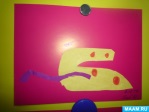 Жапсыру іс әрекетіТоңазытқыш салу.Дәстүрден тыс сурет салу,губкамен.Сурет салуПазл құрау ойыны кір жуатын машина жасау.Құрастыру«Менің үйімдегі заттар» ойыны. Ойын шарты бойынша тәрбиеші сыйқырлы таяқшаны бір балаға береді.Таяқшаны алған бала үйіндегі тұрмысқа қажетті тұрмыстық заттарды,оның қызметң мен қажеттілігі туралы айту керек.Сөйлеуді дамытуТеледидар (телевизор). Көптеген түрлері бар.Біз келедидар арқылы жаңалықтар,  кинолар, мультиктер, концерттер тамашалаймыз.Шаңсорғыш (пылесос). Бұл үйдегі шаңды сорып алатын құрылғы.Қауіпсіздік ережелерін түсіндіреді.-Сулы қолмен токты қосуға немесе ажыратуға болмайды;-Балаларға үлкендерсіз электр токтарын ұстауға болмайды;-Ерексектерсіз тұрмыстық техникаларды қолдануға болмайды.-Пеш қызып тұрғанда балалар қасына жақындауға болмайды.-Кір жуатын машинаға қолды салуға болмайды.Қоршаған ортамен танысуТеледидарды геометриялық пішіндерден жасау.сенсорика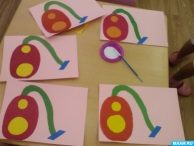 Шаңсорғыш суретін жабыстыру.Жапсыру«Менің үйімдегі заттар» ойыны. Ойын шарты бойынша тәрбиеші сыйқырлы таяқшаны бір балаға береді.Таяқшаны алған бала үйіндегі тұрмысқа қажетті тұрмыстық заттарды,оның қызметң мен қажеттілігі туралы айту керек.Сөйлеуді дамытуТеледидар (телевизор). Көптеген түрлері бар.Біз келедидар арқылы жаңалықтар,  кинолар, мультиктер, концерттер тамашалаймыз.Шаңсорғыш (пылесос). Бұл үйдегі шаңды сорып алатын құрылғы.Қауіпсіздік ережелерін түсіндіреді.-Сулы қолмен токты қосуға немесе ажыратуға болмайды;-Балаларға үлкендерсіз электр токтарын ұстауға болмайды;-Ерексектерсіз тұрмыстық техникаларды қолдануға болмайды.-Пеш қызып тұрғанда балалар қасына жақындауға болмайды.-Кір жуатын машинаға қолды салуға болмайды.Қоршаған ортамен танысуТеледидарды геометриялық пішіндерден жасау.сенсорикаШаңсорғыш суретін жабыстыру.Жапсыру«Шаңсорғыш ойыны».Балалардың біреуі шаңсорғыш қалғандары шаң боп жан жаққа жүгіріп жерге қонады. Шаңсорғыш оларды жинап шығарады. Оның қолы кимге тиеді. Олар жайлап орнынан тұрады.Дене шынықтыруЭлектр плитасы (электрический плита). Бұл құрылғының көмегімен  тамақ пісіреміз.Плита бірнеше бөлікке бөлінеді.Шай қайнатамыз, нан пісіреміз.Аналарымыз тәтті тоқаштар пісіреді.Балалар осы аталған бұйымдардың бізге пайдасы өте көп Сөйлеуді дамытуСіздер 4 топқа бөлініп отырсыздар, сол топтар бойынша өздеріңізге берілген зерттеу жұмыстарын орындайсыздар.Бірінші топ: үтікті тоқ  көзіне қосып орамалды үтіктеуіміз керек.Екінші топ: Қуыршақтың шашын шаш кептіргішпен кептіруіміз керек.Үшінші топ: Шарды шашқа үйкелеу арқылы электрмагнит өрісін анықтап  шығаруымыз керек.Төртінші топ: щетканы пакетке үйкелеу арқылы электр өрісін пайда болғанын бақылау.Қоршаған ортамен танысу,зерттеу іс-әрекетіСеруенгедайындықКиіну: Серуенге шығу, балаларды біртіндеп киіндіру, киімдерінің дұрыс киілуін қадағалау, қатармен жүруге дағдыландыру.Өзіне –өзі қызмет ету дағдыларыКиіну: Серуенге шығу, балаларды біртіндеп киіндіру, киімдерінің дұрыс киілуін қадағалау, қатармен жүруге дағдыландыру.Өзіне –өзі қызмет ету дағдыларыКиіну: Серуенге шығу, балаларды біртіндеп киіндіру, киімдерінің дұрыс киілуін қадағалау, қатармен жүруге дағдыландыру.Өзіне –өзі қызмет ету дағдыларыКиіну: Серуенге шығу, балаларды біртіндеп киіндіру, киімдерінің дұрыс киілуін қадағалау, қатармен жүруге дағдыландыру.Өзіне –өзі қызмет ету дағдыларыКиіну: Серуенге шығу, балаларды біртіндеп киіндіру, киімдерінің дұрыс киілуін қадағалау, қатармен жүруге дағдыландыру.Өзіне –өзі қызмет ету дағдыларыКиіну: Серуенге шығу, балаларды біртіндеп киіндіру, киімдерінің дұрыс киілуін қадағалау, қатармен жүруге дағдыландыру.Өзіне –өзі қызмет ету дағдыларыСеруенКартотека Картотека Картотека Картотека Картотека КартотекаСеруенненоралуТопқа оралу кезінде қатарға тұруды дағдыландыру.  Асықпай бір-бірін  итермей жүруді үйрету. Топта киетін аяқ киімдерін өз бетінше ауыстырып, киюін үйрету. ( дербес ойын әрекеті).Топқа оралу кезінде қатарға тұруды дағдыландыру.  Асықпай бір-бірін  итермей жүруді үйрету. Топта киетін аяқ киімдерін өз бетінше ауыстырып, киюін үйрету. ( дербес ойын әрекеті).Топқа оралу кезінде қатарға тұруды дағдыландыру.  Асықпай бір-бірін  итермей жүруді үйрету. Топта киетін аяқ киімдерін өз бетінше ауыстырып, киюін үйрету. ( дербес ойын әрекеті).Топқа оралу кезінде қатарға тұруды дағдыландыру.  Асықпай бір-бірін  итермей жүруді үйрету. Топта киетін аяқ киімдерін өз бетінше ауыстырып, киюін үйрету. ( дербес ойын әрекеті).Топқа оралу кезінде қатарға тұруды дағдыландыру.  Асықпай бір-бірін  итермей жүруді үйрету. Топта киетін аяқ киімдерін өз бетінше ауыстырып, киюін үйрету. ( дербес ойын әрекеті).Топқа оралу кезінде қатарға тұруды дағдыландыру.  Асықпай бір-бірін  итермей жүруді үйрету. Топта киетін аяқ киімдерін өз бетінше ауыстырып, киюін үйрету. ( дербес ойын әрекеті).ТүскіасСабынмен  қолдарын сабындап, киімдерін суламай  жуыну.  Өзінің жеке сүлгісін тани  білуді үйрету. Сүлгіні дұрыс қолдануды дамыту, орнына іліп қоуын қалыптастыру.Тамақтану кезінде орындықта тік отыру. Астың дәмді болуын тілеу. Тамақты дұрыс ішу. Қасықты дұрыс ұстау, майлықты қолдану , нан қиқымын шашпай, сорпамен сусынын төкпей ішуді үйрету. (мәдени-гигеналық дағдылар, өзіне-өзі қызмет ету, еңбек әрекеті)Сабынмен  қолдарын сабындап, киімдерін суламай  жуыну.  Өзінің жеке сүлгісін тани  білуді үйрету. Сүлгіні дұрыс қолдануды дамыту, орнына іліп қоуын қалыптастыру.Тамақтану кезінде орындықта тік отыру. Астың дәмді болуын тілеу. Тамақты дұрыс ішу. Қасықты дұрыс ұстау, майлықты қолдану , нан қиқымын шашпай, сорпамен сусынын төкпей ішуді үйрету. (мәдени-гигеналық дағдылар, өзіне-өзі қызмет ету, еңбек әрекеті)Сабынмен  қолдарын сабындап, киімдерін суламай  жуыну.  Өзінің жеке сүлгісін тани  білуді үйрету. Сүлгіні дұрыс қолдануды дамыту, орнына іліп қоуын қалыптастыру.Тамақтану кезінде орындықта тік отыру. Астың дәмді болуын тілеу. Тамақты дұрыс ішу. Қасықты дұрыс ұстау, майлықты қолдану , нан қиқымын шашпай, сорпамен сусынын төкпей ішуді үйрету. (мәдени-гигеналық дағдылар, өзіне-өзі қызмет ету, еңбек әрекеті)Сабынмен  қолдарын сабындап, киімдерін суламай  жуыну.  Өзінің жеке сүлгісін тани  білуді үйрету. Сүлгіні дұрыс қолдануды дамыту, орнына іліп қоуын қалыптастыру.Тамақтану кезінде орындықта тік отыру. Астың дәмді болуын тілеу. Тамақты дұрыс ішу. Қасықты дұрыс ұстау, майлықты қолдану , нан қиқымын шашпай, сорпамен сусынын төкпей ішуді үйрету. (мәдени-гигеналық дағдылар, өзіне-өзі қызмет ету, еңбек әрекеті)Сабынмен  қолдарын сабындап, киімдерін суламай  жуыну.  Өзінің жеке сүлгісін тани  білуді үйрету. Сүлгіні дұрыс қолдануды дамыту, орнына іліп қоуын қалыптастыру.Тамақтану кезінде орындықта тік отыру. Астың дәмді болуын тілеу. Тамақты дұрыс ішу. Қасықты дұрыс ұстау, майлықты қолдану , нан қиқымын шашпай, сорпамен сусынын төкпей ішуді үйрету. (мәдени-гигеналық дағдылар, өзіне-өзі қызмет ету, еңбек әрекеті)Сабынмен  қолдарын сабындап, киімдерін суламай  жуыну.  Өзінің жеке сүлгісін тани  білуді үйрету. Сүлгіні дұрыс қолдануды дамыту, орнына іліп қоуын қалыптастыру.Тамақтану кезінде орындықта тік отыру. Астың дәмді болуын тілеу. Тамақты дұрыс ішу. Қасықты дұрыс ұстау, майлықты қолдану , нан қиқымын шашпай, сорпамен сусынын төкпей ішуді үйрету. (мәдени-гигеналық дағдылар, өзіне-өзі қызмет ету, еңбек әрекеті)БалалардыңүйгеқайтуыӘдептілік сөздерді үйретуін ескерту.Әдептілік сөздерді үйретуін ескерту.Балалар отбасында өздері  не істей алатындары туралы әңгімелесу.Демалыстарының сәтті өтуіне тілек білдіру және алдағы жоспарлар жайлы әңгімеКүнтәртібіДүйсенбі09.01.2023жСейсенбі10.01.2023жСәрсенбі11.01.2023жСәрсенбі11.01.2023жБейсенбі12.01.2023жЖұма13.01.2023жБалалардықабылдауБалаларды қоңыраумен қарсы алу. Сылдырлатып қоңырауын соғып кіріп,келесі балаға бередіСиқырлы сөздермен қарсы алу (көйлегің қандай әдемі т.б)Достық эстафетасы арқылы қарсы алуДостық эстафетасы арқылы қарсы алуКөңілді күн әнімен қарсы алуҚонаққа келген қуыршақпен қарсы алуАта-аналарменәңгімелесу,кеңесберуБаланың бақшаға бейімделуі жайлы әңгімеБаланың денсаулығы жайлы әңгімеБаланың басқа балалармен қарым –қатынасы жайлы әңгімеБаланың басқа балалармен қарым –қатынасы жайлы әңгімеТоптық іс-шаралар мен меркелер жайлы әңгімеБаланың көңіл күйі туралы әңгімелсуБалалардың дербес әрекеті(баяу қимылды ойындар,үстелүсті ойындары,бейнелеу әрекеті, кітаптарқарау және тағы басқаәрекеттер)Қ/ойын: «Не артық?»Мақсаты:суреттерді салыстыру арқылы ойлау қабілетін дамыту.	Танымдық дағдылар	Т/ж/о: «Достық көмек» Мақсаты:Ойын балалар достық көмек жасаудың мәнін тереңіре тусініп, бір-біріне көмектесугеәрқашан әзір болуға тәрбиелеу.Әлеуметтік дағдыларҚ/о: «Бөліктерді  құрастыр»Мақсаты: Зейіндікке баулу.ҚұрастыруҚ/о: «Бөліктерді  құрастыр»Мақсаты: Зейіндікке баулу.ҚұрастыруСуретпен жұмыс:«Орманда» Мақсаты: сөздік қорларын дамытуКоммуникативтік дағдыларОйын «Кімнің заттары?» (Достарының заттарын анықтау)Суретті кітапшаларды бояу, пазлдар, мозаика және т.б.Еркін ойындарТаңертенгіжаттығуҚаңтар  айына арналған таңертеңгі жаттығулар кешені (Жалпы дамытушы жаттығулар, қимыл белсенділігі, ойын әрекеті).Қаңтар  айына арналған таңертеңгі жаттығулар кешені (Жалпы дамытушы жаттығулар, қимыл белсенділігі, ойын әрекеті).Қаңтар  айына арналған таңертеңгі жаттығулар кешені (Жалпы дамытушы жаттығулар, қимыл белсенділігі, ойын әрекеті).Қаңтар  айына арналған таңертеңгі жаттығулар кешені (Жалпы дамытушы жаттығулар, қимыл белсенділігі, ойын әрекеті).Қаңтар  айына арналған таңертеңгі жаттығулар кешені (Жалпы дамытушы жаттығулар, қимыл белсенділігі, ойын әрекеті).Қаңтар  айына арналған таңертеңгі жаттығулар кешені (Жалпы дамытушы жаттығулар, қимыл белсенділігі, ойын әрекеті).ТаңғыасТамақ ішу мәдениетін, үстелде отыру, тамақтану, асхана құралдарын дұрыс ұстау мәдениетін қалыптастыру және сақтау. Балалардың назарын тағамға аудару, тамақтарын реттілігімен тауысып ішуге, нанның қиқымын жерге тастамауға үйрету.  (мәдени-гигиеналық дағдылар, өзіне-өзі қызмет ету, кезекшілердің еңбек әрекеті)Тамақ ішу мәдениетін, үстелде отыру, тамақтану, асхана құралдарын дұрыс ұстау мәдениетін қалыптастыру және сақтау. Балалардың назарын тағамға аудару, тамақтарын реттілігімен тауысып ішуге, нанның қиқымын жерге тастамауға үйрету.  (мәдени-гигиеналық дағдылар, өзіне-өзі қызмет ету, кезекшілердің еңбек әрекеті)Тамақ ішу мәдениетін, үстелде отыру, тамақтану, асхана құралдарын дұрыс ұстау мәдениетін қалыптастыру және сақтау. Балалардың назарын тағамға аудару, тамақтарын реттілігімен тауысып ішуге, нанның қиқымын жерге тастамауға үйрету.  (мәдени-гигиеналық дағдылар, өзіне-өзі қызмет ету, кезекшілердің еңбек әрекеті)Тамақ ішу мәдениетін, үстелде отыру, тамақтану, асхана құралдарын дұрыс ұстау мәдениетін қалыптастыру және сақтау. Балалардың назарын тағамға аудару, тамақтарын реттілігімен тауысып ішуге, нанның қиқымын жерге тастамауға үйрету.  (мәдени-гигиеналық дағдылар, өзіне-өзі қызмет ету, кезекшілердің еңбек әрекеті)Тамақ ішу мәдениетін, үстелде отыру, тамақтану, асхана құралдарын дұрыс ұстау мәдениетін қалыптастыру және сақтау. Балалардың назарын тағамға аудару, тамақтарын реттілігімен тауысып ішуге, нанның қиқымын жерге тастамауға үйрету.  (мәдени-гигиеналық дағдылар, өзіне-өзі қызмет ету, кезекшілердің еңбек әрекеті)Тамақ ішу мәдениетін, үстелде отыру, тамақтану, асхана құралдарын дұрыс ұстау мәдениетін қалыптастыру және сақтау. Балалардың назарын тағамға аудару, тамақтарын реттілігімен тауысып ішуге, нанның қиқымын жерге тастамауға үйрету.  (мәдени-гигиеналық дағдылар, өзіне-өзі қызмет ету, кезекшілердің еңбек әрекеті)Ұйымдастырылғаніс-әрекеткедайындықБалалардың жалпы қабылданған моральдық-адамгершілік нормалар мен құндылықтарды меңгеруіне ықпал ету. Дөрекілікке, сараңдыққа теріс көзқарас қалыптастыру; басқа балалармен бірге, келісіп ойнауға, бір-біріне көмектесуге және жетістіктеріне, әдемі ойыншықтарға бірге қуануға баулу. Ненің «дұрыс» немесе «дұрыс емес», «жақсы» немесе «жаман» екені туралы қарапайым түсініктерді қалыптастыру.Жақын адамдарының жағдайын эмоционалды қабылдай білуге тәрбиелеу (жанашырлық, қамқорлық таныту). Ата-аналарын сыйлауға баулу.Балалардың жалпы қабылданған моральдық-адамгершілік нормалар мен құндылықтарды меңгеруіне ықпал ету. Дөрекілікке, сараңдыққа теріс көзқарас қалыптастыру; басқа балалармен бірге, келісіп ойнауға, бір-біріне көмектесуге және жетістіктеріне, әдемі ойыншықтарға бірге қуануға баулу. Ненің «дұрыс» немесе «дұрыс емес», «жақсы» немесе «жаман» екені туралы қарапайым түсініктерді қалыптастыру.Жақын адамдарының жағдайын эмоционалды қабылдай білуге тәрбиелеу (жанашырлық, қамқорлық таныту). Ата-аналарын сыйлауға баулу.Балалардың жалпы қабылданған моральдық-адамгершілік нормалар мен құндылықтарды меңгеруіне ықпал ету. Дөрекілікке, сараңдыққа теріс көзқарас қалыптастыру; басқа балалармен бірге, келісіп ойнауға, бір-біріне көмектесуге және жетістіктеріне, әдемі ойыншықтарға бірге қуануға баулу. Ненің «дұрыс» немесе «дұрыс емес», «жақсы» немесе «жаман» екені туралы қарапайым түсініктерді қалыптастыру.Жақын адамдарының жағдайын эмоционалды қабылдай білуге тәрбиелеу (жанашырлық, қамқорлық таныту). Ата-аналарын сыйлауға баулу.Балалардың жалпы қабылданған моральдық-адамгершілік нормалар мен құндылықтарды меңгеруіне ықпал ету. Дөрекілікке, сараңдыққа теріс көзқарас қалыптастыру; басқа балалармен бірге, келісіп ойнауға, бір-біріне көмектесуге және жетістіктеріне, әдемі ойыншықтарға бірге қуануға баулу. Ненің «дұрыс» немесе «дұрыс емес», «жақсы» немесе «жаман» екені туралы қарапайым түсініктерді қалыптастыру.Жақын адамдарының жағдайын эмоционалды қабылдай білуге тәрбиелеу (жанашырлық, қамқорлық таныту). Ата-аналарын сыйлауға баулу.Балалардың жалпы қабылданған моральдық-адамгершілік нормалар мен құндылықтарды меңгеруіне ықпал ету. Дөрекілікке, сараңдыққа теріс көзқарас қалыптастыру; басқа балалармен бірге, келісіп ойнауға, бір-біріне көмектесуге және жетістіктеріне, әдемі ойыншықтарға бірге қуануға баулу. Ненің «дұрыс» немесе «дұрыс емес», «жақсы» немесе «жаман» екені туралы қарапайым түсініктерді қалыптастыру.Жақын адамдарының жағдайын эмоционалды қабылдай білуге тәрбиелеу (жанашырлық, қамқорлық таныту). Ата-аналарын сыйлауға баулу.Балалардың жалпы қабылданған моральдық-адамгершілік нормалар мен құндылықтарды меңгеруіне ықпал ету. Дөрекілікке, сараңдыққа теріс көзқарас қалыптастыру; басқа балалармен бірге, келісіп ойнауға, бір-біріне көмектесуге және жетістіктеріне, әдемі ойыншықтарға бірге қуануға баулу. Ненің «дұрыс» немесе «дұрыс емес», «жақсы» немесе «жаман» екені туралы қарапайым түсініктерді қалыптастыру.Жақын адамдарының жағдайын эмоционалды қабылдай білуге тәрбиелеу (жанашырлық, қамқорлық таныту). Ата-аналарын сыйлауға баулу.Білімберуұйымыныңкестесібойыншаұйымдастырылғаніс-әрекетДене шынықтыруДомалату, лақтыру. Екі қолмен, әртүрлі тәсілдермен әртүрлі бастапқы қалыпта 0,5-1,5 метр арақашықтықтағы нысанаға (төмен, жоғары) лақтыру; отырып және тұрып, түрлі заттардың астынан 0,5-1,5 метр арақашықтыққа доптарды домалату, доптарды бір-біріне домалату.Негізгі қимыл-қозғалыс жаттығулары:1. Ұзындығы 2,5-2 м, ені 25 см 20 см тақтай бойымен жүру, жіптен немесе таяқтан аттап өту.Ойын: «Ненің жүрісі?» ойынын ойнау.Қорытынды: Балаларды жалпы мадақтау. Тыныс алу жаттығуын жасау.Музыка музыканың сүйемелдеуімен жүру және жүгіру, қол ұстасып, жұптасып, шеңбермен жүруге үйрету1. Балаларды музыкамен қарсы алу.Ойын: Балалардың әрқайсысына алма ағашының суреті және қиып алынған жеті алма үлестіріледі. Орындалған шығарманы тыңдап, сиқырлы ағаш бұтақтарына  алмаларды дыбыс биіктігіне сәйкес орналастырады. Ағашта бейнеленген бұтақтар нота сызықтары, ал алмалар нота ретінде қолданылады.2. Музыка тыңдау. Ал енді сендер  ән тыңдаңдар.«Балапан» әні. Дауыстарын салған балаларды мадақтау.«Шөжелер»  биін  таныс би қимылдарымен билету.Дене шынықтыруДомалату, лақтыру. Екі қолмен, әртүрлі тәсілдермен әртүрлі бастапқы қалыпта 0,5-1,5 метр арақашықтықтағы нысанаға (төмен, жоғары) лақтыру; отырып және тұрып, түрлі заттардың астынан 0,5-1,5 метр арақашықтыққа доптарды домалату, доптарды бір-біріне домалату.ЖДЖ: Тізені бүгіп жазу (екіншісіне тұрып), еденде отырған қалпында, таяныштан ұстап отырып аяқтың ұшымен тұру, алға, жанына, артқа қадам жасау, аяқты алға, өкшеге қою. Негізгі қимыл-қозғалыс жаттығулары:1.Допты қақпа арқылы домалату.2.Қос аяқтап алға секіруді бекіту.Ойын: «Көжектің үйі» ойыны.Қорытынды: «Допты үрлеу» тыныс алу жаттығуын жасау.Дене шынықтыруДомалату, лақтыру. Екі қолмен, әртүрлі тәсілдермен әртүрлі бастапқы қалыпта 0,5-1,5 метр арақашықтықтағы нысанаға (төмен, жоғары) лақтыру; отырып және тұрып, түрлі заттардың астынан 0,5-1,5 метр арақашықтыққа доптарды домалату, доптарды бір-біріне домалату.ЖДЖ: Тізені бүгіп жазу (екіншісіне тұрып), еденде отырған қалпында, таяныштан ұстап отырып аяқтың ұшымен тұру, алға, жанына, артқа қадам жасау, аяқты алға, өкшеге қою. Негізгі қимыл-қозғалыс жаттығулары:1.Бірнеше доға астынан еңбектеу. 2. Допты қақпа арқылы домалатуды қайталау.Ойын: «Апандағы аю» ойынын ойнау.Қорытынды: «Денені еркін ұста» баяу әуен ырғағымен демалу.Білімберуұйымыныңкестесібойыншаұйымдастырылғаніс-әрекетБалалар қысқа біз ғана емес жабайы жануарлар да дайындалады.
- Қандай жабайы жануарларды білесіңдер?Сөйлеуді дамыту
Жұмбақтарашулы, аш, сұр, ол...  анимациялық суреттер шығып отырадыкішкентай, ұзын, сұр немесе ақ, олқызыл, ку, ол үлкен, ыңғайсыз, жалпақ аяқ , ол...  кішкентай, үлпекті, жаңғақтарды жақсы көреді Көркем әдебиетБалалар: аю, қасқыр, түлкі, тиін кірпі.
- Оларды неге жабайы жануарлар деп атайды?
Балалар: Өйткені олар орманда өмір сүреді, тамақтарын өздері тауып жейді, өздеріне тұратын үй іздейді.Слайдпен жұмыс.Жанурарлармен танысу.Қоршаған ортамен танысу,сөйлеуді дамытуБалалар, мына сурет арқылы жұмбақ шешейікші.Ит сияқты пішініҰнатпайды ол кісіні-Дұрыс ,қасқырҚасқыр дегеніміз не?-Ол жыртқыш аңОл қайда жүреді?-Ол орманда тіршілік етедіОл немен қоректенеді?-Ол етпен қоректенеді-Өте жақсы, балалалар.Қоршаған ортамен танысу,көркем әдебиет,сөйлеуді дамытуҰсақ сұр қағаздарды қиып қасқырдың бейнесіне жабыстыруЖапсыруЖеті лақ пен қасқыр ертегісін тыңдату. Қасқыр нешеі біреуЛақтар ше,көп.Салыстыру.Көркем әдебиет және сенсорика Ұзын құлақты,жылдам аяқты,Сәбізді жақсы көретін ол не?Иллюстрациялық суреттерді көрсете отырып,балалардан қоянның қайда тіршілік ететіні,құлағы неге ұзын екені,қалай секіретіні,неге сұр қоян деп аталғаны жайлы сұрап,өзі жауаптарды толықтырып түсіндіру.Сөйлеуді дамыту, Қоршаған ортамен танысуБалаларға ұзын құлақ сұр қоянның суретін салғызу.Қоянның дене мүшелерін:басын дөңгелек,денесін үлкен сопақша дөңгелек, аяқтарын кіші сопақша дөңгелектермен сызып салуға болатынын көрсете отырып түсіндіремін.Әдемі болу үшін сұр түсті қарындашпен немесе бояумен солдан оңға қарай бояуға болатынын көрсетемін. Бояғанда біркелкі сызықтармен,қарындашты қағаздан үзбей сүйкей жағуға жаттықтыру.Сурет салуТүлкі жабайы аң. (слайдтан көрсету арқылы түсіндіру.)
Ол – өзінен кіші аң – құстармен коректенеді. Өте қу, айлакер аң. Ол жүрген ізін құйрығымен сүртіп кетіп отырады. Сонымен қоса өте ақылды аң. Ол кез келген қиыншылықтың бәрінен аман - есен құтыла алады.Қоршаған ортамен тансыу,сөйлеуді дамыту.орыс халық ертегісі «Айлакер түлкі»Ертегі жануарлар туралы. Жануарлар орманда тұрады, ормнанда тіршілік етеді. Сондықтан оларды аңдар дейміз. (Ертегіні  мазмұндап беру)Сұрақ жауап:Ертегі сендерге ұнады ма?Көркем әдебиетТүлкінің суретін бояу.Сурет салуТүлкінің түссіз бейнесіне горох себу арқылы түсін шығару.ЖапсыруТүлкі жабайы аң. (слайдтан көрсету арқылы түсіндіру.)
Ол – өзінен кіші аң – құстармен коректенеді. Өте қу, айлакер аң. Ол жүрген ізін құйрығымен сүртіп кетіп отырады. Сонымен қоса өте ақылды аң. Ол кез келген қиыншылықтың бәрінен аман - есен құтыла алады.Қоршаған ортамен тансыу,сөйлеуді дамыту.орыс халық ертегісі «Айлакер түлкі»Ертегі жануарлар туралы. Жануарлар орманда тұрады, ормнанда тіршілік етеді. Сондықтан оларды аңдар дейміз. (Ертегіні  мазмұндап беру)Сұрақ жауап:Ертегі сендерге ұнады ма?Көркем әдебиетТүлкінің суретін бояу.Сурет салуТүлкінің түссіз бейнесіне горох себу арқылы түсін шығару.ЖапсыруАю жайлы видеоролик көрсету.Қоршаған ортамен танысуАюдың үлкенімен кішісін салыстыруТүстеріне қарай ажырат ойыны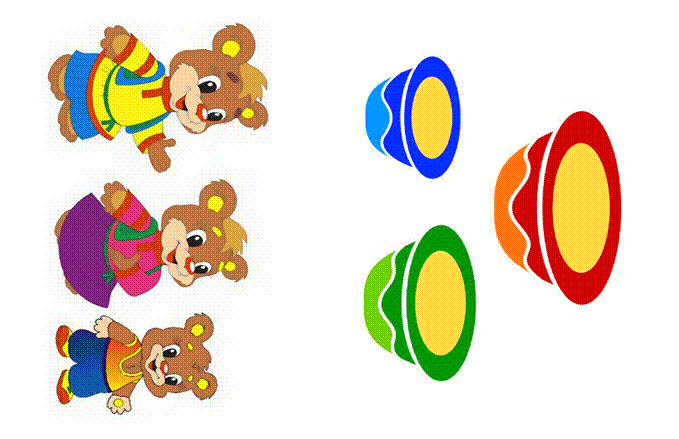 Үлкен кіші ойыны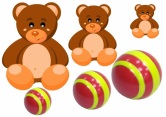 Сенсорика Аю, аю тұршы
Беті қолын жушы
Айнаға қарашы
Шашыңды тарашы.Көркем әдебиет,қазақ тіліСеруенгедайындықКиіну: Серуенге шығу, балаларды біртіндеп киіндіру, киімдерінің дұрыс киілуін қадағалау, қатармен жүруге дағдыландыру.Киіну: Серуенге шығу, балаларды біртіндеп киіндіру, киімдерінің дұрыс киілуін қадағалау, қатармен жүруге дағдыландыру.Киіну: Серуенге шығу, балаларды біртіндеп киіндіру, киімдерінің дұрыс киілуін қадағалау, қатармен жүруге дағдыландыру.Киіну: Серуенге шығу, балаларды біртіндеп киіндіру, киімдерінің дұрыс киілуін қадағалау, қатармен жүруге дағдыландыру.Киіну: Серуенге шығу, балаларды біртіндеп киіндіру, киімдерінің дұрыс киілуін қадағалау, қатармен жүруге дағдыландыру.Киіну: Серуенге шығу, балаларды біртіндеп киіндіру, киімдерінің дұрыс киілуін қадағалау, қатармен жүруге дағдыландыру.СеруенКартотека Картотека Картотека Картотека Картотека КартотекаСеруенненоралуТопқа оралу кезінде қатарға тұруды дағдыландыру.  Асықпай бір-бірін  итермей жүруді үйрету. Топта киетін аяқ киімдерін өз бетінше ауыстырып, киюін үйрету. ( дербес ойын әрекеті).Топқа оралу кезінде қатарға тұруды дағдыландыру.  Асықпай бір-бірін  итермей жүруді үйрету. Топта киетін аяқ киімдерін өз бетінше ауыстырып, киюін үйрету. ( дербес ойын әрекеті).Топқа оралу кезінде қатарға тұруды дағдыландыру.  Асықпай бір-бірін  итермей жүруді үйрету. Топта киетін аяқ киімдерін өз бетінше ауыстырып, киюін үйрету. ( дербес ойын әрекеті).Топқа оралу кезінде қатарға тұруды дағдыландыру.  Асықпай бір-бірін  итермей жүруді үйрету. Топта киетін аяқ киімдерін өз бетінше ауыстырып, киюін үйрету. ( дербес ойын әрекеті).Топқа оралу кезінде қатарға тұруды дағдыландыру.  Асықпай бір-бірін  итермей жүруді үйрету. Топта киетін аяқ киімдерін өз бетінше ауыстырып, киюін үйрету. ( дербес ойын әрекеті).Топқа оралу кезінде қатарға тұруды дағдыландыру.  Асықпай бір-бірін  итермей жүруді үйрету. Топта киетін аяқ киімдерін өз бетінше ауыстырып, киюін үйрету. ( дербес ойын әрекеті).ТүскіасСабынмен  қолдарын сабындап, киімдерін суламай  жуыну.  Өзінің жеке сүлгісін тани  білуді үйрету. Сүлгіні дұрыс қолдануды дамыту, орнына іліп қоуын қалыптастыру.Тамақтану кезінде орындықта тік отыру. Астың дәмді болуын тілеу. Тамақты дұрыс ішу. Қасықты дұрыс ұстау, майлықты қолдану , нан қиқымын шашпай, сорпамен сусынын төкпей ішуді үйрету. (мәдени-гигеналық дағдылар, өзіне-өзі қызмет ету, еңбек әрекеті)Сабынмен  қолдарын сабындап, киімдерін суламай  жуыну.  Өзінің жеке сүлгісін тани  білуді үйрету. Сүлгіні дұрыс қолдануды дамыту, орнына іліп қоуын қалыптастыру.Тамақтану кезінде орындықта тік отыру. Астың дәмді болуын тілеу. Тамақты дұрыс ішу. Қасықты дұрыс ұстау, майлықты қолдану , нан қиқымын шашпай, сорпамен сусынын төкпей ішуді үйрету. (мәдени-гигеналық дағдылар, өзіне-өзі қызмет ету, еңбек әрекеті)Сабынмен  қолдарын сабындап, киімдерін суламай  жуыну.  Өзінің жеке сүлгісін тани  білуді үйрету. Сүлгіні дұрыс қолдануды дамыту, орнына іліп қоуын қалыптастыру.Тамақтану кезінде орындықта тік отыру. Астың дәмді болуын тілеу. Тамақты дұрыс ішу. Қасықты дұрыс ұстау, майлықты қолдану , нан қиқымын шашпай, сорпамен сусынын төкпей ішуді үйрету. (мәдени-гигеналық дағдылар, өзіне-өзі қызмет ету, еңбек әрекеті)Сабынмен  қолдарын сабындап, киімдерін суламай  жуыну.  Өзінің жеке сүлгісін тани  білуді үйрету. Сүлгіні дұрыс қолдануды дамыту, орнына іліп қоуын қалыптастыру.Тамақтану кезінде орындықта тік отыру. Астың дәмді болуын тілеу. Тамақты дұрыс ішу. Қасықты дұрыс ұстау, майлықты қолдану , нан қиқымын шашпай, сорпамен сусынын төкпей ішуді үйрету. (мәдени-гигеналық дағдылар, өзіне-өзі қызмет ету, еңбек әрекеті)Сабынмен  қолдарын сабындап, киімдерін суламай  жуыну.  Өзінің жеке сүлгісін тани  білуді үйрету. Сүлгіні дұрыс қолдануды дамыту, орнына іліп қоуын қалыптастыру.Тамақтану кезінде орындықта тік отыру. Астың дәмді болуын тілеу. Тамақты дұрыс ішу. Қасықты дұрыс ұстау, майлықты қолдану , нан қиқымын шашпай, сорпамен сусынын төкпей ішуді үйрету. (мәдени-гигеналық дағдылар, өзіне-өзі қызмет ету, еңбек әрекеті)Сабынмен  қолдарын сабындап, киімдерін суламай  жуыну.  Өзінің жеке сүлгісін тани  білуді үйрету. Сүлгіні дұрыс қолдануды дамыту, орнына іліп қоуын қалыптастыру.Тамақтану кезінде орындықта тік отыру. Астың дәмді болуын тілеу. Тамақты дұрыс ішу. Қасықты дұрыс ұстау, майлықты қолдану , нан қиқымын шашпай, сорпамен сусынын төкпей ішуді үйрету. (мәдени-гигеналық дағдылар, өзіне-өзі қызмет ету, еңбек әрекеті)БалалардыңүйгеқайтуыАта аналарға кеңес «Бүгін балабақшада нендей қызықтар болды».Өз баласын әңгімеге тартуыБалалардың еркін ойындары. Өз беттерінше ойындар ұйымдастыра білу.Балалардың еркін ойындары. Өз беттерінше ойындар ұйымдастыра білу. Балалардың еркін ойындары. Өз беттерінше ойындар ұйымдастыра білу. Қимылды ойын «Жасырынбақ»Балаларды шапшаң болуға үйретеді. Балалардың еркін ойындары. Өз беттерінше ойындар ұйымдастыра білуКүнтәртібіДүйсенбі16.01.2023жСейсенбі17.01.2023жСәрсенбі18.01.2023жСәрсенбі18.01.2023жБейсенбі19.01.2023жБейсенбі19.01.2023жЖұма20.01.2023жБалалардықабылдауБалаларды қоңыраумен қарсы алу. Сылдырлатып қоңырауын соғып кіріп,келесі балаға бередіСиқырлы сөздермен қарсы алу (көйлегің қандай әдемі т.б)Достық эстафетасы арқылы қарсы алуДостық эстафетасы арқылы қарсы алуКөңілді күн әнімен қарсы алуКөңілді күн әнімен қарсы алуҚонаққа келген қуыршақпен қарсы алуАта-аналарменәңгімелесу,кеңесберуБаланың бақшаға бейімделуі жайлы әңгімеБаланың денсаулығы жайлы әңгімеБаланың басқа балалармен қарым –қатынасы жайлы әңгімеБаланың басқа балалармен қарым –қатынасы жайлы әңгімеТоптық іс-шаралар мен меркелер жайлы әңгімеТоптық іс-шаралар мен меркелер жайлы әңгімеБаланың көңіл күйі туралы әңгімелсуБалалардың дербес әрекеті(баяу қимылды ойындар,үстелүсті ойындары,бейнелеу әрекеті, кітаптарқарау және тағы басқаәрекеттер)Суреттер әлеміне саяхатҚоршаған ортамен танысу «Пішіндерді орналастыр» Мақсаты: пішіндерді ұяшықтарға түстеріне және көлеміне сәйкес орналастырады.сенсорика«Өз үйін тап» Мақсаты: үлкен – кіші ұғымдары туралы түсінік беру.сенсорика«Өз үйін тап» Мақсаты: үлкен – кіші ұғымдары туралы түсінік беру.сенсорика«Өз орнын тап» Мақсаты: түстерді тануға үйресенсорика ту.«Өз орнын тап» Мақсаты: түстерді тануға үйресенсорика ту.Қ/ойыны пазл: «Үйшік құрастыр»Мақсаты: логикалық ойлау қабілетін дамыту.Танымдық дағдыларТаңертенгіжаттығуҚаңтар  айына арналған таңертеңгі жаттығулар кешені (Жалпы дамытушы жаттығулар, қимыл белсенділігі, ойын әрекеті).Қаңтар  айына арналған таңертеңгі жаттығулар кешені (Жалпы дамытушы жаттығулар, қимыл белсенділігі, ойын әрекеті).Қаңтар  айына арналған таңертеңгі жаттығулар кешені (Жалпы дамытушы жаттығулар, қимыл белсенділігі, ойын әрекеті).Қаңтар  айына арналған таңертеңгі жаттығулар кешені (Жалпы дамытушы жаттығулар, қимыл белсенділігі, ойын әрекеті).Қаңтар  айына арналған таңертеңгі жаттығулар кешені (Жалпы дамытушы жаттығулар, қимыл белсенділігі, ойын әрекеті).Қаңтар  айына арналған таңертеңгі жаттығулар кешені (Жалпы дамытушы жаттығулар, қимыл белсенділігі, ойын әрекеті).Қаңтар  айына арналған таңертеңгі жаттығулар кешені (Жалпы дамытушы жаттығулар, қимыл белсенділігі, ойын әрекеті).ТаңғыасТамақ ішу мәдениетін, үстелде отыру, тамақтану, асхана құралдарын дұрыс ұстау мәдениетін қалыптастыру және сақтау. Балалардың назарын тағамға аудару, тамақтарын реттілігімен тауысып ішуге, нанның қиқымын жерге тастамауға үйрету.  (мәдени-гигиеналық дағдылар, өзіне-өзі қызмет ету, кезекшілердің еңбек әрекеті)Тамақ ішу мәдениетін, үстелде отыру, тамақтану, асхана құралдарын дұрыс ұстау мәдениетін қалыптастыру және сақтау. Балалардың назарын тағамға аудару, тамақтарын реттілігімен тауысып ішуге, нанның қиқымын жерге тастамауға үйрету.  (мәдени-гигиеналық дағдылар, өзіне-өзі қызмет ету, кезекшілердің еңбек әрекеті)Тамақ ішу мәдениетін, үстелде отыру, тамақтану, асхана құралдарын дұрыс ұстау мәдениетін қалыптастыру және сақтау. Балалардың назарын тағамға аудару, тамақтарын реттілігімен тауысып ішуге, нанның қиқымын жерге тастамауға үйрету.  (мәдени-гигиеналық дағдылар, өзіне-өзі қызмет ету, кезекшілердің еңбек әрекеті)Тамақ ішу мәдениетін, үстелде отыру, тамақтану, асхана құралдарын дұрыс ұстау мәдениетін қалыптастыру және сақтау. Балалардың назарын тағамға аудару, тамақтарын реттілігімен тауысып ішуге, нанның қиқымын жерге тастамауға үйрету.  (мәдени-гигиеналық дағдылар, өзіне-өзі қызмет ету, кезекшілердің еңбек әрекеті)Тамақ ішу мәдениетін, үстелде отыру, тамақтану, асхана құралдарын дұрыс ұстау мәдениетін қалыптастыру және сақтау. Балалардың назарын тағамға аудару, тамақтарын реттілігімен тауысып ішуге, нанның қиқымын жерге тастамауға үйрету.  (мәдени-гигиеналық дағдылар, өзіне-өзі қызмет ету, кезекшілердің еңбек әрекеті)Тамақ ішу мәдениетін, үстелде отыру, тамақтану, асхана құралдарын дұрыс ұстау мәдениетін қалыптастыру және сақтау. Балалардың назарын тағамға аудару, тамақтарын реттілігімен тауысып ішуге, нанның қиқымын жерге тастамауға үйрету.  (мәдени-гигиеналық дағдылар, өзіне-өзі қызмет ету, кезекшілердің еңбек әрекеті)Тамақ ішу мәдениетін, үстелде отыру, тамақтану, асхана құралдарын дұрыс ұстау мәдениетін қалыптастыру және сақтау. Балалардың назарын тағамға аудару, тамақтарын реттілігімен тауысып ішуге, нанның қиқымын жерге тастамауға үйрету.  (мәдени-гигиеналық дағдылар, өзіне-өзі қызмет ету, кезекшілердің еңбек әрекеті)Ұйымдастырылғаніс-әрекеткедайындыққағазбен жұмыс істеудің бірлескен қарапайым тәсілдерін құру ( қию және жырту), қиылған кесектерде және жыртылған қағаздарда "бейнені" көру;қағазбен жұмыс істеудің бірлескен қарапайым тәсілдерін құру ( қию және жырту), қиылған кесектерде және жыртылған қағаздарда "бейнені" көру;қағазбен жұмыс істеудің бірлескен қарапайым тәсілдерін құру ( қию және жырту), қиылған кесектерде және жыртылған қағаздарда "бейнені" көру;қағазбен жұмыс істеудің бірлескен қарапайым тәсілдерін құру ( қию және жырту), қиылған кесектерде және жыртылған қағаздарда "бейнені" көру;қағазбен жұмыс істеудің бірлескен қарапайым тәсілдерін құру ( қию және жырту), қиылған кесектерде және жыртылған қағаздарда "бейнені" көру;қағазбен жұмыс істеудің бірлескен қарапайым тәсілдерін құру ( қию және жырту), қиылған кесектерде және жыртылған қағаздарда "бейнені" көру;қағазбен жұмыс істеудің бірлескен қарапайым тәсілдерін құру ( қию және жырту), қиылған кесектерде және жыртылған қағаздарда "бейнені" көру;Білімберуұйымыныңкестесібойыншаұйымдастырылғаніс-әрекетДене шынықтыруДомалату, лақтыру. Екі қолмен, әртүрлі тәсілдермен әртүрлі бастапқы қалыпта 0,5-1,5 метр арақашықтықтағы нысанаға (төмен, жоғары) лақтыру; отырып және тұрып, түрлі заттардың астынан 0,5-1,5 метр арақашықтыққа доптарды домалату, доптарды бір-біріне домалату.ЖДЖ: Бұрылу (оңға-солға), қолды кеуде тұсында айқастыру және екі жағына жазу, қолды шапалақтау; қолды алға, жоғары, жан-жаққа көтеру, оларды бүгіп, жазу, саусақтарын ашып жұму.Негізгі қимыл-қозғалыс жаттығулары:1. Ұзындығы 2,5-2 м, ені 25 см (2 жаста), тақтай бойымен жүру, жіптен немесе таяқтан аттап өту.Ойын: «Ненің жүрісі?» ойынын ойнау.Қорытынды: Балаларды жалпы мадақтау. Тыныс алу жаттығуын жасау.Музыка музыканың сүйемелдеуімен жүру және жүгіру, қол ұстасып, жұптасып, шеңбермен жүруге үйретуБалалар музыка залына қолдарына жалауша алып көңілді маршпен кіреді.Ойын: Балалар аспап түрлеріне сәйкес бірнеше қатар болып отырады. Музыка жетекшісі ширма артында аспапта ойнайды. 2. Музыка тыңдау«Тұлпарым».3. Ән айту«Қуыр-қуыр-қуырмаш»   Әннің мәтінін үйрету. 4. Музыкалық-ырғақты қимыл:Лентамен жаттығу. 1.Қолды екі жаққа жайып жоғары көтеру, қайта түсіру.2.Қолды жоғары көтеріп денені оңға , солға иілту. 3.Лентаны жоғары көтеріп орындарында тұрып айналу.Дене шынықтыруДомалату, лақтыру. Екі қолмен, әртүрлі тәсілдермен әртүрлі бастапқы қалыпта 0,5-1,5 метр арақашықтықтағы нысанаға (төмен, жоғары) лақтыру; отырып және тұрып, түрлі заттардың астынан 0,5-1,5 метр арақашықтыққа доптарды домалату, доптарды бір-біріне домалату.ЖДЖ: Тізені бүгіп жазу (екіншісіне тұрып), еденде отырған қалпында, таяныштан ұстап отырып аяқтың ұшымен тұру, алға, жанына, артқа қадам жасау, аяқты алға, өкшеге қою. Негізгі қимыл-қозғалыс жаттығулары:1.Бірнеше доға астынан еңбектеу. 2. Допты қақпа арқылы домалатуды қайталау.Ойын: «Апандағы аю» ойынын ойнау.Қорытынды: «Денені еркін ұста» баяу әуен ырғағымен демалу.Дене шынықтыруДомалату, лақтыру. Екі қолмен, әртүрлі тәсілдермен әртүрлі бастапқы қалыпта 0,5-1,5 метр арақашықтықтағы нысанаға (төмен, жоғары) лақтыру; отырып және тұрып, түрлі заттардың астынан 0,5-1,5 метр арақашықтыққа доптарды домалату, доптарды бір-біріне домалату.ЖДЖ: Тізені бүгіп жазу (екіншісіне тұрып), еденде отырған қалпында, таяныштан ұстап отырып аяқтың ұшымен тұру, алға, жанына, артқа қадам жасау, аяқты алға, өкшеге қою. Негізгі қимыл-қозғалыс жаттығулары:1.Допты қақпа арқылы домалату.2.Қос аяқтап алға секіруді бекіту.Ойын: «Көжектің үйі» ойыны.Қорытынды: «Допты үрлеу» тыныс алу жаттығуын жасау.Дене шынықтыруДомалату, лақтыру. Екі қолмен, әртүрлі тәсілдермен әртүрлі бастапқы қалыпта 0,5-1,5 метр арақашықтықтағы нысанаға (төмен, жоғары) лақтыру; отырып және тұрып, түрлі заттардың астынан 0,5-1,5 метр арақашықтыққа доптарды домалату, доптарды бір-біріне домалату.ЖДЖ: Тізені бүгіп жазу (екіншісіне тұрып), еденде отырған қалпында, таяныштан ұстап отырып аяқтың ұшымен тұру, алға, жанына, артқа қадам жасау, аяқты алға, өкшеге қою. Негізгі қимыл-қозғалыс жаттығулары:1.Допты қақпа арқылы домалату.2.Қос аяқтап алға секіруді бекіту.Ойын: «Көжектің үйі» ойыны.Қорытынды: «Допты үрлеу» тыныс алу жаттығуын жасау.Білімберуұйымыныңкестесібойыншаұйымдастырылғаніс-әрекетЖоғалыпты қолғабымТыз- тыз етіп қолдарым,Сорып аяз тастадыЕстен кетпес тонғаным. Көркем әдебиет«Кім жылдамЕкі бала ортаға шығып жемпірлерінің түймесін түймейлеп жарысады ,кім бірінші түймейлесе сол жеңімпаз болады.Қоршаған ортамен танысу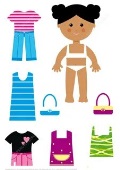 Қуыршақты киіндір ойыныЖапсыру іс-әрекеті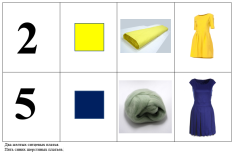 Салыстыр ойыныПішінін түсін салыстыру.сенсорика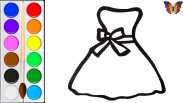 Көйлекті бояСурет салу әрекетіЕрмексазбен жұмыс,қиындыларға ермексазды орналастыру.Мүсіндеу әрекетіҚиындылар құрап,жабыстыру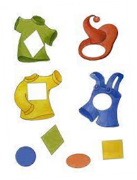 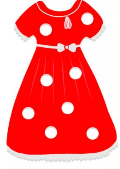 Жапсыру,құрастыруҚай мезгілде киеміз?Шарты: киімдердің қайсысын ер балаға, қайсысын қыз балаға кигізуге болатындығын айтады.Қоршаған ортамен танысу,сөйлеуді дамытуТыныс алу жаттығуы: «Шалғын»
Терең дем алып үрлеу арқылы шалғын арасынан не көргендерін айту.
Проектор арқылы мультимедиадан киімдер көрсету, атауларын сұрау.
Мынау қандай киім, қалай аталады?
Түсі қандай, неден тігілген? Осындай киімнің түрлерін көріп танысу үшін «Киім дүкеніне» саяхатқа барайық. Ол үшін жылы киінуіміз қажет, қимыл - қозғалыспен көрсетеді.Қоршаған ортамен танысу,сөйлеуді дамытуБалалар біз дүкенге келдік мынау киім
сататын дүкен, сөрелерде түрлі киімдер тұр сендерге таныстырайын: мынау қыздарға арналған көйлек, мынау белдемше, мынау жиде, мынау қолы қысқа жиде, мынау күрте, мынау тон, мынау шалбар, мынау бас киім, мынау етік, бәтеңке т. б
Балалар мынау кім?
Дүкеншіге амандасайықшы
Дүкенші апайдан киімдер сатып алайық, мына күрте қанша тұрады, маған беріңізші?
Мына баскиім қанша тұрады?
Ал мына етік қанша тұрады?
Барлығы қанша тұрады?
Ал енді барлығымыз қызықты ойын ойнайық
д/о «Кімнің киімі?, қ/о «Кім жылдам?»
Мақсаты: балаларға өздерінің киімдерінің түр, түсін тануға және оларды тез арада киуге дағдыландыру.Көркем әдебиет,қоршаған ортамен танысушығармашылық жұмысМүсіндеукиімдерді түстеріне қарай ажырату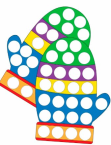 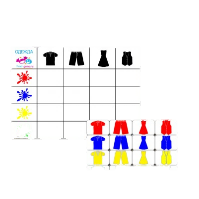 сенсорика қуыршақты киіндір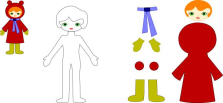 жапсыру әрекеті-Балалар, қуыршақ Талшын неге қалың киімдер киіп алған?-Дұрыс, қазір қыс мезгілі болғандықтан, Талшын жылы киініп алыпты. Талшын , сыртқы киімдеріңді шеше ғой.-Кәне,көмектесейік.-Бірінші нені шешеміз?-Бірінші қолғабыңды және етігіңді шешеміз. Дала суық болса да, біздің тобымыз өте жылы.Сол үшін етігін шешіп, екінші аяқ киімді кигіземіз.-Енді нені шешеміз?-Тонды шешіп мына жерге қоямын.-Бас киім мен мойынорағышын шешіп мына жерге қоямыз.Қоршаған ортамен танысу,сөйлеуді дамытушығармашылық жұмысМүсіндеукиімдерді түстеріне қарай ажыратусенсорика қуыршақты киіндіржапсыру әрекеті-Балалар, қуыршақ Талшын неге қалың киімдер киіп алған?-Дұрыс, қазір қыс мезгілі болғандықтан, Талшын жылы киініп алыпты. Талшын , сыртқы киімдеріңді шеше ғой.-Кәне,көмектесейік.-Бірінші нені шешеміз?-Бірінші қолғабыңды және етігіңді шешеміз. Дала суық болса да, біздің тобымыз өте жылы.Сол үшін етігін шешіп, екінші аяқ киімді кигіземіз.-Енді нені шешеміз?-Тонды шешіп мына жерге қоямын.-Бас киім мен мойынорағышын шешіп мына жерге қоямыз.Қоршаған ортамен танысу,сөйлеуді дамытуКиімдердің түрлері көп екен және олар бірнеше топқа бөлінеді. Бүгін біз сондай киімдердің бір түрі қазақтың ұлттық киім түрлерімен танысамыз. Ол үшін арнайы көрмеге барамыз.Балаларға көрмені аралап, киімдерді жақсылап бақылап алуларына мүмкіндік беру. Киімдерді бір бірден таныстыру.-Үкілі тақияның төбесі дөңгелек болып келеді. Жібек, алтын, күміс, зер жіптерімен кестеленіп, моншақ, асыл тастармен безендіріледі. Үкінің үлпілдек қауырсынын тақияның төбесіне қадайды.Ұлдардың тақиясы жай өрнектермен безендіріледі.Камзол – жеңсіз жеңіл киім. Қыздарға арналған камзолға кесте тігіліп, ою-өрнек салынады.етегі кең болып келеді.Тымақ –ұлдардың қыстық бас киімі. Аңның терісінен тігіледі.Көйлек – әйелдердің киімі. Қос етек көйлекке екі үш етекті қоса тігеді.Шапанды қалың матадан қазақтың ою өрнегін салып, астарлап сырып тігіді. Шапанды ерлер де, әйелдер де, балалар да киеді. Қыздарға арналған шапанның жаға- жеңіне , етегі мен екі өңіріне зер ұстайды. Түйме орнына асыл тастар ұстайды. Ұл балалардікі ою-өрнектермен безендіріледі.Күнделікті киетін киімдерді ұлттық киіммен салыстыру.Қоршаған ортамен танысу,сөйлеуді дамыту.Шығармашылық жұмыс. Балалрды таңдауы бойынша үш орталыққа бөлу. Бірінші орталық даиын қиындылардан саукеле жапсырып жасайды. Екінші орталық саукеленің суретін салады. Үшінші орталық мозаикамен саукеле жасайды.Жапсыру,сурет салу,құрастыруКиімдердің түрлері көп екен және олар бірнеше топқа бөлінеді. Бүгін біз сондай киімдердің бір түрі қазақтың ұлттық киім түрлерімен танысамыз. Ол үшін арнайы көрмеге барамыз.Балаларға көрмені аралап, киімдерді жақсылап бақылап алуларына мүмкіндік беру. Киімдерді бір бірден таныстыру.-Үкілі тақияның төбесі дөңгелек болып келеді. Жібек, алтын, күміс, зер жіптерімен кестеленіп, моншақ, асыл тастармен безендіріледі. Үкінің үлпілдек қауырсынын тақияның төбесіне қадайды.Ұлдардың тақиясы жай өрнектермен безендіріледі.Камзол – жеңсіз жеңіл киім. Қыздарға арналған камзолға кесте тігіліп, ою-өрнек салынады.етегі кең болып келеді.Тымақ –ұлдардың қыстық бас киімі. Аңның терісінен тігіледі.Көйлек – әйелдердің киімі. Қос етек көйлекке екі үш етекті қоса тігеді.Шапанды қалың матадан қазақтың ою өрнегін салып, астарлап сырып тігіді. Шапанды ерлер де, әйелдер де, балалар да киеді. Қыздарға арналған шапанның жаға- жеңіне , етегі мен екі өңіріне зер ұстайды. Түйме орнына асыл тастар ұстайды. Ұл балалардікі ою-өрнектермен безендіріледі.Күнделікті киетін киімдерді ұлттық киіммен салыстыру.Қоршаған ортамен танысу,сөйлеуді дамыту.Шығармашылық жұмыс. Балалрды таңдауы бойынша үш орталыққа бөлу. Бірінші орталық даиын қиындылардан саукеле жапсырып жасайды. Екінші орталық саукеленің суретін салады. Үшінші орталық мозаикамен саукеле жасайды.Жапсыру,сурет салу,құрастыруСеруенгедайындықКиіну: Серуенге шығу, балаларды біртіндеп киіндіру, киімдерінің дұрыс киілуін қадағалау, қатармен жүруге дағдыландыру.Киіну: Серуенге шығу, балаларды біртіндеп киіндіру, киімдерінің дұрыс киілуін қадағалау, қатармен жүруге дағдыландыру.Киіну: Серуенге шығу, балаларды біртіндеп киіндіру, киімдерінің дұрыс киілуін қадағалау, қатармен жүруге дағдыландыру.Киіну: Серуенге шығу, балаларды біртіндеп киіндіру, киімдерінің дұрыс киілуін қадағалау, қатармен жүруге дағдыландыру.Киіну: Серуенге шығу, балаларды біртіндеп киіндіру, киімдерінің дұрыс киілуін қадағалау, қатармен жүруге дағдыландыру.Киіну: Серуенге шығу, балаларды біртіндеп киіндіру, киімдерінің дұрыс киілуін қадағалау, қатармен жүруге дағдыландыру.Киіну: Серуенге шығу, балаларды біртіндеп киіндіру, киімдерінің дұрыс киілуін қадағалау, қатармен жүруге дағдыландыру.СеруенКартотека Картотека Картотека Картотека Картотека КартотекаКартотекаСеруенненоралуТопқа оралу кезінде қатарға тұруды дағдыландыру.  Асықпай бір-бірін  итермей жүруді үйрету. Топта киетін аяқ киімдерін өз бетінше ауыстырып, киюін үйрету. ( дербес ойын әрекеті).Топқа оралу кезінде қатарға тұруды дағдыландыру.  Асықпай бір-бірін  итермей жүруді үйрету. Топта киетін аяқ киімдерін өз бетінше ауыстырып, киюін үйрету. ( дербес ойын әрекеті).Топқа оралу кезінде қатарға тұруды дағдыландыру.  Асықпай бір-бірін  итермей жүруді үйрету. Топта киетін аяқ киімдерін өз бетінше ауыстырып, киюін үйрету. ( дербес ойын әрекеті).Топқа оралу кезінде қатарға тұруды дағдыландыру.  Асықпай бір-бірін  итермей жүруді үйрету. Топта киетін аяқ киімдерін өз бетінше ауыстырып, киюін үйрету. ( дербес ойын әрекеті).Топқа оралу кезінде қатарға тұруды дағдыландыру.  Асықпай бір-бірін  итермей жүруді үйрету. Топта киетін аяқ киімдерін өз бетінше ауыстырып, киюін үйрету. ( дербес ойын әрекеті).Топқа оралу кезінде қатарға тұруды дағдыландыру.  Асықпай бір-бірін  итермей жүруді үйрету. Топта киетін аяқ киімдерін өз бетінше ауыстырып, киюін үйрету. ( дербес ойын әрекеті).Топқа оралу кезінде қатарға тұруды дағдыландыру.  Асықпай бір-бірін  итермей жүруді үйрету. Топта киетін аяқ киімдерін өз бетінше ауыстырып, киюін үйрету. ( дербес ойын әрекеті).ТүскіасСабынмен  қолдарын сабындап, киімдерін суламай  жуыну.  Өзінің жеке сүлгісін тани  білуді үйрету. Сүлгіні дұрыс қолдануды дамыту, орнына іліп қоуын қалыптастыру.Тамақтану кезінде орындықта тік отыру. Астың дәмді болуын тілеу. Тамақты дұрыс ішу. Қасықты дұрыс ұстау, майлықты қолдану , нан қиқымын шашпай, сорпамен сусынын төкпей ішуді үйрету. (мәдени-гигеналық дағдылар, өзіне-өзі қызмет ету, еңбек әрекеті)Сабынмен  қолдарын сабындап, киімдерін суламай  жуыну.  Өзінің жеке сүлгісін тани  білуді үйрету. Сүлгіні дұрыс қолдануды дамыту, орнына іліп қоуын қалыптастыру.Тамақтану кезінде орындықта тік отыру. Астың дәмді болуын тілеу. Тамақты дұрыс ішу. Қасықты дұрыс ұстау, майлықты қолдану , нан қиқымын шашпай, сорпамен сусынын төкпей ішуді үйрету. (мәдени-гигеналық дағдылар, өзіне-өзі қызмет ету, еңбек әрекеті)Сабынмен  қолдарын сабындап, киімдерін суламай  жуыну.  Өзінің жеке сүлгісін тани  білуді үйрету. Сүлгіні дұрыс қолдануды дамыту, орнына іліп қоуын қалыптастыру.Тамақтану кезінде орындықта тік отыру. Астың дәмді болуын тілеу. Тамақты дұрыс ішу. Қасықты дұрыс ұстау, майлықты қолдану , нан қиқымын шашпай, сорпамен сусынын төкпей ішуді үйрету. (мәдени-гигеналық дағдылар, өзіне-өзі қызмет ету, еңбек әрекеті)Сабынмен  қолдарын сабындап, киімдерін суламай  жуыну.  Өзінің жеке сүлгісін тани  білуді үйрету. Сүлгіні дұрыс қолдануды дамыту, орнына іліп қоуын қалыптастыру.Тамақтану кезінде орындықта тік отыру. Астың дәмді болуын тілеу. Тамақты дұрыс ішу. Қасықты дұрыс ұстау, майлықты қолдану , нан қиқымын шашпай, сорпамен сусынын төкпей ішуді үйрету. (мәдени-гигеналық дағдылар, өзіне-өзі қызмет ету, еңбек әрекеті)Сабынмен  қолдарын сабындап, киімдерін суламай  жуыну.  Өзінің жеке сүлгісін тани  білуді үйрету. Сүлгіні дұрыс қолдануды дамыту, орнына іліп қоуын қалыптастыру.Тамақтану кезінде орындықта тік отыру. Астың дәмді болуын тілеу. Тамақты дұрыс ішу. Қасықты дұрыс ұстау, майлықты қолдану , нан қиқымын шашпай, сорпамен сусынын төкпей ішуді үйрету. (мәдени-гигеналық дағдылар, өзіне-өзі қызмет ету, еңбек әрекеті)Сабынмен  қолдарын сабындап, киімдерін суламай  жуыну.  Өзінің жеке сүлгісін тани  білуді үйрету. Сүлгіні дұрыс қолдануды дамыту, орнына іліп қоуын қалыптастыру.Тамақтану кезінде орындықта тік отыру. Астың дәмді болуын тілеу. Тамақты дұрыс ішу. Қасықты дұрыс ұстау, майлықты қолдану , нан қиқымын шашпай, сорпамен сусынын төкпей ішуді үйрету. (мәдени-гигеналық дағдылар, өзіне-өзі қызмет ету, еңбек әрекеті)Сабынмен  қолдарын сабындап, киімдерін суламай  жуыну.  Өзінің жеке сүлгісін тани  білуді үйрету. Сүлгіні дұрыс қолдануды дамыту, орнына іліп қоуын қалыптастыру.Тамақтану кезінде орындықта тік отыру. Астың дәмді болуын тілеу. Тамақты дұрыс ішу. Қасықты дұрыс ұстау, майлықты қолдану , нан қиқымын шашпай, сорпамен сусынын төкпей ішуді үйрету. (мәдени-гигеналық дағдылар, өзіне-өзі қызмет ету, еңбек әрекеті)Балалардыңүйгеқайтуы«Баланы суықтап қалудан сақтан-дыру» кеңес беру.Мозайка мен қыс көрінісін құрастыру.«Балаңызды бақшаға мезгілге орай қалай киіндіру керек» әңгіме.«Балаңызды бақшаға мезгілге орай қалай киіндіру керек» әңгіме.Балалар мен логикалық ойындар ойнау.«Бала демалысын ұйымдастыру»Еркін ойындар«Бала демалысын ұйымдастыру»Еркін ойындарКүнтәртібіДүйсенбі23.01.2023жСейсенбі24.01.2023жСәрсенбі		25.01.2023жСәрсенбі		25.01.2023жБейсенбі26.01.2023жЖұма27.01.2023жБалалардықабылдауБалаларды көтеріңкі көңіл күймен қарсы алуДостарым әнімен қарсы алуҚызыл жүрекшемен көңілді тілек айтып қарсы алуҚызыл жүрекшемен көңілді тілек айтып қарсы алуҮш түрлі смайликпен қарсы алуҚонжықтың таңғы тілегімен қарсы алуАта-аналарменәңгімелесу,кеңесберуБалалардың көңіл-күйі, денсаулығы жайлы әңгімелесу. Үйдегі өзіне-өзі қызмет ету дағдыларының қалай қалыптасып жатқанын сұрауБаланың үйдегі ойыншықтарға деген қызығушылығы жайлы сұрауБаланың үйдегі ойыншықтарға деген қызығушылығы жайлы сұрауБалабақшадан кейінгі баланың өзін-өзі қалай ұстатйыны жайлы әңгімелесуДемалыс күндердегі баланың күн тәртібі жайлы әңгімелесуБалалардың дербес әрекеті(баяу қимылды ойындар,үстелүсті ойындары,бейнелеу әрекеті, кітаптарқарау және тағы басқаәрекеттер)Суретпен жұмыс:«Көңілді қыс» Мақсаты: Балалардың коммуникативтік құзреттілігін  таныту Сөйлеуді дамытуҮстел үсті ойыны: «Аққала  құрастыр»Мақсаты: Зейіндікке баулу.ҚұрастыруСөздік жұмыс  ойыны (шана, аққала, қыс)Мақсаты: Тілдің грамматикалық    дыбысын дамытуСөйлеуді дамытуСөздік жұмыс  ойыны (шана, аққала, қыс)Мақсаты: Тілдің грамматикалық    дыбысын дамытуСөйлеуді дамытуҮстел үсті ойыны: «Бөліктерді  құрастыр»Мақсаты: Зейіндікке баулу.ҚұрастыруСуреттер қарастыру	«Құстар»Қоршаған ортамен танысуТаңертенгіжаттығуҚаңтар  айына арналған таңертеңгі жаттығулар кешені (Жалпы дамытушы жаттығулар, қимыл белсенділігі, ойын әрекеті).Қаңтар  айына арналған таңертеңгі жаттығулар кешені (Жалпы дамытушы жаттығулар, қимыл белсенділігі, ойын әрекеті).Қаңтар  айына арналған таңертеңгі жаттығулар кешені (Жалпы дамытушы жаттығулар, қимыл белсенділігі, ойын әрекеті).Қаңтар  айына арналған таңертеңгі жаттығулар кешені (Жалпы дамытушы жаттығулар, қимыл белсенділігі, ойын әрекеті).Қаңтар  айына арналған таңертеңгі жаттығулар кешені (Жалпы дамытушы жаттығулар, қимыл белсенділігі, ойын әрекеті).Қаңтар  айына арналған таңертеңгі жаттығулар кешені (Жалпы дамытушы жаттығулар, қимыл белсенділігі, ойын әрекеті).ТаңғыасТамақ ішу мәдениетін, үстелде отыру, тамақтану, асхана құралдарын дұрыс ұстау мәдениетін қалыптастыру және сақтау. Балалардың назарын тағамға аудару, тамақтарын реттілігімен тауысып ішуге, нанның қиқымын жерге тастамауға үйрету.  (мәдени-гигиеналық дағдылар, өзіне-өзі қызмет ету, кезекшілердің еңбек әрекеті)Тамақ ішу мәдениетін, үстелде отыру, тамақтану, асхана құралдарын дұрыс ұстау мәдениетін қалыптастыру және сақтау. Балалардың назарын тағамға аудару, тамақтарын реттілігімен тауысып ішуге, нанның қиқымын жерге тастамауға үйрету.  (мәдени-гигиеналық дағдылар, өзіне-өзі қызмет ету, кезекшілердің еңбек әрекеті)Тамақ ішу мәдениетін, үстелде отыру, тамақтану, асхана құралдарын дұрыс ұстау мәдениетін қалыптастыру және сақтау. Балалардың назарын тағамға аудару, тамақтарын реттілігімен тауысып ішуге, нанның қиқымын жерге тастамауға үйрету.  (мәдени-гигиеналық дағдылар, өзіне-өзі қызмет ету, кезекшілердің еңбек әрекеті)Тамақ ішу мәдениетін, үстелде отыру, тамақтану, асхана құралдарын дұрыс ұстау мәдениетін қалыптастыру және сақтау. Балалардың назарын тағамға аудару, тамақтарын реттілігімен тауысып ішуге, нанның қиқымын жерге тастамауға үйрету.  (мәдени-гигиеналық дағдылар, өзіне-өзі қызмет ету, кезекшілердің еңбек әрекеті)Тамақ ішу мәдениетін, үстелде отыру, тамақтану, асхана құралдарын дұрыс ұстау мәдениетін қалыптастыру және сақтау. Балалардың назарын тағамға аудару, тамақтарын реттілігімен тауысып ішуге, нанның қиқымын жерге тастамауға үйрету.  (мәдени-гигиеналық дағдылар, өзіне-өзі қызмет ету, кезекшілердің еңбек әрекеті)Тамақ ішу мәдениетін, үстелде отыру, тамақтану, асхана құралдарын дұрыс ұстау мәдениетін қалыптастыру және сақтау. Балалардың назарын тағамға аудару, тамақтарын реттілігімен тауысып ішуге, нанның қиқымын жерге тастамауға үйрету.  (мәдени-гигиеналық дағдылар, өзіне-өзі қызмет ету, кезекшілердің еңбек әрекеті)Ұйымдастырылғаніс-әрекеткедайындықТүстерді ажырата алу қабілеттерін дамытузаттардың ұқсастықтарын таба алудағдысын қалыптастыруТүстерді ажырата алу қабілеттерін дамытузаттардың ұқсастықтарын таба алудағдысын қалыптастыруТүстерді ажырата алу қабілеттерін дамытузаттардың ұқсастықтарын таба алудағдысын қалыптастыруТүстерді ажырата алу қабілеттерін дамытузаттардың ұқсастықтарын таба алудағдысын қалыптастыруТүстерді ажырата алу қабілеттерін дамытузаттардың ұқсастықтарын таба алудағдысын қалыптастыруТүстерді ажырата алу қабілеттерін дамытузаттардың ұқсастықтарын таба алудағдысын қалыптастыруБілімберуұйымыныңкестесібойыншаұйымдастырылғаніс-әрекетДене шынықтыруДомалату, лақтыру. Екі қолмен, әртүрлі тәсілдермен әртүрлі бастапқы қалыпта 0,5-1,5 метр арақашықтықтағы нысанаға (төмен, жоғары) лақтыру; отырып және тұрып, түрлі заттардың астынан 0,5-1,5 метр арақашықтыққа доптарды домалату, доптарды бір-біріне домалату.ЖДЖ: Тізені бүгіп жазу (екіншісіне тұрып), еденде отырған қалпында, таяныштан ұстап отырып аяқтың ұшымен тұру, алға, жанына, артқа қадам жасау, аяқты алға, өкшеге қою. Негізгі қимыл-қозғалыс жаттығулары:1.Бірнеше доға астынан еңбектеу. 2. Допты қақпа арқылы домалатуды қайталау.Ойын: «Апандағы аю» ойынын ойнау.Қорытынды: «Денені еркін ұста» баяу әуен ырғағымен демалу.Музыка музыканың сүйемелдеуімен жүру және жүгіру, қол ұстасып, жұптасып, шеңбермен жүруге үйрету1.Музыка залында балаларды көңілді музыкамен қарсы алу. Балаларға аспаптардың (домбыра, қобыз, сазсырнай, асатаяқ, дауылпаз, т.б.) суреттері бейнеленген  карточкалар ұсынылады. Музыка жетекшісі ширма артында жасырып бір аспапта ойнайды. Балалар мұқият тыңдап, аспаптың дауысын тыңдайды.2. Музыкалық-ырғақты қимыл:Лентамен жаттығу. 1.Қолды екі жаққа жайып жоғары көтеру, қайта түсіру.2.Қолды жоғары көтеріп денені оңға , солға иілту. 3.Лентаны жоғары көтеріп орындарында тұрып айналу. Дене шынықтыруДомалату, лақтыру. Екі қолмен, әртүрлі тәсілдермен әртүрлі бастапқы қалыпта 0,5-1,5 метр арақашықтықтағы нысанаға (төмен, жоғары) лақтыру; отырып және тұрып, түрлі заттардың астынан 0,5-1,5 метр арақашықтыққа доптарды домалату, доптарды бір-біріне домалату.ЖДЖ: Бұрылу (оңға-солға), қолды кеуде тұсында айқастыру және екі жағына жазу, қолды шапалақтау; қолды алға, жоғары, жан-жаққа көтеру, оларды бүгіп, жазу, саусақтарын ашып жұму.Негізгі қимыл-қозғалыс жаттығулары:1. Бірқалыпты жүгіру, шашырап, берілген бағытта, әртүрлі қарқынмен, заттардың арасымен шеңбер бойынша, аяқтың ұшыменжүгіру.Ойын: «Маған қарай еңбекте» ойынын ойнау.Қорытынды: Тыныс алу жаттығуын орындау.Дене шынықтыруДомалату, лақтыру. Екі қолмен, әртүрлі тәсілдермен әртүрлі бастапқы қалыпта 0,5-1,5 метр арақашықтықтағы нысанаға (төмен, жоғары) лақтыру; отырып және тұрып, түрлі заттардың астынан 0,5-1,5 метр арақашықтыққа доптарды домалату, доптарды бір-біріне домалату.ЖДЖ: Тізені бүгіп жазу (екіншісіне тұрып), еденде отырған қалпында, таяныштан ұстап отырып аяқтың ұшымен тұру, алға, жанына, артқа қадам жасау, аяқты алға, өкшеге қою. Негізгі қимыл-қозғалыс жаттығулары:1. Алақан мен тізеге тіреле, тура бағытта еңбектеу.Ойын: «Қояным, қояным тұршы» ойынын ойнау.Қорытынды: «Бокс» тыныс алу жаттығуыБілімберуұйымыныңкестесібойыншаұйымдастырылғаніс-әрекетБалалар бұл ненің суреті?Дұрыс айтасыңдар күн. Күннің түсі қандай?                                                                           Топқа әсем әуеннің ырғағымен түстер әлемінің еркесі Еркетай кіреді.-Сәлеметсіздер ме, балақайлар! Мен түстер әлемінен келдім! Мен түстер әлемінің еркесімін. Менің атым-Еркетай.Мен сендерге көптеген тапсырмалар алып келдім.Олай болса Еркетайдың тапсырмаларын орындайық.Түстер туралы видеоролик көрсету,Қоршаған ортамен танысу«Көліктерің дөңгелегін орналастыру» түйме арқылы.геометриялық пішіндерді тану және атау дағдыларын қалыптастыру.Сөйлеуді дамыту,сенсорикаМына жұмбақты шешіп көрініз:Алдымда әр түрінен жібек жіптің,Аспанға әшекейлеп кесте тіктім.(Кемпірқосақ Көркем әдебиетКеміпрқосақтың тстер көп иә,олай болса ойын ойнайық,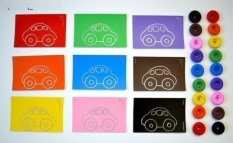 Сары түспен таныстыру,пазл ойыны арқылы түсті заттарды атау.Қоршаған ортамен танысу,сөйлеуді дамыту,құрастыру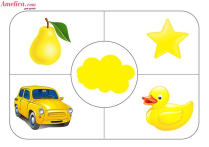 Түстерді сәйкестендіру,пішінін атау.сенсорика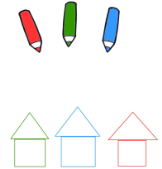 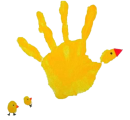 Алақан көмегімен сары балапан салу.Дәстүрден тыс сурет салуОйлан тап ойыны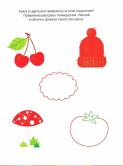 Заттардың атын,түсін,пішінін атау.сенсорика  қызыл түспен таныстыру,пазл ойыны арқылы түсті заттарды атау.Қоршаған ортамен танысу,сөйлеуді дамыту,құрастыру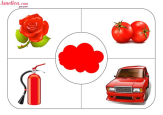 Шиені әсемдеу,шығармашылық жұмыс.Мүсіндеу,жапсыру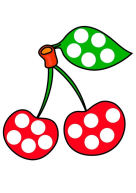 фетрден кілемдер, қатты қағаздан жасалған доптар мен машиналар.Ойын барысы:  Балаға алдын ала дайындалған заттар мен түрлі- түсті қағаздан немесе фетрден кілемдерді салыстыра отырып,  оларды бір – бірінен ажырату және сәйкестендіру ұсынылады. Алдымен көрнекі түрде  мысал көрсетеді.-  Мына кілемдеріміздің түсі қандай? (сары, жасыл, қызыл,көк) -  Балақай, ал мына қораптың ішінде не бар екенін көрейікші.Тәрбиеші   қораптан қатты қағаздан жасалған доптар мен машиналарды шығарып, олардың әрқайсысын өз түсіне ұқсаc кілемге қоюды өтінеді.- Мына доптың түсі қандай?- Баланың жауабы- Ал машинаның түсі ше?Сөйлеуді дамыту үлгі бойынша құрастыру. Жеке жұмыстарын ұжымдық композицияларға біріктіру дағдыларын қалыптастыру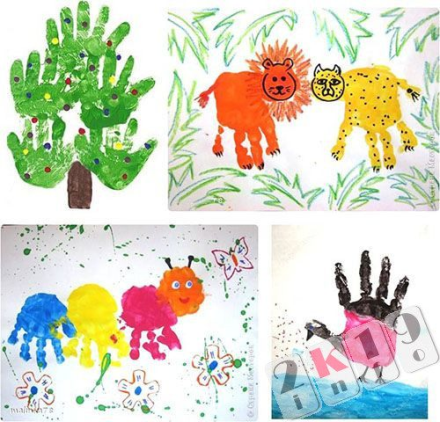 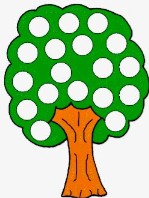 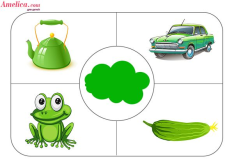 желімді қылқаламға ұқыпты түрде жағып алу дағдысын қалыптастырудағдыларыШығармашылық жұмыстар,дәстүрден тыс сурет салу,жапсыру,құрастыру,мүсіндеу.Карточкалармен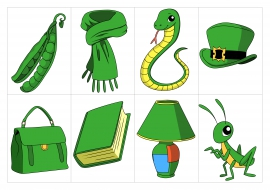 ойын. Жасыл түсті заттармен таныстыру,атын атау.Қоршаған ортамен танысуТүстрді сәйкестендір ойыныСенсорика 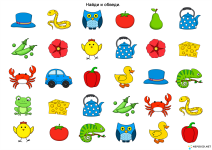 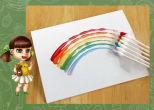  үлгі бойынша құрастыру. Жеке жұмыстарын ұжымдық композицияларға біріктіру дағдыларын қалыптастыружелімді қылқаламға ұқыпты түрде жағып алу дағдысын қалыптастырудағдыларыШығармашылық жұмыстар,дәстүрден тыс сурет салу,жапсыру,құрастыру,мүсіндеу.Карточкаларменойын. Жасыл түсті заттармен таныстыру,атын атау.Қоршаған ортамен танысуТүстрді сәйкестендір ойыныСенсорика Көк түсте болатын заттармен танысу.Қоршаған ортамен танысу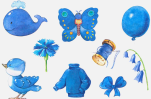 Қорапқа жеткіз ойыныТүстеріне қарай ажыратып,қорапқа орналастыру сенсорика 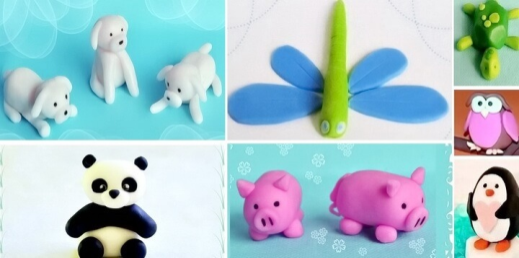 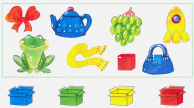 Инелік жасау,ермексазбен жұмыс.Мүсіндеу.шығармашылық жұмыс гүл жасау.Жапсыру әрекеті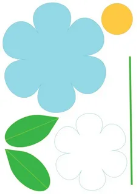 Балабақшадағы әр күніміз көңілді болсын деп ерекше кемпірқосақ жасаймыз.Дәстүрден тыс сурет салуСеруенгедайындықКиіну: Серуенге шығу, балаларды біртіндеп киіндіру, киімдерінің дұрыс киілуін қадағалау, қатармен жүруге дағдыландыру.Киіну: Серуенге шығу, балаларды біртіндеп киіндіру, киімдерінің дұрыс киілуін қадағалау, қатармен жүруге дағдыландыру.Киіну: Серуенге шығу, балаларды біртіндеп киіндіру, киімдерінің дұрыс киілуін қадағалау, қатармен жүруге дағдыландыру.Киіну: Серуенге шығу, балаларды біртіндеп киіндіру, киімдерінің дұрыс киілуін қадағалау, қатармен жүруге дағдыландыру.Киіну: Серуенге шығу, балаларды біртіндеп киіндіру, киімдерінің дұрыс киілуін қадағалау, қатармен жүруге дағдыландыру.Киіну: Серуенге шығу, балаларды біртіндеп киіндіру, киімдерінің дұрыс киілуін қадағалау, қатармен жүруге дағдыландыру.СеруенКартотека Картотека Картотека Картотека Картотека КартотекаСеруенненоралуТопқа оралу кезінде қатарға тұруды дағдыландыру.  Асықпай бір-бірін  итермей жүруді үйрету. Топта киетін аяқ киімдерін өз бетінше ауыстырып, киюін үйрету. ( дербес ойын әрекеті).Топқа оралу кезінде қатарға тұруды дағдыландыру.  Асықпай бір-бірін  итермей жүруді үйрету. Топта киетін аяқ киімдерін өз бетінше ауыстырып, киюін үйрету. ( дербес ойын әрекеті).Топқа оралу кезінде қатарға тұруды дағдыландыру.  Асықпай бір-бірін  итермей жүруді үйрету. Топта киетін аяқ киімдерін өз бетінше ауыстырып, киюін үйрету. ( дербес ойын әрекеті).Топқа оралу кезінде қатарға тұруды дағдыландыру.  Асықпай бір-бірін  итермей жүруді үйрету. Топта киетін аяқ киімдерін өз бетінше ауыстырып, киюін үйрету. ( дербес ойын әрекеті).Топқа оралу кезінде қатарға тұруды дағдыландыру.  Асықпай бір-бірін  итермей жүруді үйрету. Топта киетін аяқ киімдерін өз бетінше ауыстырып, киюін үйрету. ( дербес ойын әрекеті).Топқа оралу кезінде қатарға тұруды дағдыландыру.  Асықпай бір-бірін  итермей жүруді үйрету. Топта киетін аяқ киімдерін өз бетінше ауыстырып, киюін үйрету. ( дербес ойын әрекеті).ТүскіасСабынмен  қолдарын сабындап, киімдерін суламай  жуыну.  Өзінің жеке сүлгісін тани  білуді үйрету. Сүлгіні дұрыс қолдануды дамыту, орнына іліп қоуын қалыптастыру.Тамақтану кезінде орындықта тік отыру. Астың дәмді болуын тілеу. Тамақты дұрыс ішу. Қасықты дұрыс ұстау, майлықты қолдану , нан қиқымын шашпай, сорпамен сусынын төкпей ішуді үйрету. (мәдени-гигеналық дағдылар, өзіне-өзі қызмет ету, еңбек әрекеті)Сабынмен  қолдарын сабындап, киімдерін суламай  жуыну.  Өзінің жеке сүлгісін тани  білуді үйрету. Сүлгіні дұрыс қолдануды дамыту, орнына іліп қоуын қалыптастыру.Тамақтану кезінде орындықта тік отыру. Астың дәмді болуын тілеу. Тамақты дұрыс ішу. Қасықты дұрыс ұстау, майлықты қолдану , нан қиқымын шашпай, сорпамен сусынын төкпей ішуді үйрету. (мәдени-гигеналық дағдылар, өзіне-өзі қызмет ету, еңбек әрекеті)Сабынмен  қолдарын сабындап, киімдерін суламай  жуыну.  Өзінің жеке сүлгісін тани  білуді үйрету. Сүлгіні дұрыс қолдануды дамыту, орнына іліп қоуын қалыптастыру.Тамақтану кезінде орындықта тік отыру. Астың дәмді болуын тілеу. Тамақты дұрыс ішу. Қасықты дұрыс ұстау, майлықты қолдану , нан қиқымын шашпай, сорпамен сусынын төкпей ішуді үйрету. (мәдени-гигеналық дағдылар, өзіне-өзі қызмет ету, еңбек әрекеті)Сабынмен  қолдарын сабындап, киімдерін суламай  жуыну.  Өзінің жеке сүлгісін тани  білуді үйрету. Сүлгіні дұрыс қолдануды дамыту, орнына іліп қоуын қалыптастыру.Тамақтану кезінде орындықта тік отыру. Астың дәмді болуын тілеу. Тамақты дұрыс ішу. Қасықты дұрыс ұстау, майлықты қолдану , нан қиқымын шашпай, сорпамен сусынын төкпей ішуді үйрету. (мәдени-гигеналық дағдылар, өзіне-өзі қызмет ету, еңбек әрекеті)Сабынмен  қолдарын сабындап, киімдерін суламай  жуыну.  Өзінің жеке сүлгісін тани  білуді үйрету. Сүлгіні дұрыс қолдануды дамыту, орнына іліп қоуын қалыптастыру.Тамақтану кезінде орындықта тік отыру. Астың дәмді болуын тілеу. Тамақты дұрыс ішу. Қасықты дұрыс ұстау, майлықты қолдану , нан қиқымын шашпай, сорпамен сусынын төкпей ішуді үйрету. (мәдени-гигеналық дағдылар, өзіне-өзі қызмет ету, еңбек әрекеті)Сабынмен  қолдарын сабындап, киімдерін суламай  жуыну.  Өзінің жеке сүлгісін тани  білуді үйрету. Сүлгіні дұрыс қолдануды дамыту, орнына іліп қоуын қалыптастыру.Тамақтану кезінде орындықта тік отыру. Астың дәмді болуын тілеу. Тамақты дұрыс ішу. Қасықты дұрыс ұстау, майлықты қолдану , нан қиқымын шашпай, сорпамен сусынын төкпей ішуді үйрету. (мәдени-гигеналық дағдылар, өзіне-өзі қызмет ету, еңбек әрекеті)Балалардыңүйгеқайтуы«Баланы суықтап қалудансақтан-дыру» кеңес беру.Мозайкамен қыс көрінісін құрастыру.«Балаңыздыбақшағамезгілгеорайқалайкиіндірукерек» әңгіме.«Балаңыздыбақшағамезгілгеорайқалайкиіндірукерек» әңгіме.Балаларменлогикалықойындаройнау.«Бала демалысынұйымдастыру»ЕркінойындарКүнтәртібіДүйсенбі30.01.2023жСейсенбі31.01.2023жСәрсенбі01.02.2023жСәрсенбі01.02.2023жБейсенбі02.02.2023жЖұма03.02.2023жБалалардықабылдауБалаларды әсем әуенмен,көтеріңкі көңіл күймен  қарсы алуҚызыл жүрекшемен көңілді тілек айтып қарсы алуШармен , көтеріңкі көңіл күймен қарсы алуШармен , көтеріңкі көңіл күймен қарсы алуҚонаққа келген қоянның ойыншығымен қарсы алуДостар әнімен қарсы алуАта-аналарменәңгімелесу,кеңесберуБалалардың көңіл-күйі, денсаулығы жайлы әңгімелесу. Үйдегі өзіне-өзі қызмет ету дағдыларының қалай қалыптасып жатқанын сұрауБаланың үйдегі ойыншықтарға деген қызығушылығы жайлы сұрауБаланың үйдегі ойыншықтарға деген қызығушылығы жайлы сұрауБалабақшадан кейінгі баланың өзін-өзі қалай ұстатйыны жайлы әңгімелесуДемалыс күндердегі баланың күн тәртібі жайлы әңгімелесуБалалардың дербес әрекеті(баяу қимылды ойындар,үстелүсті ойындары,бейнелеу әрекеті, кітаптарқарау және тағы басқаәрекеттер)«Кім жылдам?» Мақсаты:  Берілген уақыт ішінде заттарды қатарға ретіне қарай қоядыФизикалық қасиеттер«Керует пен орындық»Мақсаты: ермексазды пайдалана отырып жұмыс жасай алады.Шығармашылық дағдылар«Маша мен аю» ертегіМақсаты: ертегіні оқып беру,кейіпкерлермен таныстыруКоммуникативтік дағдылар«Маша мен аю» ертегіМақсаты: ертегіні оқып беру,кейіпкерлермен таныстыруКоммуникативтік дағдылар «Бөлме гүлдері».Мақсаты: өсімдік күтімімен таныстыруӘлеуметтік дағдылар«Даладағы ауа-райы».Мақсаты: өлі табиғат нысандары- су, жер, ауа, күннің көзін ажыратадыӘлеуметтік дағдыларТаңертенгіжаттығуАқпан   айына арналған таңертеңгі жаттығулар кешені (Жалпы дамытушы жаттығулар, қимыл белсенділігі, ойын әрекеті).Ақпан   айына арналған таңертеңгі жаттығулар кешені (Жалпы дамытушы жаттығулар, қимыл белсенділігі, ойын әрекеті).Ақпан   айына арналған таңертеңгі жаттығулар кешені (Жалпы дамытушы жаттығулар, қимыл белсенділігі, ойын әрекеті).Ақпан   айына арналған таңертеңгі жаттығулар кешені (Жалпы дамытушы жаттығулар, қимыл белсенділігі, ойын әрекеті).Ақпан   айына арналған таңертеңгі жаттығулар кешені (Жалпы дамытушы жаттығулар, қимыл белсенділігі, ойын әрекеті).Ақпан   айына арналған таңертеңгі жаттығулар кешені (Жалпы дамытушы жаттығулар, қимыл белсенділігі, ойын әрекеті).ТаңғыасТамақ ішу мәдениетін, үстелде отыру, тамақтану, асхана құралдарын дұрыс ұстау мәдениетін қалыптастыру және сақтау. Балалардың назарын тағамға аудару, тамақтарын реттілігімен тауысып ішуге, нанның қиқымын жерге тастамауға үйрету.  (мәдени-гигиеналық дағдылар, өзіне-өзі қызмет ету, кезекшілердің еңбек әрекеті)Тамақ ішу мәдениетін, үстелде отыру, тамақтану, асхана құралдарын дұрыс ұстау мәдениетін қалыптастыру және сақтау. Балалардың назарын тағамға аудару, тамақтарын реттілігімен тауысып ішуге, нанның қиқымын жерге тастамауға үйрету.  (мәдени-гигиеналық дағдылар, өзіне-өзі қызмет ету, кезекшілердің еңбек әрекеті)Тамақ ішу мәдениетін, үстелде отыру, тамақтану, асхана құралдарын дұрыс ұстау мәдениетін қалыптастыру және сақтау. Балалардың назарын тағамға аудару, тамақтарын реттілігімен тауысып ішуге, нанның қиқымын жерге тастамауға үйрету.  (мәдени-гигиеналық дағдылар, өзіне-өзі қызмет ету, кезекшілердің еңбек әрекеті)Тамақ ішу мәдениетін, үстелде отыру, тамақтану, асхана құралдарын дұрыс ұстау мәдениетін қалыптастыру және сақтау. Балалардың назарын тағамға аудару, тамақтарын реттілігімен тауысып ішуге, нанның қиқымын жерге тастамауға үйрету.  (мәдени-гигиеналық дағдылар, өзіне-өзі қызмет ету, кезекшілердің еңбек әрекеті)Тамақ ішу мәдениетін, үстелде отыру, тамақтану, асхана құралдарын дұрыс ұстау мәдениетін қалыптастыру және сақтау. Балалардың назарын тағамға аудару, тамақтарын реттілігімен тауысып ішуге, нанның қиқымын жерге тастамауға үйрету.  (мәдени-гигиеналық дағдылар, өзіне-өзі қызмет ету, кезекшілердің еңбек әрекеті)Тамақ ішу мәдениетін, үстелде отыру, тамақтану, асхана құралдарын дұрыс ұстау мәдениетін қалыптастыру және сақтау. Балалардың назарын тағамға аудару, тамақтарын реттілігімен тауысып ішуге, нанның қиқымын жерге тастамауға үйрету.  (мәдени-гигиеналық дағдылар, өзіне-өзі қызмет ету, кезекшілердің еңбек әрекеті)Ұйымдастырылғаніс-әрекеткедайындықБалаларды зат есімнің көпше түрін қолдануға, сын есімді зат есіммен, етістіктің өткен шағымен байланыстыру, сөз тіркестерін құра білуге (сын есім + зат есім, зат есім + етістік), сөздердің дұрыс айтылуын, зат есімдердің көпше түрде дұрыс қолданылуын ескеріп, сын есімдерді зат есімнің көпше түрімен сәйкестендіру.Коммуникативтік  дағдыларБалаларды зат есімнің көпше түрін қолдануға, сын есімді зат есіммен, етістіктің өткен шағымен байланыстыру, сөз тіркестерін құра білуге (сын есім + зат есім, зат есім + етістік), сөздердің дұрыс айтылуын, зат есімдердің көпше түрде дұрыс қолданылуын ескеріп, сын есімдерді зат есімнің көпше түрімен сәйкестендіру.Коммуникативтік  дағдыларБалаларды зат есімнің көпше түрін қолдануға, сын есімді зат есіммен, етістіктің өткен шағымен байланыстыру, сөз тіркестерін құра білуге (сын есім + зат есім, зат есім + етістік), сөздердің дұрыс айтылуын, зат есімдердің көпше түрде дұрыс қолданылуын ескеріп, сын есімдерді зат есімнің көпше түрімен сәйкестендіру.Коммуникативтік  дағдыларБалаларды зат есімнің көпше түрін қолдануға, сын есімді зат есіммен, етістіктің өткен шағымен байланыстыру, сөз тіркестерін құра білуге (сын есім + зат есім, зат есім + етістік), сөздердің дұрыс айтылуын, зат есімдердің көпше түрде дұрыс қолданылуын ескеріп, сын есімдерді зат есімнің көпше түрімен сәйкестендіру.Коммуникативтік  дағдыларБалаларды зат есімнің көпше түрін қолдануға, сын есімді зат есіммен, етістіктің өткен шағымен байланыстыру, сөз тіркестерін құра білуге (сын есім + зат есім, зат есім + етістік), сөздердің дұрыс айтылуын, зат есімдердің көпше түрде дұрыс қолданылуын ескеріп, сын есімдерді зат есімнің көпше түрімен сәйкестендіру.Коммуникативтік  дағдыларБалаларды зат есімнің көпше түрін қолдануға, сын есімді зат есіммен, етістіктің өткен шағымен байланыстыру, сөз тіркестерін құра білуге (сын есім + зат есім, зат есім + етістік), сөздердің дұрыс айтылуын, зат есімдердің көпше түрде дұрыс қолданылуын ескеріп, сын есімдерді зат есімнің көпше түрімен сәйкестендіру.Коммуникативтік  дағдыларБілімберуұйымыныңкестесібойыншаұйымдастырылғаніс-әрекетДене шынықтыруСекіру. Бір орында тұрып қос аяқпен секіруге, алға қарай ұмтыла қос аяқпен затқа дейін (10-15 сантиметр) секіруге, 10-15 сантиметр биіктіктен секіруге, еденде жатқан секіргіштен, лентадан (қатар қойылған 2 арқаннан) аттап секіруге үйрету.ЖДЖ: Бұрылу (оңға-солға), қолды кеуде тұсында айқастыру және екі жағына жазу, қолды шапалақтау; қолды алға, жоғары, жан-жаққа көтеру, оларды бүгіп, жазу, саусақтарын ашып жұму.Негізгі қимыл-қозғалыс жаттығулары:1. Ұзындығы 2,5-2 м, ені 25 см (2 жаста), 20 см (3 жаста) тақтай бойымен жүру, жіптен немесе таяқтан аттап өту.Ойын: «Ненің жүрісі?» ойынын ойнау.Қорытынды: Балаларды жалпы мадақтау. Тыныс алу жаттығуын жасау.Музыкақарапайым би қимылдары: шапалақтау және бір уақытта аяқпен тарсылдату, жартылай отыру, аяқтан аяққа тербелу дағдысын дамыту1.Балалар музыка залына қолдарына жалауша алып көңілді маршпен кіреді.Жасыл түс-ән айту, Қызыл түс-көңілді билеу, Сары түс-вальс ырғағы, Көк түс-марш ырғағы екенін түсіндіру. Музыкалық шығарма тыңдалады, бірнеше рет қайталап, желпуіштермен жаттығу жасай білуге үйретеді. Балалар түрлі жанрдағы музыканы тыңдап, желпуіштерді көтеруге үйренеді.2. Ән айту.«Балапан»   Әннің мәтінін үйрету.Дене шынықтыруСекіру. Бір орында тұрып қос аяқпен секіруге, алға қарай ұмтыла қос аяқпен затқа дейін (10-15 сантиметр) секіруге, 10-15 сантиметр биіктіктен секіруге, еденде жатқан секіргіштен, лентадан (қатар қойылған 2 арқаннан) аттап секіруге үйрету.ЖДЖ: Тізені бүгіп жазу (екіншісіне тұрып), еденде отырған қалпында, таяныштан ұстап отырып аяқтың ұшымен тұру, алға, жанына, артқа қадам жасау, аяқты алға, өкшеге қою. Негізгі қимыл-қозғалыс жаттығулары:1.Допты қақпа арқылы домалату.2.Қос аяқтап алға секіруді бекіту.Ойын: «Көжектің үйі» ойыны.Қорытынды: «Допты үрлеу» тыныс алу жаттығуын жасау.Дене шынықтыруСекіру. Бір орында тұрып қос аяқпен секіруге, алға қарай ұмтыла қос аяқпен затқа дейін (10-15 сантиметр) секіруге, 10-15 сантиметр биіктіктен секіруге, еденде жатқан секіргіштен, лентадан (қатар қойылған 2 арқаннан) аттап секіруге үйрету.ЖДЖ: Тізені бүгіп жазу (екіншісіне тұрып), еденде отырған қалпында, таяныштан ұстап отырып аяқтың ұшымен тұру, алға, жанына, артқа қадам жасау, аяқты алға, өкшеге қою. Негізгі қимыл-қозғалыс жаттығулары:1.Бірнеше доға астынан еңбектеу. 2. Допты қақпа арқылы домалатуды қайталау.Ойын: «Апандағы аю» ойынын ойнау.Қорытынды: «Денені еркін ұста» баяу әуен ырғағымен демалу.Білімберуұйымыныңкестесібойыншаұйымдастырылғаніс-әрекет«Қысқы табиғат» жайлы суретерді тамашалап балалардың дыбыстарды,сөздерменсөзтіркестерін анықайтылуынаназар аудару (сөйлеуді дамыту)Үстелүстіқұрылысматериалдарымен (текшелер, кірпіштер) үстел құрастыруды үйрету(Құрастыру)Ойыншық аңдарды таныстырып, балалардың дыбыстарды,сөздерменсөзтіркестерін анықайтылуынаназар аудару (сөйлеуді дамыту және көркем әдебиет)Ауызшанұсқауменүлгігесүйенеотырып,тапсырмалардыорындауды,қимылдардыңүйлесімділігін, қолдың ұсақ бұлшық еттерін дамыту(сенсорика)(Аңдардың суреттерін көрсетіп Кім? Не? Не істейді?) сұрақтарына жауап беруін дамыту(сөйлеуді дамыту, көркем әдебеит)Орман бейнесіндегі фланелеграфқа аңдармен (аю, қасқыр,қоян) бейнелерін орналастыруды үйрету(жапсыру)Танысөлеңдердіоқығанкездебалаларғасөздерді,сөзтіркестерінқосылыпайтуғамүмкіндік беру.(көркем әдебиет)  (сенсорика)Танысөлеңдердіоқығанкездебалаларғасөздерді,сөзтіркестерінқосылыпайтуғамүмкіндік беру.(көркем әдебиет)  (сенсорика)Ойыншық аңдарды таныстырып, балалардың дыбыстарды,сөздерменсөзтіркестерін анықайтылуынаназар аудару(сөйлеуді дамыту және көркем әдебиет)СеруенгедайындықКиіну: Серуенге шығу, балаларды біртіндеп киіндіру, киімдерінің дұрыс киілуін қадағалау, қатармен жүруге дағдыландыру.Өзіне –өзі қызмет ету дағдыларыКиіну: Серуенге шығу, балаларды біртіндеп киіндіру, киімдерінің дұрыс киілуін қадағалау, қатармен жүруге дағдыландыру.Өзіне –өзі қызмет ету дағдыларыКиіну: Серуенге шығу, балаларды біртіндеп киіндіру, киімдерінің дұрыс киілуін қадағалау, қатармен жүруге дағдыландыру.Өзіне –өзі қызмет ету дағдыларыКиіну: Серуенге шығу, балаларды біртіндеп киіндіру, киімдерінің дұрыс киілуін қадағалау, қатармен жүруге дағдыландыру.Өзіне –өзі қызмет ету дағдыларыКиіну: Серуенге шығу, балаларды біртіндеп киіндіру, киімдерінің дұрыс киілуін қадағалау, қатармен жүруге дағдыландыру.Өзіне –өзі қызмет ету дағдыларыКиіну: Серуенге шығу, балаларды біртіндеп киіндіру, киімдерінің дұрыс киілуін қадағалау, қатармен жүруге дағдыландыру.Өзіне –өзі қызмет ету дағдыларыСеруенКартотека Картотека Картотека Картотека Картотека КартотекаСеруенненоралуТопқа оралу кезінде қатарға тұруды дағдыландыру.  Асықпай бір-бірін  итермей жүруді үйрету. Топта киетін аяқ киімдерін өз бетінше ауыстырып, киюін үйрету. ( дербес ойын әрекеті).Топқа оралу кезінде қатарға тұруды дағдыландыру.  Асықпай бір-бірін  итермей жүруді үйрету. Топта киетін аяқ киімдерін өз бетінше ауыстырып, киюін үйрету. ( дербес ойын әрекеті).Топқа оралу кезінде қатарға тұруды дағдыландыру.  Асықпай бір-бірін  итермей жүруді үйрету. Топта киетін аяқ киімдерін өз бетінше ауыстырып, киюін үйрету. ( дербес ойын әрекеті).Топқа оралу кезінде қатарға тұруды дағдыландыру.  Асықпай бір-бірін  итермей жүруді үйрету. Топта киетін аяқ киімдерін өз бетінше ауыстырып, киюін үйрету. ( дербес ойын әрекеті).Топқа оралу кезінде қатарға тұруды дағдыландыру.  Асықпай бір-бірін  итермей жүруді үйрету. Топта киетін аяқ киімдерін өз бетінше ауыстырып, киюін үйрету. ( дербес ойын әрекеті).Топқа оралу кезінде қатарға тұруды дағдыландыру.  Асықпай бір-бірін  итермей жүруді үйрету. Топта киетін аяқ киімдерін өз бетінше ауыстырып, киюін үйрету. ( дербес ойын әрекеті).ТүскіасСабынмен  қолдарын сабындап, киімдерін суламай  жуыну.  Өзінің жеке сүлгісін тани  білуді үйрету. Сүлгіні дұрыс қолдануды дамыту, орнына іліп қоуын қалыптастыру.Тамақтану кезінде орындықта тік отыру. Астың дәмді болуын тілеу. Тамақты дұрыс ішу. Қасықты дұрыс ұстау, майлықты қолдану , нан қиқымын шашпай, сорпамен сусынын төкпей ішуді үйрету. (мәдени-гигеналық дағдылар, өзіне-өзі қызмет ету, еңбек әрекеті)Сабынмен  қолдарын сабындап, киімдерін суламай  жуыну.  Өзінің жеке сүлгісін тани  білуді үйрету. Сүлгіні дұрыс қолдануды дамыту, орнына іліп қоуын қалыптастыру.Тамақтану кезінде орындықта тік отыру. Астың дәмді болуын тілеу. Тамақты дұрыс ішу. Қасықты дұрыс ұстау, майлықты қолдану , нан қиқымын шашпай, сорпамен сусынын төкпей ішуді үйрету. (мәдени-гигеналық дағдылар, өзіне-өзі қызмет ету, еңбек әрекеті)Сабынмен  қолдарын сабындап, киімдерін суламай  жуыну.  Өзінің жеке сүлгісін тани  білуді үйрету. Сүлгіні дұрыс қолдануды дамыту, орнына іліп қоуын қалыптастыру.Тамақтану кезінде орындықта тік отыру. Астың дәмді болуын тілеу. Тамақты дұрыс ішу. Қасықты дұрыс ұстау, майлықты қолдану , нан қиқымын шашпай, сорпамен сусынын төкпей ішуді үйрету. (мәдени-гигеналық дағдылар, өзіне-өзі қызмет ету, еңбек әрекеті)Сабынмен  қолдарын сабындап, киімдерін суламай  жуыну.  Өзінің жеке сүлгісін тани  білуді үйрету. Сүлгіні дұрыс қолдануды дамыту, орнына іліп қоуын қалыптастыру.Тамақтану кезінде орындықта тік отыру. Астың дәмді болуын тілеу. Тамақты дұрыс ішу. Қасықты дұрыс ұстау, майлықты қолдану , нан қиқымын шашпай, сорпамен сусынын төкпей ішуді үйрету. (мәдени-гигеналық дағдылар, өзіне-өзі қызмет ету, еңбек әрекеті)Сабынмен  қолдарын сабындап, киімдерін суламай  жуыну.  Өзінің жеке сүлгісін тани  білуді үйрету. Сүлгіні дұрыс қолдануды дамыту, орнына іліп қоуын қалыптастыру.Тамақтану кезінде орындықта тік отыру. Астың дәмді болуын тілеу. Тамақты дұрыс ішу. Қасықты дұрыс ұстау, майлықты қолдану , нан қиқымын шашпай, сорпамен сусынын төкпей ішуді үйрету. (мәдени-гигеналық дағдылар, өзіне-өзі қызмет ету, еңбек әрекеті)Сабынмен  қолдарын сабындап, киімдерін суламай  жуыну.  Өзінің жеке сүлгісін тани  білуді үйрету. Сүлгіні дұрыс қолдануды дамыту, орнына іліп қоуын қалыптастыру.Тамақтану кезінде орындықта тік отыру. Астың дәмді болуын тілеу. Тамақты дұрыс ішу. Қасықты дұрыс ұстау, майлықты қолдану , нан қиқымын шашпай, сорпамен сусынын төкпей ішуді үйрету. (мәдени-гигеналық дағдылар, өзіне-өзі қызмет ету, еңбек әрекеті)Балалардыңүйгеқайтуы Үйде баланың өзі киініп, өзі шешінуін қадағалап, талап етіп отыруды түсіндіру.Ата –аналарға  бала тәрбиесіне көңіл бөлуді ескерту.Бала   денсаулығы мен тамағы жөнінде әңгімелесу. Бала   денсаулығы мен тамағы жөнінде әңгімелесу. Әңгімелесу  әдептілік сөздерді үйретуін ескерту.Демалыс күндері күн тәртібін сақтауын ата-аналардан талап ету.КүнтәртібіДүйсенбі06.02.2023жСейсенбі07.02.2023жСәрсенбі08.02.2023жСәрсенбі08.02.2023жБейсенбі09.02.2023жЖұма10.02.2023жБалалардықабылдауБалаларды көтеріңкі көңіл күймен қарсы алуДостарым әнімен қарсы алуҚызыл жүрекшемен көңілді тілек айтып қарсы алуҚызыл жүрекшемен көңілді тілек айтып қарсы алуҮш түрлі смайликпен қарсы алуҚонжықтың таңғы тілегімен қарсы алуАта-аналарменәңгімелесу,кеңесберуБалалардың көңіл-күйі, денсаулығы жайлы әңгімелесу. Үйдегі өзіне-өзі қызмет ету дағдыларының қалай қалыптасып жатқанын сұрауБаланың үйдегі ойыншықтарға деген қызығушылығы жайлы сұрауБаланың үйдегі ойыншықтарға деген қызығушылығы жайлы сұрауБалабақшадан кейінгі баланың өзін-өзі қалай ұстатйыны жайлы әңгімелесуДемалыс күндердегі баланың күн тәртібі жайлы әңгімелесуБалалардың дербес әрекеті(баяу қимылды ойындар,үстелүсті ойындары,бейнелеу әрекеті, кітаптарқарау және тағы басқаәрекеттер)«Қояндар мен қасқыр» орыс халық ертегісі Мақсаты:  Ертегіні әңгімелеп беруКоммуникативтік дағдыларБалаларменәңгімелесу: «Қыс мезгілі».Мақсаты:қыс  мезгілі туралы  атап, әңгімелейді  Коммуникативтік дағдылар«Сүйікті қуыршағым» туралы әңгімеМақсаты: Мульттоптама көруӘлеуметтік дағдылар«Сүйікті қуыршағым» туралы әңгімеМақсаты: Мульттоптама көруӘлеуметтік дағдылар«Супермаркет»Мақсаты:  Рольге бөлініп ойнайдыӘлеуметтік дағдыларСанамақ жаттауБір дегенім - белін,
Екі дегенім- егін,
Үш дегенім - үкі,
Төрт дегенім - төл,
Бес дегенім - бекіре,
Алты дегенім - адам,
Жеті дегенім - жеміс,
Сегіз дегенім - сең,
Тоғыз дегенім - тоң,
Он дегенім - оң,
Он бір болады одан соң. Коммуникативтік дағдыларТаңертенгіжаттығуАқпан   айына арналған таңертеңгі жаттығулар кешені (Жалпы дамытушы жаттығулар, қимыл белсенділігі, ойын әрекеті).Ақпан   айына арналған таңертеңгі жаттығулар кешені (Жалпы дамытушы жаттығулар, қимыл белсенділігі, ойын әрекеті).Ақпан   айына арналған таңертеңгі жаттығулар кешені (Жалпы дамытушы жаттығулар, қимыл белсенділігі, ойын әрекеті).Ақпан   айына арналған таңертеңгі жаттығулар кешені (Жалпы дамытушы жаттығулар, қимыл белсенділігі, ойын әрекеті).Ақпан   айына арналған таңертеңгі жаттығулар кешені (Жалпы дамытушы жаттығулар, қимыл белсенділігі, ойын әрекеті).Ақпан   айына арналған таңертеңгі жаттығулар кешені (Жалпы дамытушы жаттығулар, қимыл белсенділігі, ойын әрекеті).ТаңғыасТамақ ішу мәдениетін, үстелде отыру, тамақтану, асхана құралдарын дұрыс ұстау мәдениетін қалыптастыру және сақтау. Балалардың назарын тағамға аудару, тамақтарын реттілігімен тауысып ішуге, нанның қиқымын жерге тастамауға үйрету.  (мәдени-гигиеналық дағдылар, өзіне-өзі қызмет ету, кезекшілердің еңбек әрекеті)Тамақ ішу мәдениетін, үстелде отыру, тамақтану, асхана құралдарын дұрыс ұстау мәдениетін қалыптастыру және сақтау. Балалардың назарын тағамға аудару, тамақтарын реттілігімен тауысып ішуге, нанның қиқымын жерге тастамауға үйрету.  (мәдени-гигиеналық дағдылар, өзіне-өзі қызмет ету, кезекшілердің еңбек әрекеті)Тамақ ішу мәдениетін, үстелде отыру, тамақтану, асхана құралдарын дұрыс ұстау мәдениетін қалыптастыру және сақтау. Балалардың назарын тағамға аудару, тамақтарын реттілігімен тауысып ішуге, нанның қиқымын жерге тастамауға үйрету.  (мәдени-гигиеналық дағдылар, өзіне-өзі қызмет ету, кезекшілердің еңбек әрекеті)Тамақ ішу мәдениетін, үстелде отыру, тамақтану, асхана құралдарын дұрыс ұстау мәдениетін қалыптастыру және сақтау. Балалардың назарын тағамға аудару, тамақтарын реттілігімен тауысып ішуге, нанның қиқымын жерге тастамауға үйрету.  (мәдени-гигиеналық дағдылар, өзіне-өзі қызмет ету, кезекшілердің еңбек әрекеті)Тамақ ішу мәдениетін, үстелде отыру, тамақтану, асхана құралдарын дұрыс ұстау мәдениетін қалыптастыру және сақтау. Балалардың назарын тағамға аудару, тамақтарын реттілігімен тауысып ішуге, нанның қиқымын жерге тастамауға үйрету.  (мәдени-гигиеналық дағдылар, өзіне-өзі қызмет ету, кезекшілердің еңбек әрекеті)Тамақ ішу мәдениетін, үстелде отыру, тамақтану, асхана құралдарын дұрыс ұстау мәдениетін қалыптастыру және сақтау. Балалардың назарын тағамға аудару, тамақтарын реттілігімен тауысып ішуге, нанның қиқымын жерге тастамауға үйрету.  (мәдени-гигиеналық дағдылар, өзіне-өзі қызмет ету, кезекшілердің еңбек әрекеті)Ұйымдастырылғаніс-әрекеткедайындықБалалардың табиғат пен табиғат құбылыстарына қызығушылықтарын қалыптастыру. Қоршаған ортадағы өсімдіктермен таныстыру. Сыртқы белгілері бойынша көгөністер (қызанақ, қияр, картоп) мен жемістерді (алма, алмұрт) ажырату.Әлеуметтік-эмоционалды дағдыларБалалардың табиғат пен табиғат құбылыстарына қызығушылықтарын қалыптастыру. Қоршаған ортадағы өсімдіктермен таныстыру. Сыртқы белгілері бойынша көгөністер (қызанақ, қияр, картоп) мен жемістерді (алма, алмұрт) ажырату.Әлеуметтік-эмоционалды дағдыларБалалардың табиғат пен табиғат құбылыстарына қызығушылықтарын қалыптастыру. Қоршаған ортадағы өсімдіктермен таныстыру. Сыртқы белгілері бойынша көгөністер (қызанақ, қияр, картоп) мен жемістерді (алма, алмұрт) ажырату.Әлеуметтік-эмоционалды дағдыларБалалардың табиғат пен табиғат құбылыстарына қызығушылықтарын қалыптастыру. Қоршаған ортадағы өсімдіктермен таныстыру. Сыртқы белгілері бойынша көгөністер (қызанақ, қияр, картоп) мен жемістерді (алма, алмұрт) ажырату.Әлеуметтік-эмоционалды дағдыларБалалардың табиғат пен табиғат құбылыстарына қызығушылықтарын қалыптастыру. Қоршаған ортадағы өсімдіктермен таныстыру. Сыртқы белгілері бойынша көгөністер (қызанақ, қияр, картоп) мен жемістерді (алма, алмұрт) ажырату.Әлеуметтік-эмоционалды дағдыларБалалардың табиғат пен табиғат құбылыстарына қызығушылықтарын қалыптастыру. Қоршаған ортадағы өсімдіктермен таныстыру. Сыртқы белгілері бойынша көгөністер (қызанақ, қияр, картоп) мен жемістерді (алма, алмұрт) ажырату.Әлеуметтік-эмоционалды дағдыларБілімберуұйымыныңкестесібойыншаұйымдастырылғаніс-әрекетДене шынықтыруСекіру. Бір орында тұрып қос аяқпен секіруге, алға қарай ұмтыла қос аяқпен затқа дейін (10-15 сантиметр) секіруге, 10-15 сантиметр биіктіктен секіруге, еденде жатқан секіргіштен, лентадан (қатар қойылған 2 арқаннан) аттап секіруге үйрету.ЖДЖ: Бұрылу (оңға-солға), қолды кеуде тұсында айқастыру және екі жағына жазу, қолды шапалақтау; қолды алға, жоғары, жан-жаққа көтеру, оларды бүгіп, жазу, саусақтарын ашып жұму.Негізгі қимыл-қозғалыс жаттығулары:1. Ұзындығы 2,5-2 м, ені 25 см (2 жаста), 20 см (3 жаста) тақтай бойымен жүру, жіптен немесе таяқтан аттап өту.Ойын: «Ненің жүрісі?» ойынын ойнау.Қорытынды: Балалардыжалпымадақтау. Тынысалужаттығуынжасау.Музыка қарапайым би қимылдары: шапалақтау және бір уақытта аяқпен тарсылдату, жартылай отыру, аяқтан аяққа тербелу дағдысын дамыту1.Балалар музыка залына қолдарына жалауша алып көңілді маршпен кіреді.Балаларға үйшіктің және қоян, балапан, бақа, күшік, т.б. суреттері ұсынылады.2. Ән айту.Музыка жетекшісі «Жоғарығы шығымын» деп әндетеді. Балалар әуенді қайталап, өздері қалаған суретін басқышпен жоғарыға жүргізеді. Үйшікке жақындап, «Қандай ғажап үйшік?» деп әндетеді. Келесі кезекте терезеден сурет көрсетіліп,балалар әуенді тыңдап, сәйкес келетін аңдардың , жануарлардың, балапанның, бақаның, т.б. суреттерін басқыштармен жүргізіп, үйшікке кіргізеді. Балалар терезеден көрінген суретке қарап, олардың қимыл-қозғалысын салып көрсетеді.Дене шынықтыруСекіру. Бір орында тұрып қос аяқпен секіруге, алға қарай ұмтыла қос аяқпен затқа дейін (10-15 сантиметр) секіруге, 10-15 сантиметр биіктіктен секіруге, еденде жатқан секіргіштен, лентадан (қатар қойылған 2 арқаннан) аттап секіруге үйрету.ЖДЖ: Тізені бүгіп жазу (екіншісіне тұрып), еденде отырған қалпында, таяныштан ұстап отырып аяқтың ұшымен тұру, алға, жанына, артқа қадам жасау, аяқты алға, өкшеге қою. Негізгі қимыл-қозғалыс жаттығулары:1.Бірнеше доға астынан еңбектеу. 2. Допты қақпа арқылы домалатуды қайталау.Ойын: «Апандағы аю» ойынын ойнау.Қорытынды: «Денені еркін ұста» баяу әуен ырғағымен демалу.Дене шынықтыруСекіру. Бір орында тұрып қос аяқпен секіруге, алға қарай ұмтыла қос аяқпен затқа дейін (10-15 сантиметр) секіруге, 10-15 сантиметр биіктіктен секіруге, еденде жатқан секіргіштен, лентадан (қатар қойылған 2 арқаннан) аттап секіруге үйрету.ЖДЖ: Тізені бүгіп жазу (екіншісіне тұрып), еденде отырған қалпында, таяныштан ұстап отырып аяқтың ұшымен тұру, алға, жанына, артқа қадам жасау, аяқты алға, өкшеге қою. Негізгі қимыл-қозғалыс жаттығулары:1.Допты қақпа арқылы домалату.2.Қос аяқтап алға секіруді бекіту.Ойын: «Көжектің үйі» ойыны.Қорытынды: «Допты үрлеу» тыныс алу жаттығуын жасау.Білімберуұйымыныңкестесібойыншаұйымдастырылғаніс-әрекет3–5 сөзден тұратын тіркестерді, сөйлемдерді айтады, ақпараттармен бөліседі; Сөздерін қайталау. Кейіпкерлердің дауысын салуды үйрету. (көркем әдебиет және сөйлеуді дамыту)Бірдей көліктерді   топтастырып ойнату. түрлі көлемдегі геометриялық пішіндерді негізгі көлемі неғұрлым ұқсас қасиеттері бойынша салыстыру және іріктеуді жетілдіру.(Сенсорика)Поездың дауысы естірту. Балалардан бұл ненің дауысы? Сұрау. Осы дауысты бірнеше рет айтып қайталату. Содан соң суретін көрсету. Поезд туралы мультиктен үзінді көрсету. Поезд болып бірінің артына бірі тұрып жүруді қйымдастыру. Құрастыру заттарынан бір қатарға тізіп поезд вагондарын жасату. (сөйлеуді дамыту, сенсорика, қоршаған ортамен танысу)Мүсіндеудіңтехникалықдағдыларын қалыптастыру табақты мүсіндеуде пішіннің ортабөлігінсаусақпенбасып,тереңдетіп жасауды үйрету (мүсіндеу)Қаламдыүшсаусақпен,қаттықыспайұстау,суреттіңқарапайымэлементтерін (саты таяқшаларын) салуды меңгерту(Сурет салу)Терезеге қаратып, далада жел тұрып, қар жауып тұрғанын бақылату. Желдің дауысын уууу деп салуды үйрету (Сөйлеуді дамыту)Қағаздан ұшақ жасап беріп ұшырып ойнату. Кейбір бөліктерін өздері бүктеуіне мүмкіндік жасау. (сенсорика)Терезеге қаратып, далада жел тұрып, қар жауып тұрғанын бақылату. Желдің дауысын уууу деп салуды үйрету (Сөйлеуді дамыту)Қағаздан ұшақ жасап беріп ұшырып ойнату. Кейбір бөліктерін өздері бүктеуіне мүмкіндік жасау. (сенсорика)Мүсіндеудіңтехникалықдағдыларын қалыптастыру табақты мүсіндеуде пішіннің ортабөлігінсаусақпенбасып,тереңдетіп жасауды үйретукесектерді біріктіруге үйрету(Мүсіндеу)Аңдар бейнелерінқағазбетіне қойып, кескінді конструктивті тәсілмен құрастырып жапсыруға үйрету(Жапсыру) СеруенгедайындықКиіну: Серуенге шығу, балаларды біртіндеп киіндіру, киімдерінің дұрыс киілуін қадағалау, қатармен жүруге дағдыландыру.Өзіне –өзі қызмет ету дағдыларыКиіну: Серуенге шығу, балаларды біртіндеп киіндіру, киімдерінің дұрыс киілуін қадағалау, қатармен жүруге дағдыландыру.Өзіне –өзі қызмет ету дағдыларыКиіну: Серуенге шығу, балаларды біртіндеп киіндіру, киімдерінің дұрыс киілуін қадағалау, қатармен жүруге дағдыландыру.Өзіне –өзі қызмет ету дағдыларыКиіну: Серуенге шығу, балаларды біртіндеп киіндіру, киімдерінің дұрыс киілуін қадағалау, қатармен жүруге дағдыландыру.Өзіне –өзі қызмет ету дағдыларыКиіну: Серуенге шығу, балаларды біртіндеп киіндіру, киімдерінің дұрыс киілуін қадағалау, қатармен жүруге дағдыландыру.Өзіне –өзі қызмет ету дағдыларыКиіну: Серуенге шығу, балаларды біртіндеп киіндіру, киімдерінің дұрыс киілуін қадағалау, қатармен жүруге дағдыландыру.Өзіне –өзі қызмет ету дағдыларыСеруенКартотека Картотека Картотека Картотека Картотека КартотекаСеруенненоралуТопқа оралу кезінде қатарға тұруды дағдыландыру.  Асықпай бір-бірін  итермей жүруді үйрету. Топта киетін аяқ киімдерін өз бетінше ауыстырып, киюін үйрету. ( дербес ойын әрекеті).Топқа оралу кезінде қатарға тұруды дағдыландыру.  Асықпай бір-бірін  итермей жүруді үйрету. Топта киетін аяқ киімдерін өз бетінше ауыстырып, киюін үйрету. ( дербес ойын әрекеті).Топқа оралу кезінде қатарға тұруды дағдыландыру.  Асықпай бір-бірін  итермей жүруді үйрету. Топта киетін аяқ киімдерін өз бетінше ауыстырып, киюін үйрету. ( дербес ойын әрекеті).Топқа оралу кезінде қатарға тұруды дағдыландыру.  Асықпай бір-бірін  итермей жүруді үйрету. Топта киетін аяқ киімдерін өз бетінше ауыстырып, киюін үйрету. ( дербес ойын әрекеті).Топқа оралу кезінде қатарға тұруды дағдыландыру.  Асықпай бір-бірін  итермей жүруді үйрету. Топта киетін аяқ киімдерін өз бетінше ауыстырып, киюін үйрету. ( дербес ойын әрекеті).Топқа оралу кезінде қатарға тұруды дағдыландыру.  Асықпай бір-бірін  итермей жүруді үйрету. Топта киетін аяқ киімдерін өз бетінше ауыстырып, киюін үйрету. ( дербес ойын әрекеті).ТүскіасСабынмен  қолдарын сабындап, киімдерін суламай  жуыну.  Өзінің жеке сүлгісін тани  білуді үйрету. Сүлгіні дұрыс қолдануды дамыту, орнына іліп қоуын қалыптастыру.Тамақтану кезінде орындықта тік отыру. Астың дәмді болуын тілеу. Тамақты дұрыс ішу. Қасықты дұрыс ұстау, майлықты қолдану , нан қиқымын шашпай, сорпамен сусынын төкпей ішуді үйрету. (мәдени-гигеналық дағдылар, өзіне-өзі қызмет ету, еңбек әрекеті)Сабынмен  қолдарын сабындап, киімдерін суламай  жуыну.  Өзінің жеке сүлгісін тани  білуді үйрету. Сүлгіні дұрыс қолдануды дамыту, орнына іліп қоуын қалыптастыру.Тамақтану кезінде орындықта тік отыру. Астың дәмді болуын тілеу. Тамақты дұрыс ішу. Қасықты дұрыс ұстау, майлықты қолдану , нан қиқымын шашпай, сорпамен сусынын төкпей ішуді үйрету. (мәдени-гигеналық дағдылар, өзіне-өзі қызмет ету, еңбек әрекеті)Сабынмен  қолдарын сабындап, киімдерін суламай  жуыну.  Өзінің жеке сүлгісін тани  білуді үйрету. Сүлгіні дұрыс қолдануды дамыту, орнына іліп қоуын қалыптастыру.Тамақтану кезінде орындықта тік отыру. Астың дәмді болуын тілеу. Тамақты дұрыс ішу. Қасықты дұрыс ұстау, майлықты қолдану , нан қиқымын шашпай, сорпамен сусынын төкпей ішуді үйрету. (мәдени-гигеналық дағдылар, өзіне-өзі қызмет ету, еңбек әрекеті)Сабынмен  қолдарын сабындап, киімдерін суламай  жуыну.  Өзінің жеке сүлгісін тани  білуді үйрету. Сүлгіні дұрыс қолдануды дамыту, орнына іліп қоуын қалыптастыру.Тамақтану кезінде орындықта тік отыру. Астың дәмді болуын тілеу. Тамақты дұрыс ішу. Қасықты дұрыс ұстау, майлықты қолдану , нан қиқымын шашпай, сорпамен сусынын төкпей ішуді үйрету. (мәдени-гигеналық дағдылар, өзіне-өзі қызмет ету, еңбек әрекеті)Сабынмен  қолдарын сабындап, киімдерін суламай  жуыну.  Өзінің жеке сүлгісін тани  білуді үйрету. Сүлгіні дұрыс қолдануды дамыту, орнына іліп қоуын қалыптастыру.Тамақтану кезінде орындықта тік отыру. Астың дәмді болуын тілеу. Тамақты дұрыс ішу. Қасықты дұрыс ұстау, майлықты қолдану , нан қиқымын шашпай, сорпамен сусынын төкпей ішуді үйрету. (мәдени-гигеналық дағдылар, өзіне-өзі қызмет ету, еңбек әрекеті)Сабынмен  қолдарын сабындап, киімдерін суламай  жуыну.  Өзінің жеке сүлгісін тани  білуді үйрету. Сүлгіні дұрыс қолдануды дамыту, орнына іліп қоуын қалыптастыру.Тамақтану кезінде орындықта тік отыру. Астың дәмді болуын тілеу. Тамақты дұрыс ішу. Қасықты дұрыс ұстау, майлықты қолдану , нан қиқымын шашпай, сорпамен сусынын төкпей ішуді үйрету. (мәдени-гигеналық дағдылар, өзіне-өзі қызмет ету, еңбек әрекеті)БалалардыңүйгеқайтуыБүгінгі  ұйымдастырылған іс-әрекеттерде балалардың ерекешеліктерін айтуҮйде баланың өзі киініп, өзі шешінуін қадағалап, талап етіп отыруды түсіндіру.Баланың бүгінгі жетістігі, бала денсаулығы мен тамағы жөнінде әңгімелесу. Баланың бүгінгі жетістігі, бала денсаулығы мен тамағы жөнінде әңгімелесу. Әдептілік сөздерді үйретуін ескерту.Демалыс күндері күн тәртібін сақтауын ата-аналардан талап ету.КүнтәртібіДүйсенбі20.02.2023жСейсенбі21.02.2023жСәрсенбі22.02.2023жСәрсенбі22.02.2023жБейсенбі23.02.2023жЖұма24.02.2023жБалалардықабылдауКөңілді күн әнімен қарсы алуҚонаққа келген қуыршақпен қарсы алуДостық эстафетасы арқылы қарсы алуДостық эстафетасы арқылы қарсы алуБалаларды қоңыраумен қарсы алу. Сылдырлатып қоңырауын соғып кіріп,келесі балаға бередіСиқырлы сөздермен қарсы алу (көйлегің қандай әдемі т.б)Ата-аналарменәңгімелесу,кеңесберуБаланың бақшаға бейімделуі жайлы әңгімеБаланың денсаулығы жайлы әңгімеБаланың басқа балалармен қарым –қатынасы жайлы әңгімеБаланың басқа балалармен қарым –қатынасы жайлы әңгімеТоптық іс-шаралар мен меркелер жайлы әңгімеБаланың көңіл күйі туралы әңгімелсуБалалардың дербес әрекеті(баяу қимылды ойындар,үстелүсті ойындары,бейнелеу әрекеті, кітаптарқарау және тағы басқаәрекеттер) «Біздің ағзамыз»Мақсаты: адам ағзасының ерекшелігімен таныстыруӘлеуметтік дағдылар«Үйдегі қауіпсіздік ережелерін білемін» Мақсаты: Ереже  түрлерімен  танысып,сұрақтарға  жауап беру біледі Әлеуметтік дағдылар«Алғашқы қарлар» сурет  сериялдарымен  жұмыс.Мақсаты: Табиғаттың өзгерісі туралы айтып бере аладыКоммуникативтік дағдылар«Алғашқы қарлар» сурет  сериялдарымен  жұмыс.Мақсаты: Табиғаттың өзгерісі туралы айтып бере аладыКоммуникативтік дағдылар «Менің сүйікті  ісім».Мақсаты:  Сүйікті ісі  туралы  айтады Коммуникативтік дағдылар Суреттен не  көріп  тұрсың?»Мақсаты:  Көрген  суреттерді  атап  беруКоммуникативтік дағдыларТаңертенгіжаттығуАқпан   айына арналған таңертеңгі жаттығулар кешені (Жалпы дамытушы жаттығулар, қимыл белсенділігі, ойын әрекеті).Ақпан   айына арналған таңертеңгі жаттығулар кешені (Жалпы дамытушы жаттығулар, қимыл белсенділігі, ойын әрекеті).Ақпан   айына арналған таңертеңгі жаттығулар кешені (Жалпы дамытушы жаттығулар, қимыл белсенділігі, ойын әрекеті).Ақпан   айына арналған таңертеңгі жаттығулар кешені (Жалпы дамытушы жаттығулар, қимыл белсенділігі, ойын әрекеті).Ақпан   айына арналған таңертеңгі жаттығулар кешені (Жалпы дамытушы жаттығулар, қимыл белсенділігі, ойын әрекеті).Ақпан   айына арналған таңертеңгі жаттығулар кешені (Жалпы дамытушы жаттығулар, қимыл белсенділігі, ойын әрекеті).ТаңғыасТамақ ішу мәдениетін, үстелде отыру, тамақтану, асхана құралдарын дұрыс ұстау мәдениетін қалыптастыру және сақтау. Балалардың назарын тағамға аудару, тамақтарын реттілігімен тауысып ішуге, нанның қиқымын жерге тастамауға үйрету.  (мәдени-гигиеналық дағдылар, өзіне-өзі қызмет ету, кезекшілердің еңбек әрекеті)Тамақ ішу мәдениетін, үстелде отыру, тамақтану, асхана құралдарын дұрыс ұстау мәдениетін қалыптастыру және сақтау. Балалардың назарын тағамға аудару, тамақтарын реттілігімен тауысып ішуге, нанның қиқымын жерге тастамауға үйрету.  (мәдени-гигиеналық дағдылар, өзіне-өзі қызмет ету, кезекшілердің еңбек әрекеті)Тамақ ішу мәдениетін, үстелде отыру, тамақтану, асхана құралдарын дұрыс ұстау мәдениетін қалыптастыру және сақтау. Балалардың назарын тағамға аудару, тамақтарын реттілігімен тауысып ішуге, нанның қиқымын жерге тастамауға үйрету.  (мәдени-гигиеналық дағдылар, өзіне-өзі қызмет ету, кезекшілердің еңбек әрекеті)Тамақ ішу мәдениетін, үстелде отыру, тамақтану, асхана құралдарын дұрыс ұстау мәдениетін қалыптастыру және сақтау. Балалардың назарын тағамға аудару, тамақтарын реттілігімен тауысып ішуге, нанның қиқымын жерге тастамауға үйрету.  (мәдени-гигиеналық дағдылар, өзіне-өзі қызмет ету, кезекшілердің еңбек әрекеті)Тамақ ішу мәдениетін, үстелде отыру, тамақтану, асхана құралдарын дұрыс ұстау мәдениетін қалыптастыру және сақтау. Балалардың назарын тағамға аудару, тамақтарын реттілігімен тауысып ішуге, нанның қиқымын жерге тастамауға үйрету.  (мәдени-гигиеналық дағдылар, өзіне-өзі қызмет ету, кезекшілердің еңбек әрекеті)Тамақ ішу мәдениетін, үстелде отыру, тамақтану, асхана құралдарын дұрыс ұстау мәдениетін қалыптастыру және сақтау. Балалардың назарын тағамға аудару, тамақтарын реттілігімен тауысып ішуге, нанның қиқымын жерге тастамауға үйрету.  (мәдени-гигиеналық дағдылар, өзіне-өзі қызмет ету, кезекшілердің еңбек әрекеті)Ұйымдастырылғаніс-әрекеткедайындық3–5 сөзден тұратын тіркестерді, сөйлемдерді айтады, ақпараттармен бөлісу дағдыларын дамыту .Көркем әдебиет3–5 сөзден тұратын тіркестерді, сөйлемдерді айтады, ақпараттармен бөлісу дағдыларын дамыту .Көркем әдебиет3–5 сөзден тұратын тіркестерді, сөйлемдерді айтады, ақпараттармен бөлісу дағдыларын дамыту .Көркем әдебиет3–5 сөзден тұратын тіркестерді, сөйлемдерді айтады, ақпараттармен бөлісу дағдыларын дамыту .Көркем әдебиет3–5 сөзден тұратын тіркестерді, сөйлемдерді айтады, ақпараттармен бөлісу дағдыларын дамыту .Көркем әдебиет3–5 сөзден тұратын тіркестерді, сөйлемдерді айтады, ақпараттармен бөлісу дағдыларын дамыту .Көркем әдебиетБілімберуұйымыныңкестесібойыншаұйымдастырылғаніс-әрекетДене шынықтыруСекіру. Бір орында тұрып қос аяқпен секіруге, алға қарай ұмтыла қос аяқпен затқа дейін (10-15 сантиметр) секіруге, 10-15 сантиметр биіктіктен секіруге, еденде жатқан секіргіштен, лентадан (қатар қойылған 2 арқаннан) аттап секіруге үйрету.ЖДЖ: Тізені бүгіп жазу (екіншісіне тұрып), еденде отырған қалпында, таяныштан ұстап отырып аяқтың ұшымен тұру, алға, жанына, артқа қадам жасау, аяқты алға, өкшеге қою. Негізгі қимыл-қозғалыс жаттығулары:1.Бірнеше доға астынан еңбектеу. 2. Допты қақпа арқылы домалатуды қайталау.Ойын: «Апандағы аю» ойынын ойнау.Қорытынды: «Денені еркін ұста» баяу әуен ырғағымен демалу.Музыка қарапайым би қимылдары: шапалақтау және бір уақытта аяқпен тарсылдату, жартылай отыру, аяқтан аяққа тербелу дағдысын дамыту1. Балаларды музыкамен қарсы алу.Ойын: Балалардың әрқайсысына алма ағашының суреті және қиып алынған жеті алма үлестіріледі. Орындалған шығарманы тыңдап, сиқырлы ағаш бұтақтарына  алмаларды дыбыс биіктігіне сәйкес орналастырады. Ағашта бейнеленген бұтақтар нота сызықтары, ал алмалар нота ретінде қолданылады.2. Музыка тыңдау. Ал енді сендер  ән тыңдаңдар.«Балапан» әні. Дауыстарын салған балаларды мадақтау.«Шөжелер»  биін  таныс би қимылдарымен билету. Дене шынықтыруСекіру. Бір орында тұрып қос аяқпен секіруге, алға қарай ұмтыла қос аяқпен затқа дейін (10-15 сантиметр) секіруге, 10-15 сантиметр биіктіктен секіруге, еденде жатқан секіргіштен, лентадан (қатар қойылған 2 арқаннан) аттап секіруге үйрету.ЖДЖ: Бұрылу (оңға-солға), қолды кеуде тұсында айқастыру және екі жағына жазу, қолды шапалақтау; қолды алға, жоғары, жан-жаққа көтеру, оларды бүгіп, жазу, саусақтарын ашып жұму.Негізгі қимыл-қозғалыс жаттығулары:1. Бірқалыпты жүгіру, шашырап, берілген бағытта, әртүрлі қарқынмен, заттардың арасымен шеңбер бойынша, аяқтың ұшыменжүгіру.Ойын: «Маған қарай еңбекте» ойынын ойнау.Қорытынды: Тыныс алу жаттығуын орындау.Дене шынықтыруСекіру. Бір орында тұрып қос аяқпен секіруге, алға қарай ұмтыла қос аяқпен затқа дейін (10-15 сантиметр) секіруге, 10-15 сантиметр биіктіктен секіруге, еденде жатқан секіргіштен, лентадан (қатар қойылған 2 арқаннан) аттап секіруге үйрету.ЖДЖ: Тізені бүгіп жазу (екіншісіне тұрып), еденде отырған қалпында, таяныштан ұстап отырып аяқтың ұшымен тұру, алға, жанына, артқа қадам жасау, аяқты алға, өкшеге қою. Негізгі қимыл-қозғалыс жаттығулары:1. Алақан мен тізеге тіреле, тура бағытта еңбектеу.Ойын: «Қояным, қояным тұршы» ойынын ойнау.Қорытынды: «Бокс» тыныс алу жаттығуыБілімберуұйымыныңкестесібойыншаұйымдастырылғаніс-әрекетӘтешті құрастырамызкөлемі бойынша сақиналарды таңдай отырып, пирамиданы жинауға үйрету; үлкен және кішкентай сақинаны тапқызу; ұжымдаса әрекет ете отырып, пирамиданы жинауды орындату.Қолдың ұсақ моторикасын жетілдіру Сенсорика««Шұбар тауық»» орыс халқының ертегісін оқу.Көркем әдебиетпарақ бетіне бояу жағу арқылы қарама-қайшы түстегі дақтарды үйлестіріп бейнелей білу Әтешті бояу.Сурет салуҚонаққа Алдар көсе келуін ұйымдастырумен балалардан өзі туралы не білетінін сұрау, жауап табуды үйрету Алдарға  арнап білетін тақпақтары мен әндерін айтып, музыкаға би белеуін ұйымдастыру. Қимылды ойын ойнату.  (сөйлеуді дамыту, көркем әдебиет, музыка)Кітаптардан ертегілерді қарау. Суреттер арқылы ертегі тыңдау дағдысын қалыптастыру. (сөйлеуді дамыту)Балалардың таңдауы бойынша ертегі кейіпкерлері немесе ойдан шығарылған ертегі кейіпкерлерін суретін салып, мүсінін жасау. Дайын пішіндерден ертегі кейіпкерін жапсыру жұмыстарын орындау (сурет салу, мүсіндеу, жапсыру)  (көркем әдебиет)Берілгензаттардың3-4сенсорлыққасиеттерінебайланыстытаңдаудыжүзегеасыраотырып,түсі,көлемі бойыша қорабтарға жинау(сенсорика) (көркем әдебиет)Берілгензаттардың3-4сенсорлыққасиеттерінебайланыстытаңдаудыжүзегеасыраотырып,түсі,көлемі бойыша қорабтарға жинау(сенсорика)Аңдардың екіге бөлінген бөлшек картачкаларын үйлестіріп жапсыру (жапсыру)СеруенгедайындықКиіну: Серуенге шығу, балаларды біртіндеп киіндіру, киімдерінің дұрыс киілуін қадағалау, қатармен жүруге дағдыландыру.Өзіне –өзі қызмет ету дағдыларыКиіну: Серуенге шығу, балаларды біртіндеп киіндіру, киімдерінің дұрыс киілуін қадағалау, қатармен жүруге дағдыландыру.Өзіне –өзі қызмет ету дағдыларыКиіну: Серуенге шығу, балаларды біртіндеп киіндіру, киімдерінің дұрыс киілуін қадағалау, қатармен жүруге дағдыландыру.Өзіне –өзі қызмет ету дағдыларыКиіну: Серуенге шығу, балаларды біртіндеп киіндіру, киімдерінің дұрыс киілуін қадағалау, қатармен жүруге дағдыландыру.Өзіне –өзі қызмет ету дағдыларыКиіну: Серуенге шығу, балаларды біртіндеп киіндіру, киімдерінің дұрыс киілуін қадағалау, қатармен жүруге дағдыландыру.Өзіне –өзі қызмет ету дағдыларыКиіну: Серуенге шығу, балаларды біртіндеп киіндіру, киімдерінің дұрыс киілуін қадағалау, қатармен жүруге дағдыландыру.Өзіне –өзі қызмет ету дағдыларыСеруенКартотека Картотека Картотека Картотека Картотека КартотекаСеруенненоралуТопқа оралу кезінде қатарға тұруды дағдыландыру.  Асықпай бір-бірін  итермей жүруді үйрету. Топта киетін аяқ киімдерін өз бетінше ауыстырып, киюін үйрету. ( дербес ойын әрекеті).Топқа оралу кезінде қатарға тұруды дағдыландыру.  Асықпай бір-бірін  итермей жүруді үйрету. Топта киетін аяқ киімдерін өз бетінше ауыстырып, киюін үйрету. ( дербес ойын әрекеті).Топқа оралу кезінде қатарға тұруды дағдыландыру.  Асықпай бір-бірін  итермей жүруді үйрету. Топта киетін аяқ киімдерін өз бетінше ауыстырып, киюін үйрету. ( дербес ойын әрекеті).Топқа оралу кезінде қатарға тұруды дағдыландыру.  Асықпай бір-бірін  итермей жүруді үйрету. Топта киетін аяқ киімдерін өз бетінше ауыстырып, киюін үйрету. ( дербес ойын әрекеті).Топқа оралу кезінде қатарға тұруды дағдыландыру.  Асықпай бір-бірін  итермей жүруді үйрету. Топта киетін аяқ киімдерін өз бетінше ауыстырып, киюін үйрету. ( дербес ойын әрекеті).Топқа оралу кезінде қатарға тұруды дағдыландыру.  Асықпай бір-бірін  итермей жүруді үйрету. Топта киетін аяқ киімдерін өз бетінше ауыстырып, киюін үйрету. ( дербес ойын әрекеті).ТүскіасСабынмен  қолдарын сабындап, киімдерін суламай  жуыну.  Өзінің жеке сүлгісін тани  білуді үйрету. Сүлгіні дұрыс қолдануды дамыту, орнына іліп қоуын қалыптастыру.Тамақтану кезінде орындықта тік отыру. Астың дәмді болуын тілеу. Тамақты дұрыс ішу. Қасықты дұрыс ұстау, майлықты қолдану , нан қиқымын шашпай, сорпамен сусынын төкпей ішуді үйрету. (мәдени-гигеналық дағдылар, өзіне-өзі қызмет ету, еңбек әрекеті)Сабынмен  қолдарын сабындап, киімдерін суламай  жуыну.  Өзінің жеке сүлгісін тани  білуді үйрету. Сүлгіні дұрыс қолдануды дамыту, орнына іліп қоуын қалыптастыру.Тамақтану кезінде орындықта тік отыру. Астың дәмді болуын тілеу. Тамақты дұрыс ішу. Қасықты дұрыс ұстау, майлықты қолдану , нан қиқымын шашпай, сорпамен сусынын төкпей ішуді үйрету. (мәдени-гигеналық дағдылар, өзіне-өзі қызмет ету, еңбек әрекеті)Сабынмен  қолдарын сабындап, киімдерін суламай  жуыну.  Өзінің жеке сүлгісін тани  білуді үйрету. Сүлгіні дұрыс қолдануды дамыту, орнына іліп қоуын қалыптастыру.Тамақтану кезінде орындықта тік отыру. Астың дәмді болуын тілеу. Тамақты дұрыс ішу. Қасықты дұрыс ұстау, майлықты қолдану , нан қиқымын шашпай, сорпамен сусынын төкпей ішуді үйрету. (мәдени-гигеналық дағдылар, өзіне-өзі қызмет ету, еңбек әрекеті)Сабынмен  қолдарын сабындап, киімдерін суламай  жуыну.  Өзінің жеке сүлгісін тани  білуді үйрету. Сүлгіні дұрыс қолдануды дамыту, орнына іліп қоуын қалыптастыру.Тамақтану кезінде орындықта тік отыру. Астың дәмді болуын тілеу. Тамақты дұрыс ішу. Қасықты дұрыс ұстау, майлықты қолдану , нан қиқымын шашпай, сорпамен сусынын төкпей ішуді үйрету. (мәдени-гигеналық дағдылар, өзіне-өзі қызмет ету, еңбек әрекеті)Сабынмен  қолдарын сабындап, киімдерін суламай  жуыну.  Өзінің жеке сүлгісін тани  білуді үйрету. Сүлгіні дұрыс қолдануды дамыту, орнына іліп қоуын қалыптастыру.Тамақтану кезінде орындықта тік отыру. Астың дәмді болуын тілеу. Тамақты дұрыс ішу. Қасықты дұрыс ұстау, майлықты қолдану , нан қиқымын шашпай, сорпамен сусынын төкпей ішуді үйрету. (мәдени-гигеналық дағдылар, өзіне-өзі қызмет ету, еңбек әрекеті)Сабынмен  қолдарын сабындап, киімдерін суламай  жуыну.  Өзінің жеке сүлгісін тани  білуді үйрету. Сүлгіні дұрыс қолдануды дамыту, орнына іліп қоуын қалыптастыру.Тамақтану кезінде орындықта тік отыру. Астың дәмді болуын тілеу. Тамақты дұрыс ішу. Қасықты дұрыс ұстау, майлықты қолдану , нан қиқымын шашпай, сорпамен сусынын төкпей ішуді үйрету. (мәдени-гигеналық дағдылар, өзіне-өзі қызмет ету, еңбек әрекеті)БалалардыңүйгеқайтуыАта-анаға кеңес: Үйде баласымен қарандашпен жұмыс жасауларына кеңес беру.Ата-аналарға балаларға оқылатын қызықты ертегілер туралы ақыл-кеңестер беру.Балалар отбасында өздері не істей алатындары туралы әңгімелесу.Балалар отбасында өздері не істей алатындары туралы әңгімелесу.Кеңес: Бала өміріндегі жолда жүрі ережелері.Демалыстарды жақсы өткізу ниетін білдіруКүнтәртібіДүйсенбі27.02.2023жСейсенбі28.02.2023жСәрсенбі01.03.2023жСәрсенбі01.03.2023жБейсенбі02.03.2023жЖұма03.03.2023жБалалардықабылдауБалаларды қоңыраумен қарсы алу. Сылдырлатып қоңырауын соғып кіріп,келесі балаға бередіСиқырлы сөздермен қарсы алу (көйлегің қандай әдемі т.б)Достық эстафетасы арқылы қарсы алуДостық эстафетасы арқылы қарсы алуКөңілді күн әнімен қарсы алуҚонаққа келген қуыршақпен қарсы алуАта-аналарменәңгімелесу,кеңесберуБалалардың көңіл-күйі, денсаулығы жайлы әңгімелесу. Үйдегі өзіне-өзі қызмет ету дағдыларының қалай қалыптасып жатқанын сұрауБаланың үйдегі ойыншықтарға деген қызығушылығы жайлы сұрауБаланың үйдегі ойыншықтарға деген қызығушылығы жайлы сұрауБалабақшадан кейінгі баланың өзін-өзі қалай ұстатйыны жайлы әңгімелесуДемалыс күндердегі баланың күн тәртібі жайлы әңгімелесуБалалардың дербес әрекеті(баяу қимылды ойындар,үстелүсті ойындары,бейнелеу әрекеті, кітаптарқарау және тағы басқаәрекеттер) «Құмырадағы гүлдер»Мақсаты:  гүлдерді  суреттеп бередіӘлеуметтік дағыдалр «Мен еңбекқор баламын»Мақсаты:  Еңбек түрлерін  ажыратадыӘлеуметтік дағыдалр «Қарлы күн»Мақсаты: Табиғаттағы ауа-райы өзгерістерін ажыратадыӘлеуметтік дағыдалр «Қарлы күн»Мақсаты: Табиғаттағы ауа-райы өзгерістерін ажыратадыӘлеуметтік дағыдалр «Саңырауқұлақтар»Мақсаты: Сурет салу техникасын игергенШығармашылық дағдылар«Бізді қоршаған орта»Мақсаты: Қоршаған ортаға қамқорлық танытады Әлеуметтік дағыдалрТаңертенгіжаттығуАқпан   айына арналған таңертеңгі жаттығулар кешені (Жалпы дамытушы жаттығулар, қимыл белсенділігі, ойын әрекеті).Ақпан   айына арналған таңертеңгі жаттығулар кешені (Жалпы дамытушы жаттығулар, қимыл белсенділігі, ойын әрекеті).Ақпан   айына арналған таңертеңгі жаттығулар кешені (Жалпы дамытушы жаттығулар, қимыл белсенділігі, ойын әрекеті).Ақпан   айына арналған таңертеңгі жаттығулар кешені (Жалпы дамытушы жаттығулар, қимыл белсенділігі, ойын әрекеті).Ақпан   айына арналған таңертеңгі жаттығулар кешені (Жалпы дамытушы жаттығулар, қимыл белсенділігі, ойын әрекеті).Ақпан   айына арналған таңертеңгі жаттығулар кешені (Жалпы дамытушы жаттығулар, қимыл белсенділігі, ойын әрекеті).ТаңғыасТамақ ішу мәдениетін, үстелде отыру, тамақтану, асхана құралдарын дұрыс ұстау мәдениетін қалыптастыру және сақтау. Балалардың назарын тағамға аудару, тамақтарын реттілігімен тауысып ішуге, нанның қиқымын жерге тастамауға үйрету.  (мәдени-гигиеналық дағдылар, өзіне-өзі қызмет ету, кезекшілердің еңбек әрекеті)Тамақ ішу мәдениетін, үстелде отыру, тамақтану, асхана құралдарын дұрыс ұстау мәдениетін қалыптастыру және сақтау. Балалардың назарын тағамға аудару, тамақтарын реттілігімен тауысып ішуге, нанның қиқымын жерге тастамауға үйрету.  (мәдени-гигиеналық дағдылар, өзіне-өзі қызмет ету, кезекшілердің еңбек әрекеті)Тамақ ішу мәдениетін, үстелде отыру, тамақтану, асхана құралдарын дұрыс ұстау мәдениетін қалыптастыру және сақтау. Балалардың назарын тағамға аудару, тамақтарын реттілігімен тауысып ішуге, нанның қиқымын жерге тастамауға үйрету.  (мәдени-гигиеналық дағдылар, өзіне-өзі қызмет ету, кезекшілердің еңбек әрекеті)Тамақ ішу мәдениетін, үстелде отыру, тамақтану, асхана құралдарын дұрыс ұстау мәдениетін қалыптастыру және сақтау. Балалардың назарын тағамға аудару, тамақтарын реттілігімен тауысып ішуге, нанның қиқымын жерге тастамауға үйрету.  (мәдени-гигиеналық дағдылар, өзіне-өзі қызмет ету, кезекшілердің еңбек әрекеті)Тамақ ішу мәдениетін, үстелде отыру, тамақтану, асхана құралдарын дұрыс ұстау мәдениетін қалыптастыру және сақтау. Балалардың назарын тағамға аудару, тамақтарын реттілігімен тауысып ішуге, нанның қиқымын жерге тастамауға үйрету.  (мәдени-гигиеналық дағдылар, өзіне-өзі қызмет ету, кезекшілердің еңбек әрекеті)Тамақ ішу мәдениетін, үстелде отыру, тамақтану, асхана құралдарын дұрыс ұстау мәдениетін қалыптастыру және сақтау. Балалардың назарын тағамға аудару, тамақтарын реттілігімен тауысып ішуге, нанның қиқымын жерге тастамауға үйрету.  (мәдени-гигиеналық дағдылар, өзіне-өзі қызмет ету, кезекшілердің еңбек әрекеті)Ұйымдастырылғаніс-әрекеткедайындықкесектерді біріктіруге үйретукеңістікті бағдарлауға үйрету, қағаз бетінде жұмыс істеуге жаттықтыруқарапайым би қимылдары: шапалақтау және бір уақытта аяқпен тарсылдату, жартылай отыру, аяқтан аяққа тербелу дағдысын дамыту Шығармашылық дағдыларкесектерді біріктіруге үйретукеңістікті бағдарлауға үйрету, қағаз бетінде жұмыс істеуге жаттықтыруқарапайым би қимылдары: шапалақтау және бір уақытта аяқпен тарсылдату, жартылай отыру, аяқтан аяққа тербелу дағдысын дамыту Шығармашылық дағдыларкесектерді біріктіруге үйретукеңістікті бағдарлауға үйрету, қағаз бетінде жұмыс істеуге жаттықтыруқарапайым би қимылдары: шапалақтау және бір уақытта аяқпен тарсылдату, жартылай отыру, аяқтан аяққа тербелу дағдысын дамыту Шығармашылық дағдыларкесектерді біріктіруге үйретукеңістікті бағдарлауға үйрету, қағаз бетінде жұмыс істеуге жаттықтыруқарапайым би қимылдары: шапалақтау және бір уақытта аяқпен тарсылдату, жартылай отыру, аяқтан аяққа тербелу дағдысын дамыту Шығармашылық дағдыларкесектерді біріктіруге үйретукеңістікті бағдарлауға үйрету, қағаз бетінде жұмыс істеуге жаттықтыруқарапайым би қимылдары: шапалақтау және бір уақытта аяқпен тарсылдату, жартылай отыру, аяқтан аяққа тербелу дағдысын дамыту Шығармашылық дағдыларкесектерді біріктіруге үйретукеңістікті бағдарлауға үйрету, қағаз бетінде жұмыс істеуге жаттықтыруқарапайым би қимылдары: шапалақтау және бір уақытта аяқпен тарсылдату, жартылай отыру, аяқтан аяққа тербелу дағдысын дамыту Шығармашылық дағдыларБілімберуұйымыныңкестесібойыншаұйымдастырылғаніс-әрекетДене шынықтыруСекіру. Бір орында тұрып қос аяқпен секіруге, алға қарай ұмтыла қос аяқпен затқа дейін (10-15 сантиметр) секіруге, 10-15 сантиметр биіктіктен секіруге, еденде жатқан секіргіштен, лентадан (қатар қойылған 2 арқаннан) аттап секіруге үйрету.ЖДЖ: Тізені бүгіп жазу (екіншісіне тұрып), еденде отырған қалпында, таяныштан ұстап отырып аяқтың ұшымен тұру, алға, жанына, артқа қадам жасау, аяқты алға, өкшеге қою. Негізгі қимыл-қозғалыс жаттығулары:1.Бірнеше доға астынан еңбектеу. 2. Допты қақпа арқылы домалатуды қайталау.Ойын: «Апандағы аю» ойынын ойнау.Қорытынды: «Денені еркін ұста» баяу әуен ырғағымен демалу.Музыка қарапайым би қимылдары: шапалақтау және бір уақытта аяқпен тарсылдату, жартылай отыру, аяқтан аяққа тербелу дағдысын дамыту1.Музыка залында балаларды көңілді музыкамен қарсы алу. Балаларға аспаптардың (домбыра, қобыз, сазсырнай, асатаяқ, дауылпаз, т.б.) суреттері бейнеленген  карточкалар ұсынылады. Музыка жетекшісі ширма артында жасырып бір аспапта ойнайды. Балалар мұқият тыңдап, аспаптың дауысын тыңдайды.2. Музыкалық-ырғақты қимыл:Лентамен жаттығу. 1.Қолды екі жаққа жайып жоғары көтеру, қайта түсіру.2.Қолды жоғары көтеріп денені оңға , солға иілту.Дене шынықтыруСекіру. Бір орында тұрып қос аяқпен секіруге, алға қарай ұмтыла қос аяқпен затқа дейін (10-15 сантиметр) секіруге, 10-15 сантиметр биіктіктен секіруге, еденде жатқан секіргіштен, лентадан (қатар қойылған 2 арқаннан) аттап секіруге үйрету.Негізгі қимыл-қозғалыс жаттығулары:1. Бірқалыпты жүгіру, шашырап, берілген бағытта, әртүрлі қарқынмен, заттардың арасымен шеңбер бойынша, аяқтың ұшыменжүгіру.Ойын: «Маған қарай еңбекте» ойынын ойнау.Қорытынды: Тыныс алу жаттығуын орындау.Дене шынықтыруСекіру. Бір орында тұрып қос аяқпен секіруге, алға қарай ұмтыла қос аяқпен затқа дейін (10-15 сантиметр) секіруге, 10-15 сантиметр биіктіктен секіруге, еденде жатқан секіргіштен, лентадан (қатар қойылған 2 арқаннан) аттап секіруге үйрету.ЖДЖ: Тізені бүгіп жазу (екіншісіне тұрып), еденде отырған қалпында, таяныштан ұстап отырып аяқтың ұшымен тұру, алға, жанына, артқа қадам жасау, аяқты алға, өкшеге қою. Негізгі қимыл-қозғалыс жаттығулары:1. Алақан мен тізеге тіреле, тура бағытта еңбектеу.Ойын: «Қояным, қояным тұршы» ойынын ойнау.Қорытынды: «Бокс» тыныс алу жаттығуыБілімберуұйымыныңкестесібойыншаұйымдастырылғаніс-әрекетҚоян  қонаққа келеді. Өзімен көп достарын ертіп алып келіпті. Қараңдаршы қоянның достарын танисыңдар ма? Жануарларды  атау. Топта осындай ойыншықтар бар ма сұрау. Ойыншықтарды ұстап, атттарын атауын дағдыландыру. (көркем әдебиет)Жануарларға тән ерекшеліктермен таныстыру, дене бөліктерін (танауы, құйрығы, аяқтары) ажыратып және атай білуге үйрету(Қоршаған ортамен таныстыру)Бірдей жануарларды  топтастырып ойнату. (Сенсорика)Бір біріміздің артымызға тұрып, поезд болып жүреміз топ бөлмнсінде серуен жасау. Топты аралатып, топтағы заттарды көрсету және атау. Оларды атап, не үшін қолданылатынын түсіндіру.  Топтағы заттарды балаларға қолдануға беру. Заттар мен құралдарды қолдану дағдыларын қалыптастыру (сөйлеуді дамыту, сенсорика)балаларға ойыншықтарды текшелердің немесе үстел үстіндегі жазықтықта әр түрлі жағдайда орналасуын көрсетіп  қайталап орындауын қалыптастыру(жатыр, тұр)(құрастыру)Топқа мысық пен күшік келеді. Балалардан қонаққа кім келгенін сұрау. Олардың да мысық пен күшігі бар ма сұрау. Жеке балалардан әңгімелеп беруін сұрау. (сөйлеуді дамыту)Мысық пен күшіктің дене бөліктерін (ажыратып және атай білуін пысықтау. (Қоршаған ортамен таныстыру)Фланелеграфқа мысық пен күшікті топтастырып жапсыру.(жапсыру)Топқа кір қожалақ қуыршақ көмек сұрап келеді. Балалар қуыршаққа қалай көмектесеміз деп балалардың бастамасы бойынша іс әрекет жасауды қуыршақты жуындыруды ауызша нұсқау жасаумен үйрету(сенсорика)Қуыршақтың сүйікті ойыншығы доп екен. Бізде доппен ойнай аламыз, қане доппен ойындар ойнап көрсетейік. Қимылды ойын «Жүгіріп қағып ал»(дене шынықтыру)Топқа кір қожалақ қуыршақ көмек сұрап келеді. Балалар қуыршаққа қалай көмектесеміз деп балалардың бастамасы бойынша іс әрекет жасауды қуыршақты жуындыруды ауызша нұсқау жасаумен үйрету(сенсорика)Қуыршақтың сүйікті ойыншығы доп екен. Бізде доппен ойнай аламыз, қане доппен ойындар ойнап көрсетейік. Қимылды ойын «Жүгіріп қағып ал»(дене шынықтыру)Балалар бізге тамақ әкеліп, бізді күтіп қарайтын апайымыздың есімі кім? Ол бізге қалай қамқорлық тарытады. Біз апайымызға қалай қамқорлық таныта аламыз. Балаларды байланыстырып сөйлеу дағдыларын дамыту.(сөйлеуді дамыту)Апайымызбен бірге кітаптар қарайық. Кітаптан көргенімізді апайымызға айтып берейік. (көркем әдебиет)СеруенгедайындықКиіну: Серуенге шығу, балаларды біртіндеп киіндіру, киімдерінің дұрыс киілуін қадағалау, қатармен жүруге дағдыландыру.Өзіне –өзі қызмет ету дағдыларыКиіну: Серуенге шығу, балаларды біртіндеп киіндіру, киімдерінің дұрыс киілуін қадағалау, қатармен жүруге дағдыландыру.Өзіне –өзі қызмет ету дағдыларыКиіну: Серуенге шығу, балаларды біртіндеп киіндіру, киімдерінің дұрыс киілуін қадағалау, қатармен жүруге дағдыландыру.Өзіне –өзі қызмет ету дағдыларыКиіну: Серуенге шығу, балаларды біртіндеп киіндіру, киімдерінің дұрыс киілуін қадағалау, қатармен жүруге дағдыландыру.Өзіне –өзі қызмет ету дағдыларыКиіну: Серуенге шығу, балаларды біртіндеп киіндіру, киімдерінің дұрыс киілуін қадағалау, қатармен жүруге дағдыландыру.Өзіне –өзі қызмет ету дағдыларыКиіну: Серуенге шығу, балаларды біртіндеп киіндіру, киімдерінің дұрыс киілуін қадағалау, қатармен жүруге дағдыландыру.Өзіне –өзі қызмет ету дағдыларыСеруенКартотека Картотека Картотека Картотека Картотека КартотекаСеруенненоралуТопқа оралу кезінде қатарға тұруды дағдыландыру.  Асықпай бір-бірін  итермей жүруді үйрету. Топта киетін аяқ киімдерін өз бетінше ауыстырып, киюін үйрету. ( дербес ойын әрекеті).Топқа оралу кезінде қатарға тұруды дағдыландыру.  Асықпай бір-бірін  итермей жүруді үйрету. Топта киетін аяқ киімдерін өз бетінше ауыстырып, киюін үйрету. ( дербес ойын әрекеті).Топқа оралу кезінде қатарға тұруды дағдыландыру.  Асықпай бір-бірін  итермей жүруді үйрету. Топта киетін аяқ киімдерін өз бетінше ауыстырып, киюін үйрету. ( дербес ойын әрекеті).Топқа оралу кезінде қатарға тұруды дағдыландыру.  Асықпай бір-бірін  итермей жүруді үйрету. Топта киетін аяқ киімдерін өз бетінше ауыстырып, киюін үйрету. ( дербес ойын әрекеті).Топқа оралу кезінде қатарға тұруды дағдыландыру.  Асықпай бір-бірін  итермей жүруді үйрету. Топта киетін аяқ киімдерін өз бетінше ауыстырып, киюін үйрету. ( дербес ойын әрекеті).Топқа оралу кезінде қатарға тұруды дағдыландыру.  Асықпай бір-бірін  итермей жүруді үйрету. Топта киетін аяқ киімдерін өз бетінше ауыстырып, киюін үйрету. ( дербес ойын әрекеті).ТүскіасСабынмен  қолдарын сабындап, киімдерін суламай  жуыну.  Өзінің жеке сүлгісін тани  білуді үйрету. Сүлгіні дұрыс қолдануды дамыту, орнына іліп қоуын қалыптастыру.Тамақтану кезінде орындықта тік отыру. Астың дәмді болуын тілеу. Тамақты дұрыс ішу. Қасықты дұрыс ұстау, майлықты қолдану , нан қиқымын шашпай, сорпамен сусынын төкпей ішуді үйрету. (мәдени-гигеналық дағдылар, өзіне-өзі қызмет ету, еңбек әрекеті)Сабынмен  қолдарын сабындап, киімдерін суламай  жуыну.  Өзінің жеке сүлгісін тани  білуді үйрету. Сүлгіні дұрыс қолдануды дамыту, орнына іліп қоуын қалыптастыру.Тамақтану кезінде орындықта тік отыру. Астың дәмді болуын тілеу. Тамақты дұрыс ішу. Қасықты дұрыс ұстау, майлықты қолдану , нан қиқымын шашпай, сорпамен сусынын төкпей ішуді үйрету. (мәдени-гигеналық дағдылар, өзіне-өзі қызмет ету, еңбек әрекеті)Сабынмен  қолдарын сабындап, киімдерін суламай  жуыну.  Өзінің жеке сүлгісін тани  білуді үйрету. Сүлгіні дұрыс қолдануды дамыту, орнына іліп қоуын қалыптастыру.Тамақтану кезінде орындықта тік отыру. Астың дәмді болуын тілеу. Тамақты дұрыс ішу. Қасықты дұрыс ұстау, майлықты қолдану , нан қиқымын шашпай, сорпамен сусынын төкпей ішуді үйрету. (мәдени-гигеналық дағдылар, өзіне-өзі қызмет ету, еңбек әрекеті)Сабынмен  қолдарын сабындап, киімдерін суламай  жуыну.  Өзінің жеке сүлгісін тани  білуді үйрету. Сүлгіні дұрыс қолдануды дамыту, орнына іліп қоуын қалыптастыру.Тамақтану кезінде орындықта тік отыру. Астың дәмді болуын тілеу. Тамақты дұрыс ішу. Қасықты дұрыс ұстау, майлықты қолдану , нан қиқымын шашпай, сорпамен сусынын төкпей ішуді үйрету. (мәдени-гигеналық дағдылар, өзіне-өзі қызмет ету, еңбек әрекеті)Сабынмен  қолдарын сабындап, киімдерін суламай  жуыну.  Өзінің жеке сүлгісін тани  білуді үйрету. Сүлгіні дұрыс қолдануды дамыту, орнына іліп қоуын қалыптастыру.Тамақтану кезінде орындықта тік отыру. Астың дәмді болуын тілеу. Тамақты дұрыс ішу. Қасықты дұрыс ұстау, майлықты қолдану , нан қиқымын шашпай, сорпамен сусынын төкпей ішуді үйрету. (мәдени-гигеналық дағдылар, өзіне-өзі қызмет ету, еңбек әрекеті)Сабынмен  қолдарын сабындап, киімдерін суламай  жуыну.  Өзінің жеке сүлгісін тани  білуді үйрету. Сүлгіні дұрыс қолдануды дамыту, орнына іліп қоуын қалыптастыру.Тамақтану кезінде орындықта тік отыру. Астың дәмді болуын тілеу. Тамақты дұрыс ішу. Қасықты дұрыс ұстау, майлықты қолдану , нан қиқымын шашпай, сорпамен сусынын төкпей ішуді үйрету. (мәдени-гигеналық дағдылар, өзіне-өзі қызмет ету, еңбек әрекеті)БалалардыңүйгеқайтуыАта-аналарға кеңес үйде ойын бұрышын ұйымдастыру.Психолог кеңесі. (Жеке балаларға)Балалар отбасында өздері не істей алатындары туралы әңгімелесу.Балалар отбасында өздері не істей алатындары туралы әңгімелесу.Кеңес: Бала өміріндегі ойыншықтың маңызы.Демалыстарына сәттілік тілеуКүн тәртібінің үлгісі  ДүйсенбіСейсенбіСәрсенбіБейсенбіЖұмаБалаларды қабылдау Таңертең балалармен амандасып, топқа кіргізу.«Саусақ жаттығуы»Бас  бармағым – алғашқы,Балаң  үйрек – жалғасы.Ортан  терек – ағасы,Шылдыр  шүмек – нағашы,Кішкентай  бөбек – балақан,Бәріне  ортақ – алақан.Сөйлеуді дамытуҚоршаған ортамен таныстыруБалаларды топта жақсы қабылдап, амандасу.«Түлкі мен қоян»Түлкі қатты жортады, «Аб-абтан» ол қорқады. «Көлеңкемнен кетем» - деп,Қоян зытты секеңдеп. Көркем әдебиетДене шынықтыруБалаларды жақсы көңіл -күймен қабылдап, бүгінгі көңіл-күйлерін сұрау.Тыныс алу жаттығуыІшке тартып ауаны,Деміңді алшы тереңнен.Денсаулықтың  жауабы,Қайталасаң менімен.Көркем әдебиетМузыкаБалаларды жақсы көңіл –күймен қабылдап, бүгінгі көңіл-күйлерін сұрау.«Бес саусақ» жаттығуыБір үйде біз нешеуміз?Кел санайық, екеуміз.Бас бармағым - папам,Балаң үйрек - апам.Ортан терек - ағам Шылдыр шүмек -  менТиттей бөбек - сен.Бір үйде біз нешеуміз?Бір үйде біз бесеуміз.Қоршаған ортамен таныстыруБалаларды жақсы көңіл –күймен қабылдап, бүгінгі көңіл-күйлерін сұрау.Балаларға тақпақты қайталату арқылы қимылдар жасау.Тыныс алу жаттығуыДемді ішке тартайық Енді «Ү-п» деп айтайық. Демді шығар қайтарып. МузыкаАта-аналармен әңгімелесу, кеңес беру Ата-аналармен бала денсаулығы, баланың үйдегі күн тәртібі, жетістіктері туралы әңгімелесу, баланы дамыту мен тәрбиелеу мәселелері бойынша (жыл мезгіліне байланысты балаларды киіндіру) кеңес беру. Ата-аналармен бала денсаулығы, баланың үйдегі күн тәртібі, жетістіктері туралы әңгімелесу, баланы дамыту мен тәрбиелеу мәселелері бойынша (жыл мезгіліне байланысты балаларды киіндіру) кеңес беру. Ата-аналармен бала денсаулығы, баланың үйдегі күн тәртібі, жетістіктері туралы әңгімелесу, баланы дамыту мен тәрбиелеу мәселелері бойынша (жыл мезгіліне байланысты балаларды киіндіру) кеңес беру. Ата-аналармен бала денсаулығы, баланың үйдегі күн тәртібі, жетістіктері туралы әңгімелесу, баланы дамыту мен тәрбиелеу мәселелері бойынша (жыл мезгіліне байланысты балаларды киіндіру) кеңес беру. Ата-аналармен бала денсаулығы, баланың үйдегі күн тәртібі, жетістіктері туралы әңгімелесу, баланы дамыту мен тәрбиелеу мәселелері бойынша (жыл мезгіліне байланысты балаларды киіндіру) кеңес беру. Балалардың дербес іс-әрекеті (баяу қимылды ойындар, үстел үсті ойындары, бейнелеу әрекеті, кітаптар қарау және тағы басқа іс-әрекеттер)Құрастыру«Киіз үй»Мақсаты: Балаларға киіз үй туралы түсінік  беру. Киіз үй бөліктерімен таныстыру.Сурет салу«Қуыршақтың камзолы»Мақсаты:Қамзол туралы түсінік беру.Сөйлеуді дамыту «Саусақ» жаттығуыБала, бала, балақай,Қол соғайық, алақай!Бiр,екi,үш деп айтайық,Саусақтарда тартайық.Жалқау бала болмайық,Қолды қысып, ойнайық.Қимыл-қозғалыс ойыны:«Бақа мен тырна» Мақсаты: Қозғалмалы ойындар мен жаттығулардың алғашқы түсініктері мен дағдыларын қалыптастыру. Балаларды достық қарым -қатынасқа тәрбиелеу. Дене шынықтыруКөркем әдебиетКөркем әдебиет«Әз, наурызым армысың!»Мақсаты:Наурыз туралы туралы түсінік беру.Таңертенгі жаттығу  Картотека № 8«Петрушкалар орамалмен»Б.қ. – отырып аяқты алшақ ұстау;Орамалды екі қолымен шетінен ұстау;Орамалды жоғары серпу;Б.қ. келу;Б.қ. тік тұру, орамал төменде;Отырып, орамалды алға көтеру;Б.қ. келу;Б.қ. ішпен жатып, қолды алға созып, орамалды бір қолға ұстау;Орамалды жоғары сермеу;Екінші қолмен тағы солай;Б.қ. келу;Картотека № 8«Петрушкалар орамалмен»Б.қ. – отырып аяқты алшақ ұстау;Орамалды екі қолымен шетінен ұстау;Орамалды жоғары серпу;Б.қ. келу;Б.қ. тік тұру, орамал төменде;Отырып, орамалды алға көтеру;Б.қ. келу;Б.қ. ішпен жатып, қолды алға созып, орамалды бір қолға ұстау;Орамалды жоғары сермеу;Екінші қолмен тағы солай;Б.қ. келу;Картотека № 8«Петрушкалар орамалмен»Б.қ. – отырып аяқты алшақ ұстау;Орамалды екі қолымен шетінен ұстау;Орамалды жоғары серпу;Б.қ. келу;Б.қ. тік тұру, орамал төменде;Отырып, орамалды алға көтеру;Б.қ. келу;Б.қ. ішпен жатып, қолды алға созып, орамалды бір қолға ұстау;Орамалды жоғары сермеу;Екінші қолмен тағы солай;Б.қ. келу;Картотека № 8«Петрушкалар орамалмен»Б.қ. – отырып аяқты алшақ ұстау;Орамалды екі қолымен шетінен ұстау;Орамалды жоғары серпу;Б.қ. келу;Б.қ. тік тұру, орамал төменде;Отырып, орамалды алға көтеру;Б.қ. келу;Б.қ. ішпен жатып, қолды алға созып, орамалды бір қолға ұстау;Орамалды жоғары сермеу;Екінші қолмен тағы солай;Б.қ. келу;Картотека № 8«Петрушкалар орамалмен»Б.қ. – отырып аяқты алшақ ұстау;Орамалды екі қолымен шетінен ұстау;Орамалды жоғары серпу;Б.қ. келу;Б.қ. тік тұру, орамал төменде;Отырып, орамалды алға көтеру;Б.қ. келу;Б.қ. ішпен жатып, қолды алға созып, орамалды бір қолға ұстау;Орамалды жоғары сермеу;Екінші қолмен тағы солай;Б.қ. келу;Таңғы ас Таңғы ас алдында гигиеналық шараларды орындау.Жегеніміз нан болсын!Айтарымыз ән болсын!Тамақ берген апайға, Айтарымыз оң болсын!Әумин!Гигиеналық шаралар (қолды дұрыс жуу, өз орамалының орнын білу, қолды дұрыс сүрту және орамалды  орнына ілу, Көркем сөз «Бата»Дастарқаныңа береке берсін!Бастарыңа мереке берсін!Астарыңа адалдық берсін!Кезекшілердің еңбек әрекеті (ас ішу құралдарын, майлықтарды  үстелге қою)Жегеніміз нан болсын!Айтарымыз ән болсын!Тамақ берген апайға, Айтарымыз оң болсын!Әумин!Мәдени-гигиеналық дағдылар, өзіне-өзі қызмет ету.Нан туралы тақпақНан қиқымын шашпаңдар,Жерде жатса баспаңдарТеріп алып, қастерлепТорғайларға тастаңдар!Мақсаты: Балаларға таңғы астың , нанның маңыздылығы жайлы айту, тамақты тауысып жеуге үйрету.  Таңғы ас Таңғы ас алдында гигиеналық шараларды орындау.Жегеніміз нан болсын!Айтарымыз ән болсын!Тамақ берген апайға, Айтарымыз оң болсын!Әумин!Бастарыңа амандық берсін! ӘуминЖуынатын бөлмедегі тәртіп пен тазалық.Көркем сөзҚолымызды жуамыз,Асханаға барамызАсханаға барған соңТамақ ішіп аламыз.Таңғы ас Тамақтану (өз орнын білу, дұрыс отыру, ас ішу құралдарын дұрыс ұстау, тамақтану мәдениетін қалыптастыру,тамақ ішкенде сөйлемеу, тамақтанып болғаннан кейін алғыс айту)Тамақтану (өз орнын білу, дұрыс отыру, ас ішу құралдарын дұрыс ұстау, тамақтану мәдениетін қалыптастыру,тамақ ішкенде сөйлемеу, тамақтанып болғаннан кейін алғыс айту)Тамақтану (өз орнын білу, дұрыс отыру, ас ішу құралдарын дұрыс ұстау, тамақтану мәдениетін қалыптастыру,тамақ ішкенде сөйлемеу, тамақтанып болғаннан кейін алғыс айту)Тамақтану (өз орнын білу, дұрыс отыру, ас ішу құралдарын дұрыс ұстау, тамақтану мәдениетін қалыптастыру,тамақ ішкенде сөйлемеу, тамақтанып болғаннан кейін алғыс айту)Тамақтану (өз орнын білу, дұрыс отыру, ас ішу құралдарын дұрыс ұстау, тамақтану мәдениетін қалыптастыру,тамақ ішкенде сөйлемеу, тамақтанып болғаннан кейін алғыс айту)Мектепке дейінгі ұйымның кестесі бойынша ұйымдастырылған іс-әрекет «Шашырап жүгіру»Мақсаты: Бір-біріне кедергі келтірмей шашырап жүгіруге үйрету.Дене шынықтыру Көктем мезгілімен таныстыру. Жақында наурыз мерекесі болады деп суреттер көрсету.(сөйлеуді дамыту)Наурыз тойында барлық адамдар бір бірімен амандасады,қал жағдай сұрайды.(суреттер көрсету) Бір бірімен қол алысып амандасуды, қал жағдай сұрауды ұйымдастыру.(сөйлеуді дамыту,қоршаған ортамен таныс)«Заттардың арасынан өту»Мақсаты: Қойылған заттарды құлатпай арасынан өту.Дене шынықтыру «Алтын қоржын»Мақсаты: Өлшемі,пішіні,түсі бойынша ерекшеленетін біркелкі заттарды топтастыруды үйрету.(сенсорика және сөйлеуді дамыту)«Музыка бояулары» ойынМақсаты: Музыка сипатын ажырату.МузыкаНаурыз дастарханына арналған тағамдарды жапсырту.(жапсыру)«Аяқтың ұшымен жүру»Мақсаты: Аяқтың ұшымен жүруге үйрету.Дене шынықтыру «Алтын қоржын» ойыныМақсаты: Заттарды суреттерге сәйкес топтастыру.(сөйлеудә дамыту)Серуенге дайындықБалалардың дербес қимыл белсенділігі үшін жағдай жасау, спорттық - ойын жабдықтары мен спорттық құрал-жабдықтады дұрыс пайдалану туралы әңгімелесу. Балаларды  ретімен киіндіру (ауа-райы жағдайына  байланысты), дұрыс киінуді бақылау (сөйлеуді дамыту, өзіне-өзі қызмет ету дағдылары, ірі және ұсақ моториканы дамыту).Балалардың дербес қимыл белсенділігі үшін жағдай жасау, спорттық - ойын жабдықтары мен спорттық құрал-жабдықтады дұрыс пайдалану туралы әңгімелесу. Балаларды  ретімен киіндіру (ауа-райы жағдайына  байланысты), дұрыс киінуді бақылау (сөйлеуді дамыту, өзіне-өзі қызмет ету дағдылары, ірі және ұсақ моториканы дамыту).Балалардың дербес қимыл белсенділігі үшін жағдай жасау, спорттық - ойын жабдықтары мен спорттық құрал-жабдықтады дұрыс пайдалану туралы әңгімелесу. Балаларды  ретімен киіндіру (ауа-райы жағдайына  байланысты), дұрыс киінуді бақылау (сөйлеуді дамыту, өзіне-өзі қызмет ету дағдылары, ірі және ұсақ моториканы дамыту).Балалардың дербес қимыл белсенділігі үшін жағдай жасау, спорттық - ойын жабдықтары мен спорттық құрал-жабдықтады дұрыс пайдалану туралы әңгімелесу. Балаларды  ретімен киіндіру (ауа-райы жағдайына  байланысты), дұрыс киінуді бақылау (сөйлеуді дамыту, өзіне-өзі қызмет ету дағдылары, ірі және ұсақ моториканы дамыту).Балалардың дербес қимыл белсенділігі үшін жағдай жасау, спорттық - ойын жабдықтары мен спорттық құрал-жабдықтады дұрыс пайдалану туралы әңгімелесу. Балаларды  ретімен киіндіру (ауа-райы жағдайына  байланысты), дұрыс киінуді бақылау (сөйлеуді дамыту, өзіне-өзі қызмет ету дағдылары, ірі және ұсақ моториканы дамыту).СеруенБақылау№2«Қардың еруін бақылау»Мақсаты: Балаларға көктемде қарды суға айналып мұз болып қататынын түсіндіріп көрсету.Бақылау №5«Күннің жылуын бақылау»Мақсаты: Күннің көзінің жылуын сезіну.Бақылау№ 1«Көктемгі құстарды бақылау»Мақсаты: Көктем айында қандай құстар ұшып келетінін түсіндіру.Бақылау№9«Қар суының тамшысын бақылау»Мақсаты: Қардың еріп су тамшысына айналатының бақылату.Бақылау№4«Көктемдегі табиғаттың оянғанын бақылау»Мақсаты: Көктемгі табиғат ерекшеліктерін түсіндіру.Серуеннен оралуБалалардың реттілікпен шешінуі.Қимыл-қозғалыс ойыны: «Торғай мен мысық» Мақсаты: Балалардың қимыл – қозғалыстарын арттырып, ептілікке баулу. Бір -біріне шешінуге көмектесу.Жапсыру«Қызғаншақ қонжықтар»Мақсаты:Қонжықтар туралы білімдерін одан әрі жетілдіру, қонжықтардың бейнесін қағаз бетіне түсіре білуге үйрету.Киімдерін жинау. Сөрелерін ретке келтіру.Бір -біріне шешінуге көмектесу.Сөйлеуді дамыту«Наурыз жыл басы!»Мақсаты:Балаларға Наурыз туралы сурет бойынша жұмыс жасау.Қимыл-қозғалыс ойыны:«Қояндар мен қасқыр» Мақсаты: Балалардың қимыл-қоззғалыстарын арттырып, ептілікке баулу. Түскі асГигеналық шараларды  орындау (мәдени-гигеналық дағдылар, өзіне-өзі қызмет ету, еңбек әрекеті)Ас алдында айтылатын тақпақ:Ас дегенде отырып,Тәрбиешіні тыңдаймыз.Тамақ ішіп болған соң,Орнымызды жинаймыз.Кезекшілердің жұмысы ( асхана құралдарын, майлықтарды үстелге қою)Гигиеналық шаралар (қолды дұрыс жуу, өз орамалының орнын білу,  қолды дұрыс сүрту, орамалды ілу.Ас қайыру.Асың, асың, асыңа,Береке берсін басыңа!Тамақтану (өз орнын білу,  дұрыс отыру, асхана құралдарын дұрыс ұстай білу,  ұқыпты тамақтану ,  сөйлеспеу,   алғыс айту) Балалардың үйіне қайтуыБалалардың жетістіктері туралы әңгімелесу,  ата-аналардың балаларды тәрбиелеу мен дамыту  бойынша сұрақтарына жауап беру, кеңес беру. Балалардың жетістіктері туралы әңгімелесу,  ата-аналардың балаларды тәрбиелеу мен дамыту  бойынша сұрақтарына жауап беру, кеңес беру. Балалардың жетістіктері туралы әңгімелесу,  ата-аналардың балаларды тәрбиелеу мен дамыту  бойынша сұрақтарына жауап беру, кеңес беру. Балалардың жетістіктері туралы әңгімелесу,  ата-аналардың балаларды тәрбиелеу мен дамыту  бойынша сұрақтарына жауап беру, кеңес беру. Балалардың жетістіктері туралы әңгімелесу,  ата-аналардың балаларды тәрбиелеу мен дамыту  бойынша сұрақтарына жауап беру, кеңес беру. Күн тәртібінің үлгісі  ДүйсенбіСейсенбіСәрсенбіБейсенбіЖұмаБалаларды қабылдау Таңертең балалармен амандасып, топқа кіргізу.«Саусақ жаттығуы»Бас  бармағым – алғашқы,Балаң  үйрек – жалғасы.Ортан  терек – ағасы,Шылдыр  шүмек – нағашы,Кішкентай  бөбек – балақан,Бәріне  ортақ – алақан.Сөйлеуді дамытуҚоршаған ортамен таныстыруБалаларды жақсы көңіл –күймен қабылдап, бүгінгі көңіл-күйлерін сұрау.Балаларға тақпақты қайталату арқылы қимылдар жасау.Тыныс алу жаттығуыДемді ішке тартайық Енді «Ү-п» деп айтайық. Демді шығар қайтарып. МузыкаАта-аналармен әңгімелесу, кеңес беру Ата-аналармен бала денсаулығы, баланың үйдегі күн тәртібі, жетістіктері туралы әңгімелесу, баланы дамыту мен тәрбиелеу мәселелері бойынша (жыл мезгіліне байланысты балаларды киіндіру) кеңес беру. Ата-аналармен бала денсаулығы, баланың үйдегі күн тәртібі, жетістіктері туралы әңгімелесу, баланы дамыту мен тәрбиелеу мәселелері бойынша (жыл мезгіліне байланысты балаларды киіндіру) кеңес беру. Ата-аналармен бала денсаулығы, баланың үйдегі күн тәртібі, жетістіктері туралы әңгімелесу, баланы дамыту мен тәрбиелеу мәселелері бойынша (жыл мезгіліне байланысты балаларды киіндіру) кеңес беру. Ата-аналармен бала денсаулығы, баланың үйдегі күн тәртібі, жетістіктері туралы әңгімелесу, баланы дамыту мен тәрбиелеу мәселелері бойынша (жыл мезгіліне байланысты балаларды киіндіру) кеңес беру. Ата-аналармен бала денсаулығы, баланың үйдегі күн тәртібі, жетістіктері туралы әңгімелесу, баланы дамыту мен тәрбиелеу мәселелері бойынша (жыл мезгіліне байланысты балаларды киіндіру) кеңес беру. Балалардың дербес іс-әрекеті (баяу қимылды ойындар, үстел үсті ойындары, бейнелеу әрекеті, кітаптар қарау және тағы басқа іс-әрекеттер)Құрастыру«Киіз үй»Мақсаты: Балаларға киіз үй туралы түсінік  беру. Киіз үй бөліктерімен таныстыру.Көркем әдебиет«Әз, наурызым армысың!»Мақсаты:Наурыз туралы туралы түсінік беру.Таңертенгі жаттығу  Картотека № 9«Орындықта доппен жаттығу»Б.қ. орындықта отырып, допты тізе үстіне қою;1-2 допты жоғары көтеру, иілу;3-4 б.қ. келу;Б.қ. қолды созып , допты алға ұстау;1-2 оңға, солға бұрылу;3-4 б.қ.Б.қ. 1-2 алға енкейіп ,допты еденге тигізу;3-4 б.қ.Б.қ. доп тізе үстінде;1-4 аяқты көтеріп , допты тізе үстімен домалату;5-6 б.қ.Доппен секіру.Картотека № 9«Орындықта доппен жаттығу»Б.қ. орындықта отырып, допты тізе үстіне қою;1-2 допты жоғары көтеру, иілу;3-4 б.қ. келу;Б.қ. қолды созып , допты алға ұстау;1-2 оңға, солға бұрылу;3-4 б.қ.Б.қ. 1-2 алға енкейіп ,допты еденге тигізу;3-4 б.қ.Б.қ. доп тізе үстінде;1-4 аяқты көтеріп , допты тізе үстімен домалату;5-6 б.қ.Доппен секіру.Картотека № 9«Орындықта доппен жаттығу»Б.қ. орындықта отырып, допты тізе үстіне қою;1-2 допты жоғары көтеру, иілу;3-4 б.қ. келу;Б.қ. қолды созып , допты алға ұстау;1-2 оңға, солға бұрылу;3-4 б.қ.Б.қ. 1-2 алға енкейіп ,допты еденге тигізу;3-4 б.қ.Б.қ. доп тізе үстінде;1-4 аяқты көтеріп , допты тізе үстімен домалату;5-6 б.қ.Доппен секіру.Картотека № 9«Орындықта доппен жаттығу»Б.қ. орындықта отырып, допты тізе үстіне қою;1-2 допты жоғары көтеру, иілу;3-4 б.қ. келу;Б.қ. қолды созып , допты алға ұстау;1-2 оңға, солға бұрылу;3-4 б.қ.Б.қ. 1-2 алға енкейіп ,допты еденге тигізу;3-4 б.қ.Б.қ. доп тізе үстінде;1-4 аяқты көтеріп , допты тізе үстімен домалату;5-6 б.қ.Доппен секіру.Картотека № 9«Орындықта доппен жаттығу»Б.қ. орындықта отырып, допты тізе үстіне қою;1-2 допты жоғары көтеру, иілу;3-4 б.қ. келу;Б.қ. қолды созып , допты алға ұстау;1-2 оңға, солға бұрылу;3-4 б.қ.Б.қ. 1-2 алға енкейіп ,допты еденге тигізу;3-4 б.қ.Б.қ. доп тізе үстінде;1-4 аяқты көтеріп , допты тізе үстімен домалату;5-6 б.қ.Доппен секіру.Таңғы ас Таңғы ас алдында гигиеналық шараларды орындау.Жегеніміз нан болсын!Айтарымыз ән болсын!Тамақ берген апайға, Айтарымыз оң болсын!Әумин!Мәдени-гигиеналық дағдылар, өзіне-өзі қызмет ету.Мақсаты: Балаларға таңғы астың , нанның маңыздылығы жайлы айту, тамақты тауысып жеуге үйрету.  Таңғы ас Тамақтану (өз орнын білу, дұрыс отыру, ас ішу құралдарын дұрыс ұстау, тамақтану мәдениетін қалыптастыру,тамақ ішкенде сөйлемеу, тамақтанып болғаннан кейін алғыс айту)Тамақтану (өз орнын білу, дұрыс отыру, ас ішу құралдарын дұрыс ұстау, тамақтану мәдениетін қалыптастыру,тамақ ішкенде сөйлемеу, тамақтанып болғаннан кейін алғыс айту)Тамақтану (өз орнын білу, дұрыс отыру, ас ішу құралдарын дұрыс ұстау, тамақтану мәдениетін қалыптастыру,тамақ ішкенде сөйлемеу, тамақтанып болғаннан кейін алғыс айту)Тамақтану (өз орнын білу, дұрыс отыру, ас ішу құралдарын дұрыс ұстау, тамақтану мәдениетін қалыптастыру,тамақ ішкенде сөйлемеу, тамақтанып болғаннан кейін алғыс айту)Тамақтану (өз орнын білу, дұрыс отыру, ас ішу құралдарын дұрыс ұстау, тамақтану мәдениетін қалыптастыру,тамақ ішкенде сөйлемеу, тамақтанып болғаннан кейін алғыс айту)Ұйымдастырыл-ған іс-әрекетке дайындық Қызығушылықтары бойынша әрекет түрін таңдау, ережелерге келісу және т.б. Құрастыру«Сиқырлы қораптар»Мақсаты:Сиқырлы қораптар туралы түсінік беру. Құрастыруға қалыптастыру.Қауіпсіздік шараларымен таныстыру.Дене шынықтыру«Жаттығулар жасайық» Тез қозғалып осылай Жаттығулар жасайық.Жақсылықты үйреніп,Жамандықтан қашайық.Мектепке дейінгі ұйымның кестесі бойынша ұйымдастырылған іс-әрекет  «Арқан тартыс» ойыныМақсаты: ептілікке, шымыр болуға булу.Дене шынықтыру«Әдемі гүл» Мақсаты: әсемдікке, сұлулыққа, әдемілікке, тазалыққа тәрбиелеу.Құрастыру, жапсыру Шығармашылық технологисы «Ханталапай» ойыны        Мақсаты:  Қазақтың ұлттық ойынымен таныстыру, түсінік беру. Ойынға деген қызығу-шылығын арттыру. Дене шынықтыру«Кемпірқосақ» Мақсаты: түстерді таныстырып түсіндіру. Негізгі түстерді еске түсіре отырып атауларын атату.Қоршаған ортамен таныстыру. СуретСеруенге дайындықБалалардың дербес қимыл белсенділігі үшін жағдай жасау, спорттық - ойын жабдықтары мен спорттық құрал-жабдықтарды дұрыс пайдалану туралы әңгімелесу. Балаларды  ретімен киіндіру (ауа-райы жағдайына  байланысты), дұрыс киінуді бақылау (сөйлеуді дамыту, өзіне-өзі қызмет ету дағдылары, ірі және ұсақ моториканы дамыту).Балалардың дербес қимыл белсенділігі үшін жағдай жасау, спорттық - ойын жабдықтары мен спорттық құрал-жабдықтарды дұрыс пайдалану туралы әңгімелесу. Балаларды  ретімен киіндіру (ауа-райы жағдайына  байланысты), дұрыс киінуді бақылау (сөйлеуді дамыту, өзіне-өзі қызмет ету дағдылары, ірі және ұсақ моториканы дамыту).Балалардың дербес қимыл белсенділігі үшін жағдай жасау, спорттық - ойын жабдықтары мен спорттық құрал-жабдықтарды дұрыс пайдалану туралы әңгімелесу. Балаларды  ретімен киіндіру (ауа-райы жағдайына  байланысты), дұрыс киінуді бақылау (сөйлеуді дамыту, өзіне-өзі қызмет ету дағдылары, ірі және ұсақ моториканы дамыту).Балалардың дербес қимыл белсенділігі үшін жағдай жасау, спорттық - ойын жабдықтары мен спорттық құрал-жабдықтарды дұрыс пайдалану туралы әңгімелесу. Балаларды  ретімен киіндіру (ауа-райы жағдайына  байланысты), дұрыс киінуді бақылау (сөйлеуді дамыту, өзіне-өзі қызмет ету дағдылары, ірі және ұсақ моториканы дамыту).Балалардың дербес қимыл белсенділігі үшін жағдай жасау, спорттық - ойын жабдықтары мен спорттық құрал-жабдықтарды дұрыс пайдалану туралы әңгімелесу. Балаларды  ретімен киіндіру (ауа-райы жағдайына  байланысты), дұрыс киінуді бақылау (сөйлеуді дамыту, өзіне-өзі қызмет ету дағдылары, ірі және ұсақ моториканы дамыту).СеруенБақылау № 6«Күннің жылуын бақылау»Бақылау № 10«Балабақша алаңын бақылау» Серуеннен оралуБалалардың реттілікпен шешінуі.Балалардың реттілікпен шешінуі.Түскі асГигеналық шараларды  орындау (мәдени-гигеналық дағдылар, өзіне-өзі қызмет ету, еңбек әрекеті)Ас алдында айтылатын тақпақ:Ас дегенде отырып,Тәрбиешіні тыңдаймыз.Тамақ ішіп болған соң,Орнымызды жинаймыз.Тамақтану (өз орнын білу,  дұрыс отыру, асхана құралдарын дұрыс ұстай білу,  ұқыпты тамақтану ,  сөйлеспеу,   алғыс айту) Балалардың үйіне қайтуыБалалардың жетістіктері туралы әңгімелесу,  ата-аналардың балаларды тәрбиелеу мен дамыту  бойынша сұрақтарына жауап беру, кеңес беру. Балалардың жетістіктері туралы әңгімелесу,  ата-аналардың балаларды тәрбиелеу мен дамыту  бойынша сұрақтарына жауап беру, кеңес беру. Балалардың жетістіктері туралы әңгімелесу,  ата-аналардың балаларды тәрбиелеу мен дамыту  бойынша сұрақтарына жауап беру, кеңес беру. Балалардың жетістіктері туралы әңгімелесу,  ата-аналардың балаларды тәрбиелеу мен дамыту  бойынша сұрақтарына жауап беру, кеңес беру. Балалардың жетістіктері туралы әңгімелесу,  ата-аналардың балаларды тәрбиелеу мен дамыту  бойынша сұрақтарына жауап беру, кеңес беру. Күн тәртібінің үлгісі  ДүйсенбіДүйсенбіСейсенбіСәрсенбіБейсенбіЖұмаБалаларды қабылдау Таңертең балалармен амандасып, топқа кіргізу.«Күн нұры»Май берейін, құрт берейін,                               Күннің көзі шық,шық.                               Алақай, алақай,                                Күн шықты, күн шықты,                                Жер үстіне нұр шықты. Сөйлеуді дамытуҚоршаған ортамен таныстыруТаңертең балалармен амандасып, топқа кіргізу.«Күн нұры»Май берейін, құрт берейін,                               Күннің көзі шық,шық.                               Алақай, алақай,                                Күн шықты, күн шықты,                                Жер үстіне нұр шықты. Сөйлеуді дамытуҚоршаған ортамен таныстыруБалаларды топта жақсы қабылдап, амандасу.«Бұл қай кезде болады?»Күн жылынып, қар еріп,                               Сай-салаға толады.                               Бөбектерім айтыңдаршы,                               Бұл қай кезде болады? Көркем әдебиетСөйлеуді дамытуБалаларды жақсы көңіл -күймен қабылдап, бүгінгі көңіл-күйлерін сұрау.Тыныс алу жаттығуыІшке тартып ауаны,Деміңді алшы тереңнен.Денсаулықтың  жауабы,Қайталасаң менімен.Көркем әдебиетМузыкаБалаларды жақсы көңіл –күймен қабылдап, бүгінгі көңіл-күйлерін сұрау.«Бес саусақ» жаттығуыБір үйде біз нешеуміз?Кел санайық, екеуміз.Бас бармағым - папам,Балаң үйрек - апам.Ортан терек - ағам Шылдыр шүмек -  менТиттей бөбек - сен.Бір үйде біз нешеуміз?Бір үйде біз бесеуміз.Қоршаған ортамен таныстыруБалаларды жақсы көңіл –күймен қабылдап, бүгінгі көңіл-күйлерін сұрау.Балаларға тақпақты қайталату арқылы қимылдар жасау.Тыныс алу жаттығуыДемді ішке тартайық Енді «Ү-п» деп айтайық. Демді шығар қайтарып. МузыкаАта-аналармен әңгімелесу, кеңес беру Ата-аналармен бала денсаулығы, баланың үйдегі күн тәртібі, жетістіктері туралы әңгімелесу, баланы дамыту мен тәрбиелеу мәселелері бойынша (жыл мезгіліне байланысты балаларды киіндіру) кеңес беру. Ата-аналармен бала денсаулығы, баланың үйдегі күн тәртібі, жетістіктері туралы әңгімелесу, баланы дамыту мен тәрбиелеу мәселелері бойынша (жыл мезгіліне байланысты балаларды киіндіру) кеңес беру. Ата-аналармен бала денсаулығы, баланың үйдегі күн тәртібі, жетістіктері туралы әңгімелесу, баланы дамыту мен тәрбиелеу мәселелері бойынша (жыл мезгіліне байланысты балаларды киіндіру) кеңес беру. Ата-аналармен бала денсаулығы, баланың үйдегі күн тәртібі, жетістіктері туралы әңгімелесу, баланы дамыту мен тәрбиелеу мәселелері бойынша (жыл мезгіліне байланысты балаларды киіндіру) кеңес беру. Ата-аналармен бала денсаулығы, баланың үйдегі күн тәртібі, жетістіктері туралы әңгімелесу, баланы дамыту мен тәрбиелеу мәселелері бойынша (жыл мезгіліне байланысты балаларды киіндіру) кеңес беру. Ата-аналармен бала денсаулығы, баланың үйдегі күн тәртібі, жетістіктері туралы әңгімелесу, баланы дамыту мен тәрбиелеу мәселелері бойынша (жыл мезгіліне байланысты балаларды киіндіру) кеңес беру. Балалардың дербес іс-әрекеті (баяу қимылды ойындар, үстел үсті ойындары, бейнелеу әрекеті, кітаптар қарау және тағы басқа іс-әрекеттер)«Гүл»Мақсаты : Балаларға ермексазды пайдаланып отырып құмырадағы гүлді мүсіндеп үйрету.МүсіндеуФетрден гүлдерді үйлестіріп жапсыртқызып үйрету.ЖапсыруФетрден гүлдерді үйлестіріп жапсыртқызып үйрету.Жапсыру«Саусақ» жаттығуыБала, бала, балақай,Қол соғайық, алақай!Бiр,екi,үш деп айтайық,Саусақтарда тартайық.Жалқау бала болмайық,Қолды қысып, ойнайық.Сөйлеуді дамытуҚимыл-қозғалыс ойыны:«Бақа мен тырна» Мақсаты: Қозғалмалы ойындар мен жаттығулардың алғашқы түсініктері мен дағдыларын қалыптастыру. Балаларды достық қарым -қатынасқа тәрбиелеу. Дене шынықтыруКөркем әдебиет«Көрікті көктем»Мақсаты:Көктемнің суретін салуға үйрету.Сурет салуТаңертенгі жаттығу  Картотека № 10«Тышқандар»Б.қ. ішпен жатып, қолды алға тіреу;1-4 қолды бүгіп жазу, басты оңға, солға бұру;5-6 б.қ. келу;Б.қ. 1-3- арқаға аунау;Б.қ. келу;Б.қ. арқамен жату;1-4 қол ,аяқты бірге қимылдату;5-6 б.қ. келу;Б.қ. отырып, қолды бүгіп кеуде алдында ұстау;1-2- оңға бұрылып, қолды артқа тіреу;3-4-б.қ.5-6 –солға бұрылу; б.қ. келу;Аяқтын ұшымен шашырап жүгіру;Картотека № 10«Тышқандар»Б.қ. ішпен жатып, қолды алға тіреу;1-4 қолды бүгіп жазу, басты оңға, солға бұру;5-6 б.қ. келу;Б.қ. 1-3- арқаға аунау;Б.қ. келу;Б.қ. арқамен жату;1-4 қол ,аяқты бірге қимылдату;5-6 б.қ. келу;Б.қ. отырып, қолды бүгіп кеуде алдында ұстау;1-2- оңға бұрылып, қолды артқа тіреу;3-4-б.қ.5-6 –солға бұрылу; б.қ. келу;Аяқтын ұшымен шашырап жүгіру;Картотека № 10«Тышқандар»Б.қ. ішпен жатып, қолды алға тіреу;1-4 қолды бүгіп жазу, басты оңға, солға бұру;5-6 б.қ. келу;Б.қ. 1-3- арқаға аунау;Б.қ. келу;Б.қ. арқамен жату;1-4 қол ,аяқты бірге қимылдату;5-6 б.қ. келу;Б.қ. отырып, қолды бүгіп кеуде алдында ұстау;1-2- оңға бұрылып, қолды артқа тіреу;3-4-б.қ.5-6 –солға бұрылу; б.қ. келу;Аяқтын ұшымен шашырап жүгіру;Картотека № 10«Тышқандар»Б.қ. ішпен жатып, қолды алға тіреу;1-4 қолды бүгіп жазу, басты оңға, солға бұру;5-6 б.қ. келу;Б.қ. 1-3- арқаға аунау;Б.қ. келу;Б.қ. арқамен жату;1-4 қол ,аяқты бірге қимылдату;5-6 б.қ. келу;Б.қ. отырып, қолды бүгіп кеуде алдында ұстау;1-2- оңға бұрылып, қолды артқа тіреу;3-4-б.қ.5-6 –солға бұрылу; б.қ. келу;Аяқтын ұшымен шашырап жүгіру;Картотека № 10«Тышқандар»Б.қ. ішпен жатып, қолды алға тіреу;1-4 қолды бүгіп жазу, басты оңға, солға бұру;5-6 б.қ. келу;Б.қ. 1-3- арқаға аунау;Б.қ. келу;Б.қ. арқамен жату;1-4 қол ,аяқты бірге қимылдату;5-6 б.қ. келу;Б.қ. отырып, қолды бүгіп кеуде алдында ұстау;1-2- оңға бұрылып, қолды артқа тіреу;3-4-б.қ.5-6 –солға бұрылу; б.қ. келу;Аяқтын ұшымен шашырап жүгіру;Картотека № 10«Тышқандар»Б.қ. ішпен жатып, қолды алға тіреу;1-4 қолды бүгіп жазу, басты оңға, солға бұру;5-6 б.қ. келу;Б.қ. 1-3- арқаға аунау;Б.қ. келу;Б.қ. арқамен жату;1-4 қол ,аяқты бірге қимылдату;5-6 б.қ. келу;Б.қ. отырып, қолды бүгіп кеуде алдында ұстау;1-2- оңға бұрылып, қолды артқа тіреу;3-4-б.қ.5-6 –солға бұрылу; б.қ. келу;Аяқтын ұшымен шашырап жүгіру;Таңғы ас Таңғы ас алдында гигиеналық шараларды орындау.Жегеніміз нан болсын!Айтарымыз ән болсын!Тамақ берген апайға, Айтарымыз оң болсын!Әумин!Таңғы ас алдында гигиеналық шараларды орындау.Жегеніміз нан болсын!Айтарымыз ән болсын!Тамақ берген апайға, Айтарымыз оң болсын!Әумин!Гигиеналық шаралар (қолды дұрыс жуу, өз орамалының орнын білу, қолды дұрыс сүрту және орамалды  орнына ілу, Көркем сөз «Бата»Дастарқаныңа береке берсін!Бастарыңа мереке берсін!Астарыңа адалдық берсін!Бастарыңа амандық берсін! ӘуминЖуынатын бөлмедегі тәртіп пен тазалық.Көркем сөзҚолымызды жуамыз,Асханаға барамызАсханаға барған соңТамақ ішіп аламыз.Кезекшілердің еңбек әрекеті (ас ішу құралдарын, майлықтарды  үстелге қою)Жегеніміз нан болсын!Айтарымыз ән болсын!Тамақ берген апайға, Айтарымыз оң болсын!Әумин!Мәдени-гигиеналық дағдылар, өзіне-өзі қызмет ету.Нан туралы тақпақНан қиқымын шашпаңдар,Жерде жатса баспаңдарТеріп алып, қастерлепТорғайларға тастаңдар!Мақсаты: Балаларға таңғы астың , нанның маңыздылығы жайлы айту, тамақты тауысып жеуге үйрету.  Таңғы ас Тамақтану (өз орнын білу, дұрыс отыру, ас ішу құралдарын дұрыс ұстау, тамақтану мәдениетін қалыптастыру,тамақ ішкенде сөйлемеу, тамақтанып болғаннан кейін алғыс айту)Тамақтану (өз орнын білу, дұрыс отыру, ас ішу құралдарын дұрыс ұстау, тамақтану мәдениетін қалыптастыру,тамақ ішкенде сөйлемеу, тамақтанып болғаннан кейін алғыс айту)Тамақтану (өз орнын білу, дұрыс отыру, ас ішу құралдарын дұрыс ұстау, тамақтану мәдениетін қалыптастыру,тамақ ішкенде сөйлемеу, тамақтанып болғаннан кейін алғыс айту)Тамақтану (өз орнын білу, дұрыс отыру, ас ішу құралдарын дұрыс ұстау, тамақтану мәдениетін қалыптастыру,тамақ ішкенде сөйлемеу, тамақтанып болғаннан кейін алғыс айту)Тамақтану (өз орнын білу, дұрыс отыру, ас ішу құралдарын дұрыс ұстау, тамақтану мәдениетін қалыптастыру,тамақ ішкенде сөйлемеу, тамақтанып болғаннан кейін алғыс айту)Тамақтану (өз орнын білу, дұрыс отыру, ас ішу құралдарын дұрыс ұстау, тамақтану мәдениетін қалыптастыру,тамақ ішкенде сөйлемеу, тамақтанып болғаннан кейін алғыс айту)Мектепке дейінгі ұйымның кестесі бойынша ұйымдастырылған іс-әрекет «Шашырап жүру»Мақсаты: Белгі бойынша шашырап жүруге үйрету. Дене шынықтыру Гүлдер толып кетіпті, Далаға да ,қырға да .Қарай бергім келеді,Жанарымда нұр барда. Қ.Әбілдақызы.(көркем әдебиет)«Шашырап жүру»Мақсаты: Белгі бойынша шашырап жүруге үйрету. Дене шынықтыру Гүлдер толып кетіпті, Далаға да ,қырға да .Қарай бергім келеді,Жанарымда нұр барда. Қ.Әбілдақызы.(көркем әдебиет)«Қасқыр мен қоян» ертегісін оқып беру.Ертегі киіпкерлердің сөздерін қайталату.Кейіпкерлердің дауысын салуды жетілдіру.(сөйлеуді дамыту,көркем әдебиет,музыка)«Еденде 10-20см қашықтықта жатқан арқаннан секіру»Мақсаты: Арқанан секіруге үйрету.Дене шынықтыру Ермексаздан  қалаған түсін таңдатып түрлі-түсті доптар жасату.(мүсіндеу)Музыканың сипатына сәйкес кейіпкерлердің қимылданын көрсету.(музыка)Суға бояу тамшыларын тамызып, судың түсінің өзгергенін байқату.Түрлі түсті сулармен сурет салғызу.(сурет салу)«Тізбектеліп кедергілер арасымен жүру»Мақсаты:Кедергілерді құлатпай жүруге үйрету.Дене шынықтыру Саусақ қимылдарын дамыту бойынша ойындар.Түймелерді қадату.(сенсорика)Серуенге дайындықБалалардың дербес қимыл белсенділігі үшін жағдай жасау, спорттық - ойын жабдықтары мен спорттық құрал-жабдықтады дұрыс пайдалану туралы әңгімелесу. Балаларды  ретімен киіндіру (ауа-райы жағдайына  байланысты), дұрыс киінуді бақылау (сөйлеуді дамыту, өзіне-өзі қызмет ету дағдылары, ірі және ұсақ моториканы дамыту).Балалардың дербес қимыл белсенділігі үшін жағдай жасау, спорттық - ойын жабдықтары мен спорттық құрал-жабдықтады дұрыс пайдалану туралы әңгімелесу. Балаларды  ретімен киіндіру (ауа-райы жағдайына  байланысты), дұрыс киінуді бақылау (сөйлеуді дамыту, өзіне-өзі қызмет ету дағдылары, ірі және ұсақ моториканы дамыту).Балалардың дербес қимыл белсенділігі үшін жағдай жасау, спорттық - ойын жабдықтары мен спорттық құрал-жабдықтады дұрыс пайдалану туралы әңгімелесу. Балаларды  ретімен киіндіру (ауа-райы жағдайына  байланысты), дұрыс киінуді бақылау (сөйлеуді дамыту, өзіне-өзі қызмет ету дағдылары, ірі және ұсақ моториканы дамыту).Балалардың дербес қимыл белсенділігі үшін жағдай жасау, спорттық - ойын жабдықтары мен спорттық құрал-жабдықтады дұрыс пайдалану туралы әңгімелесу. Балаларды  ретімен киіндіру (ауа-райы жағдайына  байланысты), дұрыс киінуді бақылау (сөйлеуді дамыту, өзіне-өзі қызмет ету дағдылары, ірі және ұсақ моториканы дамыту).Балалардың дербес қимыл белсенділігі үшін жағдай жасау, спорттық - ойын жабдықтары мен спорттық құрал-жабдықтады дұрыс пайдалану туралы әңгімелесу. Балаларды  ретімен киіндіру (ауа-райы жағдайына  байланысты), дұрыс киінуді бақылау (сөйлеуді дамыту, өзіне-өзі қызмет ету дағдылары, ірі және ұсақ моториканы дамыту).Балалардың дербес қимыл белсенділігі үшін жағдай жасау, спорттық - ойын жабдықтары мен спорттық құрал-жабдықтады дұрыс пайдалану туралы әңгімелесу. Балаларды  ретімен киіндіру (ауа-райы жағдайына  байланысты), дұрыс киінуді бақылау (сөйлеуді дамыту, өзіне-өзі қызмет ету дағдылары, ірі және ұсақ моториканы дамыту).СеруенБақылау№2«Қардың еруін бақылау»Мақсаты: Балаларға көктемде қарды суға айналып мұз болып қататынын түсіндіріп көрсету.Бақылау№2«Қардың еруін бақылау»Мақсаты: Балаларға көктемде қарды суға айналып мұз болып қататынын түсіндіріп көрсету.Бақылау №5«Күннің жылуын бақылау»Мақсаты: Күннің көзінің жылуын сезіну.Бақылау№ 1«Көктемгі құстарды бақылау»Мақсаты: Көктем айында қандай құстар ұшып келетінін түсіндіру.Бақылау№9«Қар суының тамшысын бақылау»Мақсаты: Қардың еріп су тамшысына айналатының бақылату.Бақылау№4«Көктемдегі табиғаттың оянғанын бақылау»Мақсаты: Көктемгі табиғат ерекшеліктерін түсіндіру.Серуеннен оралуБалалардың реттілікпен шешінуі.Қимыл-қозғалыс ойыны: «Торғай мен мысық» Мақсаты: Балалардың қимыл – қозғалыстарын арттырып, ептілікке баулу. Балалардың реттілікпен шешінуі.Қимыл-қозғалыс ойыны: «Торғай мен мысық» Мақсаты: Балалардың қимыл – қозғалыстарын арттырып, ептілікке баулу. Бір -біріне шешінуге көмектесу.Жапсыру«Қызғаншақ қонжықтар»Мақсаты:Қонжықтар туралы білімдерін одан әрі жетілдіру, қонжықтардың бейнесін қағаз бетіне түсіре білуге үйрету.Киімдерін жинау. Сөрелерін ретке келтіру.Бір -біріне шешінуге көмектесу.Сөйлеуді дамыту«Наурыз жыл басы!»Мақсаты:Балаларға Наурыз туралы сурет бойынша жұмыс жасау.Қимыл-қозғалыс ойыны:«Қояндар мен қасқыр» Мақсаты: Балалардың қимыл-қоззғалыстарын арттырып, ептілікке баулу. Түскі асГигеналық шараларды  орындау (мәдени-гигеналық дағдылар, өзіне-өзі қызмет ету, еңбек әрекеті)Ас алдында айтылатын тақпақ:Ас дегенде отырып,Тәрбиешіні тыңдаймыз.Тамақ ішіп болған соң,Орнымызды жинаймыз.Гигеналық шараларды  орындау (мәдени-гигеналық дағдылар, өзіне-өзі қызмет ету, еңбек әрекеті)Ас алдында айтылатын тақпақ:Ас дегенде отырып,Тәрбиешіні тыңдаймыз.Тамақ ішіп болған соң,Орнымызды жинаймыз.Кезекшілердің жұмысы ( асхана құралдарын, майлықтарды үстелге қою)Гигиеналық шаралар (қолды дұрыс жуу, өз орамалының орнын білу,  қолды дұрыс сүрту, орамалды ілу.Ас қайыру.Асың, асың, асыңа,Береке берсін басыңа!Тамақтану (өз орнын білу,  дұрыс отыру, асхана құралдарын дұрыс ұстай білу,  ұқыпты тамақтану ,  сөйлеспеу,   алғыс айту) Балалардың үйіне қайтуыБалалардың жетістіктері туралы әңгімелесу,  ата-аналардың балаларды тәрбиелеу мен дамыту  бойынша сұрақтарына жауап беру, кеңес беру. Балалардың жетістіктері туралы әңгімелесу,  ата-аналардың балаларды тәрбиелеу мен дамыту  бойынша сұрақтарына жауап беру, кеңес беру. Балалардың жетістіктері туралы әңгімелесу,  ата-аналардың балаларды тәрбиелеу мен дамыту  бойынша сұрақтарына жауап беру, кеңес беру. Балалардың жетістіктері туралы әңгімелесу,  ата-аналардың балаларды тәрбиелеу мен дамыту  бойынша сұрақтарына жауап беру, кеңес беру. Балалардың жетістіктері туралы әңгімелесу,  ата-аналардың балаларды тәрбиелеу мен дамыту  бойынша сұрақтарына жауап беру, кеңес беру. Балалардың жетістіктері туралы әңгімелесу,  ата-аналардың балаларды тәрбиелеу мен дамыту  бойынша сұрақтарына жауап беру, кеңес беру. Күн тәртібінің үлгісі  ДүйсенбіСейсенбіСәрсенбіБейсенбіЖұмаБалаларды қабылдау Таңертең балалармен амандасып, топқа кіргізу.Балаларды қоңырау-мен қарсы алу. Сылдырлатып қоңырауын соғып,  келесі балаға береді Сөйлеуді дамытуҚоршаған ортамен таныстыруБалаларды топта жақсы қабылдап, амандасу.Сиқырлы сөздермен қарсы алу. (көйлегің қандай әдемі, т,б) Көркем әдебиетСөйлеуді дамытуБалаларды жақсы көңіл -күймен қабылдап, бүгінгі көңіл-күйлерін сұрау.Достық эстафетасы  арқылы қарсы алу. Көркем әдебиетМузыкаБалаларды жақсы көңіл –күймен қабылдап, бүгінгі көңіл-күйлерін сұрау.«Көңілді күн» әнімен қарсы алу. Қоршаған ортамен таныстыруБалаларды жақсы көңіл –күймен қабылдап, бүгінгі көңіл-күйлерін сұрау.Балаларға тақпақты қайталату арқылы қимылдар жасау.Қонаққа келген қуыршақпен қарсы алу.МузыкаАта-аналармен әңгімелесу, кеңес беру Ата-аналармен бала денсаулығы, баланың үйдегі күн тәртібі, жетістіктері туралы әңгімелесу, баланы дамыту мен тәрбиелеу мәселелері бойынша (жыл мезгіліне байланысты балаларды киіндіру) кеңес беру. Ата-аналармен бала денсаулығы, баланың үйдегі күн тәртібі, жетістіктері туралы әңгімелесу, баланы дамыту мен тәрбиелеу мәселелері бойынша (жыл мезгіліне байланысты балаларды киіндіру) кеңес беру. Ата-аналармен бала денсаулығы, баланың үйдегі күн тәртібі, жетістіктері туралы әңгімелесу, баланы дамыту мен тәрбиелеу мәселелері бойынша (жыл мезгіліне байланысты балаларды киіндіру) кеңес беру. Ата-аналармен бала денсаулығы, баланың үйдегі күн тәртібі, жетістіктері туралы әңгімелесу, баланы дамыту мен тәрбиелеу мәселелері бойынша (жыл мезгіліне байланысты балаларды киіндіру) кеңес беру. Ата-аналармен бала денсаулығы, баланың үйдегі күн тәртібі, жетістіктері туралы әңгімелесу, баланы дамыту мен тәрбиелеу мәселелері бойынша (жыл мезгіліне байланысты балаларды киіндіру) кеңес беру. Балалардың дербес іс-әрекеті (баяу қимылды ойындар, үстел үсті ойындары, бейнелеу әрекеті, кітаптар қарау және тағы басқа іс-әрекеттер)«Не артық?» суреттерді салыстыру арқылы ойлау қабілетін дамыту.Сенсорика«Достық көмек» ойын.Балалар достық көмек жасаудың мәнін тереңірек түсініп, бір біріне көмектесуге әрқашан әзір болуға тәрбиелеу.Қоршаған ортамен танысу.«Бөліктерді құрастыр»  зейіндікке баулу.ҚұрастыруСуретпен жұмыс «Орманда» сөздік қоларын дамыту. Сөйлеуді дамытуКөркем әдебиет Ойын «Кімнің заттары?»  (достарының заттарын анықтау)    Суретті кітапшаларды бояу.  Сурет салуЕркін ойындар.Таңертенгі жаттығу  Картотека № 10«Тышқандар»Б.қ. ішпен жатып, қолды алға тіреу;1-4 қолды бүгіп жазу, басты оңға, солға бұру;5-6 б.қ. келу;Б.қ. 1-3- арқаға аунау;Б.қ. келу;Б.қ. арқамен жату;1-4 қол ,аяқты бірге қимылдату;5-6 б.қ. келу;Б.қ. отырып, қолды бүгіп кеуде алдында ұстау;1-2- оңға бұрылып, қолды артқа тіреу;3-4-б.қ.5-6 –солға бұрылу; б.қ. келу;Аяқтын ұшымен шашырап жүгіру;Картотека № 10«Тышқандар»Б.қ. ішпен жатып, қолды алға тіреу;1-4 қолды бүгіп жазу, басты оңға, солға бұру;5-6 б.қ. келу;Б.қ. 1-3- арқаға аунау;Б.қ. келу;Б.қ. арқамен жату;1-4 қол ,аяқты бірге қимылдату;5-6 б.қ. келу;Б.қ. отырып, қолды бүгіп кеуде алдында ұстау;1-2- оңға бұрылып, қолды артқа тіреу;3-4-б.қ.5-6 –солға бұрылу; б.қ. келу;Аяқтын ұшымен шашырап жүгіру;Картотека № 10«Тышқандар»Б.қ. ішпен жатып, қолды алға тіреу;1-4 қолды бүгіп жазу, басты оңға, солға бұру;5-6 б.қ. келу;Б.қ. 1-3- арқаға аунау;Б.қ. келу;Б.қ. арқамен жату;1-4 қол ,аяқты бірге қимылдату;5-6 б.қ. келу;Б.қ. отырып, қолды бүгіп кеуде алдында ұстау;1-2- оңға бұрылып, қолды артқа тіреу;3-4-б.қ.5-6 –солға бұрылу; б.қ. келу;Аяқтын ұшымен шашырап жүгіру;Картотека № 10«Тышқандар»Б.қ. ішпен жатып, қолды алға тіреу;1-4 қолды бүгіп жазу, басты оңға, солға бұру;5-6 б.қ. келу;Б.қ. 1-3- арқаға аунау;Б.қ. келу;Б.қ. арқамен жату;1-4 қол ,аяқты бірге қимылдату;5-6 б.қ. келу;Б.қ. отырып, қолды бүгіп кеуде алдында ұстау;1-2- оңға бұрылып, қолды артқа тіреу;3-4-б.қ.5-6 –солға бұрылу; б.қ. келу;Аяқтын ұшымен шашырап жүгіру;Картотека № 10«Тышқандар»Б.қ. ішпен жатып, қолды алға тіреу;1-4 қолды бүгіп жазу, басты оңға, солға бұру;5-6 б.қ. келу;Б.қ. 1-3- арқаға аунау;Б.қ. келу;Б.қ. арқамен жату;1-4 қол ,аяқты бірге қимылдату;5-6 б.қ. келу;Б.қ. отырып, қолды бүгіп кеуде алдында ұстау;1-2- оңға бұрылып, қолды артқа тіреу;3-4-б.қ.5-6 –солға бұрылу; б.қ. келу;Аяқтын ұшымен шашырап жүгіру;Таңғы ас Таңғы ас алдында гигиеналық шараларды орындау.Жегеніміз нан болсын!Айтарымыз ән болсын!Тамақ берген апайға, Айтарымыз оң болсын!Әумин!Гигиеналық шаралар (қолды дұрыс жуу, өз орамалының орнын білу, қолды дұрыс сүрту және орамалды  орнына ілу, Көркем сөз «Бата»Дастарқаныңа береке берсін!Бастарыңа мереке берсін!Астарыңа адалдық берсін!Бастарыңа амандық берсін! ӘуминЖуынатын бөлмедегі тәртіп пен тазалық.Көркем сөзҚолымызды жуамыз,Асханаға барамызАсханаға барған соңТамақ ішіп аламыз.Кезекшілердің еңбек әрекеті (ас ішу құралдарын, майлықтарды  үстелге қою)Жегеніміз нан болсын!Айтарымыз ән болсын!Тамақ берген апайға, Айтарымыз оң болсын!Әумин!Мәдени-гигиеналық дағдылар, өзіне-өзі қызмет ету.Нан туралы тақпақНан қиқымын шашпаңдар,Жерде жатса баспаңдарТеріп алып, қастерлепТорғайларға тастаңдар!Мақсаты: Балаларға таңғы астың , нанның маңыздылығы жайлы айту, тамақты тауысып жеуге үйрету.  Таңғы ас Тамақтану (өз орнын білу, дұрыс отыру, ас ішу құралдарын дұрыс ұстау, тамақтану мәдениетін қалыптастыру,тамақ ішкенде сөйлемеу, тамақтанып болғаннан кейін алғыс айту)Тамақтану (өз орнын білу, дұрыс отыру, ас ішу құралдарын дұрыс ұстау, тамақтану мәдениетін қалыптастыру,тамақ ішкенде сөйлемеу, тамақтанып болғаннан кейін алғыс айту)Тамақтану (өз орнын білу, дұрыс отыру, ас ішу құралдарын дұрыс ұстау, тамақтану мәдениетін қалыптастыру,тамақ ішкенде сөйлемеу, тамақтанып болғаннан кейін алғыс айту)Тамақтану (өз орнын білу, дұрыс отыру, ас ішу құралдарын дұрыс ұстау, тамақтану мәдениетін қалыптастыру,тамақ ішкенде сөйлемеу, тамақтанып болғаннан кейін алғыс айту)Тамақтану (өз орнын білу, дұрыс отыру, ас ішу құралдарын дұрыс ұстау, тамақтану мәдениетін қалыптастыру,тамақ ішкенде сөйлемеу, тамақтанып болғаннан кейін алғыс айту)Мектепке дейінгі ұйымның кестесі бойынша ұйымдастырылған іс-әрекет Дене шынықтыруІштің және аяқтың бұлшық еттерін дамытуға және нығайтуға арналған жаттығулар.  Тізені бүгіп жазу,  отырып аяқтың ұшымен тұру, алға, жанына, артқа қадам жасау, аяқты алға, өкшеге қою. Негізгі қимыл-қозғалыс жаттығулары:1.Бірнеше доға астынан еңбектеу. 2. Допты қақпа арқылы домалатуды қайталау.Ойын: «Апандағы аю» ойынын ойнау.Қорытынды: «Денені еркін ұста» баяу әуен ырғағымен демалу.Жәндіктермен танысу Кітаптардағы суреттерді қарау, ондағы таныс зат-тарды атау, суреттен заттарды тауып, сұрақ қою: «Бұл кім (не)?», «Не істеді?». Қарапайым сюжет-тік суреттердің мазмұнын айтып беру.Сөйлеуді дамытуЖәндіктердің суретін салыстыру, әртүрлі көлемдегі заттарға (үлкен үй-кішкентай және оларды сөйлеуде атауға назар аудару біліктерін қалыптастыру.Сен-сорика. Қоршаған ортамен танысу.Музыка Әнді уақытында бастау және аяқтау, озып кетпеу немесе қалып қоймау, кідірісті сақтауға үйрету1.Музыка залында балаларды көңілді музыкамен қарсы алу. Ойын: Көңілді күн мен бұлт суреттері бейнеленген карточкалар таратылады. Балалар екі түрлі шығарманы тыңдап,әуен сипатына сәйкес  суретті көрсетеді.2. Музыкалық-ырғақты қимыл: Яғни оңға, солға бұлғауға болады. Әннің шумағын үйреніп болған соң жалаушалармен жаттығу жасату. Құмырсқамен таныстыру, суретін   көрсету, Қоршаған ортамен танысуҮлкен және кішкентай құмырсқаларды салыстыру.СенсорикаКіп – кішкентай құмырсқаБейім барлық жұмысқаЕңбекшіл, жоқ зияны,Қиянат етпе сен босқа.халық ауыз әдебиеті шығармашылығына баулу;  Көркем әдебиетсуретпен жұмыс, сұрақ қою: «Бұл кім (не)?», «Не істеді?». Қарапайым сюжеттік суреттердің мазмұнын айтып беру.Сөйлеуді дамытуДене шынықтыруБастапқы қалыпта тұрып, сол (оң) аяқтың тізесін (заттан ұстап) бүгу.  Бұрылу (оңға-солға), қолды кеуде тұсында айқастыру және екі жағына жазу, қолды шапалақтау; қолды алға, жоғары, жан-жаққа көтеру, оларды бүгіп, жазу, саусақтарын ашып жұму.Негізгі қимыл-қозғалыс жаттығулары:1. Бірқалыпты жүгіру, шашырап, берілген бағытта, әртүрлі қарқынмен, заттардың арасымен жүгіру.Ойын: «Маған қарай еңбекте» ойынын ойнау.Қорытынды: Тыныс алу жаттығуын орындау.Көбелек-ау, көбелек,Әдемісін керемет!Гүлге келіп қона ғой,Өзің де гүл бола ғой.Көркем әдебиетКөбелектің түсіп қалған қанатын тауып, құрастыру.ҚұрастыруСурет арқылы көбелекпен таныс-тыру,көбелек сияқты қайталап ұшып көруҚоршаған ортамен танысуҮлкен және кіш-кентай көбелектерді салыстыру.СенсорикаБалалардың қол икемділіктерін дамыту. Қағазбен, желіммен жұмыс жасай алуға тәрбиелеу. «Бәйшешек» гүлін жапсырып үйрету. ЖапсыруҚоңыздың суретін көрсету, сурет  арқылы таныстыру.Қоршаған ортамен танысу. Ермексаздан немесе қағаздан қиындыларды түсіне қарай орналас-тыру.Жапсыру,мүсіндеуҮлкен және кішкентай қоңыздарды ажырату.Сенсорикахалық ауыз әдебиеті шығармашылығына баулу. Көркем әдебиетДене шынықтыруОрнында жүру. Аяқтың өкшесін алға қою. Аяқтың бақайларын қимылдату. Тізені бүгіп жазу (екіншісіне тұрып), еденде отырған қалпында,  алға, жанына, артқа қадам жасау, аяқты алға, өкшеге қою. Негізгі қимыл-қозғалыс жаттығулары:1. Алақан мен тізеге тіреле, тура бағытта еңбектеу.Ойын: «Қояным, қояным тұршы» ойынын ойнау.Қорытынды: «Бокс» тыныс алу жаттығуыҰзын құйрық инелік   Инелікке тимелік Верталетты жасады Инеліктен үйреніпхалық ауыз әдебиеті шығармашылығына баулу; Көркем әдебиетИнелік туралы  сурет көрстеу.Қоршаған ортамен танысуИнекліктің үлкен кішісін ажырату.СенсорикаИнеліктің суретін бояу.Сурет салуСеруенге дайындықБалалардың дербес қимыл белсенділігі үшін жағдай жасау, спорттық - ойын жабдықтары мен спорттық құрал-жабдықтады дұрыс пайдалану туралы әңгімелесу. Балаларды  ретімен киіндіру (ауа-райы жағдайына  байланысты), дұрыс киінуді бақылау (сөйлеуді дамыту, өзіне-өзі қызмет ету дағдылары, ірі және ұсақ моториканы дамыту).Балалардың дербес қимыл белсенділігі үшін жағдай жасау, спорттық - ойын жабдықтары мен спорттық құрал-жабдықтады дұрыс пайдалану туралы әңгімелесу. Балаларды  ретімен киіндіру (ауа-райы жағдайына  байланысты), дұрыс киінуді бақылау (сөйлеуді дамыту, өзіне-өзі қызмет ету дағдылары, ірі және ұсақ моториканы дамыту).Балалардың дербес қимыл белсенділігі үшін жағдай жасау, спорттық - ойын жабдықтары мен спорттық құрал-жабдықтады дұрыс пайдалану туралы әңгімелесу. Балаларды  ретімен киіндіру (ауа-райы жағдайына  байланысты), дұрыс киінуді бақылау (сөйлеуді дамыту, өзіне-өзі қызмет ету дағдылары, ірі және ұсақ моториканы дамыту).Балалардың дербес қимыл белсенділігі үшін жағдай жасау, спорттық - ойын жабдықтары мен спорттық құрал-жабдықтады дұрыс пайдалану туралы әңгімелесу. Балаларды  ретімен киіндіру (ауа-райы жағдайына  байланысты), дұрыс киінуді бақылау (сөйлеуді дамыту, өзіне-өзі қызмет ету дағдылары, ірі және ұсақ моториканы дамыту).Балалардың дербес қимыл белсенділігі үшін жағдай жасау, спорттық - ойын жабдықтары мен спорттық құрал-жабдықтады дұрыс пайдалану туралы әңгімелесу. Балаларды  ретімен киіндіру (ауа-райы жағдайына  байланысты), дұрыс киінуді бақылау (сөйлеуді дамыту, өзіне-өзі қызмет ету дағдылары, ірі және ұсақ моториканы дамыту).СеруенБақылау №13«Шалшық жылға-ларды бақылау»Мақсаты: Табиғаттың көктем-дегі құбылыстары туралы білімдерін арттыру. Шалшық жылғалардың пайда болуын бақылау.Бақылау № 11«Көктемгі күн шуағын бақылау»Мақсаты: балалардың өз  ойларын  еркін айтуына көмектесу.Бақылау   № 11             «Қар суының тамшысын бақылау»     Мақсаты: балаларға көктемгі ауа райының құбылысын бақылату.Бақылау   №5«Күннің жылуын бақылау»        Мақсаты: серуенге шығып күн көзінің  жылуын сезіну.  Бақылау  № 1«Көктемгі құстарды бақылау»Мақсаты: көктем айларында қандай құстар ұшып келетінін түсіндіру.Серуеннен оралуБалалардың реттілікпен шешінуі.Бір -біріне шешінуге көмектесу.Киімдерін жинау. Сөрелерін ретке келтіру.Бір -біріне шешінуге көмектесу.Киімдерін жинау. Сөрелерін ретке келтіру.Түскі асГигеналық шараларды  орындау (мәдени-гигеналық дағдылар, өзіне-өзі қызмет ету, еңбек әрекеті)Кезекшілердің жұмысы ( асхана құралдарын, майлықтарды үстелге қою)Гигиеналық шаралар (қолды дұрыс жуу, өз орамалының орнын білу,  қолды дұрыс сүрту, орамалды ілу.Ас қайыру.Асың, асың, асыңа,Береке берсін басыңа!Тамақтану (өз орнын білу,  дұрыс отыру, асхана құралдарын дұрыс ұстай білу,  ұқыпты тамақтану ,  сөйлеспеу,   алғыс айту) Балалардың үйіне қайтуыБалалардың жетістіктері туралы әңгімелесу,  ата-аналардың балаларды тәрбиелеу мен дамыту  бойынша сұрақтарына жауап беру, кеңес беру. Балалардың жетістіктері туралы әңгімелесу,  ата-аналардың балаларды тәрбиелеу мен дамыту  бойынша сұрақтарына жауап беру, кеңес беру. Балалардың жетістіктері туралы әңгімелесу,  ата-аналардың балаларды тәрбиелеу мен дамыту  бойынша сұрақтарына жауап беру, кеңес беру. Балалардың жетістіктері туралы әңгімелесу,  ата-аналардың балаларды тәрбиелеу мен дамыту  бойынша сұрақтарына жауап беру, кеңес беру. Балалардың жетістіктері туралы әңгімелесу,  ата-аналардың балаларды тәрбиелеу мен дамыту  бойынша сұрақтарына жауап беру, кеңес беру. Күн тәртібінің үлгісі  ДүйсенбіДүйсенбіСейсенбіСәрсенбіБейсенбіЖұмаБалаларды қабылдау Таңертең балалармен амандасып, топқа кіргізу.«Күн нұры»Май берейін, құрт берейін,                               Күннің көзі шық,шық.                               Алақай, алақай,                                Күн шықты, күн шықты,                                Жер үстіне нұр шықты. Сөйлеуді дамытуҚоршаған ортамен таныстыруТаңертең балалармен амандасып, топқа кіргізу.«Күн нұры»Май берейін, құрт берейін,                               Күннің көзі шық,шық.                               Алақай, алақай,                                Күн шықты, күн шықты,                                Жер үстіне нұр шықты. Сөйлеуді дамытуҚоршаған ортамен таныстыруБалаларды топта жақсы қабылдап, амандасу.«Бұл қай кезде болады?»Күн жылынып, қар еріп,                               Сай-салаға толады.                               Бөбектерім айтыңдаршы,                               Бұл қай кезде болады? Көркем әдебиетСөйлеуді дамытуБалаларды жақсы көңіл -күймен қабылдап, бүгінгі көңіл-күйлерін сұрау.Тыныс алу жаттығуыІшке тартып ауаны,Деміңді алшы тереңнен.Денсаулықтың  жауабы,Қайталасаң менімен.Көркем әдебиетМузыкаБалаларды жақсы көңіл –күймен қабылдап, бүгінгі көңіл-күйлерін сұрау.«Бес саусақ» жаттығуыБір үйде біз нешеуміз?Кел санайық, екеуміз.Бас бармағым - папам,Балаң үйрек - апам.Ортан терек - ағам Шылдыр шүмек -  менТиттей бөбек - сен.Бір үйде біз нешеуміз?Бір үйде біз бесеуміз.Қоршаған ортамен таныстыруБалаларды жақсы көңіл –күймен қабылдап, бүгінгі көңіл-күйлерін сұрау.Балаларға тақпақты қайталату арқылы қимылдар жасау.Тыныс алу жаттығуыДемді ішке тартайық Енді «Ү-п» деп айтайық. Демді шығар қайтарып. МузыкаАта-аналармен әңгімелесу, кеңес беру Ата-аналармен бала денсаулығы, баланың үйдегі күн тәртібі, жетістіктері туралы әңгімелесу, баланы дамыту мен тәрбиелеу мәселелері бойынша (жыл мезгіліне байланысты балаларды киіндіру) кеңес беру. Ата-аналармен бала денсаулығы, баланың үйдегі күн тәртібі, жетістіктері туралы әңгімелесу, баланы дамыту мен тәрбиелеу мәселелері бойынша (жыл мезгіліне байланысты балаларды киіндіру) кеңес беру. Ата-аналармен бала денсаулығы, баланың үйдегі күн тәртібі, жетістіктері туралы әңгімелесу, баланы дамыту мен тәрбиелеу мәселелері бойынша (жыл мезгіліне байланысты балаларды киіндіру) кеңес беру. Ата-аналармен бала денсаулығы, баланың үйдегі күн тәртібі, жетістіктері туралы әңгімелесу, баланы дамыту мен тәрбиелеу мәселелері бойынша (жыл мезгіліне байланысты балаларды киіндіру) кеңес беру. Ата-аналармен бала денсаулығы, баланың үйдегі күн тәртібі, жетістіктері туралы әңгімелесу, баланы дамыту мен тәрбиелеу мәселелері бойынша (жыл мезгіліне байланысты балаларды киіндіру) кеңес беру. Ата-аналармен бала денсаулығы, баланың үйдегі күн тәртібі, жетістіктері туралы әңгімелесу, баланы дамыту мен тәрбиелеу мәселелері бойынша (жыл мезгіліне байланысты балаларды киіндіру) кеңес беру. Балалардың дербес іс-әрекеті (баяу қимылды ойындар, үстел үсті ойындары, бейнелеу әрекеті, кітаптар қарау және тағы басқа іс-әрекеттер)"Туған жер" тақпағын мәнерлеп оқу, суретпен танысу.Мақсат-міндеттер. Балаларды туған жер туралы тақпақты тыңдап, қайталауға ынталандыру;.(сөйлеуді дамыту мен көркем әдебиет)Саусақ жаттығуы. "Тамшылар".Мақсат-міндеттер. Балаларды тақпақ сөздерін айта отырып, саусақтармен ойдағыдай қимылдарды жасауға ынталандыру; (сөйлеуді дамыту мен көркем әдебиет)Саусақ жаттығуы. "Тамшылар".Мақсат-міндеттер. Балаларды тақпақ сөздерін айта отырып, саусақтармен ойдағыдай қимылдарды жасауға ынталандыру; (сөйлеуді дамыту мен көркем әдебиет)"Кең дала" тақпағын мәнерлеп оқу, қимылды жаттығуы.Мақсат-міндеттер. Балаларды кең дала туралы тақпақты мәнерлеп оқуға ынталандыру, жағымды эмоциялық қабілеттерді дамыту. (сөйлеуді дамыту мен көркем әдебиет)"Лағым" тақпағын мәнерлеп оқу, қимылды жаттығуы.Мақсат-міндеттер. Балалардың тілін дамыту, ешкінің төлі лақ туралы ұғымдарын жетілдіру; көркем сөзді мәнерлеп айтуға ынталандыру.Құралдар: лақтың ойыншығын немесе суретін пайдалану."Лағым".Секір, секір, лағым,Тартқанша құмарың!Желпілдесін жел күнгі,Жапырақша құлағың.С. Желдірбаева(сөйлеуді дамыту мен көркем әдебиет)Ойын-имитация (қимыл жаттығуы) "Түйелер".Мақсат-міндеттер. Балалардың ырғақты есту қабілетін, дыбыстық тіл мәдениетін дамыту; көркем сөзді айта тұрып, ойыншықпен қимылдау, қуанышқа бөлену қабілетін қалыптастыру.Құралдар: түйенің суреті немесе ойыншығы."Түйелер".Өркештерін май басқан,Аяқтарын паң басқан.Ащы қуып, жайылып,Бетегелі белді асқан.Әнес Нарымбетов(сөйлеуді дамыту мен көркем әдебиет)Таңертенгі жаттығу  Картотека № 10«Тышқандар»Б.қ. ішпен жатып, қолды алға тіреу;1-4 қолды бүгіп жазу, басты оңға, солға бұру;5-6 б.қ. келу;Б.қ. 1-3- арқаға аунау;Б.қ. келу;Б.қ. арқамен жату;1-4 қол ,аяқты бірге қимылдату;5-6 б.қ. келу;Б.қ. отырып, қолды бүгіп кеуде алдында ұстау;1-2- оңға бұрылып, қолды артқа тіреу;3-4-б.қ.5-6 –солға бұрылу; б.қ. келу;Аяқтын ұшымен шашырап жүгіру;Картотека № 10«Тышқандар»Б.қ. ішпен жатып, қолды алға тіреу;1-4 қолды бүгіп жазу, басты оңға, солға бұру;5-6 б.қ. келу;Б.қ. 1-3- арқаға аунау;Б.қ. келу;Б.қ. арқамен жату;1-4 қол ,аяқты бірге қимылдату;5-6 б.қ. келу;Б.қ. отырып, қолды бүгіп кеуде алдында ұстау;1-2- оңға бұрылып, қолды артқа тіреу;3-4-б.қ.5-6 –солға бұрылу; б.қ. келу;Аяқтын ұшымен шашырап жүгіру;Картотека № 10«Тышқандар»Б.қ. ішпен жатып, қолды алға тіреу;1-4 қолды бүгіп жазу, басты оңға, солға бұру;5-6 б.қ. келу;Б.қ. 1-3- арқаға аунау;Б.қ. келу;Б.қ. арқамен жату;1-4 қол ,аяқты бірге қимылдату;5-6 б.қ. келу;Б.қ. отырып, қолды бүгіп кеуде алдында ұстау;1-2- оңға бұрылып, қолды артқа тіреу;3-4-б.қ.5-6 –солға бұрылу; б.қ. келу;Аяқтын ұшымен шашырап жүгіру;Картотека № 10«Тышқандар»Б.қ. ішпен жатып, қолды алға тіреу;1-4 қолды бүгіп жазу, басты оңға, солға бұру;5-6 б.қ. келу;Б.қ. 1-3- арқаға аунау;Б.қ. келу;Б.қ. арқамен жату;1-4 қол ,аяқты бірге қимылдату;5-6 б.қ. келу;Б.қ. отырып, қолды бүгіп кеуде алдында ұстау;1-2- оңға бұрылып, қолды артқа тіреу;3-4-б.қ.5-6 –солға бұрылу; б.қ. келу;Аяқтын ұшымен шашырап жүгіру;Картотека № 10«Тышқандар»Б.қ. ішпен жатып, қолды алға тіреу;1-4 қолды бүгіп жазу, басты оңға, солға бұру;5-6 б.қ. келу;Б.қ. 1-3- арқаға аунау;Б.қ. келу;Б.қ. арқамен жату;1-4 қол ,аяқты бірге қимылдату;5-6 б.қ. келу;Б.қ. отырып, қолды бүгіп кеуде алдында ұстау;1-2- оңға бұрылып, қолды артқа тіреу;3-4-б.қ.5-6 –солға бұрылу; б.қ. келу;Аяқтын ұшымен шашырап жүгіру;Картотека № 10«Тышқандар»Б.қ. ішпен жатып, қолды алға тіреу;1-4 қолды бүгіп жазу, басты оңға, солға бұру;5-6 б.қ. келу;Б.қ. 1-3- арқаға аунау;Б.қ. келу;Б.қ. арқамен жату;1-4 қол ,аяқты бірге қимылдату;5-6 б.қ. келу;Б.қ. отырып, қолды бүгіп кеуде алдында ұстау;1-2- оңға бұрылып, қолды артқа тіреу;3-4-б.қ.5-6 –солға бұрылу; б.қ. келу;Аяқтын ұшымен шашырап жүгіру;Таңғы ас Таңғы ас алдында гигиеналық шараларды орындау.Жегеніміз нан болсын!Айтарымыз ән болсын!Тамақ берген апайға, Айтарымыз оң болсын!Әумин!Таңғы ас алдында гигиеналық шараларды орындау.Жегеніміз нан болсын!Айтарымыз ән болсын!Тамақ берген апайға, Айтарымыз оң болсын!Әумин!Гигиеналық шаралар (қолды дұрыс жуу, өз орамалының орнын білу, қолды дұрыс сүрту және орамалды  орнына ілу, Көркем сөз «Бата»Дастарқаныңа береке берсін!Бастарыңа мереке берсін!Астарыңа адалдық берсін!Бастарыңа амандық берсін! ӘуминЖуынатын бөлмедегі тәртіп пен тазалық.Көркем сөзҚолымызды жуамыз,Асханаға барамызАсханаға барған соңТамақ ішіп аламыз.Кезекшілердің еңбек әрекеті (ас ішу құралдарын, майлықтарды  үстелге қою)Жегеніміз нан болсын!Айтарымыз ән болсын!Тамақ берген апайға, Айтарымыз оң болсын!Әумин!Мәдени-гигиеналық дағдылар, өзіне-өзі қызмет ету.Нан туралы тақпақНан қиқымын шашпаңдар,Жерде жатса баспаңдарТеріп алып, қастерлепТорғайларға тастаңдар!Мақсаты: Балаларға таңғы астың , нанның маңыздылығы жайлы айту, тамақты тауысып жеуге үйрету.  Таңғы ас Тамақтану (өз орнын білу, дұрыс отыру, ас ішу құралдарын дұрыс ұстау, тамақтану мәдениетін қалыптастыру,тамақ ішкенде сөйлемеу, тамақтанып болғаннан кейін алғыс айту)Тамақтану (өз орнын білу, дұрыс отыру, ас ішу құралдарын дұрыс ұстау, тамақтану мәдениетін қалыптастыру,тамақ ішкенде сөйлемеу, тамақтанып болғаннан кейін алғыс айту)Тамақтану (өз орнын білу, дұрыс отыру, ас ішу құралдарын дұрыс ұстау, тамақтану мәдениетін қалыптастыру,тамақ ішкенде сөйлемеу, тамақтанып болғаннан кейін алғыс айту)Тамақтану (өз орнын білу, дұрыс отыру, ас ішу құралдарын дұрыс ұстау, тамақтану мәдениетін қалыптастыру,тамақ ішкенде сөйлемеу, тамақтанып болғаннан кейін алғыс айту)Тамақтану (өз орнын білу, дұрыс отыру, ас ішу құралдарын дұрыс ұстау, тамақтану мәдениетін қалыптастыру,тамақ ішкенде сөйлемеу, тамақтанып болғаннан кейін алғыс айту)Тамақтану (өз орнын білу, дұрыс отыру, ас ішу құралдарын дұрыс ұстау, тамақтану мәдениетін қалыптастыру,тамақ ішкенде сөйлемеу, тамақтанып болғаннан кейін алғыс айту)Мектепке дейінгі ұйымның кестесі бойынша ұйымдастырылған іс-әрекет Дене шынықтыру"Еңбектейміз ерінбей!"Мақсат-міндеттер. Балаларды төрт тағандап доғадан еңбектеп өтуге жаттықтыру; еңбектеу кезінде қол, аяқ үйлесімділігін сақтау икемділігіне машықтандыру; төрт тағандап Дене шынықтыру"Еңбектейміз ерінбей!"Мақсат-міндеттер. Балаларды төрт тағандап доғадан еңбектеп өтуге жаттықтыру; еңбектеу кезінде қол, аяқ үйлесімділігін сақтау икемділігіне машықтандыру; төрт тағандап Музыка"Жер-Ана, кең дала!"Мақсат-міндеттер. Балаларды М. Жаманбалиновтың "Құлыншақ" өлеңін педагогтің соңынан қайталап, басқа балалармен қосылып өлеңді мәнерлеп айтуға талпындыру; шығарма мазмұнындағы сөздер мағынасын түсінуге үйрету; Дене шынықтыру"Еңбек түбі - береке".Мақсат-міндеттер. Балаларды қолдарындағы гүлдерімен шеңбер бойымен салтанатты адымдатып, жүргізу және шашырай жүгірту; педагогтың белгісі бойынша тоқтап, гүлдерін жоғары көтеріп, бір орында салтанатты адымдау, белгі бойынша қайта жүру іскерліктерін дамыту; Дене шынықтыру"Еңбек етсең емерсің".Мақсат-міндеттер. Балаларды қолдарындағы орамалдарымен шеңбер бойымен салтанатты адымдатып, жүргізу және шашырай жүгірту; педагогтың белгісі Сурет салудан ойын-жаттығу"Құлыншаққа шарбақ".Мақсат-міндеттер. Балаларды суретке арналған қағаз бетін бағдарлай отырып, мазмұнды сурет объектілерінің бірі болатын құлыншақтың бейнесін байқап, оның алдында көлденең созылған екі таяқшаны тігінен қысқа сызықтарға, "шарбақтарға", бормен салып толтыруға үйрету; Серуенге дайындықБалалардың дербес қимыл белсенділігі үшін жағдай жасау, спорттық - ойын жабдықтары мен спорттық құрал-жабдықтады дұрыс пайдалану туралы әңгімелесу. Балаларды  ретімен киіндіру (ауа-райы жағдайына  байланысты), дұрыс киінуді бақылау (сөйлеуді дамыту, өзіне-өзі қызмет ету дағдылары, ірі және ұсақ моториканы дамыту).Балалардың дербес қимыл белсенділігі үшін жағдай жасау, спорттық - ойын жабдықтары мен спорттық құрал-жабдықтады дұрыс пайдалану туралы әңгімелесу. Балаларды  ретімен киіндіру (ауа-райы жағдайына  байланысты), дұрыс киінуді бақылау (сөйлеуді дамыту, өзіне-өзі қызмет ету дағдылары, ірі және ұсақ моториканы дамыту).Балалардың дербес қимыл белсенділігі үшін жағдай жасау, спорттық - ойын жабдықтары мен спорттық құрал-жабдықтады дұрыс пайдалану туралы әңгімелесу. Балаларды  ретімен киіндіру (ауа-райы жағдайына  байланысты), дұрыс киінуді бақылау (сөйлеуді дамыту, өзіне-өзі қызмет ету дағдылары, ірі және ұсақ моториканы дамыту).Балалардың дербес қимыл белсенділігі үшін жағдай жасау, спорттық - ойын жабдықтары мен спорттық құрал-жабдықтады дұрыс пайдалану туралы әңгімелесу. Балаларды  ретімен киіндіру (ауа-райы жағдайына  байланысты), дұрыс киінуді бақылау (сөйлеуді дамыту, өзіне-өзі қызмет ету дағдылары, ірі және ұсақ моториканы дамыту).Балалардың дербес қимыл белсенділігі үшін жағдай жасау, спорттық - ойын жабдықтары мен спорттық құрал-жабдықтады дұрыс пайдалану туралы әңгімелесу. Балаларды  ретімен киіндіру (ауа-райы жағдайына  байланысты), дұрыс киінуді бақылау (сөйлеуді дамыту, өзіне-өзі қызмет ету дағдылары, ірі және ұсақ моториканы дамыту).Балалардың дербес қимыл белсенділігі үшін жағдай жасау, спорттық - ойын жабдықтары мен спорттық құрал-жабдықтады дұрыс пайдалану туралы әңгімелесу. Балаларды  ретімен киіндіру (ауа-райы жағдайына  байланысты), дұрыс киінуді бақылау (сөйлеуді дамыту, өзіне-өзі қызмет ету дағдылары, ірі және ұсақ моториканы дамыту).СеруенБақылау№2«Қардың еруін бақылау»Мақсаты: Балаларға көктемде қарды суға айналып мұз болып қататынын түсіндіріп көрсету.Бақылау№2«Қардың еруін бақылау»Мақсаты: Балаларға көктемде қарды суға айналып мұз болып қататынын түсіндіріп көрсету.Бақылау №5«Күннің жылуын бақылау»Мақсаты: Күннің көзінің жылуын сезіну.Бақылау№ 1«Көктемгі құстарды бақылау»Мақсаты: Көктем айында қандай құстар ұшып келетінін түсіндіру.Бақылау№9«Қар суының тамшысын бақылау»Мақсаты: Қардың еріп су тамшысына айналатының бақылату.Бақылау№4«Көктемдегі табиғаттың оянғанын бақылау»Мақсаты: Көктемгі табиғат ерекшеліктерін түсіндіру.Серуеннен оралуБалалардың реттілікпен шешінуі.Балалардың реттілікпен шешінуі.Бір -біріне шешінуге көмектесу.Киімдерін жинау. Сөрелерін ретке келтіру.Бір -біріне шешінуге көмектесу.Қимыл-қозғалыс ойыны:«Қояндар мен қасқыр» Мақсаты: Балалардың қимыл-қоззғалыстарын арттырып, ептілікке баулу. Түскі асГигеналық шараларды  орындау (мәдени-гигеналық дағдылар, өзіне-өзі қызмет ету, еңбек әрекеті)Гигеналық шараларды  орындау (мәдени-гигеналық дағдылар, өзіне-өзі қызмет ету, еңбек әрекеті)Кезекшілердің жұмысы ( асхана құралдарын, майлықтарды үстелге қою)Гигиеналық шаралар (қолды дұрыс жуу, өз орамалының орнын білу,  қолды дұрыс сүрту, орамалды ілу.Ас қайыру.Асың, асың, асыңа,Береке берсін басыңа!Тамақтану (өз орнын білу,  дұрыс отыру, асхана құралдарын дұрыс ұстай білу,  ұқыпты тамақтану ,  сөйлеспеу,   алғыс айту) Балалардың үйіне қайтуыБалалардың жетістіктері туралы әңгімелесу,  ата-аналардың балаларды тәрбиелеу мен дамыту  бойынша сұрақтарына жауап беру, кеңес беру. Балалардың жетістіктері туралы әңгімелесу,  ата-аналардың балаларды тәрбиелеу мен дамыту  бойынша сұрақтарына жауап беру, кеңес беру. Балалардың жетістіктері туралы әңгімелесу,  ата-аналардың балаларды тәрбиелеу мен дамыту  бойынша сұрақтарына жауап беру, кеңес беру. Балалардың жетістіктері туралы әңгімелесу,  ата-аналардың балаларды тәрбиелеу мен дамыту  бойынша сұрақтарына жауап беру, кеңес беру. Балалардың жетістіктері туралы әңгімелесу,  ата-аналардың балаларды тәрбиелеу мен дамыту  бойынша сұрақтарына жауап беру, кеңес беру. Балалардың жетістіктері туралы әңгімелесу,  ата-аналардың балаларды тәрбиелеу мен дамыту  бойынша сұрақтарына жауап беру, кеңес беру. Күн тәртібінің үлгісі  ДүйсенбіСейсенбіСәрсенбіБейсенбіЖұмаБалаларды қабылдау Таңертең балалармен амандасып, топқа кіргізу.Балаларды топта жақсы қабылдап, амандасу.Балаларды жақсы көңіл -күймен қабылдап, бүгінгі көңіл-күйлерін сұрау.Балаларды жақсы көңіл –күймен қабылдап, бүгінгі көңіл-күйлерін сұрау.Балаларды жақсы көңіл –күймен қабылдап, бүгінгі көңіл-күйлерін сұрау.Балаларға тақпақты қайталату арқылы қимылдар жасау.Ата-аналармен әңгімелесу, кеңес беру Ата-аналармен бала денсаулығы, баланың үйдегі күн тәртібі, жетістіктері туралы әңгімелесу, баланы дамыту мен тәрбиелеу мәселелері бойынша (жыл мезгіліне байланысты балаларды киіндіру) кеңес беру. Ата-аналармен бала денсаулығы, баланың үйдегі күн тәртібі, жетістіктері туралы әңгімелесу, баланы дамыту мен тәрбиелеу мәселелері бойынша (жыл мезгіліне байланысты балаларды киіндіру) кеңес беру. Ата-аналармен бала денсаулығы, баланың үйдегі күн тәртібі, жетістіктері туралы әңгімелесу, баланы дамыту мен тәрбиелеу мәселелері бойынша (жыл мезгіліне байланысты балаларды киіндіру) кеңес беру. Ата-аналармен бала денсаулығы, баланың үйдегі күн тәртібі, жетістіктері туралы әңгімелесу, баланы дамыту мен тәрбиелеу мәселелері бойынша (жыл мезгіліне байланысты балаларды киіндіру) кеңес беру. Ата-аналармен бала денсаулығы, баланың үйдегі күн тәртібі, жетістіктері туралы әңгімелесу, баланы дамыту мен тәрбиелеу мәселелері бойынша (жыл мезгіліне байланысты балаларды киіндіру) кеңес беру. Балалардың дербес іс-әрекеті (баяу қимылды ойындар, үстел үсті ойындары, бейнелеу әрекеті, кітаптар қарау және тағы басқа іс-әрекеттер)Еркін ойын «Ұшады, секіреді, жүзеді»Әлеуметтік дағдыларДид ойын: «Кім зерек?»Сұрақтарға жылдам жауап беруге дағдыландыру. Коммуникативтік дағдылар«Өз үйін тап» ойыны: үлкен – кіші ұғымдары туралы түсінік беру. Танымдық дағдылар«Өз орнын тап» ойынытүстерді тануға үйрету. Танымдық дағдыларЕркін ойындар. Өздері қалаған ойыншықтарымен ойнауДербес іс-әрекеттерТаңертенгі жаттығу  Картотека № 8«Петрушкалар орамалмен»Б.қ. – отырып аяқты алшақ ұстау;Орамалды екі қолымен шетінен ұстау;Орамалды жоғары серпу;Б.қ. келу;Б.қ. тік тұру, орамал төменде;Отырып, орамалды алға көтеру;Б.қ. келу;Б.қ. ішпен жатып, қолды алға созып, орамалды бір қолға ұстау;Орамалды жоғары сермеу;Екінші қолмен тағы солай;Б.қ. келу;Картотека № 8«Петрушкалар орамалмен»Б.қ. – отырып аяқты алшақ ұстау;Орамалды екі қолымен шетінен ұстау;Орамалды жоғары серпу;Б.қ. келу;Б.қ. тік тұру, орамал төменде;Отырып, орамалды алға көтеру;Б.қ. келу;Б.қ. ішпен жатып, қолды алға созып, орамалды бір қолға ұстау;Орамалды жоғары сермеу;Екінші қолмен тағы солай;Б.қ. келу;Картотека № 8«Петрушкалар орамалмен»Б.қ. – отырып аяқты алшақ ұстау;Орамалды екі қолымен шетінен ұстау;Орамалды жоғары серпу;Б.қ. келу;Б.қ. тік тұру, орамал төменде;Отырып, орамалды алға көтеру;Б.қ. келу;Б.қ. ішпен жатып, қолды алға созып, орамалды бір қолға ұстау;Орамалды жоғары сермеу;Екінші қолмен тағы солай;Б.қ. келу;Картотека № 8«Петрушкалар орамалмен»Б.қ. – отырып аяқты алшақ ұстау;Орамалды екі қолымен шетінен ұстау;Орамалды жоғары серпу;Б.қ. келу;Б.қ. тік тұру, орамал төменде;Отырып, орамалды алға көтеру;Б.қ. келу;Б.қ. ішпен жатып, қолды алға созып, орамалды бір қолға ұстау;Орамалды жоғары сермеу;Екінші қолмен тағы солай;Б.қ. келу;Картотека № 8«Петрушкалар орамалмен»Б.қ. – отырып аяқты алшақ ұстау;Орамалды екі қолымен шетінен ұстау;Орамалды жоғары серпу;Б.қ. келу;Б.қ. тік тұру, орамал төменде;Отырып, орамалды алға көтеру;Б.қ. келу;Б.қ. ішпен жатып, қолды алға созып, орамалды бір қолға ұстау;Орамалды жоғары сермеу;Екінші қолмен тағы солай;Б.қ. келу;Таңғы ас Таңғы ас алдында гигиеналық шараларды орындау.Жегеніміз нан болсын!Айтарымыз ән болсын!Тамақ берген апайға, Айтарымыз оң болсын!Әумин!Гигиеналық шаралар (қолды дұрыс жуу, өз орамалының орнын білу, қолды дұрыс сүрту және орамалды  орнына ілу, Жуынатын бөлмедегі тәртіп пен тазалық.Көркем сөзҚолымызды жуамыз,Асханаға барамызАсханаға барған соңТамақ ішіп аламыз.Кезекшілердің еңбек әрекеті (ас ішу құралдарын, майлықтарды  үстелге қою)Жегеніміз нан болсын!Айтарымыз ән болсын!Тамақ берген апайға, Айтарымыз оң болсын!Әумин!Мәдени-гигиеналық дағдылар, өзіне-өзі қызмет ету.Нан туралы тақпақНан қиқымын шашпаңдар,Жерде жатса баспаңдарТеріп алып, қастерлепТорғайларға тастаңдар!Таңғы ас Тамақтану (өз орнын білу, дұрыс отыру, ас ішу құралдарын дұрыс ұстау, тамақтану мәдениетін қалыптастыру,тамақ ішкенде сөйлемеу, тамақтанып болғаннан кейін алғыс айту)Тамақтану (өз орнын білу, дұрыс отыру, ас ішу құралдарын дұрыс ұстау, тамақтану мәдениетін қалыптастыру,тамақ ішкенде сөйлемеу, тамақтанып болғаннан кейін алғыс айту)Тамақтану (өз орнын білу, дұрыс отыру, ас ішу құралдарын дұрыс ұстау, тамақтану мәдениетін қалыптастыру,тамақ ішкенде сөйлемеу, тамақтанып болғаннан кейін алғыс айту)Тамақтану (өз орнын білу, дұрыс отыру, ас ішу құралдарын дұрыс ұстау, тамақтану мәдениетін қалыптастыру,тамақ ішкенде сөйлемеу, тамақтанып болғаннан кейін алғыс айту)Тамақтану (өз орнын білу, дұрыс отыру, ас ішу құралдарын дұрыс ұстау, тамақтану мәдениетін қалыптастыру,тамақ ішкенде сөйлемеу, тамақтанып болғаннан кейін алғыс айту)Мектепке дейінгі ұйымның кестесі бойынша ұйымдастырылған іс-әрекет Дене шынықтыру Негізгі қимыл- жаттығуларды орындау.  Ойын: «Апандағы аю» ойынын ойнау.Қорытынды: «Денені еркін ұста» баяу әуен ырғағымен демалу. Терезелердің алдында не тұрады?- Гүлдер.Гүл дегеніміз - өсімдік, олар өмір сәні, табиғат көркі. Гүлдер терезелердің алдына сән бергенімен қоймай, бөлме ауасын тазартады, адамдарға жақсы көңіл - күй сыйлайды.  Гүлдердің құрлысы: тамыры, сабағы, жапырағы, тостағаншасы, күлтешелері, аталығы мен аналығы. – Балаларға гүлді қалай баптау керектігін түсіндіру. Алдымен, гүлдің өскінін қиып алып, оның тамыры шыққанша суға салып қоямыз. Шелекке құнарлы топырақ салып, тамыры бар өскінді сол топыраққа отырғызамыз. Тамыры топырақтың астында болады, олар көрінбейді, гүлдердің су ішуіне көмектеседі, сондықтан да оларға су құйып тұру қажет. Гүлдердің тамыры дем алып тұру үшін, топырағын қопсытамыз.Педагог гүлге су құйып, топырағын қопсытып көрсетеді.(Балалар қарайды, үйренеді.Қоршаған ортамен танысу,сөйлеуді дамыту, зерттеу іс-әрекеті.Музыка Әнді уақытында бастау және аяқтау, озып кетпеу немесе қалып қоймау, кідірісті сақтауға үйретуМузыка залында балаларды көңілді музыкамен қарсы алу. Ойын: Көңілді күн мен бұлт суреттері бейнеленген карточкалар таратылады. Балалар екі түрлі шығар-маны тыңдап,әуен сипатына сәйкес  суретті көрсетеді.2. Музыкалық-ырғақты қимыл: Яғни оңға, солға бұлғауға болады. Әннің шумағын үйреніп болған соң жалаушалармен жаттығу жасату. Гүлдер, гүлдер көп гүлдерНе деген бұл шоқ гүлдер,Түрлі түске боялғанИсі жұпар аңқығанКөркем әдебиетРаушан гүлі - хош иісті гүл. Бұл гүл далада өседі. Оны мерекелерде, сый құрметтерде беріледі.Қоршаған ортамен танысуОйын: «Жеті  қазына»Шарты: Қоржыннан  түрлі- түске  боялған  асықтарды, балалар  бір-  бірден  шығып, алады.  Қандай  түсті  алса  тура  сол  түсті  гүлдің  шоғырын  алып, оның  ішіндегі  суретін  атап  әңгімелейді.Сөйлеуді дамыту раушан гүлінің суретін бояуСурет салуДене шынықтыруБұрылу (оңға-солға), қолды кеуде тұсында айқастыру және екі жағына жазу, қолды шапалақтау; қолды алға, жоғары, жан-жаққа көтеру, оларды бүгіп, жазу, саусақтарын ашып жұму.Негізгі қимыл-қозғалыс жаттығулары:Ойын: «Маған қарай еңбекте» ойынын ойнау.Қорытынды: Тыныс алу жаттығуын орындау.Түймедақ гүлінің тұқымын көктемде топыраққа салады,көктемнің ортасында одан сабақ шығады, жаздың басында жапырақтарымен түймедақ гүлі өсіп шығады,гүлін ашады.Түймедақ гүлінің түсі ақ ,ортасы сары болады,оның гүлі сабағының ұшында орналасады,жапырақтары жасыл түсті.Түймедақ гүлі –хош иісті,өте нәзік,күн шуағысыз өмір сүре алмайды. Балалар сендер түймедақ гүлінен басқа қандай гүлдерді білесіндер?Қоршаған ортамен танысу,сөйлеуді дамыту-Түймедағы гүлінің күлтелерінің түсі қандай екен?Сары түсті ермексазды алақанға салып домалақтаймыз,алақанмен басып сәл жалпайтамыз.Күлте жасау үшін біз 7 бірдей домалақ жасап алуымыз керек Саусақтарымыздың көмегімен сопақша пішінге келтіріп,оны жалпақтап,екі ұшын сұқ саусақ,ортанғы саусақ көмегімен домалатып,күлтелерін жасаймыз. МүсіндеуҮстелдің үстіне қойып ,жанына екінші гүлмен салыстыру үшін қою.Балалар салыстырады, қураған гүлге көмек керек екенін айту. (жері кеуіп қалған,жапырақтары қураған)Көмектеспей тұрып, алдымен есімізге түсірейікші- Гүл – тірі өсімдік, қай табиғатқа жатады?Әрине тірі табиғаттқа жатады.- Балалар, гүлдер не үшін керек?Гүлдер әдемілік үшін керек, гүлді туған күн иесіне, мерекеде аналарға сыйлау үшін керек. Гүлдер ауаны тазартады.- Гүлдер қайда өседі? (есік алдында, тауда)Далада, бөлмеде, алаңда, орманда.Дұрыс балалар, гүлдер екіге бөлінеді дала гүлдері және бөлме гүлдері Гүлдер әдемі болып өсу үшін не қажет? Топырақ, күннің көзі, су қажет.- Балшыққа отырғызуға бола ма?Жоқ!- Балалар, гүлдер қалай қоректенеді екен? Гүлдер тамыр арқылы қоректенеді.- Тамыр не үшін керек?Гүлдерді тамыр ұстап тұрады, тамы р арқылы су жібереді. Кәне кім гүлдің құрылымын сурет арқылы жинап, айтып береді. Тамыры, сабағы, жапырағы, гүлдері.Қоршаған ортамен танысу,сөйлеуді дамытуҮлбіреген бақбақ,Үлпілдеген аппақ.Ұшып жүрген қаптап,Мен әдемі бақбақ..Үлгі суретті көрсетіп,тәрбиеші талдау жасайды.Құрылысына тоқталады, сабағы,жапырағы және гүлі.Көркем әдебиет бақбақ гүлін сары және жасыл ермексаздан жасау,қандай пішін кездесетінін үлкен кішілігін айту. Сенсорика, мүсіндеуБақбақ гүлін құрастырып жабыстыру.Құрастыру, жапсыруДене шынықтыруОрнында жүру. Аяқтың өкшесін алға қою. Аяқтың бақайларын қимылдату. Тізені бүгіп жазу (екіншісіне тұрып), еденде отырған қалпында, таяныштан ұстап отырып аяқтың ұшымен тұру, алға, жанына, артқа қадам жасау, аяқты алға, өкшеге қою. Негізгі қимыл-қозғалыс жаттығулары:Ойын: «Қояным, қояным тұршы» ойынын ойнау.Қорытынды: «Бокс» тыныс алу жаттығуыБалалардың табиғат бұрышындағы бөлме өсімдіктері туралы білімдерін толықтыру .Қазтамақ, фикус, кактус гүлдері туралы айтып, оларды бір – бірінен ажырата білуге, тани білуге үйрету және күту ерекшеліктерімен таныстыру . Бөлме өсімдіктерін қалай күту керектігін іс жүзінде көрсету арқылы еңбекқорлыққа баулу .Қоршаған ортамен танысуҮйде тұрып өсетінӘкеп гүлдің көшетінТопырақты салдым даОтырғыздым қалбырға Көркем әдебиет— Гүлдерді бөлме температурасындай сумен суару керек, өйткені гүлдер ауырып, өліп қалуы мүмкін. Гүлге бірден суық су құюға болмайды. Суды ыдысқа бір күн бұрын құйып қою қажет. Содан соң ғана суаруға болады. — Тамыры топырақтың астында болады, олар көрінбейді, өсімдіктердің су ішуіне көмектеседі, сондықтан да оларға су құйып тұру қажет.Гүлдердің тамыры дем алып тұру үшін топырағын қопсытамыз. Балалар гүлдердің жақсы жайнап өсуі үшін гүлдерге су, жарық, жылу, топырақ қажет . Гүлге су құйып, жапырағын сүртіп, су бүркегішпен су шашып, топырағын қопсытып тұру керек.Зерттеу іс-әрекеті,сөйлеуді дамытуСеруенге дайындықБалалардың дербес қимыл белсенділігі үшін жағдай жасау, спорттық - ойын жабдықтары мен спорттық құрал-жабдықтады дұрыс пайдалану туралы әңгімелесу. Балаларды  ретімен киіндіру (ауа-райы жағдайына  байланысты), дұрыс киінуді бақылау (сөйлеуді дамыту, өзіне-өзі қызмет ету дағдылары, ірі және ұсақ моториканы дамыту).Балалардың дербес қимыл белсенділігі үшін жағдай жасау, спорттық - ойын жабдықтары мен спорттық құрал-жабдықтады дұрыс пайдалану туралы әңгімелесу. Балаларды  ретімен киіндіру (ауа-райы жағдайына  байланысты), дұрыс киінуді бақылау (сөйлеуді дамыту, өзіне-өзі қызмет ету дағдылары, ірі және ұсақ моториканы дамыту).Балалардың дербес қимыл белсенділігі үшін жағдай жасау, спорттық - ойын жабдықтары мен спорттық құрал-жабдықтады дұрыс пайдалану туралы әңгімелесу. Балаларды  ретімен киіндіру (ауа-райы жағдайына  байланысты), дұрыс киінуді бақылау (сөйлеуді дамыту, өзіне-өзі қызмет ету дағдылары, ірі және ұсақ моториканы дамыту).Балалардың дербес қимыл белсенділігі үшін жағдай жасау, спорттық - ойын жабдықтары мен спорттық құрал-жабдықтады дұрыс пайдалану туралы әңгімелесу. Балаларды  ретімен киіндіру (ауа-райы жағдайына  байланысты), дұрыс киінуді бақылау (сөйлеуді дамыту, өзіне-өзі қызмет ету дағдылары, ірі және ұсақ моториканы дамыту).Балалардың дербес қимыл белсенділігі үшін жағдай жасау, спорттық - ойын жабдықтары мен спорттық құрал-жабдықтады дұрыс пайдалану туралы әңгімелесу. Балаларды  ретімен киіндіру (ауа-райы жағдайына  байланысты), дұрыс киінуді бақылау (сөйлеуді дамыту, өзіне-өзі қызмет ету дағдылары, ірі және ұсақ моториканы дамыту).СеруенБақылау   №5         «Күннің жылуын бақылау»           Мақсаты: серуенге шығып күн көзінің  жылуын сезіну.  	Бақылау  № 1       «Көктемгі құстарды бақылау»              Мақсаты: көктем айларында қандай құстар ұшып келетінін түсіндіру.Бақылау № 11«Көктемгі күн шуағын бақылау»Мақсаты: балалардың өз  ойларын  еркін айтуына көмектесу.	Бақылау   № 11             «Қар суының тамшысын бақылау»     Мақсаты: балаларға көктемгі ауа райының құбылысын бақылату.Бақылау №13«Шалшық жылғаларды бақылау»Мақсаты: Табиғаттың көктемдегі құбылыстары туралы білімдерін арттыру. Шалшық жылғалардың пайда болуын бақылау.Серуеннен оралуБалалардың реттілікпен шешінуі.Бір -біріне шешінуге көмектесу.Киімдерін жинау. Сөрелерін ретке келтіру.Бір -біріне шешінуге көмектесу.Киімдерін жинау. Сөрелерін ретке келтіру.Түскі асГигеналық шараларды  орындау (мәдени-гигеналық дағдылар, өзіне-өзі қызмет ету, еңбек әрекеті.Кезекшілердің жұмысы ( асхана құралдарын, майлықтарды үстелге қою)Гигиеналық шаралар (қолды дұрыс жуу, өз орамалының орнын білу,  қолды дұрыс сүрту, орамалды ілу.Ас қайыру.Асың, асың, асыңа,Береке берсін басыңа!Тамақтану (өз орнын білу,  дұрыс отыру, асхана құралдарын дұрыс ұстай білу,  ұқыпты тамақтану ,  сөйлеспеу,   алғыс айту) Балалардың үйіне қайтуыБалалардың жетістіктері туралы әңгімелесу,  ата-аналардың балаларды тәрбиелеу мен дамыту  бойынша сұрақтарына жауап беру, кеңес беру. Балалардың жетістіктері туралы әңгімелесу,  ата-аналардың балаларды тәрбиелеу мен дамыту  бойынша сұрақтарына жауап беру, кеңес беру. Балалардың жетістіктері туралы әңгімелесу,  ата-аналардың балаларды тәрбиелеу мен дамыту  бойынша сұрақтарына жауап беру, кеңес беру. Балалардың жетістіктері туралы әңгімелесу,  ата-аналардың балаларды тәрбиелеу мен дамыту  бойынша сұрақтарына жауап беру, кеңес беру. Балалардың жетістіктері туралы әңгімелесу,  ата-аналардың балаларды тәрбиелеу мен дамыту  бойынша сұрақтарына жауап беру, кеңес беру. Күн тәртібінің үлгісі  Дүйсенбі Сейсенбі Сәрсенбі БейсенбіЖұма Балаларды қабылдау Таңертең балалармен амандасып, топқа кіргізу.«Шынығамыз» қимылды жаттығуыОрнымыздан тұрамыз,Алақанды ұрамыз.Бiр отырып, бiр тұрып,Тез шынығып шығамыз.Дене шынықтыруБалаларды жақсы көңіл –күймен қабылдап, бүгінгі көңіл-күйлерін сұрау.«Шаңырақ, достық» жаттығуыДөнгелектеп тұрамыз 
Керегені құрамыз
Уық болып иіліп
Шаныраққа киіліп
Кигіз үйді құрамыз.Балаларды жақсы көңіл -күймен қабылдап, бүгінгі көңіл-күйлерін сұрау.Тыныс алу жаттығуыІшке тартып ауаны,Деміңді алшы тереңнен.Денсаулықтың  жауабы,Қайталасаң менімен.Көркем әдебиетМузыкаБалаларды жақсы көңіл –күймен қабылдап, бүгінгі көңіл-күйлерін сұрау.«Шынығамыз» қимылды жаттығуыОрнымыздан тұрамыз,Алақанды ұрамыз.Бiр отырып, бiр тұрып,Тез шынығып шығамыз.Балаларды жақсы көңіл –күймен қабылдап, бүгінгі көңіл-күйлерін сұрау.Балаларға тақпақты қайталату арқылы қимылдар жасау.«Күн нұры»Май берейін, құрт берейін, Күннің көзі шық,шық. Алақай, алақай, Күн шықты, күн шықты, Жер үстіне нұр шықты. Сөйлеуді дамытуҚоршаған ортамен таныстыруАта-аналармен әңгімелесу, кеңес беру Ата-аналармен бала денсаулығы, баланың үйдегі күн тәртібі, жетістіктері туралы әңгімелесу, баланы дамыту мен тәрбиелеу мәселелері бойынша (жыл мезгіліне байланысты балаларды киіндіру) кеңес беру. Ата-аналармен бала денсаулығы, баланың үйдегі күн тәртібі, жетістіктері туралы әңгімелесу, баланы дамыту мен тәрбиелеу мәселелері бойынша (жыл мезгіліне байланысты балаларды киіндіру) кеңес беру. Ата-аналармен бала денсаулығы, баланың үйдегі күн тәртібі, жетістіктері туралы әңгімелесу, баланы дамыту мен тәрбиелеу мәселелері бойынша (жыл мезгіліне байланысты балаларды киіндіру) кеңес беру. Ата-аналармен бала денсаулығы, баланың үйдегі күн тәртібі, жетістіктері туралы әңгімелесу, баланы дамыту мен тәрбиелеу мәселелері бойынша (жыл мезгіліне байланысты балаларды киіндіру) кеңес беру. Ата-аналармен бала денсаулығы, баланың үйдегі күн тәртібі, жетістіктері туралы әңгімелесу, баланы дамыту мен тәрбиелеу мәселелері бойынша (жыл мезгіліне байланысты балаларды киіндіру) кеңес беру. Балалардың дербес іс-әрекеті (баяу қимылды ойындар, үстел үсті ойындары, бейнелеу әрекеті, кітаптар қарау және тағы басқа іс-әрекеттер)Қимыл-қозғалыс ойыны:«Бақа мен тырна» Мақсаты: Қозғалмалы ойындар мен жаттығулардың алғашқы түсініктері мен дағдыларын қалыптастыру. Балаларды достық қарым -қатынасқа тәрбиелеу. Дене шынықтыруӨткенді қайталау.Жапсыру«Құмыра»Мақсаты: Құмыра жапсыруға үйрету.Өткенді қайталау.Сөйлеуді дамыту «Саусақ» жаттығуыБала, бала, балақай,Қол соғайық, алақай!Бiр,екi,үш деп айтайық,Саусақтарда тартайық.Жалқау бала болмайық,Қолды қысып, ойнайық.Өткенді қайталау.Қимыл-қозғалыс ойыны:«Бақа мен тырна» Мақсаты: Қозғалмалы ойындар мен жаттығулардың алғашқы түсініктері мен дағдыларын қалыптастыру. Балаларды достық қарым -қатынасқа тәрбиелеу. Дене шынықтыруКөркем әдебиетӨткенді қайталау.Мүсіндеу«Жұлдыз»Мақсаты : Балаларға ермексазды пайдаланып отырып жұлдызды мүсіндеп үйрету.Өткенді қайталау.Таңертенгі жаттығу  Картотека № 15«Моторды қосамыз»Б.қ. – арқамен жатып, қолды екі жаққа созу;1-4- қолды кеуде алдына ұстап айналдыру;«Басқышты басамыз»Б.қ.- 1-4- аяқтың басын кезекпен бүгіп, жазу;6. «Көлікті тексереміз»Б.қ. – оңға, солға бұрылып, көлік жүрісін имитациялау;Картотека № 15«Моторды қосамыз»Б.қ. – арқамен жатып, қолды екі жаққа созу;1-4- қолды кеуде алдына ұстап айналдыру;«Басқышты басамыз»Б.қ.- 1-4- аяқтың басын кезекпен бүгіп, жазу;6. «Көлікті тексереміз»Б.қ. – оңға, солға бұрылып, көлік жүрісін имитациялау;Картотека № 15«Моторды қосамыз»Б.қ. – арқамен жатып, қолды екі жаққа созу;1-4- қолды кеуде алдына ұстап айналдыру;«Басқышты басамыз»Б.қ.- 1-4- аяқтың басын кезекпен бүгіп, жазу;6. «Көлікті тексереміз»Б.қ. – оңға, солға бұрылып, көлік жүрісін имитациялау;Картотека № 15«Моторды қосамыз»Б.қ. – арқамен жатып, қолды екі жаққа созу;1-4- қолды кеуде алдына ұстап айналдыру;«Басқышты басамыз»Б.қ.- 1-4- аяқтың басын кезекпен бүгіп, жазу;6. «Көлікті тексереміз»Б.қ. – оңға, солға бұрылып, көлік жүрісін имитациялау;Картотека № 15«Моторды қосамыз»Б.қ. – арқамен жатып, қолды екі жаққа созу;1-4- қолды кеуде алдына ұстап айналдыру;«Басқышты басамыз»Б.қ.- 1-4- аяқтың басын кезекпен бүгіп, жазу;6. «Көлікті тексереміз»Б.қ. – оңға, солға бұрылып, көлік жүрісін имитациялау;Таңғы ас Таңғы ас алдында гигиеналық шараларды орындау.Жегеніміз нан болсын!Айтарымыз ән болсын!Тамақ берген апайға, Айтарымыз оң болсын!Әумин!Мәдени-гигиеналық дағдылар, өзіне-өзі қызмет ету.Нан туралы тақпақНан қиқымын шашпаңдар,Жерде жатса баспаңдарТеріп алып, қастерлепТорғайларға тастаңдар!Мақсаты: Балаларға таңғы астың , нанның маңыздылығы жайлы айту, тамақты тауысып жеуге үйрету.  Жуынатын бөлмедегі тәртіп пен тазалық.Көркем сөзҚолымызды жуамыз,Асханаға барамызАсханаға барған соңТамақ ішіп аламыз.Кезекшілердің еңбек әрекеті (ас ішу құралдарын, майлықтарды  үстелге қою)Жегеніміз нан болсын!Айтарымыз ән болсын!Тамақ берген апайға, Айтарымыз оң болсын!Әумин!Мәдени-гигиеналық дағдылар, өзіне-өзі қызмет ету.Нан туралы тақпақНан қиқымын шашпаңдар,Жерде жатса баспаңдарТеріп алып, қастерлепТорғайларға тастаңдар!Мақсаты: Балаларға таңғы астың , нанның маңыздылығы жайлы айту, тамақты тауысып жеуге үйрету.  Таңғы ас Тамақтану (өз орнын білу, дұрыс отыру, ас ішу құралдарын дұрыс ұстау, тамақтану мәдениетін қалыптастыру,тамақ ішкенде сөйлемеу, тамақтанып болғаннан кейін алғыс айту)Тамақтану (өз орнын білу, дұрыс отыру, ас ішу құралдарын дұрыс ұстау, тамақтану мәдениетін қалыптастыру,тамақ ішкенде сөйлемеу, тамақтанып болғаннан кейін алғыс айту)Тамақтану (өз орнын білу, дұрыс отыру, ас ішу құралдарын дұрыс ұстау, тамақтану мәдениетін қалыптастыру,тамақ ішкенде сөйлемеу, тамақтанып болғаннан кейін алғыс айту)Тамақтану (өз орнын білу, дұрыс отыру, ас ішу құралдарын дұрыс ұстау, тамақтану мәдениетін қалыптастыру,тамақ ішкенде сөйлемеу, тамақтанып болғаннан кейін алғыс айту)Тамақтану (өз орнын білу, дұрыс отыру, ас ішу құралдарын дұрыс ұстау, тамақтану мәдениетін қалыптастыру,тамақ ішкенде сөйлемеу, тамақтанып болғаннан кейін алғыс айту)Мектепке дейінгі ұйымның кестесі бойынша ұйымдастырылған іс-әрекет Дене шынықтыру"Еңбектейміз ерінбей!"Мақсат-міндеттер. Балаларды төрт тағандап доғадан еңбектеп өтуге жаттықтыру; еңбектеу кезінде қол, аяқ үйлесімділігін сақтау икемділігіне машықтандыру; төрт тағандап Музыка"Жер-Ана, кең дала!"Мақсат-міндеттер. Балаларды М. Жаманбалиновтың "Құлыншақ" өлеңін педагогтің соңынан қайталап, басқа балалармен қосылып өлеңді мәнерлеп айтуға талпындыру; шығарма мазмұнындағы сөздер мағынасын түсінуге үйрету; Дене шынықтыру"Еңбек түбі - береке".Мақсат-міндеттер. Балаларды қолдарындағы гүлдерімен шеңбер бойымен салтанатты адымдатып, жүргізу және шашырай жүгірту; педагогтың белгісі бойынша тоқтап, гүлдерін жоғары көтеріп, бір орында салтанатты адымдау, белгі бойынша қайта жүру іскерліктерін дамыту; Дене шынықтыру"Еңбек етсең емерсің".Мақсат-міндеттер. Балаларды қолдарындағы орамалдарымен шеңбер бойымен салтанатты адымдатып, жүргізу және шашырай жүгірту; педагогтың белгісі Сурет салудан ойын-жаттығу"Құлыншаққа шарбақ".Мақсат-міндеттер. Балаларды суретке арналған қағаз бетін бағдарлай отырып, мазмұнды сурет объектілерінің бірі болатын құлыншақтың бейнесін байқап, оның алдында көлденең созылған екі таяқшаны тігінен қысқа сызықтарға, "шарбақтарға", бормен салып толтыруға үйрету; Серуенге дайындықБалалардың дербес қимыл белсенділігі үшін жағдай жасау, спорттық - ойын жабдықтары мен спорттық құрал-жабдықтады дұрыс пайдалану туралы әңгімелесу. Балаларды  ретімен киіндіру (ауа-райы жағдайына  байланысты), дұрыс киінуді бақылау (сөйлеуді дамыту, өзіне-өзі қызмет ету дағдылары, ірі және ұсақ моториканы дамыту).Балалардың дербес қимыл белсенділігі үшін жағдай жасау, спорттық - ойын жабдықтары мен спорттық құрал-жабдықтады дұрыс пайдалану туралы әңгімелесу. Балаларды  ретімен киіндіру (ауа-райы жағдайына  байланысты), дұрыс киінуді бақылау (сөйлеуді дамыту, өзіне-өзі қызмет ету дағдылары, ірі және ұсақ моториканы дамыту).Балалардың дербес қимыл белсенділігі үшін жағдай жасау, спорттық - ойын жабдықтары мен спорттық құрал-жабдықтады дұрыс пайдалану туралы әңгімелесу. Балаларды  ретімен киіндіру (ауа-райы жағдайына  байланысты), дұрыс киінуді бақылау (сөйлеуді дамыту, өзіне-өзі қызмет ету дағдылары, ірі және ұсақ моториканы дамыту).Балалардың дербес қимыл белсенділігі үшін жағдай жасау, спорттық - ойын жабдықтары мен спорттық құрал-жабдықтады дұрыс пайдалану туралы әңгімелесу. Балаларды  ретімен киіндіру (ауа-райы жағдайына  байланысты), дұрыс киінуді бақылау (сөйлеуді дамыту, өзіне-өзі қызмет ету дағдылары, ірі және ұсақ моториканы дамыту).Балалардың дербес қимыл белсенділігі үшін жағдай жасау, спорттық - ойын жабдықтары мен спорттық құрал-жабдықтады дұрыс пайдалану туралы әңгімелесу. Балаларды  ретімен киіндіру (ауа-райы жағдайына  байланысты), дұрыс киінуді бақылау (сөйлеуді дамыту, өзіне-өзі қызмет ету дағдылары, ірі және ұсақ моториканы дамыту).Серуен№ 50Көркем сөз:   КөгершінКөк көгершін, көгершін,Көгершін келер жем үшін.Балалар жем себелік,Жем жесін де семірсін.№ 1Көркем сөз:     Сауысқан – қорқақ құс, Көкек – мақтаншақ құс. Бұлбұл - әнші құс, Көгершін – бейбітшілік құсы. № 2Еңбек:Құстарға жем шашу.  Көркем сөз. Жұмбақ. Балалармен достасып,  Жазда бақты қорғайды.                                                   Күзде кетер қоштасып,  Кім біледі... (торғайды).№ 3Еңбек:Жәндіктерге нан қиқымын беру.   Көркем сөз.  Құмырсқа батыр.           Қимылдап жатыр. Алды да ырғап, Көтерді «бір қап» Құмырсқа қыстан, Шығады жырғап. Жалқауға күллі- Құмырсқа үлгі.№ 4Еңбек: Ойын алаңының қоқыстарын жинау.Өздеріне жүктелген жұмысты жауапкершілікпен атқару. Көркем сөз.Жұмбақ. Жылт-жылт еткен,  Жырадан өткен.   (су) Серуеннен оралуБалалардың реттілікпен шешінуі.Қимыл-қозғалыс ойыны: «Торғай мен мысық» Мақсаты: Балалардың қимыл – қозғалыстарын арттырып, ептілікке баулу. «Ғажайып қапшық» Мақсаты:ойыншықтардың қандай заттардан жасалғанын айту Киімдерін жинау. Сөрелерін ретке келтіру.Бір -біріне шешінуге көмектесу.Қимыл-қозғалыс ойыны:«Қояндар мен қасқыр» Мақсаты: Балалардың қимыл-қоззғалыстарын арттырып, ептілікке баулу. Түскі асГигеналық шараларды  орындау (мәдени-гигеналық дағдылар, өзіне-өзі қызмет ету, еңбек әрекеті)Ас алдында айтылатын тақпақ:Ас дегенде отырып,Тәрбиешіні тыңдаймыз.Тамақ ішіп болған соң,Орнымызды жинаймыз.Тамақтану (өз орнын білу,  дұрыс отыру, асхана құралдарын дұрыс ұстай білу,  ұқыпты тамақтану ,  сөйлеспеу,   алғыс айту)Гигиеналық шаралар (қолды дұрыс жуу, өз орамалының орнын білу,  қолды дұрыс сүрту, орамалды ілу.Ас қайыру.Асың, асың, асыңа,Береке берсін басыңа!Тамақтану (өз орнын білу,  дұрыс отыру, асхана құралдарын дұрыс ұстай білу,  ұқыпты тамақтану ,  сөйлеспеу,   алғыс айту) Балалардың үйіне қайтуыБалалардың жетістіктері туралы әңгімелесу,  ата-аналардың балаларды тәрбиелеу мен дамыту  бойынша сұрақтарына жауап беру, кеңес беру. Балалардың жетістіктері туралы әңгімелесу,  ата-аналардың балаларды тәрбиелеу мен дамыту  бойынша сұрақтарына жауап беру, кеңес беру. Балалардың жетістіктері туралы әңгімелесу,  ата-аналардың балаларды тәрбиелеу мен дамыту  бойынша сұрақтарына жауап беру, кеңес беру. Балалардың жетістіктері туралы әңгімелесу,  ата-аналардың балаларды тәрбиелеу мен дамыту  бойынша сұрақтарына жауап беру, кеңес беру. Балалардың жетістіктері туралы әңгімелесу,  ата-аналардың балаларды тәрбиелеу мен дамыту  бойынша сұрақтарына жауап беру, кеңес беру. Күн тәртібінің үлгісі  ДүйсенбіСейсенбі Сәрсенбі БейсенбіЖұма Балаларды қабылдау Балаларды топта жақсы қабылдап, амандасу.«Күн нұры»Май берейін, құрт берейін,                               Күннің көзі шық,шық.                               Алақай, алақай,                                Күн шықты, күн шықты,                                Жер үстіне нұр шықты. Сөйлеуді дамытуҚоршаған ортамен таныстыруБалаларды жақсы көңіл -күймен қабылдап, бүгінгі көңіл-күйлерін сұрау.Тыныс алу жаттығуыІшке тартып ауаны,Деміңді алшы тереңнен.Денсаулықтың  жауабы,Қайталасаң менімен.Көркем әдебиетМузыкаБалаларды жақсы көңіл –күймен қабылдап, бүгінгі көңіл-күйлерін сұрау.«Сиқырлы қап» Мақсаты:Балаларға дыбыстарды дұрыс айтуға үйрету, заттарды тануға баулу.Дене шынықтыруМузыкаБалаларды жақсы көңіл –күймен қабылдап, бүгінгі көңіл-күйлерін сұрау.Балаларға тақпақты қайталату арқылы қимылдар жасау.Тыныс алу жаттығуыДемді ішке тартайық Енді «Ү-п» деп айтайық. Демді шығар қайтарып. МузыкаАта-аналармен әңгімелесу, кеңес беру Ата-аналармен бала денсаулығы, баланың үйдегі күн тәртібі, жетістіктері туралы әңгімелесу, баланы дамыту мен тәрбиелеу мәселелері бойынша (жыл мезгіліне байланысты балаларды киіндіру) кеңес беру. Ата-аналармен бала денсаулығы, баланың үйдегі күн тәртібі, жетістіктері туралы әңгімелесу, баланы дамыту мен тәрбиелеу мәселелері бойынша (жыл мезгіліне байланысты балаларды киіндіру) кеңес беру. Ата-аналармен бала денсаулығы, баланың үйдегі күн тәртібі, жетістіктері туралы әңгімелесу, баланы дамыту мен тәрбиелеу мәселелері бойынша (жыл мезгіліне байланысты балаларды киіндіру) кеңес беру. Ата-аналармен бала денсаулығы, баланың үйдегі күн тәртібі, жетістіктері туралы әңгімелесу, баланы дамыту мен тәрбиелеу мәселелері бойынша (жыл мезгіліне байланысты балаларды киіндіру) кеңес беру. Ата-аналармен бала денсаулығы, баланың үйдегі күн тәртібі, жетістіктері туралы әңгімелесу, баланы дамыту мен тәрбиелеу мәселелері бойынша (жыл мезгіліне байланысты балаларды киіндіру) кеңес беру. Балалардың дербес іс-әрекеті (баяу қимылды ойындар, үстел үсті ойындары, бейнелеу әрекеті, кітаптар қарау және тағы басқа іс-әрекеттер)Сурет салу«Қуыршақтың камзолы»Мақсаты:Қамзол туралы түсінік беру.Сөйлеуді дамыту «Саусақ» жаттығуыБала, бала, балақай,Қол соғайық, алақай!Бiр,екi,үш деп айтайық,Саусақтарда тартайық.Жалқау бала болмайық,Қолды қысып, ойнайық.Қимыл-қозғалыс ойыны:«Бақа мен тырна» Мақсаты: Қозғалмалы ойындар мен жаттығулардың алғашқы түсініктері мен дағдыларын қалыптастыру. Балаларды достық қарым -қатынасқа тәрбиелеу. Дене шынықтыруКөркем әдебиетКөркем әдебиет«Достық мерекесі»Мақсаты:Жеңіс туралы туралы түсінік беру.Таңертенгі жаттығу  Картотека № 16«Жануарлар қимылына еліктеу»«Қоян»- екі аяқпен орнында оңға, солға бұрыла секіру;«Қасқыр» - шеңбер бойымен топтасып жүгіру;«Аю»- аяқ сыртымен жүру;«Түлкі»- баяу , тоқтап басын оңға, солға бұрып жүгіру;Екінші кіші топтарға арналған таңғы жаттығулар.Картотека № 16«Жануарлар қимылына еліктеу»«Қоян»- екі аяқпен орнында оңға, солға бұрыла секіру;«Қасқыр» - шеңбер бойымен топтасып жүгіру;«Аю»- аяқ сыртымен жүру;«Түлкі»- баяу , тоқтап басын оңға, солға бұрып жүгіру;Екінші кіші топтарға арналған таңғы жаттығулар.Картотека № 16«Жануарлар қимылына еліктеу»«Қоян»- екі аяқпен орнында оңға, солға бұрыла секіру;«Қасқыр» - шеңбер бойымен топтасып жүгіру;«Аю»- аяқ сыртымен жүру;«Түлкі»- баяу , тоқтап басын оңға, солға бұрып жүгіру;Екінші кіші топтарға арналған таңғы жаттығулар.Картотека № 16«Жануарлар қимылына еліктеу»«Қоян»- екі аяқпен орнында оңға, солға бұрыла секіру;«Қасқыр» - шеңбер бойымен топтасып жүгіру;«Аю»- аяқ сыртымен жүру;«Түлкі»- баяу , тоқтап басын оңға, солға бұрып жүгіру;Екінші кіші топтарға арналған таңғы жаттығулар.Картотека № 16«Жануарлар қимылына еліктеу»«Қоян»- екі аяқпен орнында оңға, солға бұрыла секіру;«Қасқыр» - шеңбер бойымен топтасып жүгіру;«Аю»- аяқ сыртымен жүру;«Түлкі»- баяу , тоқтап басын оңға, солға бұрып жүгіру;Екінші кіші топтарға арналған таңғы жаттығулар.Таңғы ас Гигиеналық шаралар (қолды дұрыс жуу, өз орамалының орнын білу, қолды дұрыс сүрту және орамалды  орнына ілу, Көркем сөз «Бата»Дастарқаныңа береке берсін!Бастарыңа мереке берсін!Астарыңа адалдық берсін!Бастарыңа амандық берсін! ӘуминЖуынатын бөлмедегі тәртіп пен тазалық.Көркем сөзҚолымызды жуамыз,Асханаға барамызАсханаға барған соңТамақ ішіп аламыз.Кезекшілердің еңбек әрекеті (ас ішу құралдарын, майлықтарды  үстелге қою)Жегеніміз нан болсын!Айтарымыз ән болсын!Тамақ берген апайға, Айтарымыз оң болсын!Әумин!Мәдени-гигиеналық дағдылар, өзіне-өзі қызмет ету.Нан туралы тақпақНан қиқымын шашпаңдар,Жерде жатса баспаңдарТеріп алып, қастерлепТорғайларға тастаңдар!Мақсаты: Балаларға таңғы астың , нанның маңыздылығы жайлы айту, тамақты тауысып жеуге үйрету.  Таңғы ас Тамақтану (өз орнын білу, дұрыс отыру, ас ішу құралдарын дұрыс ұстау, тамақтану мәдениетін қалыптастыру,тамақ ішкенде сөйлемеу, тамақтанып болғаннан кейін алғыс айту)Тамақтану (өз орнын білу, дұрыс отыру, ас ішу құралдарын дұрыс ұстау, тамақтану мәдениетін қалыптастыру,тамақ ішкенде сөйлемеу, тамақтанып болғаннан кейін алғыс айту)Тамақтану (өз орнын білу, дұрыс отыру, ас ішу құралдарын дұрыс ұстау, тамақтану мәдениетін қалыптастыру,тамақ ішкенде сөйлемеу, тамақтанып болғаннан кейін алғыс айту)Тамақтану (өз орнын білу, дұрыс отыру, ас ішу құралдарын дұрыс ұстау, тамақтану мәдениетін қалыптастыру,тамақ ішкенде сөйлемеу, тамақтанып болғаннан кейін алғыс айту)Тамақтану (өз орнын білу, дұрыс отыру, ас ішу құралдарын дұрыс ұстау, тамақтану мәдениетін қалыптастыру,тамақ ішкенде сөйлемеу, тамақтанып болғаннан кейін алғыс айту)Мектепке дейінгі ұйымның кестесі бойынша ұйымдастырылған іс-әрекет Балалар әсерлерімен бөлісу, жаңалықтарды білу, бірлескен жоспарларды, мәселелерді талқылау,Көркем әдебиет  Мүсіндеу «Торғай жаттығуы»Торғай ағаш қорғайды. Шыр-шыр еткен торғайды,         Таспен атып торғайды, Қорғамасаң болмайды.                  Ұя бұзған оңбайды. Кіп-кішкене торғайлар,                Құс өкпелеп кетеді, Ағаштарды қорғайды.                    Бақшамызға қонбайды.  Торғайды мүсіндеуДенешынықтыру Мақсаты:Үш дөңгелекті велосипедке отыруға үйретуМузыка«Сиқырлы ағаш» ойыныМақсаты: Әуеннің дыбыс биіктігін ажыратып ,естіген әуенді нота сызықтарына орналастыруға үйретуСөйлеуді дамытуСурет салу«Сағат»Сағаттың тіліндей,Иіліп оңға бір,Сағаттың тіліндей Иіліп солға бір.Оң аяқ, сол аяқ,Жаттығу оңай-ақ.Сағаттың суретін саусақпен салу.Денешынықтыру Мақсаты:Ересектердің көмегімен жәнем көмегінсіз  велосипедтен түсуге дағдыландыруҚоршаған ортамен таныстыру«Жаттығулар жасайық» Тез қозғалып осылай Жаттығулар жасайық.Жақсылықты үйреніп,Жамандықтан қашайық.Серуенге дайындықБалалардың дербес қимыл белсенділігі үшін жағдай жасау, спорттық - ойын жабдықтары мен спорттық құрал-жабдықтады дұрыс пайдалану туралы әңгімелесу. Балаларды  ретімен киіндіру (ауа-райы жағдайына  байланысты), дұрыс киінуді бақылау (сөйлеуді дамыту, өзіне-өзі қызмет ету дағдылары, ірі және ұсақ моториканы дамыту).Балалардың дербес қимыл белсенділігі үшін жағдай жасау, спорттық - ойын жабдықтары мен спорттық құрал-жабдықтады дұрыс пайдалану туралы әңгімелесу. Балаларды  ретімен киіндіру (ауа-райы жағдайына  байланысты), дұрыс киінуді бақылау (сөйлеуді дамыту, өзіне-өзі қызмет ету дағдылары, ірі және ұсақ моториканы дамыту).Балалардың дербес қимыл белсенділігі үшін жағдай жасау, спорттық - ойын жабдықтары мен спорттық құрал-жабдықтады дұрыс пайдалану туралы әңгімелесу. Балаларды  ретімен киіндіру (ауа-райы жағдайына  байланысты), дұрыс киінуді бақылау (сөйлеуді дамыту, өзіне-өзі қызмет ету дағдылары, ірі және ұсақ моториканы дамыту).Балалардың дербес қимыл белсенділігі үшін жағдай жасау, спорттық - ойын жабдықтары мен спорттық құрал-жабдықтады дұрыс пайдалану туралы әңгімелесу. Балаларды  ретімен киіндіру (ауа-райы жағдайына  байланысты), дұрыс киінуді бақылау (сөйлеуді дамыту, өзіне-өзі қызмет ету дағдылары, ірі және ұсақ моториканы дамыту).Балалардың дербес қимыл белсенділігі үшін жағдай жасау, спорттық - ойын жабдықтары мен спорттық құрал-жабдықтады дұрыс пайдалану туралы әңгімелесу. Балаларды  ретімен киіндіру (ауа-райы жағдайына  байланысты), дұрыс киінуді бақылау (сөйлеуді дамыту, өзіне-өзі қызмет ету дағдылары, ірі және ұсақ моториканы дамыту).Серуен№ 1. «Көктемгі құстарды бақылау»Мақсаты:Көктем айында қандай құстар ұшып келетінін түсіндіру№10«Балабақша алаңын бақылау»Мақсаты:Балабақша алаңында қыстан кейін қандай өзгерістер болғанын бақылату№ 11«Көктемгі күн шуағын бақылау»Мақсаты:Балалардың өз ойларын еркін айтуына көмектесу№ 12«Шатырдан аққан қар тамшысын бақылау»Мақсаты:Балаларға көктемде ауа райының жылынып, еріп суға айналуын бақылатуСеруеннен оралуБір -біріне шешінуге көмектесу.Жапсыру«Қызғаншақ қонжықтар»Мақсаты:Қонжықтар туралы білімдерін одан әрі жетілдіру, қонжықтардың бейнесін қағаз бетіне түсіре білуге үйрету.Киімдерін жинау. Сөрелерін ретке келтіру.Бір -біріне шешінуге көмектесу.Сөйлеуді дамыту«Наурыз жыл басы!»Мақсаты:Балаларға Наурыз туралы сурет бойынша жұмыс жасау.Қимыл-қозғалыс ойыны:«Қояндар мен қасқыр» Мақсаты: Балалардың қимыл-қоззғалыстарын арттырып, ептілікке баулу. Түскі асКезекшілердің жұмысы ( асхана құралдарын, майлықтарды үстелге қою)Гигиеналық шаралар (қолды дұрыс жуу, өз орамалының орнын білу,  қолды дұрыс сүрту, орамалды ілу.Ас қайыру.Асың, асың, асыңа,Береке берсін басыңа!Тамақтану (өз орнын білу,  дұрыс отыру, асхана құралдарын дұрыс ұстай білу,  ұқыпты тамақтану ,  сөйлеспеу,   алғыс айту) Балалардың үйіне қайтуыБалалардың жетістіктері туралы әңгімелесу,  ата-аналардың балаларды тәрбиелеу мен дамыту  бойынша сұрақтарына жауап беру, кеңес беру. Балалардың жетістіктері туралы әңгімелесу,  ата-аналардың балаларды тәрбиелеу мен дамыту  бойынша сұрақтарына жауап беру, кеңес беру. Балалардың жетістіктері туралы әңгімелесу,  ата-аналардың балаларды тәрбиелеу мен дамыту  бойынша сұрақтарына жауап беру, кеңес беру. Балалардың жетістіктері туралы әңгімелесу,  ата-аналардың балаларды тәрбиелеу мен дамыту  бойынша сұрақтарына жауап беру, кеңес беру. Балалардың жетістіктері туралы әңгімелесу,  ата-аналардың балаларды тәрбиелеу мен дамыту  бойынша сұрақтарына жауап беру, кеңес беру. Күн тәртібінің үлгісі  Дүйсенбі Сейсенбі Сәрсенбі БейсенбіЖұма Балаларды қабылдау Таңертең балалармен амандасып, топқа кіргізу.«Шаңырақ, достық» жаттығуыДөнгелектеп тұрамыз 
Керегені құрамыз
Уық болып иіліп
Шаныраққа киіліп
Кигіз үйді құрамыз.Балаларды жақсы көңіл -күймен қабылдап, бүгінгі көңіл-күйлерін сұрау.Тыныс алу жаттығуыІшке тартып ауаны,Деміңді алшы тереңнен.Денсаулықтың  жауабы,Қайталасаң менімен.Көркем әдебиетМузыкаБалаларды жақсы көңіл –күймен қабылдап, бүгінгі көңіл-күйлерін сұрау.«Шынығамыз» қимылды жаттығуыОрнымыздан тұрамыз,Алақанды ұрамыз.Бiр отырып, бiр тұрып,Тез шынығып шығамыз.Балаларды жақсы көңіл –күймен қабылдап, бүгінгі көңіл-күйлерін сұрау.Балаларға тақпақты қайталату арқылы қимылдар жасау.«Күн нұры»Май берейін, құрт берейін, Күннің көзі шық,шық. Алақай, алақай, Күн шықты, күн шықты, Жер үстіне нұр шықты. Сөйлеуді дамытуҚоршаған ортамен таныстыруАта-аналармен әңгімелесу, кеңес беру Ата-аналармен бала денсаулығы, баланың үйдегі күн тәртібі, жетістіктері туралы әңгімелесу, баланы дамыту мен тәрбиелеу мәселелері бойынша (жыл мезгіліне байланысты балаларды киіндіру) кеңес беру. Ата-аналармен бала денсаулығы, баланың үйдегі күн тәртібі, жетістіктері туралы әңгімелесу, баланы дамыту мен тәрбиелеу мәселелері бойынша (жыл мезгіліне байланысты балаларды киіндіру) кеңес беру. Ата-аналармен бала денсаулығы, баланың үйдегі күн тәртібі, жетістіктері туралы әңгімелесу, баланы дамыту мен тәрбиелеу мәселелері бойынша (жыл мезгіліне байланысты балаларды киіндіру) кеңес беру. Ата-аналармен бала денсаулығы, баланың үйдегі күн тәртібі, жетістіктері туралы әңгімелесу, баланы дамыту мен тәрбиелеу мәселелері бойынша (жыл мезгіліне байланысты балаларды киіндіру) кеңес беру. Ата-аналармен бала денсаулығы, баланың үйдегі күн тәртібі, жетістіктері туралы әңгімелесу, баланы дамыту мен тәрбиелеу мәселелері бойынша (жыл мезгіліне байланысты балаларды киіндіру) кеңес беру. Балалардың дербес іс-әрекеті (баяу қимылды ойындар, үстел үсті ойындары, бейнелеу әрекеті, кітаптар қарау және тағы басқа іс-әрекеттер)Сурет салу«Отан қорғаушылар»Мақсаты:Отан қорғаушылардың суретін салуға үйрету.Сөйлеуді дамыту «Саусақ» жаттығуыБала, бала, балақай,Қол соғайық, алақай!Бiр,екi,үш деп айтайық,Саусақтарда тартайық.Жалқау бала болмайық,Қолды қысып, ойнайық.Қимыл-қозғалыс ойыны:«Бақа мен тырна» Мақсаты: Қозғалмалы ойындар мен жаттығулардың алғашқы түсініктері мен дағдыларын қалыптастыру. Балаларды достық қарым -қатынасқа тәрбиелеу. Дене шынықтыруКөркем әдебиетМүсіндеу«Жұлдыз»Мақсаты : Балаларға ермексазды пайдаланып отырып жұлдызды мүсіндеп үйрету.Таңертенгі жаттығу  Картотека № 17«Шалқанды тартамыз»Атай шалқан егіпті.Шалқан үлкен болып өсіпті.Б.қ.- аяқ сәл алшақ;1-2- отыру; 3-4- б.қ.Шалқанды әрі тартып, бері тартып Жұла алмадық.Б.қ. – т.с.1-2-қолды екі жаққа созу;3-4- б.қ. келу;Әжеймен немересін көмекке шақырдық.Әрі тартып, бері тартыпШалқанды жұла алмады.Б.қ. – т.с.1-2- алға енкею; 3-4 б.қ. келу;Б.қ. –қол белде, шалқанды айналып, екі аяқпен секіру;Картотека № 17«Шалқанды тартамыз»Атай шалқан егіпті.Шалқан үлкен болып өсіпті.Б.қ.- аяқ сәл алшақ;1-2- отыру; 3-4- б.қ.Шалқанды әрі тартып, бері тартып Жұла алмадық.Б.қ. – т.с.1-2-қолды екі жаққа созу;3-4- б.қ. келу;Әжеймен немересін көмекке шақырдық.Әрі тартып, бері тартыпШалқанды жұла алмады.Б.қ. – т.с.1-2- алға енкею; 3-4 б.қ. келу;Б.қ. –қол белде, шалқанды айналып, екі аяқпен секіру;Картотека № 17«Шалқанды тартамыз»Атай шалқан егіпті.Шалқан үлкен болып өсіпті.Б.қ.- аяқ сәл алшақ;1-2- отыру; 3-4- б.қ.Шалқанды әрі тартып, бері тартып Жұла алмадық.Б.қ. – т.с.1-2-қолды екі жаққа созу;3-4- б.қ. келу;Әжеймен немересін көмекке шақырдық.Әрі тартып, бері тартыпШалқанды жұла алмады.Б.қ. – т.с.1-2- алға енкею; 3-4 б.қ. келу;Б.қ. –қол белде, шалқанды айналып, екі аяқпен секіру;Картотека № 17«Шалқанды тартамыз»Атай шалқан егіпті.Шалқан үлкен болып өсіпті.Б.қ.- аяқ сәл алшақ;1-2- отыру; 3-4- б.қ.Шалқанды әрі тартып, бері тартып Жұла алмадық.Б.қ. – т.с.1-2-қолды екі жаққа созу;3-4- б.қ. келу;Әжеймен немересін көмекке шақырдық.Әрі тартып, бері тартыпШалқанды жұла алмады.Б.қ. – т.с.1-2- алға енкею; 3-4 б.қ. келу;Б.қ. –қол белде, шалқанды айналып, екі аяқпен секіру;Картотека № 17«Шалқанды тартамыз»Атай шалқан егіпті.Шалқан үлкен болып өсіпті.Б.қ.- аяқ сәл алшақ;1-2- отыру; 3-4- б.қ.Шалқанды әрі тартып, бері тартып Жұла алмадық.Б.қ. – т.с.1-2-қолды екі жаққа созу;3-4- б.қ. келу;Әжеймен немересін көмекке шақырдық.Әрі тартып, бері тартыпШалқанды жұла алмады.Б.қ. – т.с.1-2- алға енкею; 3-4 б.қ. келу;Б.қ. –қол белде, шалқанды айналып, екі аяқпен секіру;Таңғы ас Таңғы ас алдында гигиеналық шараларды орындау.Жегеніміз нан болсын!Айтарымыз ән болсын!Тамақ берген апайға, Айтарымыз оң болсын!Әумин!Жуынатын бөлмедегі тәртіп пен тазалық.Көркем сөзҚолымызды жуамыз,Асханаға барамызАсханаға барған соңТамақ ішіп аламыз.Кезекшілердің еңбек әрекеті (ас ішу құралдарын, майлықтарды  үстелге қою)Жегеніміз нан болсын!Айтарымыз ән болсын!Тамақ берген апайға, Айтарымыз оң болсын!Әумин!Мәдени-гигиеналық дағдылар, өзіне-өзі қызмет ету.Нан туралы тақпақНан қиқымын шашпаңдар,Жерде жатса баспаңдарТеріп алып, қастерлепТорғайларға тастаңдар!Мақсаты: Балаларға таңғы астың , нанның маңыздылығы жайлы айту, тамақты тауысып жеуге үйрету.  Таңғы ас Тамақтану (өз орнын білу, дұрыс отыру, ас ішу құралдарын дұрыс ұстау, тамақтану мәдениетін қалыптастыру,тамақ ішкенде сөйлемеу, тамақтанып болғаннан кейін алғыс айту)Тамақтану (өз орнын білу, дұрыс отыру, ас ішу құралдарын дұрыс ұстау, тамақтану мәдениетін қалыптастыру,тамақ ішкенде сөйлемеу, тамақтанып болғаннан кейін алғыс айту)Тамақтану (өз орнын білу, дұрыс отыру, ас ішу құралдарын дұрыс ұстау, тамақтану мәдениетін қалыптастыру,тамақ ішкенде сөйлемеу, тамақтанып болғаннан кейін алғыс айту)Тамақтану (өз орнын білу, дұрыс отыру, ас ішу құралдарын дұрыс ұстау, тамақтану мәдениетін қалыптастыру,тамақ ішкенде сөйлемеу, тамақтанып болғаннан кейін алғыс айту)Тамақтану (өз орнын білу, дұрыс отыру, ас ішу құралдарын дұрыс ұстау, тамақтану мәдениетін қалыптастыру,тамақ ішкенде сөйлемеу, тамақтанып болғаннан кейін алғыс айту)Мектепке дейінгі ұйымның кестесі бойынша ұйымдастырылған іс-әрекет Дене шынықтыру Негізгі қимыл- жаттығуларды орындау.  Ойын: «Апандағы аю» ойынын ойнау.Қорытынды: «Денені еркін ұста» баяу әуен ырғағымен демалу. Терезелердің алдында не тұрады?- Гүлдер.Гүл дегеніміз - өсімдік, олар өмір сәні, табиғат көркі. Гүлдер терезелердің алдына сән бергенімен қоймай, бөлме ауасын тазартады, адамдарға жақсы көңіл - күй сыйлайды.  Гүлдердің құрлысы: тамыры, сабағы, жапырағы, тостағаншасы, күлтешелері, аталығы мен аналығы. – Балаларға гүлді қалай баптау керектігін түсіндіру. Алдымен, гүлдің өскінін қиып алып, оның тамыры шыққанша суға салып қоямыз. Шелекке құнарлы топырақ салып, тамыры бар өскінді сол топыраққа отырғызамыз. Тамыры топырақтың астында болады, олар көрінбейді, гүлдердің су ішуіне көмектеседі, сондықтан да оларға су құйып тұру қажет. Гүлдердің тамыры дем алып тұру үшін, топырағын қопсытамыз.Педагог гүлге су құйып, топырағын қопсытып көрсетеді.(Балалар қарайды, үйренеді.Қоршаған ортамен танысу,сөйлеуді дамыту, зерттеу іс-әрекеті.Дене шынықтыруБұрылу (оңға-солға), қолды кеуде тұсында айқастыру және екі жағына жазу, қолды шапалақтау; қолды алға, жоғары, жан-жаққа көтеру, оларды бүгіп, жазу, саусақтарын ашып жұму.Негізгі қимыл-қозғалыс жаттығулары:Ойын: «Маған қарай еңбекте» ойынын ойнау.Қорытынды: Тыныс алу жаттығуын орындау.Түймедақ гүлінің тұқымын көктемде топыраққа салады,көктемнің ортасында одан сабақ шығады, жаздың басында жапырақтарымен түймедақ гүлі өсіп шығады,гүлін ашады.Түймедақ гүлінің түсі ақ ,ортасы сары болады,оның гүлі сабағының ұшында орналасады,жапырақтары жасыл түсті.Түймедақ гүлі –хош иісті,өте нәзік,күн шуағысыз өмір сүре алмайды. Балалар сендер түймедақ гүлінен басқа қандай гүлдерді білесіндер?Қоршаған ортамен танысу,сөйлеуді дамыту-Түймедағы гүлінің күлтелерінің түсі қандай екен?Сары түсті ермексазды алақанға салып домалақтаймыз,алақанмен басып сәл жалпайтамыз.Күлте жасау үшін біз 7 бірдей домалақ жасап алуымыз керек Саусақтарымыздың көмегімен сопақша пішінге келтіріп,оны жалпақтап,екі ұшын сұқ саусақ,ортанғы саусақ көмегімен домалатып,күлтелерін жасаймыз. МүсіндеуМузыка Әнді уақытында бастау және аяқтау, озып кетпеу немесе қалып қоймау, кідірісті сақтауға үйретуМузыка залында балаларды көңілді музыкамен қарсы алу. Ойын: Көңілді күн мен бұлт суреттері бейнеленген карточкалар таратылады. Балалар екі түрлі шығар-маны тыңдап,әуен сипатына сәйкес  суретті көрсетеді.2. Музыкалық-ырғақты қимыл: Яғни оңға, солға бұлғауға болады. Әннің шумағын үйреніп болған соң жалаушалармен жаттығу жасату. Гүлдер, гүлдер көп гүлдерНе деген бұл шоқ гүлдер,Түрлі түске боялғанИсі жұпар аңқығанКөркем әдебиетРаушан гүлі - хош иісті гүл. Бұл гүл далада өседі. Оны мерекелерде, сый құрметтерде беріледі.Қоршаған ортамен танысуДене шынықтыруОрнында жүру. Аяқтың өкшесін алға қою. Аяқтың бақайларын қимылдату. Тізені бүгіп жазу (екіншісіне тұрып), еденде отырған қалпында, таяныштан ұстап отырып аяқтың ұшымен тұру, алға, жанына, артқа қадам жасау, аяқты алға, өкшеге қою. Негізгі қимыл-қозғалыс жаттығулары:Ойын: «Қояным, қояным тұршы» ойынын ойнау.Қорытынды: «Бокс» тыныс алу жаттығуыБалалардың табиғат бұрышындағы бөлме өсімдіктері туралы білімдерін толықтыру .Қазтамақ, фикус, кактус гүлдері туралы айтып, оларды бір – бірінен ажырата білуге, тани білуге үйрету және күту ерекшеліктерімен таныстыру . Бөлме өсімдіктерін қалай күту керектігін іс жүзінде көрсету арқылы еңбекқорлыққа баулу .Қоршаған ортамен танысуҮйде тұрып өсетінӘкеп гүлдің көшетінТопырақты салдым даОтырғыздым қалбырға Көркем әдебиет— Гүлдерді бөлме температурасындай сумен суару керек, өйткені гүлдер ауырып, өліп қалуы мүмкін. Гүлге бірден суық су құюға болмайды. Суды ыдысқа бір күн бұрын құйып қою қажет. Содан соң ғана суаруға болады. — Тамыры топырақтың астында болады, олар көрінбейді, өсімдіктердің су ішуіне көмектеседі, сондықтан да оларға су құйып тұру қажет.Гүлдердің тамыры дем алып тұру үшін топырағын қопсытамыз. Балалар гүлдердің жақсы жайнап өсуі үшін гүлдерге су, жарық, жылу, топырақ қажет . Гүлге су құйып, жапырағын сүртіп, су бүркегішпен су шашып, топырағын қопсытып тұру керек.Зерттеу іс-әрекеті,сөйлеуді дамытуСеруенге дайындықБалалардың дербес қимыл белсенділігі үшін жағдай жасау, спорттық - ойын жабдықтары мен спорттық құрал-жабдықтады дұрыс пайдалану туралы әңгімелесу. Балаларды  ретімен киіндіру (ауа-райы жағдайына  байланысты), дұрыс киінуді бақылау (сөйлеуді дамыту, өзіне-өзі қызмет ету дағдылары, ірі және ұсақ моториканы дамыту).Балалардың дербес қимыл белсенділігі үшін жағдай жасау, спорттық - ойын жабдықтары мен спорттық құрал-жабдықтады дұрыс пайдалану туралы әңгімелесу. Балаларды  ретімен киіндіру (ауа-райы жағдайына  байланысты), дұрыс киінуді бақылау (сөйлеуді дамыту, өзіне-өзі қызмет ету дағдылары, ірі және ұсақ моториканы дамыту).Балалардың дербес қимыл белсенділігі үшін жағдай жасау, спорттық - ойын жабдықтары мен спорттық құрал-жабдықтады дұрыс пайдалану туралы әңгімелесу. Балаларды  ретімен киіндіру (ауа-райы жағдайына  байланысты), дұрыс киінуді бақылау (сөйлеуді дамыту, өзіне-өзі қызмет ету дағдылары, ірі және ұсақ моториканы дамыту).Балалардың дербес қимыл белсенділігі үшін жағдай жасау, спорттық - ойын жабдықтары мен спорттық құрал-жабдықтады дұрыс пайдалану туралы әңгімелесу. Балаларды  ретімен киіндіру (ауа-райы жағдайына  байланысты), дұрыс киінуді бақылау (сөйлеуді дамыту, өзіне-өзі қызмет ету дағдылары, ірі және ұсақ моториканы дамыту).Балалардың дербес қимыл белсенділігі үшін жағдай жасау, спорттық - ойын жабдықтары мен спорттық құрал-жабдықтады дұрыс пайдалану туралы әңгімелесу. Балаларды  ретімен киіндіру (ауа-райы жағдайына  байланысты), дұрыс киінуді бақылау (сөйлеуді дамыту, өзіне-өзі қызмет ету дағдылары, ірі және ұсақ моториканы дамыту).Серуен№ 15«Көктемгі көшет отырғызу жұмыстарын бақылау»Мақсаты:Көшеттерді көрсетіп , оның тамыры, бүршіктері болатының атап көрсету№ 10Еңбек:Құстарға жем шашу.  Көркем сөз. Жұмбақ. Балалармен достасып,  Жазда бақты қорғайды.                                                   Күзде кетер қоштасып,  Кім біледі... (торғайды).№ 11Еңбек:Жәндіктерге нан қиқымын беру.   Көркем сөз.  Құмырсқа батыр.           Қимылдап жатыр. Алды да ырғап, Көтерді «бір қап» Құмырсқа қыстан, Шығады жырғап. Жалқауға күллі- Құмырсқа үлгі.№ 12Еңбек: Ойын алаңының қоқыстарын жинау.Өздеріне жүктелген жұмысты жауапкершілікпен атқару. Көркем сөз.Жұмбақ. Жылт-жылт еткен,  Жырадан өткен.   (су) Серуеннен оралуБалалардың реттілікпен шешінуі.Қимыл-қозғалыс ойыны: «Торғай мен мысық» Мақсаты: Балалардың қимыл – қозғалыстарын арттырып, ептілікке баулу. Киімдерін жинау. Сөрелерін ретке келтіру.Бір -біріне шешінуге көмектесу.Сөйлеуді дамыту«Наурыз жыл басы!»Мақсаты:Балаларға Наурыз туралы сурет бойынша жұмыс жасау.Қимыл-қозғалыс ойыны:«Қояндар мен қасқыр» Мақсаты: Балалардың қимыл-қоззғалыстарын арттырып, ептілікке баулу. Түскі асГигеналық шараларды  орындау (мәдени-гигеналық дағдылар, өзіне-өзі қызмет ету, еңбек әрекеті)Ас алдында айтылатын тақпақ:Ас дегенде отырып,Тәрбиешіні тыңдаймыз.Тамақ ішіп болған соң,Орнымызды жинаймыз.Гигиеналық шаралар (қолды дұрыс жуу, өз орамалының орнын білу,  қолды дұрыс сүрту, орамалды ілу.Ас қайыру.Асың, асың, асыңа,Береке берсін басыңа!Тамақтану (өз орнын білу,  дұрыс отыру, асхана құралдарын дұрыс ұстай білу,  ұқыпты тамақтану ,  сөйлеспеу,   алғыс айту) Балалардың үйіне қайтуыБалалардың жетістіктері туралы әңгімелесу,  ата-аналардың балаларды тәрбиелеу мен дамыту  бойынша сұрақтарына жауап беру, кеңес беру. Балалардың жетістіктері туралы әңгімелесу,  ата-аналардың балаларды тәрбиелеу мен дамыту  бойынша сұрақтарына жауап беру, кеңес беру. Балалардың жетістіктері туралы әңгімелесу,  ата-аналардың балаларды тәрбиелеу мен дамыту  бойынша сұрақтарына жауап беру, кеңес беру. Балалардың жетістіктері туралы әңгімелесу,  ата-аналардың балаларды тәрбиелеу мен дамыту  бойынша сұрақтарына жауап беру, кеңес беру. Балалардың жетістіктері туралы әңгімелесу,  ата-аналардың балаларды тәрбиелеу мен дамыту  бойынша сұрақтарына жауап беру, кеңес беру. Күн тәртібінің үлгісі  Дүйсенбі Сейсенбі Сәрсенбі БейсенбіЖұма Балаларды қабылдау  «Кімнің заттары» (жақын адамдарының заттарын анықта). Суретті кітапшаларды бояу, пазлдар, мазайка және т.бСюжеттік ойыншықтармен ойындар, ертегі оқып беру, үстел үсті театр және т.бҮстел үсті театр«Алғашқы қар» тақырыбы бойынша сюжетті картиналар қарастыруСюжетті рөлдік ойындар. «Құрылысшылар», Ірі құрылыс материалдармен және конструкторлармен ойындарОйын жаттығу «Қуыршақты жуындыр», Альбомдар сюжетті картиналар қарау.Жуыну құралдарын ажыратадыАта-аналармен әңгімелесу, кеңес беру Ата-аналармен бала денсаулығы, баланың үйдегі күн тәртібі, жетістіктері туралы әңгімелесу, баланы дамыту мен тәрбиелеу мәселелері бойынша (жыл мезгіліне байланысты балаларды киіндіру) кеңес беру. Ата-аналармен бала денсаулығы, баланың үйдегі күн тәртібі, жетістіктері туралы әңгімелесу, баланы дамыту мен тәрбиелеу мәселелері бойынша (жыл мезгіліне байланысты балаларды киіндіру) кеңес беру. Ата-аналармен бала денсаулығы, баланың үйдегі күн тәртібі, жетістіктері туралы әңгімелесу, баланы дамыту мен тәрбиелеу мәселелері бойынша (жыл мезгіліне байланысты балаларды киіндіру) кеңес беру. Ата-аналармен бала денсаулығы, баланың үйдегі күн тәртібі, жетістіктері туралы әңгімелесу, баланы дамыту мен тәрбиелеу мәселелері бойынша (жыл мезгіліне байланысты балаларды киіндіру) кеңес беру. Ата-аналармен бала денсаулығы, баланың үйдегі күн тәртібі, жетістіктері туралы әңгімелесу, баланы дамыту мен тәрбиелеу мәселелері бойынша (жыл мезгіліне байланысты балаларды киіндіру) кеңес беру. Балалардың дербес іс-әрекеті (баяу қимылды ойындар, үстел үсті ойындары, бейнелеу әрекеті, кітаптар қарау және тағы басқа іс-әрекеттер)«Ақымақ қоян» ертегіМақсаты:ертегілердің мазмұнын түсініп айтады«Құпия шытырмандар».Мақсаты: назарын, байқағыштық қасиетін, шыдамдылығын дамытады«Даладағы ауа-райы».Мақсаты: өлі табиғат нысандары- су, жер, ауа, күннің көзін ажыратады«Көп-біреу»Мақсаты:«Көп», «Мол» сөзінің мағанасын ажыратады«Бақшадағы көгөністер»Мақсаты: кейбір көкөністердің дәмінен ажыратады және атайдыТаңертенгі жаттығу  Картотека № 18«Әйнекті сүртеміз»Б.қ. – аяқ алшақ;1-2-3 - қол жоғарыда, солға, оңға теңселу;4-б.қ. келу;«Жел береміз»Б.қ. – қол төменде, саусақты жұдырыққа жинау;1- алға енкейіп, қолды төмен түсіру;2-б.қ.«Болттарын бұраймыз»Б.қ. – тізерлеп тұру;1-4- оңға бұрылып, қолдын басын айналдыру;5-6- б.қ. келесі жаққа бұрылу;Картотека № 18«Әйнекті сүртеміз»Б.қ. – аяқ алшақ;1-2-3 - қол жоғарыда, солға, оңға теңселу;4-б.қ. келу;«Жел береміз»Б.қ. – қол төменде, саусақты жұдырыққа жинау;1- алға енкейіп, қолды төмен түсіру;2-б.қ.«Болттарын бұраймыз»Б.қ. – тізерлеп тұру;1-4- оңға бұрылып, қолдын басын айналдыру;5-6- б.қ. келесі жаққа бұрылу;Картотека № 18«Әйнекті сүртеміз»Б.қ. – аяқ алшақ;1-2-3 - қол жоғарыда, солға, оңға теңселу;4-б.қ. келу;«Жел береміз»Б.қ. – қол төменде, саусақты жұдырыққа жинау;1- алға енкейіп, қолды төмен түсіру;2-б.қ.«Болттарын бұраймыз»Б.қ. – тізерлеп тұру;1-4- оңға бұрылып, қолдын басын айналдыру;5-6- б.қ. келесі жаққа бұрылу;Картотека № 18«Әйнекті сүртеміз»Б.қ. – аяқ алшақ;1-2-3 - қол жоғарыда, солға, оңға теңселу;4-б.қ. келу;«Жел береміз»Б.қ. – қол төменде, саусақты жұдырыққа жинау;1- алға енкейіп, қолды төмен түсіру;2-б.қ.«Болттарын бұраймыз»Б.қ. – тізерлеп тұру;1-4- оңға бұрылып, қолдын басын айналдыру;5-6- б.қ. келесі жаққа бұрылу;Картотека № 18«Әйнекті сүртеміз»Б.қ. – аяқ алшақ;1-2-3 - қол жоғарыда, солға, оңға теңселу;4-б.қ. келу;«Жел береміз»Б.қ. – қол төменде, саусақты жұдырыққа жинау;1- алға енкейіп, қолды төмен түсіру;2-б.қ.«Болттарын бұраймыз»Б.қ. – тізерлеп тұру;1-4- оңға бұрылып, қолдын басын айналдыру;5-6- б.қ. келесі жаққа бұрылу;Таңғы ас Таңғы ас алдында гигиеналық шараларды орындау.Жегеніміз нан болсын!Айтарымыз ән болсын!Тамақ берген апайға, Айтарымыз оң болсын!Әумин!Мәдени-гигиеналық дағдылар, өзіне-өзі қызмет ету.Нан туралы тақпақНан қиқымын шашпаңдар,Жерде жатса баспаңдарТеріп алып, қастерлепТорғайларға тастаңдар!Мақсаты:Балаларға таңғы астың , нанның маңыздылығы жайлы айту, тамақты тауысып жеуге үйрету.  Жуынатын бөлмедегі тәртіп пен тазалық.Көркем сөзҚолымызды жуамыз,Асханаға барамызАсханаға барған соңТамақ ішіп аламыз.Кезекшілердің еңбек әрекеті (ас ішу құралдарын, майлықтарды  үстелге қою)Жегеніміз нан болсын!Айтарымыз ән болсын!Тамақ берген апайға, Айтарымыз оң болсын!Әумин!Мәдени-гигиеналық дағдылар, өзіне-өзі қызмет ету.Нан туралы тақпақНан қиқымын шашпаңдар,Жерде жатса баспаңдарТеріп алып, қастерлепТорғайларға тастаңдар!Мақсаты: Балаларға таңғы астың , нанның маңыздылығы жайлы айту, тамақты тауысып жеуге үйрету.  Таңғы ас Тамақтану (өз орнын білу, дұрыс отыру, ас ішу құралдарын дұрыс ұстау, тамақтану мәдениетін қалыптастыру,тамақ ішкенде сөйлемеу, тамақтанып болғаннан кейін алғыс айту)Тамақтану (өз орнын білу, дұрыс отыру, ас ішу құралдарын дұрыс ұстау, тамақтану мәдениетін қалыптастыру,тамақ ішкенде сөйлемеу, тамақтанып болғаннан кейін алғыс айту)Тамақтану (өз орнын білу, дұрыс отыру, ас ішу құралдарын дұрыс ұстау, тамақтану мәдениетін қалыптастыру,тамақ ішкенде сөйлемеу, тамақтанып болғаннан кейін алғыс айту)Тамақтану (өз орнын білу, дұрыс отыру, ас ішу құралдарын дұрыс ұстау, тамақтану мәдениетін қалыптастыру,тамақ ішкенде сөйлемеу, тамақтанып болғаннан кейін алғыс айту)Тамақтану (өз орнын білу, дұрыс отыру, ас ішу құралдарын дұрыс ұстау, тамақтану мәдениетін қалыптастыру,тамақ ішкенде сөйлемеу, тамақтанып болғаннан кейін алғыс айту)Мектепке дейінгі ұйымның кестесі бойынша ұйымдастырылған іс-әрекет "Туған жер" тақпағын мәнерлеп оқу, суретпен танысу.Мақсат-міндеттер. Балаларды туған жер туралы тақпақты тыңдап, қайталауға ынталандыру;.(сөйлеуді дамыту мен көркем әдебиет)Саусақ жаттығуы. "Тамшылар".Мақсат-міндеттер. Балаларды тақпақ сөздерін айта отырып, саусақтармен ойдағыдай қимылдарды жасауға ынталандыру; (сөйлеуді дамыту мен көркем әдебиет)"Кең дала" тақпағын мәнерлеп оқу, қимылды жаттығуы.Мақсат-міндеттер. Балаларды кең дала туралы тақпақты мәнерлеп оқуға ынталандыру, жағымды эмоциялық қабілеттерді дамыту. (сөйлеуді дамыту мен көркем әдебиет)"Лағым" тақпағын мәнерлеп оқу, қимылды жаттығуы.Мақсат-міндеттер. Балалардың тілін дамыту, ешкінің төлі лақ туралы ұғымдарын жетілдіру; көркем сөзді мәнерлеп айтуға ынталандыру.Құралдар: лақтың ойыншығын немесе суретін пайдалану."Лағым".Секір, секір, лағым,Тартқанша құмарың!Желпілдесін жел күнгі,Жапырақша құлағың.С. Желдірбаева(сөйлеуді дамыту мен көркем әдебиет)Ойын-имитация (қимыл жаттығуы) "Түйелер".Мақсат-міндеттер. Балалардың ырғақты есту қабілетін, дыбыстық тіл мәдениетін дамыту; көркем сөзді айта тұрып, ойыншықпен қимылдау, қуанышқа бөлену қабілетін қалыптастыру.Құралдар: түйенің суреті немесе ойыншығы."Түйелер".Өркештерін май басқан,Аяқтарын паң басқан.Ащы қуып, жайылып,Бетегелі белді асқан.Әнес Нарымбетов(сөйлеуді дамыту мен көркем әдебиет)Серуенге дайындықБалалардың дербес қимыл белсенділігі үшін жағдай жасау, спорттық - ойын жабдықтары мен спорттық құрал-жабдықтады дұрыс пайдалану туралы әңгімелесу. Балаларды  ретімен киіндіру (ауа-райы жағдайына  байланысты), дұрыс киінуді бақылау (сөйлеуді дамыту, өзіне-өзі қызмет ету дағдылары, ірі және ұсақ моториканы дамыту).Балалардың дербес қимыл белсенділігі үшін жағдай жасау, спорттық - ойын жабдықтары мен спорттық құрал-жабдықтады дұрыс пайдалану туралы әңгімелесу. Балаларды  ретімен киіндіру (ауа-райы жағдайына  байланысты), дұрыс киінуді бақылау (сөйлеуді дамыту, өзіне-өзі қызмет ету дағдылары, ірі және ұсақ моториканы дамыту).Балалардың дербес қимыл белсенділігі үшін жағдай жасау, спорттық - ойын жабдықтары мен спорттық құрал-жабдықтады дұрыс пайдалану туралы әңгімелесу. Балаларды  ретімен киіндіру (ауа-райы жағдайына  байланысты), дұрыс киінуді бақылау (сөйлеуді дамыту, өзіне-өзі қызмет ету дағдылары, ірі және ұсақ моториканы дамыту).Балалардың дербес қимыл белсенділігі үшін жағдай жасау, спорттық - ойын жабдықтары мен спорттық құрал-жабдықтады дұрыс пайдалану туралы әңгімелесу. Балаларды  ретімен киіндіру (ауа-райы жағдайына  байланысты), дұрыс киінуді бақылау (сөйлеуді дамыту, өзіне-өзі қызмет ету дағдылары, ірі және ұсақ моториканы дамыту).Балалардың дербес қимыл белсенділігі үшін жағдай жасау, спорттық - ойын жабдықтары мен спорттық құрал-жабдықтады дұрыс пайдалану туралы әңгімелесу. Балаларды  ретімен киіндіру (ауа-райы жағдайына  байланысты), дұрыс киінуді бақылау (сөйлеуді дамыту, өзіне-өзі қызмет ету дағдылары, ірі және ұсақ моториканы дамыту).СеруенБақылау   №5         «Күннің жылуын бақылау»           Мақсаты: серуенге шығып күн көзінің  жылуын сезіну.  	Бақылау  № 1       «Көктемгі құстарды бақылау»              Мақсаты: көктем айларында қандай құстар ұшып келетінін түсіндіру.Бақылау № 11«Көктемгі күн шуағын бақылау»Мақсаты: балалардың өз  ойларын  еркін айтуына көмектесу.	Бақылау   № 11             «Қар суының тамшысын бақылау»     Мақсаты: балаларға көктемгі ауа райының құбылысын бақылату.Бақылау №13«Шалшық жылғаларды бақылау»Мақсаты: Табиғаттың көктемдегі құбылыстары туралы білімдерін арттыру. Шалшық жылғалардың пайда болуын бақылау.Серуеннен оралуБалалардың реттілікпен шешінуі.Қимыл-қозғалыс ойыны: «Торғай мен мысық» Мақсаты: Балалардың қимыл – қозғалыстарын арттырып, ептілікке баулу. «Ғажайып қапшық» Мақсаты:ойыншықтардың қандай заттардан жасалғанын айту Киімдерін жинау. Сөрелерін ретке келтіру.Бір -біріне шешінуге көмектесу.Қимыл-қозғалыс ойыны:«Қояндар мен қасқыр» Мақсаты: Балалардың қимыл-қоззғалыстарын арттырып, ептілікке баулу. Түскі асГигеналық шараларды  орындау (мәдени-гигеналық дағдылар, өзіне-өзі қызмет ету, еңбек әрекеті)Ас алдында айтылатын тақпақ:Ас дегенде отырып,Тәрбиешіні тыңдаймыз.Тамақ ішіп болған соң,Орнымызды жинаймыз.Тамақтану (өз орнын білу,  дұрыс отыру, асхана құралдарын дұрыс ұстай білу,  ұқыпты тамақтану ,  сөйлеспеу,   алғыс айту)Гигиеналық шаралар (қолды дұрыс жуу, өз орамалының орнын білу,  қолды дұрыс сүрту, орамалды ілу.Ас қайыру.Асың, асың, асыңа,Береке берсін басыңа!Тамақтану (өз орнын білу,  дұрыс отыру, асхана құралдарын дұрыс ұстай білу,  ұқыпты тамақтану ,  сөйлеспеу,   алғыс айту) Балалардың үйіне қайтуыБалалардың жетістіктері туралы әңгімелесу,  ата-аналардың балаларды тәрбиелеу мен дамыту  бойынша сұрақтарына жауап беру, кеңес беру. Балалардың жетістіктері туралы әңгімелесу,  ата-аналардың балаларды тәрбиелеу мен дамыту  бойынша сұрақтарына жауап беру, кеңес беру. Балалардың жетістіктері туралы әңгімелесу,  ата-аналардың балаларды тәрбиелеу мен дамыту  бойынша сұрақтарына жауап беру, кеңес беру. Балалардың жетістіктері туралы әңгімелесу,  ата-аналардың балаларды тәрбиелеу мен дамыту  бойынша сұрақтарына жауап беру, кеңес беру. Балалардың жетістіктері туралы әңгімелесу,  ата-аналардың балаларды тәрбиелеу мен дамыту  бойынша сұрақтарына жауап беру, кеңес беру. Күн тәртібінің үлгісі  Дүйсенбі Сейсенбі Сәрсенбі БейсенбіЖұма Балаларды қабылдау Таңертең балалармен амандасып, топқа кіргізу.«Шынығамыз» қимылды жаттығуыОрнымыздан тұрамыз,Алақанды ұрамыз.Бiр отырып, бiр тұрып,Тез шынығып шығамыз.Дене шынықтыруБалаларды жақсы көңіл –күймен қабылдап, бүгінгі көңіл-күйлерін сұрау.«Шаңырақ, достық» жаттығуыДөнгелектеп тұрамыз 
Керегені құрамыз
Уық болып иіліп
Шаныраққа киіліп
Кигіз үйді құрамыз.Балаларды жақсы көңіл -күймен қабылдап, бүгінгі көңіл-күйлерін сұрау.Тыныс алу жаттығуыІшке тартып ауаны,Деміңді алшы тереңнен.Денсаулықтың  жауабы,Қайталасаң менімен.Көркем әдебиетМузыкаБалаларды жақсы көңіл –күймен қабылдап, бүгінгі көңіл-күйлерін сұрау.«Шынығамыз» қимылды жаттығуыОрнымыздан тұрамыз,Алақанды ұрамыз.Бiр отырып, бiр тұрып,Тез шынығып шығамыз.Балаларды жақсы көңіл –күймен қабылдап, бүгінгі көңіл-күйлерін сұрау.Балаларға тақпақты қайталату арқылы қимылдар жасау.«Күн нұры»Май берейін, құрт берейін, Күннің көзі шық,шық. Алақай, алақай, Күн шықты, күн шықты, Жер үстіне нұр шықты. Сөйлеуді дамытуҚоршаған ортамен таныстыруАта-аналармен әңгімелесу, кеңес беру Ата-аналармен бала денсаулығы, баланың үйдегі күн тәртібі, жетістіктері туралы әңгімелесу, баланы дамыту мен тәрбиелеу мәселелері бойынша (жыл мезгіліне байланысты балаларды киіндіру) кеңес беру. Ата-аналармен бала денсаулығы, баланың үйдегі күн тәртібі, жетістіктері туралы әңгімелесу, баланы дамыту мен тәрбиелеу мәселелері бойынша (жыл мезгіліне байланысты балаларды киіндіру) кеңес беру. Ата-аналармен бала денсаулығы, баланың үйдегі күн тәртібі, жетістіктері туралы әңгімелесу, баланы дамыту мен тәрбиелеу мәселелері бойынша (жыл мезгіліне байланысты балаларды киіндіру) кеңес беру. Ата-аналармен бала денсаулығы, баланың үйдегі күн тәртібі, жетістіктері туралы әңгімелесу, баланы дамыту мен тәрбиелеу мәселелері бойынша (жыл мезгіліне байланысты балаларды киіндіру) кеңес беру. Ата-аналармен бала денсаулығы, баланың үйдегі күн тәртібі, жетістіктері туралы әңгімелесу, баланы дамыту мен тәрбиелеу мәселелері бойынша (жыл мезгіліне байланысты балаларды киіндіру) кеңес беру. Балалардың дербес іс-әрекеті (баяу қимылды ойындар, үстел үсті ойындары, бейнелеу әрекеті, кітаптар қарау және тағы басқа іс-әрекеттер)«Көп-біреу»Мақсаты:«Көп», «Мол» сөзінің мағанасын ажыратады«Бақшадағы көгөністер»Мақсаты: кейбір көкөністердің дәмінен ажыратады және атайды«Алтын сақа» ертегіМақсаты:ертегілердің мазмұнын түсініп айтады«Құпия шытырмандар».Мақсаты: назарын, байқағыштық қасиетін, шыдамдылығын дамытады«Даладағы ауа-райы».Мақсаты: өлі табиғат нысандары- су, жер, ауа, күннің көзін ажыратадыТаңертенгі жаттығу  Картотека № 19«Моторды қосамыз»Б.қ. – арқамен жатып, қолды екі жаққа созу;1-4- қолды кеуде алдына ұстап айналдыру;«Басқышты басамыз»Б.қ.- 1-4- аяқтың басын кезекпен бүгіп, жазу;6. «Көлікті тексереміз»Б.қ. – оңға, солға бұрылып, көлік жүрісін имитациялау;Картотека № 19«Моторды қосамыз»Б.қ. – арқамен жатып, қолды екі жаққа созу;1-4- қолды кеуде алдына ұстап айналдыру;«Басқышты басамыз»Б.қ.- 1-4- аяқтың басын кезекпен бүгіп, жазу;6. «Көлікті тексереміз»Б.қ. – оңға, солға бұрылып, көлік жүрісін имитациялау;Картотека № 19«Моторды қосамыз»Б.қ. – арқамен жатып, қолды екі жаққа созу;1-4- қолды кеуде алдына ұстап айналдыру;«Басқышты басамыз»Б.қ.- 1-4- аяқтың басын кезекпен бүгіп, жазу;6. «Көлікті тексереміз»Б.қ. – оңға, солға бұрылып, көлік жүрісін имитациялау;Картотека № 19«Моторды қосамыз»Б.қ. – арқамен жатып, қолды екі жаққа созу;1-4- қолды кеуде алдына ұстап айналдыру;«Басқышты басамыз»Б.қ.- 1-4- аяқтың басын кезекпен бүгіп, жазу;6. «Көлікті тексереміз»Б.қ. – оңға, солға бұрылып, көлік жүрісін имитациялау;Картотека № 19«Моторды қосамыз»Б.қ. – арқамен жатып, қолды екі жаққа созу;1-4- қолды кеуде алдына ұстап айналдыру;«Басқышты басамыз»Б.қ.- 1-4- аяқтың басын кезекпен бүгіп, жазу;6. «Көлікті тексереміз»Б.қ. – оңға, солға бұрылып, көлік жүрісін имитациялау;Таңғы ас Таңғы ас алдында гигиеналық шараларды орындау.Жегеніміз нан болсын!Айтарымыз ән болсын!Тамақ берген апайға, Айтарымыз оң болсын!Әумин!Мәдени-гигиеналық дағдылар, өзіне-өзі қызмет ету.Нан туралы тақпақНан қиқымын шашпаңдар,Жерде жатса баспаңдарТеріп алып, қастерлепТорғайларға тастаңдар!Мақсаты: Балаларға таңғы астың , нанның маңыздылығы жайлы айту, тамақты тауысып жеуге үйрету.  Жуынатын бөлмедегі тәртіп пен тазалық.Көркем сөзҚолымызды жуамыз,Асханаға барамызАсханаға барған соңТамақ ішіп аламыз.Кезекшілердің еңбек әрекеті (ас ішу құралдарын, майлықтарды  үстелге қою)Жегеніміз нан болсын!Айтарымыз ән болсын!Тамақ берген апайға, Айтарымыз оң болсын!Әумин!Мәдени-гигиеналық дағдылар, өзіне-өзі қызмет ету.Нан туралы тақпақНан қиқымын шашпаңдар,Жерде жатса баспаңдарТеріп алып, қастерлепТорғайларға тастаңдар!Мақсаты: Балаларға таңғы астың , нанның маңыздылығы жайлы айту, тамақты тауысып жеуге үйрету.  Таңғы ас Тамақтану (өз орнын білу, дұрыс отыру, ас ішу құралдарын дұрыс ұстау, тамақтану мәдениетін қалыптастыру,тамақ ішкенде сөйлемеу, тамақтанып болғаннан кейін алғыс айту)Тамақтану (өз орнын білу, дұрыс отыру, ас ішу құралдарын дұрыс ұстау, тамақтану мәдениетін қалыптастыру,тамақ ішкенде сөйлемеу, тамақтанып болғаннан кейін алғыс айту)Тамақтану (өз орнын білу, дұрыс отыру, ас ішу құралдарын дұрыс ұстау, тамақтану мәдениетін қалыптастыру,тамақ ішкенде сөйлемеу, тамақтанып болғаннан кейін алғыс айту)Тамақтану (өз орнын білу, дұрыс отыру, ас ішу құралдарын дұрыс ұстау, тамақтану мәдениетін қалыптастыру,тамақ ішкенде сөйлемеу, тамақтанып болғаннан кейін алғыс айту)Тамақтану (өз орнын білу, дұрыс отыру, ас ішу құралдарын дұрыс ұстау, тамақтану мәдениетін қалыптастыру,тамақ ішкенде сөйлемеу, тамақтанып болғаннан кейін алғыс айту)Мектепке дейінгі ұйымның кестесі бойынша ұйымдастырылған іс-әрекет «Шашырап жүгіру»Мақсаты: Бір-біріне кедергі келтірмей шашырап жүгіруге үйрету.Дене шынықтыру Көктем мезгілімен таныстыру. (сөйлеуді дамыту)(суреттер көрсету) Бір бірімен қол алысып амандасуды, қал жағдай сұрауды ұйымдастыру.(сөйлеуді дамыту,қоршаған ортамен таныс)«Заттардың арасынан өту»Мақсаты: Қойылған заттарды құлатпай арасынан өту.Дене шынықтыру «Алтын қоржын»Мақсаты: Өлшемі,пішіні,түсі бойынша ерекшеленетін біркелкі заттарды топтастыруды үйрету.(сенсорика және сөйлеуді дамыту)«Музыка бояулары» ойынМақсаты: Музыка сипатын ажырату.МузыкаНаурыз дастарханына арналған тағамдарды жапсырту.(жапсыру)«Аяқтың ұшымен жүру»Мақсаты: Аяқтың ұшымен жүруге үйрету.Дене шынықтыру «Алтын қоржын» ойыныМақсаты: Заттарды суреттерге сәйкес топтастыру.(сөйлеудә дамыту)Серуенге дайындықБалалардың дербес қимыл белсенділігі үшін жағдай жасау, спорттық - ойын жабдықтары мен спорттық құрал-жабдықтады дұрыс пайдалану туралы әңгімелесу. Балаларды  ретімен киіндіру (ауа-райы жағдайына  байланысты), дұрыс киінуді бақылау (сөйлеуді дамыту, өзіне-өзі қызмет ету дағдылары, ірі және ұсақ моториканы дамыту).Балалардың дербес қимыл белсенділігі үшін жағдай жасау, спорттық - ойын жабдықтары мен спорттық құрал-жабдықтады дұрыс пайдалану туралы әңгімелесу. Балаларды  ретімен киіндіру (ауа-райы жағдайына  байланысты), дұрыс киінуді бақылау (сөйлеуді дамыту, өзіне-өзі қызмет ету дағдылары, ірі және ұсақ моториканы дамыту).Балалардың дербес қимыл белсенділігі үшін жағдай жасау, спорттық - ойын жабдықтары мен спорттық құрал-жабдықтады дұрыс пайдалану туралы әңгімелесу. Балаларды  ретімен киіндіру (ауа-райы жағдайына  байланысты), дұрыс киінуді бақылау (сөйлеуді дамыту, өзіне-өзі қызмет ету дағдылары, ірі және ұсақ моториканы дамыту).Балалардың дербес қимыл белсенділігі үшін жағдай жасау, спорттық - ойын жабдықтары мен спорттық құрал-жабдықтады дұрыс пайдалану туралы әңгімелесу. Балаларды  ретімен киіндіру (ауа-райы жағдайына  байланысты), дұрыс киінуді бақылау (сөйлеуді дамыту, өзіне-өзі қызмет ету дағдылары, ірі және ұсақ моториканы дамыту).Балалардың дербес қимыл белсенділігі үшін жағдай жасау, спорттық - ойын жабдықтары мен спорттық құрал-жабдықтады дұрыс пайдалану туралы әңгімелесу. Балаларды  ретімен киіндіру (ауа-райы жағдайына  байланысты), дұрыс киінуді бақылау (сөйлеуді дамыту, өзіне-өзі қызмет ету дағдылары, ірі және ұсақ моториканы дамыту).СеруенБақылау№2«Қардың еруін бақылау»Мақсаты: Балаларға көктемде қарды суға айналып мұз болып қататынын түсіндіріп көрсету.Бақылау №5«Күннің жылуын бақылау»Мақсаты: Күннің көзінің жылуын сезіну.Бақылау№ 1«Көктемгі құстарды бақылау»Мақсаты: Көктем айында қандай құстар ұшып келетінін түсіндіру.Бақылау№9«Қар суының тамшысын бақылау»Мақсаты: Қардың еріп су тамшысына айналатының бақылату.Бақылау№4«Көктемдегі табиғаттың оянғанын бақылау»Мақсаты: Көктемгі табиғат ерекшеліктерін түсіндіру.Серуеннен оралуБалалардың реттілікпен шешінуі.Қимыл-қозғалыс ойыны: «Торғай мен мысық» Мақсаты: Балалардың қимыл – қозғалыстарын арттырып, ептілікке баулу. «Ғажайып қапшық» Мақсаты:ойыншықтардың қандай заттардан жасалғанын айту Киімдерін жинау. Сөрелерін ретке келтіру.Бір -біріне шешінуге көмектесу.Қимыл-қозғалыс ойыны:«Қояндар мен қасқыр» Мақсаты: Балалардың қимыл-қоззғалыстарын арттырып, ептілікке баулу. Түскі асГигеналық шараларды  орындау (мәдени-гигеналық дағдылар, өзіне-өзі қызмет ету, еңбек әрекеті)Ас алдында айтылатын тақпақ:Ас дегенде отырып,Тәрбиешіні тыңдаймыз.Тамақ ішіп болған соң,Орнымызды жинаймыз.Тамақтану (өз орнын білу,  дұрыс отыру, асхана құралдарын дұрыс ұстай білу,  ұқыпты тамақтану ,  сөйлеспеу,   алғыс айту)Гигиеналық шаралар (қолды дұрыс жуу, өз орамалының орнын білу,  қолды дұрыс сүрту, орамалды ілу.Ас қайыру.Асың, асың, асыңа,Береке берсін басыңа!Тамақтану (өз орнын білу,  дұрыс отыру, асхана құралдарын дұрыс ұстай білу,  ұқыпты тамақтану ,  сөйлеспеу,   алғыс айту) Балалардың үйіне қайтуыБалалардың жетістіктері туралы әңгімелесу,  ата-аналардың балаларды тәрбиелеу мен дамыту  бойынша сұрақтарына жауап беру, кеңес беру. Балалардың жетістіктері туралы әңгімелесу,  ата-аналардың балаларды тәрбиелеу мен дамыту  бойынша сұрақтарына жауап беру, кеңес беру. Балалардың жетістіктері туралы әңгімелесу,  ата-аналардың балаларды тәрбиелеу мен дамыту  бойынша сұрақтарына жауап беру, кеңес беру. Балалардың жетістіктері туралы әңгімелесу,  ата-аналардың балаларды тәрбиелеу мен дамыту  бойынша сұрақтарына жауап беру, кеңес беру. Балалардың жетістіктері туралы әңгімелесу,  ата-аналардың балаларды тәрбиелеу мен дамыту  бойынша сұрақтарына жауап беру, кеңес беру. 